АДМИНИСТРАЦИЯКРАСНОКАМСКОГО МУНИЦИПАЛЬНОГО РАЙОНАПЕРМСКОГО КРАЯПОСТАНОВЛЕНИЕ26.10.2016	                                                                                                            № 660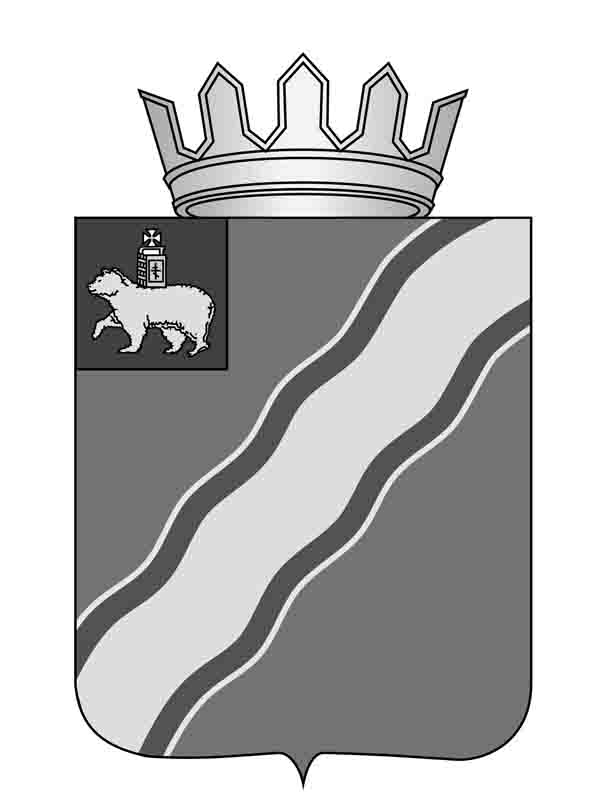 Об утверждении отчета об исполнении бюджета Краснокамского муниципального района за 9 месяцев 2016 годаВ соответствии со статьей 47 Положения о бюджетном процессе в Краснокамском муниципальном районе, утвержденного решением Земского Собрания Краснокамского муниципального района от 01 февраля 2011г. № 8 «Об утверждении Положения о бюджетном процессе в Краснокамском муниципальном районе», рассмотрев представленный отчет об исполнении бюджета Краснокамского муниципального района за 9 месяцев 2016 года администрация Краснокамского муниципального районаПОСТАНОВЛЯЕТ:Утвердить отчет об исполнении бюджета Краснокамского муниципального района за 9 месяцев 2016 года:по доходам – 1087267,5 тыс. рублей согласно приложению 1;по расходам – 1026916,8 тыс. рублей согласно приложениям 2, 3;профицит –  60350,7 тыс. рублей.2. Утвердить отчет об исполнении бюджета Краснокамского муниципального районапо источникам финансирования дефицита бюджета за 9 месяцев 2016 года  согласно приложению 4.3. Утвердить отчет об использовании средств резервного фонда администрации Краснокамского муниципального района за 9 месяцев 2016 года согласно приложению 5.4. Утвердить отчет об использовании средств дорожного фонда Краснокамского муниципального района за 9 месяцев 2016 года согласно приложению 6.5. Постановление подлежит опубликованию в специальном выпуске «Официальные материалы органов местного самоуправления  Краснокамского муниципального района» газеты «Краснокамская звезда».6. Контроль за исполнением постановления возложить на начальника финансового управления администрации Краснокамского муниципального района М.Л. Куличкову.Глава Краснокамскогомуниципального района -глава администрации Краснокамскогомуниципального района                                              		 Ю.Ю. КрестьянниковО.Ю. Петько,4-47-32Приложение 1к постановлению администрациик постановлению администрациик постановлению администрацииКраснокамского муниципального районаКраснокамского муниципального районаКраснокамского муниципального районаот 26.10.2016 № 660от 26.10.2016 № 660Отчет об исполнении бюджета Краснокамского муниципального района по доходам за 9 месяцев 2016 годаОтчет об исполнении бюджета Краснокамского муниципального района по доходам за 9 месяцев 2016 годаОтчет об исполнении бюджета Краснокамского муниципального района по доходам за 9 месяцев 2016 годаОтчет об исполнении бюджета Краснокамского муниципального района по доходам за 9 месяцев 2016 годаОтчет об исполнении бюджета Краснокамского муниципального района по доходам за 9 месяцев 2016 годаОтчет об исполнении бюджета Краснокамского муниципального района по доходам за 9 месяцев 2016 годаОтчет об исполнении бюджета Краснокамского муниципального района по доходам за 9 месяцев 2016 годаКод бюджетной классификацииКод бюджетной классификацииНаименование групп, подгрупп, статей, подстатей, элементов, программ (подпрограмм), кодов экономической классификации доходовСумма, тыс.рублейСумма, тыс.рублейСумма, тыс.рублей % исполнения Код бюджетной классификацииКод бюджетной классификацииНаименование групп, подгрупп, статей, подстатей, элементов, программ (подпрограмм), кодов экономической классификации доходовУтверждено решением о бюджетеИсполненоОтклонение % исполнения 123456700010000000000000000НАЛОГОВЫЕ И НЕНАЛОГОВЫЕ ДОХОДЫ302 267,6234 568,067 699,677,6%00010100000000000000Налоги на прибыль, доходы179 156,2146 904,732 251,582,0%18210102000010000110Налог на доходы физических лиц179 156,2146 904,732 251,582,0%18210102010010000110Налог на доходы физических лиц с доходов, источником которых является налоговый агент, за исключением доходов, в отношении которых исчисление и уплата налога осуществляются в соответствии со статьями 227, 227.1 и 228 Налогового кодекса Российской Федерации177 756,2142 999,334 756,980,4%18210102020010000110Налог на доходы физических лиц с доходов,полученных от осуществления деятельности физическими лицами, зарегистрированными в качестве индивидуальных предпринимателей, нотариусов, занимающихся частной практикой, адвокатов, учредивших адвокатские кабинеты и других лиц, занимающихся частной практикой в соответствии со статьей 227 Налогового кодекса Российской Федерации1 400,01 769,3-369,3126,4%18210102030010000110Налог на доходы физических лиц с доходов, полученных физическими лицами в соответствии со статьей 228 Налогового кодекса Российской Федерации0,0646,5-646,5#ДЕЛ/0!18210102040010000110Налог на доходы физических лиц в виде фиксированных авансовых платежей с доходов, полученных физическими лицами, являющимися иностранными гражданами, осуществляющими трудовую деятельность по найму на основании патента в соответствии со статьей 227.1 Налогового кодекса Российской Федерации0,01 489,6-1 489,6#ДЕЛ/0!00010300000000000000Налоги на товары (работы, услуги), реализуемые на территории Российской Федерации3 813,33 016,0797,379,1%10010302000010000110Акцизы по подакцизным товарам (продукции), производимым на территории Российской Федерации3 813,33 016,0797,379,1%10010302230010000110Доходы от уплаты акцизов на дизельное топливо,подлежащие распределению между бюджетами субъектов Российской Федерации и местными бюджетами с учетом установленных дифференцированных нормативов отчислений в местные бюджеты1 244,51 013,7230,881,5%10010302240010000110Доходы от уплаты акцизов на моторные масла для дизельных и (или) карбюраторных (инжекторных) двигателей, подлежащие распределению между бюджетами субъектов Российской Федерации и местными бюджетами с учетом установленных дифференцированных нормативов отчислений в местные бюджеты23,116,26,970,1%10010302250010000110Доходы от уплаты акцизов на автомобильный бензин, подлежащие распределению между бюджетами субъектов Российской Федерации и местными бюджетами с учетом установленных дифференцированных нормативов отчислений в местные бюджеты2 545,72 126,1419,683,5%10010302260010000110Доходы от уплаты акцизов на прямогонный бензин, подлежащие распределению между бюджетами субъектов Российской Федерации и местными бюджетами с учетом установленных дифференцированных нормативов отчислений в местные бюджеты0,0-140,0140,0#ДЕЛ/0!00010500000000000000Налоги на совокупный доход30 500,021 899,48 600,671,8%18210502010020000110Единый налог на вмененный доход для отдельных видов деятельности30 200,021 189,69 010,470,2%18210502020020000110Единый налог на вмененный доход для отдельных видов деятельности (за налоговые периоды, истекшие до 1 января 2011 года)0,035,6-35,6#ДЕЛ/0!18210504020020000110Налог, взимаемый в связи с применением патентной системы налогообложения, зачисляемый в бюджеты муниципальных районов300,0674,2-374,2224,7%00010600000000000000Налоги на имущество24 264,07 518,016 746,031,0%18210604000020000110Транспортный налог24 264,07 518,016 746,031,0%18210604011020000110Транспортный налог с организаций3 800,02 609,41 190,668,7%18210604012020000110Транспортный налог с физических лиц20 464,04 908,615 555,424,0%00010800000000000000Государственная пошлина7 490,06 242,91 247,183,3%18210803000010000110Государственная пошлина по делам, рассматриваемым в судах общей юрисдикции, мировыми судьями7 400,06 227,91 172,184,2%18210803010010000110Государственная пошлина по делам, рассматриваемым в судах общей юрисдикции, мировыми судьями (за исключением Верховного суда Российской Федерации)7 400,06 227,91 172,184,2%71210807000010000110Государственная пошлина за государственную регистрацию, а также за совершение прочих юридически значимых действий90,015,075,016,7%71210807150010000110Государственная пошлина за выдачу разрешения на установку рекламной конструкции90,015,075,016,7%00011100000000000000Доходы от использования имущества, находящегося в государственной и муниципальной собственности23 435,318 757,94 677,480,0%00011105000000000120Доходы, получаемые в виде арендной либо иной платы за передачу в возмездное пользование государственного и муниципального имущества (за исключением имущества бюджетных и автономных учреждений, а также имущества государственных и муниципальных унитарных предприятий, в том числе казенных)23 277,118 533,44 743,779,6%00011105010000000120Доходы, получаемые в виде арендной платы за земельные участки, государственная собственность на которые не разграничена, а также средства от продажи права на заключение договоров аренды указанных земельных участков16 051,113 057,52 993,681,3%00011105013100000120Доходы, получаемые в виде арендной платы за земельные участки, государственная собственность на которые не разграничена и которые расположены в границах сельских поселений, а также средства от продажи права на заключение договоров аренды указанных земельных участков7 056,36 811,8244,596,5%00011105013130000120Доходы, получаемые в виде арендной платы за земельные участки, государственная собственность на которые не разграничена и которые расположены в границах городских поселений, а также средства от продажи права на заключение договоров аренды указанных земельных участков8 994,86 245,72 749,169,4%71211105020000000120Доходы, получаемые в виде арендной платы за земли после разграничения государственной собственности на землю, а также средства от продажи права на заключение договоров аренды указанных земельных участков (за исключением земельных участков бюджетных и  автономных учреждений)137,1471,2-334,1343,7%71211105025050000120Доходы, получаемые в виде арендной платы, а также средства от продажи права на заключение договоров аренды за земли, находящиеся в собственности муниципальных районов (за исключением земельных участков муниципальных бюджетных и  автономных учреждений)137,1471,2-334,1343,7%71211105070000000120Доходы от сдачи в аренду имущества, составляющего государственную (муниципальную) казну (за исключением земельных участков)7 088,95 004,72 084,270,6%71211105075050000120Доходы от сдачи в аренду имущества, составляющего казну муниципальных районов (за исключением земельных участков)7 088,95 004,72 084,270,6%71211107000000000120Платежи от государственных и муниципальных унитарных предприятий58,658,60,0100,0%71211107015050000120Доходы от перечисления части прибыли, остающейся после уплаты налогов и иных обязательных платежей муниципальных унитарных предприятий, созданных муниципальными районами58,658,60,0100,0%71211109000000000120Прочие доходы от использования имущества и прав, находящихся в государственной и муниципальной собственности (за исключением имущества бюджетных и автономных учреждений, а также имущества государственных и муниципальных унитарных предприятий, в том числе казенных)99,6165,9-66,3166,6%71211109045050000120Прочие поступления от использования имущества, находящегося в собственности муниципальных районов (за исключением имущества муниципальных бюджетных и автономных учреждений, а также имущества муниципальных унитарных предприятий, в том числе казенных)99,6165,9-66,3166,6%00011200000000000000Платежи при пользовании природными ресурсами5 146,84 512,1634,787,7%04811201000010000120Плата за негативное воздействие на окружающую среду5 146,84 512,1634,787,7%04811201010010000120Плата за выбросы загрязняющих веществ в атмосферный воздух стационарными объектами419,0391,227,893,4%04811201020010000120Плата за выбросы загрязняющих веществ в атмосферный воздух передвижными объектами0,063,2-63,2#ДЕЛ/0!04811201030010000120Плата за сбросы загрязняющих веществ в водные объекты2 000,01 497,8502,274,9%04811201040010000120Плата за размещение отходов производства и потребления2 626,82 493,6133,294,9%04811201070010000120Плата за выбросы загрязняющих веществ, образующихся при сжигании на факельных установках и (или) рассеивании попутного нефтяного газа101,066,334,765,6%00011300000000000000Доходы от оказания платных услуг (работ) и компенсации затрат государства660,01 248,4-588,4189,2%71311301000000000130Доходы от оказания платных услуг (работ)346,4477,2-130,8137,8%71311301995050000130Прочие доходы от оказания платных услуг (работ) получателями средств бюджетов муниципальных районов346,4477,2-130,8137,8%00011302000000000130Доходы от компенсации затрат государства313,6771,2-457,6245,9%00011302065050000130Доходы, поступающие в порядке возмещения расходов, понесенных в связи с эксплуатацией имущества муниципальных районов313,6634,9-321,3202,5%00011302995050000130Прочие доходы от компенсации затрат бюджетов муниципальных районов0,0136,3-136,3#ДЕЛ/0!00011400000000000000Доходы от продажи материальных и нематериальных активов25 972,021 676,84 295,283,5%71211402000000000000Доходы от реализации имущества, находящегося в государственной и муниципальной собственности (за исключением движимого имущества бюджетных и автономных учреждений, а также имущества государственных и муниципальных унитарных предприятий, в том числе казенных)15 120,212 450,62 669,682,3%71211402050050000410Доходы от реализации имущества, находящегося в собственности муниципальных районов (за исключением движимого имущества муниципальных бюджетных и автономных учреждений, а также имущества муниципальных унитарных предприятий, в том числе казенных), в части реализации основных средств по указанному имуществу15 120,212 423,22 697,082,2%71211402053050000410Доходы от реализации иного имущества, находящегося в собственности муниципальных районов (за исключением имущества муниципальных бюджетных и автономных учреждений, а также имущества муниципальных унитарных предприятий, в том числе казенных), в части реализации основных средств по указанному имуществу15 120,212 423,22 697,082,2%71211402050050000440Доходы от реализации имущества, находящегося в собственности муниципальных районов (за исключением имущества муниципальных бюджетных и автономных учреждений, а также имущества муниципальных унитарных предприятий, в том числе казенных), в части реализации материальных запасов по указанному имуществу0,027,4-27,4#ДЕЛ/0!71211402052050000440Доходы от реализации имущества, находящегося в оперативном управлении учреждений, находящихся в ведении органов управления муниципальных районов (за исключением имущества муниципальных бюджетных и автономных учреждений), в части реализации материальных запасов по указанному имуществу0,027,4-27,4#ДЕЛ/0!00011406000000000430Доходы от продажи земельных участков, находящихся в государственной и муниципальной собственности 10 851,89 226,21 625,685,0%00011406010000000430Доходы от продажи земельных участков, государственная собственность на которые не разграничена7 101,86 683,9417,994,1%00011406013100000430Доходы от продажи земельных участков, государственная собственность на которые не разграничена и которые расположены в границах сельских поселений2 577,12 575,02,199,9%00011406013130000430Доходы от продажи земельных участков, государственная собственность на которые не разграничена и которые расположены в границах городских поселений4 524,74 108,9415,890,8%71211406020000000430Доходы от продажи земельных участков, государственная собственность на которые разграничена (за исключением земельных участков бюджетных и автономных учреждений)3 750,02 542,31 207,767,8%71211406025050000430Доходы от продажи земельных участков, находящихся в собственности муниципальных районов (за исключением земельных участков муниципальных бюджетных и автономных учреждений)3 750,02 542,31 207,767,8%00011600000000000000Штрафы, санкции, возмещение ущерба1 604,71 438,3166,489,6%18211603000000000140Денежные взыскания (штрафы) за нарушение законодательства о налогах и сборах65,073,2-8,2112,6%18211603010010000140Денежные взыскания (штрафы) за нарушение законодательства о налогах и сборах, предусмотренные статьями 116,118,статьей 119.1,пунктами 1 и 2 статьи 120, статьями 125, 126, 128, 129, 129.1, 132, 133, 134, 135, 135.1 Налогового кодекса Российской Федерации60,072,2-12,2120,3%18211603030010000140Денежные взыскания (штрафы) за административные правонарушения в области налогов и сборов, предусмотренные Кодексом Российской Федерации об административных правонарушениях5,01,04,020,0%18211606000010000140Денежные взыскания, (штрафы) за нарушения законодательства о применении контрольно-кассовой техники при осуществлении наличных денежных расчетов и (или) расчетов с использованием платежных карт55,077,1-22,1140,2%18811608000010000140Денежные взыскания (штрафы) за административные правонарушения в области государственного регулирования производства и оборота этилового спирта, алкогольной, спиртосодержащей и табачной продукции0,0154,1-154,1#ДЕЛ/0!00011625000000000140Денежные взыскания (штрафы) за нарушение законодательства Российской Федерации о недрах, об особо охраняемых природных территориях, об охране и использовании животного мира, об экологической экспертизе, в области охраны окружающей среды, о рыболовстве и сохранении водных биологических ресурсов, земельного законодательства, лесного законодательства, водного законодательства0,055,0-55,0#ДЕЛ/0!18811628000010000140Денежные взыскания (штрафы) за нарушение законодательства в области обеспечения санитарно-эпидемиологического благополучия человека и законодательства в сфере защиты прав потребителей0,07,2-7,2#ДЕЛ/0!00011630000010000140Денежные взыскания (штрафы) за правонарушения в области дорожного движения0,03,0-3,0#ДЕЛ/0!16111633000000000140Денежные взыскания (штрафы) за нарушение законодательства Российской Федерации о контрактной системе в сфере закупок товаров, работ, услуг для обеспечения государственных и муниципальных нужд0,030,0-30,0#ДЕЛ/0!71311637000000000140Поступления сумм в возмещение вреда, причиняемого автомобильным дорогам транспортными средствами, осуществляющими перевозки тяжеловесных и (или) крупногабаритных грузов26,442,6-16,2161,4%18811643000010000140Денежные взыскания (штрафы) за нарушение законодательства Российской Федерации об административных правонарушениях, предусмотренные статьей 20.25 Кодекса Российской Федерации об административных правонарушениях0,0171,3-171,3#ДЕЛ/0!00011690000000000140Прочие поступления от денежных взысканий (штрафов) и иных сумм в возмещение ущерба1 458,3824,8633,556,6%00011690050050000140Прочие поступления от денежных взысканий (штрафов) и иных сумм в возмещение ущерба, зачисляемые в бюджеты муниципальных районов1 458,3824,8633,556,6%00011700000000000000Прочие неналоговые доходы225,31 353,5-1 128,2600,8%72211701050050000180Невыясненные поступления, зачисляемые в бюджеты муниципальных районов0,01 029,5-1 029,5#ДЕЛ/0!71211705050050000180Прочие неналоговые доходы бюджетов муниципальных районов225,3324,0-98,7143,8%00020000000000000000БЕЗВОЗМЕЗДНЫЕ ПОСТУПЛЕНИЯ982 486,8852 699,5129 787,386,8%00020200000000000000Безвозмездные поступления от других бюджетов бюджетной системы Российской Федерации973 098,5844 058,1129 040,486,7%71120201000000000151Дотации бюджетам бюджетной системы Российской Федерации256 659,4192 188,664 470,874,9%71120201001000000151Дотации на выравнивание бюджетной обеспеченности176 999,4132 443,544 555,974,8%71120201001050000151Дотации бюджетам муниципальных районов на выравнивание бюджетной обеспеченности176 999,4132 443,544 555,974,8%71120201999050000151Прочие дотации бюджетам муниципальных районов 79 660,059 745,119 914,975,0%00020202000000000151Субсидии бюджетам бюджетной системы Российской Федерации (межбюджетные субсидии)88 272,185 114,73 157,496,4%00020202051050000151Субсидии бюджетам муниципальных районов на реализацию федеральных целевых программ0,012 134,8-12 134,8#ДЕЛ/0!71120202077050000151Субсидии бюджетам муниципальных районов на  насофинансирование капитальных вложений в объекты муниципальной собственности0,09 797,2-9 797,2#ДЕЛ/0!71120202089050002151Субсидии бюджетам муниципальных районов на обеспечение мероприятий по переселению граждан из аварийного жилищного фонда за счет средств бюджетов32 457,624 152,98 304,774,4%00020202207050000151Субсидии бюджетам муниципальных районов на реализацию мероприятий государственной программы Российской Федерации "Доступная среда" на 2011 - 2020 годы0,0380,0-380,0#ДЕЛ/0!00020202999050000151Прочие субсидии бюджетам муниципальных районов55 814,538 649,817 164,769,2%00020203000000000151Субвенции бюджетам бюджетной системы Российской Федерации608 777,6518 946,389 831,385,2%00020203003050000151Субвенции бюджетам муниципальных районов на государственную регистрацию актов гражданского состояния2 609,62 150,5459,182,4%00020203007050000151Субвенции бюджетам муниципальных районов на составление (изменение) списков кандидатов в присяжные заседатели федеральных судов общей юрисдикции в Российской Федерации10,710,70,0100,0%00020203021050000151Субвенции бюджетам муниципальных районов на ежемесячное денежное вознаграждение за классное руководство9 728,47 296,42 432,075,0%00020203024050000151Субвенции бюджетам муниципальных районов на выполнение передаваемых полномочий субъектов Российской Федерации567 862,9493 835,074 027,987,0%00020203024050000151Субвенции на обеспечение воспитания и обучения детей-инвалидов в  дошкольных образовательных организациях и на дому1 156,0735,4420,663,6%00020203024050000151Субвенции на обеспечение воспитания и обучения детей-инвалидов в общеобразовательных организациях, реализующих образовательные программы дошкольного образования0,0104,7-104,7#ДЕЛ/0!00020203024050000151Субвенции на обеспечение государственных гарантий реализации прав на получение общедоступного и бесплатного дошкольного образования в дошкольных образовательных организациях150 027,2132 707,617 319,688,5%00020203024050000151Субвенции на предоставление государственных гарантий на получение общедоступного бесплатного дошкольного, начального, основного, среднего общего образования, а также дополнительного образования в общеобразовательных организациях365 349,8314 091,351 258,586,0%00020203024050000151Субвенции на предоставление мер социальной поддержки педагогическим работникам образовательных организаций9 467,69 252,7214,997,7%00020203024050000151Субвенции на предоставление мер социальной поддержки педагогическим работникам образовательных организаций Пермского края, работающим и проживающим в сельской местности и поселках городского типа (рабочих поселках),по оплате жилого помещения и коммунальных услуг7 131,35 166,11 965,272,4%00020203024050000151Субвенции на осуществление государственных полномочий по регистрации и учету граждан, имеющих право на получение жилищных субсидий в связи с переселением из районов Крайнего Севера и приравненных к ним местностей1,41,10,378,6%00020203024050000151Субвенции на предоставление мер социальной поддержки учащимся из многодетных малоимущих семей7 690,37 672,817,599,8%00020203024050000151Субвенции на предоставление мер социальной поддержки учащимся из малоимущих семей 8 840,58 243,9596,693,3%00020203024050000151Субвенции  на предоставление  выплаты компенсации части  родительской платы за присмотр и уход за ребенком в образовательных организациях, реализующих образовательную  программу дошкольного образования549,5247,2302,345,0%00020203024050000151Субвенции на образование комиссий  по  делам несовершеннолетних и защите их прав и организацию их деятельности3 569,12 676,8892,375,0%00020203024050000151Субвенции на организацию оздоровления и отдыха детей11 224,311 993,7-769,4106,9%00020203024050000151Субвенции на обеспечение хранения, комплектования, учета и использования архивных документов государственной части документов архивного фонда Пермского края444,7360,784,081,1%00020203024050000151Субвенции на составление протоколов об административных правонарушениях14,711,03,774,8%00020203024050000151Субвенции на государственную поддержку кредитования малых форм хозяйствования39,010,228,826,2%00020203024050000151Субвенции на расходы, необходимые органам местного самоуправления для администрирования отдельных государственных полномочий по поддержке сельскохозяйственного производства635,8476,8159,075,0%00020203024050000151Субвенции на осуществление полномочий по регулированию тарифов на перевозки пассажиров и багажа автомобильным и городским электрическим транспортом на поселенческих, районных и межмуниципальных маршрутах городского, пригородного и междугородного сообщений17,912,55,469,8%00020203024050000151Субвенции на расходы, необходимые органам местного самоуправления для распоряжения земельными участками, государственная собственность на которые не разграничена 1 689,00,01 689,00,0%00020203024050000151Субвенции на осуществление полномочий по созданию и организации деятельности административных комиссий0,059,4-59,4#ДЕЛ/0!00020203024050000151Субвенции на  обслуживание лицевых счетов органов государственной власти Пермского края, государственных краевых учреждений14,811,13,775,0%00020203029050000151Субвенции бюджетам муниципальных районов на компенсацию части платы, взимаемой с родителей (законных представителей) за присмотр и уход за детьми, посещающими образовательные организации, реализующие образовательные программы дошкольного образования21 785,310 457,011 328,348,0%00020203069050000151Субвенции бюджетам муниципальных районов на обеспечение жильем отдельных категорий граждан, установленных Федеральным законом от 12 января 1995 года N 5-ФЗ "О ветеранах", в соответствии с Указом Президента Российской Федерации от 7 мая 2008 года N 714 "Об обеспечении жильем ветеранов Великой Отечественной войны 1941 - 1945 годов"3 855,12 506,81 348,365,0%00020203070050000151Субвенции бюджетам муниципальных районов на обеспечение жильем отдельных категорий граждан, установленных Федеральными законами от 12 января 1995 года № 5-ФЗ "О Ветеранах" и от 24 ноября 1995 года № 181-ФЗ "О социальной защите инвалидов в Российской Федерации"1 927,61 887,640,097,9%00020203115050000151Субвенции бюджетам муниципальных районов на возмещение части процентной ставки по долгосрочным, среднесрочным и краткосрочным кредитам, взятым малыми формами хозяйствования0,092,1-92,1#ДЕЛ/0!00020203121050000151Субвенции бюджетам муниципальных районов на проведение Всероссийской сельскохозяйственной переписи в 2016 году998,0710,2287,871,2%00020204000000000151Иные межбюджетные трансферты19 389,447 808,5-28 419,1246,6%00020204014050000151Межбюджетные трансферты, передаваемые бюджетам муниципальных районов из бюджетов поселений на осуществление части полномочий по решению вопросов местного значения в соответствии с заключенными соглашениями790,029 346,6-28 556,63714,8%00020204014050000151Проектирование, строительство (реконструкцию), капитальный ремонт и ремонт автомобильных дорог общего пользования местного значения, в том числе новых участков автомобильных дорог в пределах границ населенных пунктов, обеспечивающих доступность земельных участков, предоставленных многодетным семьям для индивидуального жилищного строительства в соответствии с Законом Пермского края от 1 декабря 2011 г. N 871-ПК "О бесплатном предоставлении земельных участков многодетным семьям в Пермском крае"790,07 743,4-6 953,4980,2%00020204014050000151Обслуживание лицевых счетов0,0358,8-358,8#ДЕЛ/0!00020204014050000151Библиотечное обслуживание, комплектование библиотечных фондов0,02 424,5-2 424,5#ДЕЛ/0!00020204014050000151Внешний муниципальный финансовый контроль0,0415,0-415,0#ДЕЛ/0!00020204014050000151Выдача разрешений на строительство, разрешений на ввод объектов в эксплуатацию, подготовка и выдача градостроительных планов земельных участков0,0120,2-120,2#ДЕЛ/0!00020204014050000151Реализация мероприятий по улучшению жилищных условий граждан проживающих в сельской местности0,015 134,5-15 134,5#ДЕЛ/0!00020204014050000151Обеспечение жильем молодых семей в Пермском крае Федеральная целевая программа "Жилище" на 2015-2020 годы0,01 339,1-1 339,1#ДЕЛ/0!00020204014050000151Мероприятия по гражданской обороне, защите населения и территории г. Краснокамска от чрезвычайных ситуаций природного и техногенного характера0,0666,7-666,7#ДЕЛ/0!00020204014050000151Газификация с.Мысы (старая часть), внутри поселковые сети (ул.Почтовая, ул.Запрудная) Краснокамского муниципального района0,01 000,0-1 000,0#ДЕЛ/0!00020204014050000151Предоставление мер социальной поддержки отдельным категориям граждан, работающим в государственных и муниципальных организациях Пермского края и проживающим в сельской местности и поселках городского типа (рабочих поселках), по оплате жилого помещения и коммунальных услуг0,0144,4-144,4#ДЕЛ/0!00020204025050000151Межбюджетные трансферты, передаваемые бюджетам муниципальных районов на комплектование книжных фондов библиотек муниципальных образований0,022,1-22,1#ДЕЛ/0!00020204095050000151Межбюджетные трансферты, передаваемые бюджетам муниципальных районов на реализацию мероприятий региональных программ в сфере дорожного хозяйства, включая проекты, реализуемые с применением механизмов государственно-частного партнерства, и строительство, реконструкцию и ремонт уникальных искусственных дорожных сооружений по решениям Правительства Российской Федерации18 599,415 049,43 550,080,9%00020204999050000151Прочие межбюджетные трансферты, передаваемые бюджетам муниципальных районов0,03 390,4-3 390,4#ДЕЛ/0!00020204999050000151Возмещение хозяйствующим субъектам недополученных доходов от перевозки отдельных категрий граждан с использованием социальных проездных документов (Федеральное СПД)0,0667,7-667,7#ДЕЛ/0!00020204999050000151Возмещение хозяйствующим субъектам недополученных доходов от перевозки отдельных категрий граждан с использованием социальных проездных документов (Региональное СПД)0,02 722,7-2 722,7#ДЕЛ/0!00020700000000000000Прочие безвозмездные поступления8 100,08 100,00,0100,0%00020705030050000180Прочие безвозмездные поступления в бюджеты муниципальных районов 8 100,08 100,00,0100,0%00021800000000000000Доходы бюджетов бюджетной системы Российской Федерации от возврата бюджетами бюджетной системы Российской Федерации и организациями остатков субсидий, субвенций и иных межбюджетных трансфертов, имеющих целевое назначение, прошлых лет1 288,34 124,2-2 835,9320,1%00021805010050000151Доходы бюджетов муниципальных районов от возврата остатков субсидий, субвенций и иных межбюджетных трансфертов, имеющих целевое назначение, прошлых лет из бюджетов поселений0,0691,8-691,8#ДЕЛ/0!00021805010050000180Доходы бюджетов муниципальных районов от возврата бюджетными учреждениями остатков субсидий прошлых лет675,61 990,4-1 314,8294,6%00021805020050000180Доходы бюджетов муниципальных районов от возврата автономными учреждениями остатков субсидий прошлых лет612,7953,9-341,2155,7%00021805030050000180Доходы бюджетов муниципальных районов от возврата иными организациями остатков субсидий прошлых лет0,0488,1-488,1#ДЕЛ/0!00021905000050000151Возврат остатков субсидий, субвенций и иных межбюджетных трансфертов, имеющих целевое назначение, прошлых лет из бюджетов муниципальных районов0,0-3 582,83 582,8#ДЕЛ/0!ВСЕГО ДОХОДОВ1 284 754,41 087 267,5197 486,984,6%ДЕФИЦИТ (-), ПРОФИЦИТ (+)-25 438,560 350,7ххПриложение 2к постановлению администрацииКраснокамского муниципального районаот 26.10.2016 № 660 Приложение 2к постановлению администрацииКраснокамского муниципального районаот 26.10.2016 № 660 Приложение 2к постановлению администрацииКраснокамского муниципального районаот 26.10.2016 № 660 Приложение 2к постановлению администрацииКраснокамского муниципального районаот 26.10.2016 № 660 Приложение 2к постановлению администрацииКраснокамского муниципального районаот 26.10.2016 № 660 Приложение 2к постановлению администрацииКраснокамского муниципального районаот 26.10.2016 № 660 Приложение 2к постановлению администрацииКраснокамского муниципального районаот 26.10.2016 № 660 Приложение 2к постановлению администрацииКраснокамского муниципального районаот 26.10.2016 № 660 Приложение 2к постановлению администрацииКраснокамского муниципального районаот 26.10.2016 № 660 Приложение 2к постановлению администрацииКраснокамского муниципального районаот 26.10.2016 № 660 Приложение 2к постановлению администрацииКраснокамского муниципального районаот 26.10.2016 № 660 Приложение 2к постановлению администрацииКраснокамского муниципального районаот 26.10.2016 № 660 Приложение 2к постановлению администрацииКраснокамского муниципального районаот 26.10.2016 № 660 Приложение 2к постановлению администрацииКраснокамского муниципального районаот 26.10.2016 № 660 Приложение 2к постановлению администрацииКраснокамского муниципального районаот 26.10.2016 № 660 Приложение 2к постановлению администрацииКраснокамского муниципального районаот 26.10.2016 № 660 Отчет об исполнении бюджета Краснокамского муниципального района по расходам за  9 месяцев 2016 годаОтчет об исполнении бюджета Краснокамского муниципального района по расходам за  9 месяцев 2016 годаОтчет об исполнении бюджета Краснокамского муниципального района по расходам за  9 месяцев 2016 годаОтчет об исполнении бюджета Краснокамского муниципального района по расходам за  9 месяцев 2016 годаОтчет об исполнении бюджета Краснокамского муниципального района по расходам за  9 месяцев 2016 годаОтчет об исполнении бюджета Краснокамского муниципального района по расходам за  9 месяцев 2016 годаОтчет об исполнении бюджета Краснокамского муниципального района по расходам за  9 месяцев 2016 годаОтчет об исполнении бюджета Краснокамского муниципального района по расходам за  9 месяцев 2016 годаОтчет об исполнении бюджета Краснокамского муниципального района по расходам за  9 месяцев 2016 годаЦСРВРНаименование расходовНаименование расходовНаименование расходовСумма, тыс. рублейСумма, тыс. рублейСумма, тыс. рублей% исполненияЦСРВРНаименование расходовНаименование расходовНаименование расходовУточненный план на годИсполненоОтклонение% исполнения12333401 0 00 00000Муниципальная программа Краснокамского муниципального района «Обеспечение доступности качественного образования на территории Краснокамского муниципального района на 2015-2018 годы»Муниципальная программа Краснокамского муниципального района «Обеспечение доступности качественного образования на территории Краснокамского муниципального района на 2015-2018 годы»Муниципальная программа Краснокамского муниципального района «Обеспечение доступности качественного образования на территории Краснокамского муниципального района на 2015-2018 годы»810 411,2589 535,3220 875,972,7%01 1 00 00000Подпрограмма «Дошкольное образование»Подпрограмма «Дошкольное образование»Подпрограмма «Дошкольное образование»388 976,6280 575,0108 401,672,1%01 1 00 00020Расходы на обеспечение деятельности (оказание услуг) муниципальных учрежденийРасходы на обеспечение деятельности (оказание услуг) муниципальных учрежденийРасходы на обеспечение деятельности (оказание услуг) муниципальных учреждений107 524,278 153,729 370,572,7%600Предоставление субсидий бюджетным, автономным учреждениям и иным некоммерческим организациямПредоставление субсидий бюджетным, автономным учреждениям и иным некоммерческим организациямПредоставление субсидий бюджетным, автономным учреждениям и иным некоммерческим организациям107 524,278 153,729 370,572,7%01 1 00 00060Развитие и укрепление материально-технической базы, приведение в нормативное состояние муниципальных учреждений Краснокамского муниципального районаРазвитие и укрепление материально-технической базы, приведение в нормативное состояние муниципальных учреждений Краснокамского муниципального районаРазвитие и укрепление материально-технической базы, приведение в нормативное состояние муниципальных учреждений Краснокамского муниципального района3 320,52 804,9515,684,5%600Предоставление субсидий бюджетным, автономным учреждениям и иным некоммерческим организациямПредоставление субсидий бюджетным, автономным учреждениям и иным некоммерческим организациямПредоставление субсидий бюджетным, автономным учреждениям и иным некоммерческим организациям3 320,52 804,9515,684,5%01 1 00 2Н020Обеспечение воспитания и обучения детей-инвалидов в дошкольных образовательных организациях и на домуОбеспечение воспитания и обучения детей-инвалидов в дошкольных образовательных организациях и на домуОбеспечение воспитания и обучения детей-инвалидов в дошкольных образовательных организациях и на дому851,9597,5254,470,1%300Социальное обеспечение и иные выплаты населениюСоциальное обеспечение и иные выплаты населениюСоциальное обеспечение и иные выплаты населению706,6490,0216,669,3%600Предоставление субсидий бюджетным, автономным учреждениям и иным некоммерческим организациямПредоставление субсидий бюджетным, автономным учреждениям и иным некоммерческим организациямПредоставление субсидий бюджетным, автономным учреждениям и иным некоммерческим организациям145,3107,537,874,0%01 1 00 2Н030Обеспечение государственных гарантий реализации прав на получение общедоступного и бесплатного дошкольного образования в дошкольных образовательных организацияхОбеспечение государственных гарантий реализации прав на получение общедоступного и бесплатного дошкольного образования в дошкольных образовательных организацияхОбеспечение государственных гарантий реализации прав на получение общедоступного и бесплатного дошкольного образования в дошкольных образовательных организациях158 640,4117 931,440 709,074,3%600Предоставление субсидий бюджетным, автономным учреждениям и иным некоммерческим организациямПредоставление субсидий бюджетным, автономным учреждениям и иным некоммерческим организациямПредоставление субсидий бюджетным, автономным учреждениям и иным некоммерческим организациям158 640,4117 931,440 709,074,3%01 1 00 2Н070Предоставление государственных гарантий на получение общедоступного бесплатного дошкольного, начального, основного, среднего общего образования, а также дополнительного образования в общеобразовательных организацияхПредоставление государственных гарантий на получение общедоступного бесплатного дошкольного, начального, основного, среднего общего образования, а также дополнительного образования в общеобразовательных организацияхПредоставление государственных гарантий на получение общедоступного бесплатного дошкольного, начального, основного, среднего общего образования, а также дополнительного образования в общеобразовательных организациях89 839,766 851,522 988,274,4%600Предоставление субсидий бюджетным, автономным учреждениям и иным некоммерческим организациямПредоставление субсидий бюджетным, автономным учреждениям и иным некоммерческим организациямПредоставление субсидий бюджетным, автономным учреждениям и иным некоммерческим организациям89 839,766 851,522 988,274,4%01 1 00 2Н320Обеспечение воспитания и обучения детей-инвалидов в общеобразовательных организациях, реализующих образовательные программы дошкольного образованияОбеспечение воспитания и обучения детей-инвалидов в общеобразовательных организациях, реализующих образовательные программы дошкольного образованияОбеспечение воспитания и обучения детей-инвалидов в общеобразовательных организациях, реализующих образовательные программы дошкольного образования222,2100,2122,045,1%600Предоставление субсидий бюджетным, автономным учреждениям и иным некоммерческим организациямПредоставление субсидий бюджетным, автономным учреждениям и иным некоммерческим организациямПредоставление субсидий бюджетным, автономным учреждениям и иным некоммерческим организациям222,2100,2122,045,1%01 1 00 2Р050Реализация муниципальных программ, приоритетных муниципальных проектов в рамках приоритетных региональных проектов, инвестиционных проектов муниципальных образованийРеализация муниципальных программ, приоритетных муниципальных проектов в рамках приоритетных региональных проектов, инвестиционных проектов муниципальных образованийРеализация муниципальных программ, приоритетных муниципальных проектов в рамках приоритетных региональных проектов, инвестиционных проектов муниципальных образований8 675,21 827,96 847,321,1%600Предоставление субсидий бюджетным, автономным учреждениям и иным некоммерческим организациямПредоставление субсидий бюджетным, автономным учреждениям и иным некоммерческим организациямПредоставление субсидий бюджетным, автономным учреждениям и иным некоммерческим организациям8 675,21 827,96 847,321,1%01 1 00 SР050Реализация муниципальных программ, приоритетных муниципальных проектов в рамках приоритетных региональных проектов, инвестиционных проектов Краснокамского муниципального районаРеализация муниципальных программ, приоритетных муниципальных проектов в рамках приоритетных региональных проектов, инвестиционных проектов Краснокамского муниципального районаРеализация муниципальных программ, приоритетных муниципальных проектов в рамках приоритетных региональных проектов, инвестиционных проектов Краснокамского муниципального района2 891,82 420,2471,683,7%600Предоставление субсидий бюджетным, автономным учреждениям и иным некоммерческим организациямПредоставление субсидий бюджетным, автономным учреждениям и иным некоммерческим организациямПредоставление субсидий бюджетным, автономным учреждениям и иным некоммерческим организациям2 891,82 420,2471,683,7%01 1 00 70280Предоставление выплаты компенсации части родительской платы за присмотр и уход за ребенком в образовательных организациях, реализующих образовательную программу дошкольного образованияПредоставление выплаты компенсации части родительской платы за присмотр и уход за ребенком в образовательных организациях, реализующих образовательную программу дошкольного образованияПредоставление выплаты компенсации части родительской платы за присмотр и уход за ребенком в образовательных организациях, реализующих образовательную программу дошкольного образования17 010,79 887,77 123,058,1%100Расходы  на  выплаты персоналу в целях обеспечения выполнения функций государственными (муниципальными) органами, казенными учреждениями, органами управления государственными внебюджетными фондамиРасходы  на  выплаты персоналу в целях обеспечения выполнения функций государственными (муниципальными) органами, казенными учреждениями, органами управления государственными внебюджетными фондамиРасходы  на  выплаты персоналу в целях обеспечения выполнения функций государственными (муниципальными) органами, казенными учреждениями, органами управления государственными внебюджетными фондами209,8193,816,092,4%200Закупка товаров, работ и услуг для государственных (муниципальных) нуждЗакупка товаров, работ и услуг для государственных (муниципальных) нуждЗакупка товаров, работ и услуг для государственных (муниципальных) нужд45,20,045,20,0%300Социальное обеспечение и иные выплаты населениюСоциальное обеспечение и иные выплаты населениюСоциальное обеспечение и иные выплаты населению16 755,79 693,97 061,857,9%01 2 00 00000Подпрограмма «Начальное, основное и среднее общее образование»Подпрограмма «Начальное, основное и среднее общее образование»Подпрограмма «Начальное, основное и среднее общее образование»382 485,1278 668,2103 816,972,9%01 2 00 00020Расходы на обеспечение деятельности (оказание услуг) муниципальных учрежденийРасходы на обеспечение деятельности (оказание услуг) муниципальных учрежденийРасходы на обеспечение деятельности (оказание услуг) муниципальных учреждений56 664,441 545,615 118,873,3%600Предоставление субсидий бюджетным, автономным учреждениям и иным некоммерческим организациямПредоставление субсидий бюджетным, автономным учреждениям и иным некоммерческим организациямПредоставление субсидий бюджетным, автономным учреждениям и иным некоммерческим организациям56 664,441 545,615 118,873,3%01 2 00 00060Развитие и укрепление материально-технической базы, приведение в нормативное состояние муниципальных учреждений Краснокамского муниципального районаРазвитие и укрепление материально-технической базы, приведение в нормативное состояние муниципальных учреждений Краснокамского муниципального районаРазвитие и укрепление материально-технической базы, приведение в нормативное состояние муниципальных учреждений Краснокамского муниципального района17 333,614 915,72 417,986,1%200Закупка товаров, работ и услуг для государственных (муниципальных) нуждЗакупка товаров, работ и услуг для государственных (муниципальных) нуждЗакупка товаров, работ и услуг для государственных (муниципальных) нужд12 600,012 600,00,0100,0%600Предоставление субсидий бюджетным, автономным учреждениям и иным некоммерческим организациямПредоставление субсидий бюджетным, автономным учреждениям и иным некоммерческим организациямПредоставление субсидий бюджетным, автономным учреждениям и иным некоммерческим организациям4 733,62 315,72 417,948,9%01 2 00 2Н070Предоставление государственных гарантий на получение общедоступного бесплатного дошкольного, начального, основного, среднего общего образования, а также дополнительного образования в общеобразовательных организацияхПредоставление государственных гарантий на получение общедоступного бесплатного дошкольного, начального, основного, среднего общего образования, а также дополнительного образования в общеобразовательных организацияхПредоставление государственных гарантий на получение общедоступного бесплатного дошкольного, начального, основного, среднего общего образования, а также дополнительного образования в общеобразовательных организациях283 411,4209 230,374 181,173,8%600Предоставление субсидий бюджетным, автономным учреждениям и иным некоммерческим организациямПредоставление субсидий бюджетным, автономным учреждениям и иным некоммерческим организациямПредоставление субсидий бюджетным, автономным учреждениям и иным некоммерческим организациям283 411,4209 230,374 181,173,8%01 2 00 2Н080Выплата вознаграждения за выполнение функций классного руководителя педагогическим работникам образовательных организацийВыплата вознаграждения за выполнение функций классного руководителя педагогическим работникам образовательных организацийВыплата вознаграждения за выполнение функций классного руководителя педагогическим работникам образовательных организаций9 983,57 296,32 687,273,1%600Предоставление субсидий бюджетным, автономным учреждениям и иным некоммерческим организациямПредоставление субсидий бюджетным, автономным учреждениям и иным некоммерческим организациямПредоставление субсидий бюджетным, автономным учреждениям и иным некоммерческим организациям9 983,57 296,32 687,273,1%01 2 00 2Н090Организация предоставления общедоступного и бесплатного дошкольного, начального, основного общего образования для обучающихся с ограниченными возможностями здоровья в отдельных муниципальных общеобразовательных организациях, осуществляющих образовательную деятельность по адаптированным основным общеобразовательным программамОрганизация предоставления общедоступного и бесплатного дошкольного, начального, основного общего образования для обучающихся с ограниченными возможностями здоровья в отдельных муниципальных общеобразовательных организациях, осуществляющих образовательную деятельность по адаптированным основным общеобразовательным программамОрганизация предоставления общедоступного и бесплатного дошкольного, начального, основного общего образования для обучающихся с ограниченными возможностями здоровья в отдельных муниципальных общеобразовательных организациях, осуществляющих образовательную деятельность по адаптированным основным общеобразовательным программам4 291,22 836,41 454,866,1%600Предоставление субсидий бюджетным, автономным учреждениям и иным некоммерческим организациямПредоставление субсидий бюджетным, автономным учреждениям и иным некоммерческим организациямПредоставление субсидий бюджетным, автономным учреждениям и иным некоммерческим организациям4 291,22 836,41 454,866,1%01 2 00 2Р050Реализация муниципальных программ, приоритетных муниципальных проектов в рамках приоритетных региональных проектов, инвестиционных проектов муниципальных образованийРеализация муниципальных программ, приоритетных муниципальных проектов в рамках приоритетных региональных проектов, инвестиционных проектов муниципальных образованийРеализация муниципальных программ, приоритетных муниципальных проектов в рамках приоритетных региональных проектов, инвестиционных проектов муниципальных образований7 091,00,07 091,00,0%600Предоставление субсидий бюджетным, автономным учреждениям и иным некоммерческим организациямПредоставление субсидий бюджетным, автономным учреждениям и иным некоммерческим организациямПредоставление субсидий бюджетным, автономным учреждениям и иным некоммерческим организациям7 091,00,07 091,00,0%01 2 00 SН090Организация предоставления общедоступного и бесплатного дошкольного, начального, основного общего образования для обучающихся с ограниченными возможностями здоровья в отдельных муниципальных общеобразовательных организациях, осуществляющих образовательную деятельность по адаптированным основным общеобразовательным программамОрганизация предоставления общедоступного и бесплатного дошкольного, начального, основного общего образования для обучающихся с ограниченными возможностями здоровья в отдельных муниципальных общеобразовательных организациях, осуществляющих образовательную деятельность по адаптированным основным общеобразовательным программамОрганизация предоставления общедоступного и бесплатного дошкольного, начального, основного общего образования для обучающихся с ограниченными возможностями здоровья в отдельных муниципальных общеобразовательных организациях, осуществляющих образовательную деятельность по адаптированным основным общеобразовательным программам329,6242,886,873,7%600Предоставление субсидий бюджетным, автономным учреждениям и иным некоммерческим организациямПредоставление субсидий бюджетным, автономным учреждениям и иным некоммерческим организациямПредоставление субсидий бюджетным, автономным учреждениям и иным некоммерческим организациям329,6242,886,873,7%01 2 00 SР050Реализация муниципальных программ, приоритетных муниципальных проектов в рамках приоритетных региональных проектов, инвестиционных проектов Краснокамского муниципального районаРеализация муниципальных программ, приоритетных муниципальных проектов в рамках приоритетных региональных проектов, инвестиционных проектов Краснокамского муниципального районаРеализация муниципальных программ, приоритетных муниципальных проектов в рамках приоритетных региональных проектов, инвестиционных проектов Краснокамского муниципального района2 363,72 151,2212,591,0%600Предоставление субсидий бюджетным, автономным учреждениям и иным некоммерческим организациямПредоставление субсидий бюджетным, автономным учреждениям и иным некоммерческим организациямПредоставление субсидий бюджетным, автономным учреждениям и иным некоммерческим организациям2 363,72 151,2212,591,0%01 2 00 40010Компенсация оплаты проезда транспортом общего пользования для учащихся, обучающихся по программам среднего (полного) общего образования в образовательных организациях Краснокамского муниципального районаКомпенсация оплаты проезда транспортом общего пользования для учащихся, обучающихся по программам среднего (полного) общего образования в образовательных организациях Краснокамского муниципального районаКомпенсация оплаты проезда транспортом общего пользования для учащихся, обучающихся по программам среднего (полного) общего образования в образовательных организациях Краснокамского муниципального района1 016,7449,9566,844,3%300Социальное обеспечение и иные выплаты населениюСоциальное обеспечение и иные выплаты населениюСоциальное обеспечение и иные выплаты населению1 016,7449,9566,844,3%01 3 00 00000Подпрограмма «Дополнительное образование и воспитание детей»Подпрограмма «Дополнительное образование и воспитание детей»Подпрограмма «Дополнительное образование и воспитание детей»27 620,822 569,55 051,381,7%01 3 00 00020Расходы на обеспечение деятельности (оказание услуг) муниципальных учрежденийРасходы на обеспечение деятельности (оказание услуг) муниципальных учрежденийРасходы на обеспечение деятельности (оказание услуг) муниципальных учреждений11 572,88 583,22 989,674,2%600Предоставление субсидий бюджетным, автономным учреждениям и иным некоммерческим организациямПредоставление субсидий бюджетным, автономным учреждениям и иным некоммерческим организациямПредоставление субсидий бюджетным, автономным учреждениям и иным некоммерческим организациям11 572,88 583,22 989,674,2%01 3 00 00040Расходы на проведение мероприятийРасходы на проведение мероприятийРасходы на проведение мероприятий1 080,0686,4393,663,6%600Предоставление субсидий бюджетным, автономным учреждениям и иным некоммерческим организациямПредоставление субсидий бюджетным, автономным учреждениям и иным некоммерческим организациямПредоставление субсидий бюджетным, автономным учреждениям и иным некоммерческим организациям1 080,0686,4393,663,6%01 3 00 2Е290Мероприятия по организации оздоровления и отдыха детейМероприятия по организации оздоровления и отдыха детейМероприятия по организации оздоровления и отдыха детей11 993,710 495,11 498,687,5%100Расходы  на  выплаты персоналу в целях обеспечения выполнения функций государственными (муниципальными) органами, казенными учреждениями, органами управления государственными внебюджетными фондамиРасходы  на  выплаты персоналу в целях обеспечения выполнения функций государственными (муниципальными) органами, казенными учреждениями, органами управления государственными внебюджетными фондамиРасходы  на  выплаты персоналу в целях обеспечения выполнения функций государственными (муниципальными) органами, казенными учреждениями, органами управления государственными внебюджетными фондами332,4143,6188,843,2%200Закупка товаров, работ и услуг для государственных (муниципальных) нуждЗакупка товаров, работ и услуг для государственных (муниципальных) нуждЗакупка товаров, работ и услуг для государственных (муниципальных) нужд1 183,6612,8570,851,8%300Социальное обеспечение и иные выплаты населениюСоциальное обеспечение и иные выплаты населениюСоциальное обеспечение и иные выплаты населению2 066,11 861,9204,290,1%600Предоставление субсидий бюджетным, автономным учреждениям и иным некоммерческим организациямПредоставление субсидий бюджетным, автономным учреждениям и иным некоммерческим организациямПредоставление субсидий бюджетным, автономным учреждениям и иным некоммерческим организациям1 798,31 781,516,899,1%800Иные бюджетные ассигнованияИные бюджетные ассигнованияИные бюджетные ассигнования6 613,36 095,3518,092,2%01 3 00 40090Мероприятия по организации оздоровления и отдыха детейМероприятия по организации оздоровления и отдыха детейМероприятия по организации оздоровления и отдыха детей2 974,32 804,8169,594,3%200Закупка товаров, работ и услуг для государственных (муниципальных) нуждЗакупка товаров, работ и услуг для государственных (муниципальных) нуждЗакупка товаров, работ и услуг для государственных (муниципальных) нужд329,3165,8163,550,3%600Предоставление субсидий бюджетным, автономным учреждениям и иным некоммерческим организациямПредоставление субсидий бюджетным, автономным учреждениям и иным некоммерческим организациямПредоставление субсидий бюджетным, автономным учреждениям и иным некоммерческим организациям2 645,02 639,06,099,8%01 4 00 00000Подпрограмма «Кадровая политика»Подпрограмма «Кадровая политика»Подпрограмма «Кадровая политика»7 650,95 135,02 515,967,1%01 4 00 00020Расходы на обеспечение деятельности (оказание услуг) муниципальных учрежденийРасходы на обеспечение деятельности (оказание услуг) муниципальных учрежденийРасходы на обеспечение деятельности (оказание услуг) муниципальных учреждений7 450,95 135,02 315,968,9%100Расходы  на  выплаты персоналу в целях обеспечения выполнения функций государственными (муниципальными) органами, казенными учреждениями, органами управления государственными внебюджетными фондамиРасходы  на  выплаты персоналу в целях обеспечения выполнения функций государственными (муниципальными) органами, казенными учреждениями, органами управления государственными внебюджетными фондамиРасходы  на  выплаты персоналу в целях обеспечения выполнения функций государственными (муниципальными) органами, казенными учреждениями, органами управления государственными внебюджетными фондами4 984,93 418,41 566,568,6%200Закупка товаров, работ и услуг для государственных (муниципальных) нуждЗакупка товаров, работ и услуг для государственных (муниципальных) нуждЗакупка товаров, работ и услуг для государственных (муниципальных) нужд370,1175,7194,447,5%600Предоставление субсидий бюджетным, автономным учреждениям и иным некоммерческим организациямПредоставление субсидий бюджетным, автономным учреждениям и иным некоммерческим организациямПредоставление субсидий бюджетным, автономным учреждениям и иным некоммерческим организациям2 089,61 539,0550,673,7%800Иные бюджетные ассигнованияИные бюджетные ассигнованияИные бюджетные ассигнования6,31,94,430,2%01 4 00 40020Компенсация педагогическим работникам муниципальных общеобразовательных организаций Краснокамского муниципального района за наем (поднаем) жилых помещенийКомпенсация педагогическим работникам муниципальных общеобразовательных организаций Краснокамского муниципального района за наем (поднаем) жилых помещенийКомпенсация педагогическим работникам муниципальных общеобразовательных организаций Краснокамского муниципального района за наем (поднаем) жилых помещений200,00,0200,00,0%600Предоставление субсидий бюджетным, автономным учреждениям и иным некоммерческим организациямПредоставление субсидий бюджетным, автономным учреждениям и иным некоммерческим организациямПредоставление субсидий бюджетным, автономным учреждениям и иным некоммерческим организациям200,00,0200,00,0%01 5 00 00000Подпрограмма «Обеспечение реализации Программы и прочие мероприятия в области образования»Подпрограмма «Обеспечение реализации Программы и прочие мероприятия в области образования»Подпрограмма «Обеспечение реализации Программы и прочие мероприятия в области образования»3 677,82 587,61 090,270,4%01 5 00 00010Расходы на обеспечение функций органов местного самоуправленияРасходы на обеспечение функций органов местного самоуправленияРасходы на обеспечение функций органов местного самоуправления3 387,82 461,4926,472,7%100Расходы  на  выплаты персоналу в целях обеспечения выполнения функций государственными (муниципальными) органами, казенными учреждениями, органами управления государственными внебюджетными фондамиРасходы  на  выплаты персоналу в целях обеспечения выполнения функций государственными (муниципальными) органами, казенными учреждениями, органами управления государственными внебюджетными фондамиРасходы  на  выплаты персоналу в целях обеспечения выполнения функций государственными (муниципальными) органами, казенными учреждениями, органами управления государственными внебюджетными фондами3 222,82 315,7907,171,9%200Закупка товаров, работ и услуг для государственных (муниципальных) нуждЗакупка товаров, работ и услуг для государственных (муниципальных) нуждЗакупка товаров, работ и услуг для государственных (муниципальных) нужд164,8145,719,188,4%800Иные бюджетные ассигнованияИные бюджетные ассигнованияИные бюджетные ассигнования0,20,00,20,0%01 5 00 00040Расходы на проведение мероприятийРасходы на проведение мероприятийРасходы на проведение мероприятий290,0126,2163,843,5%200Закупка товаров, работ и услуг для государственных (муниципальных) нуждЗакупка товаров, работ и услуг для государственных (муниципальных) нуждЗакупка товаров, работ и услуг для государственных (муниципальных) нужд290,0126,2163,843,5%03 0 00 00000Муниципальная программа Краснокамского муниципального района «Управление земельными ресурсами и имуществом Краснокамского муниципального района на 2015-2018 гг.»Муниципальная программа Краснокамского муниципального района «Управление земельными ресурсами и имуществом Краснокамского муниципального района на 2015-2018 гг.»Муниципальная программа Краснокамского муниципального района «Управление земельными ресурсами и имуществом Краснокамского муниципального района на 2015-2018 гг.»16 471,411 574,34 897,170,3%03 1 00 00000Подпрограмма «Эффективное управление земельными ресурсами Краснокамского муниципального района»Подпрограмма «Эффективное управление земельными ресурсами Краснокамского муниципального района»Подпрограмма «Эффективное управление земельными ресурсами Краснокамского муниципального района»556,7441,7115,079,3%03 1 01 00000Основное мероприятие «Подготовка земельных участков к вовлечению в оборот»Основное мероприятие «Подготовка земельных участков к вовлечению в оборот»Основное мероприятие «Подготовка земельных участков к вовлечению в оборот»321,7305,716,095,0%03 1 01 40030Управление земельными ресурсами и имуществом Краснокамского муниципального районаУправление земельными ресурсами и имуществом Краснокамского муниципального районаУправление земельными ресурсами и имуществом Краснокамского муниципального района321,7305,716,095,0%200Закупка товаров, работ и услуг для государственных (муниципальных) нуждЗакупка товаров, работ и услуг для государственных (муниципальных) нуждЗакупка товаров, работ и услуг для государственных (муниципальных) нужд321,7305,716,095,0%03 1 02 00000Основное мероприятие «Обеспечение граждан, имеющих трех и более детей, земельными участками»Основное мероприятие «Обеспечение граждан, имеющих трех и более детей, земельными участками»Основное мероприятие «Обеспечение граждан, имеющих трех и более детей, земельными участками»235,0136,099,057,9%03 1 02 40030Управление земельными ресурсами и имуществом Краснокамского муниципального районаУправление земельными ресурсами и имуществом Краснокамского муниципального районаУправление земельными ресурсами и имуществом Краснокамского муниципального района235,0136,099,057,9%200Закупка товаров, работ и услуг для государственных (муниципальных) нуждЗакупка товаров, работ и услуг для государственных (муниципальных) нуждЗакупка товаров, работ и услуг для государственных (муниципальных) нужд136,0136,00,0100,0%500Межбюджетные трансфертыМежбюджетные трансфертыМежбюджетные трансферты99,00,099,00,0%03 2 00 00000Подпрограмма «Эффективное управление муниципальным имуществом Краснокамского муниципального района»Подпрограмма «Эффективное управление муниципальным имуществом Краснокамского муниципального района»Подпрограмма «Эффективное управление муниципальным имуществом Краснокамского муниципального района»9 731,86 059,23 672,662,3%03 2 01 00000Основное мероприятие «Обеспечение предоставления всех объектов недвижимости в пользование»Основное мероприятие «Обеспечение предоставления всех объектов недвижимости в пользование»Основное мероприятие «Обеспечение предоставления всех объектов недвижимости в пользование»2 872,02 304,7567,380,2%03 2 01 40030Управление земельными ресурсами и имуществом Краснокамского муниципального районаУправление земельными ресурсами и имуществом Краснокамского муниципального районаУправление земельными ресурсами и имуществом Краснокамского муниципального района2 872,02 304,7567,380,2%200Закупка товаров, работ и услуг для государственных (муниципальных) нуждЗакупка товаров, работ и услуг для государственных (муниципальных) нуждЗакупка товаров, работ и услуг для государственных (муниципальных) нужд323,3157,5165,848,7%800Иные бюджетные ассигнованияИные бюджетные ассигнованияИные бюджетные ассигнования2 548,72 147,2401,584,2%03 2 02 00000Основное мероприятие «Обеспечение технической инвентаризации, кадастрового учета, государственной регистрации ранее возникших прав, возникновения, перехода, прекращения права собственности Краснокамского муниципального района на объекты недвижимости»Основное мероприятие «Обеспечение технической инвентаризации, кадастрового учета, государственной регистрации ранее возникших прав, возникновения, перехода, прекращения права собственности Краснокамского муниципального района на объекты недвижимости»Основное мероприятие «Обеспечение технической инвентаризации, кадастрового учета, государственной регистрации ранее возникших прав, возникновения, перехода, прекращения права собственности Краснокамского муниципального района на объекты недвижимости»474,0215,4258,645,4%03 2 02 40030Управление земельными ресурсами и имуществом Краснокамского муниципального районаУправление земельными ресурсами и имуществом Краснокамского муниципального районаУправление земельными ресурсами и имуществом Краснокамского муниципального района474,0215,4258,645,4%200Закупка товаров, работ и услуг для государственных (муниципальных) нуждЗакупка товаров, работ и услуг для государственных (муниципальных) нуждЗакупка товаров, работ и услуг для государственных (муниципальных) нужд474,0215,4258,645,4%03 2 03 00000Основное мероприятие «Оптимизация состава муниципального имущества Краснокамского муниципального района»Основное мероприятие «Оптимизация состава муниципального имущества Краснокамского муниципального района»Основное мероприятие «Оптимизация состава муниципального имущества Краснокамского муниципального района»50,00,050,00,0%03 2 03 40030Управление земельными ресурсами и имуществом Краснокамского муниципального районаУправление земельными ресурсами и имуществом Краснокамского муниципального районаУправление земельными ресурсами и имуществом Краснокамского муниципального района50,00,050,00,0%200Закупка товаров, работ и услуг для государственных (муниципальных) нуждЗакупка товаров, работ и услуг для государственных (муниципальных) нуждЗакупка товаров, работ и услуг для государственных (муниципальных) нужд50,00,050,00,0%03 2 04 00000Основное мероприятие «Контроль за использованием, сохранностью муниципального имущества, закрепленного на вещном праве за муниципальными учреждениями (организациями) и имуществом, составляющим казну Краснокамского муниципального района, управление и содержание имущества казны»Основное мероприятие «Контроль за использованием, сохранностью муниципального имущества, закрепленного на вещном праве за муниципальными учреждениями (организациями) и имуществом, составляющим казну Краснокамского муниципального района, управление и содержание имущества казны»Основное мероприятие «Контроль за использованием, сохранностью муниципального имущества, закрепленного на вещном праве за муниципальными учреждениями (организациями) и имуществом, составляющим казну Краснокамского муниципального района, управление и содержание имущества казны»6 324,63 539,12 785,556,0%03 2 04 40030Управление земельными ресурсами и имуществом Краснокамского муниципального районаУправление земельными ресурсами и имуществом Краснокамского муниципального районаУправление земельными ресурсами и имуществом Краснокамского муниципального района6 324,63 539,12 785,556,0%200Закупка товаров, работ и услуг для государственных (муниципальных) нуждЗакупка товаров, работ и услуг для государственных (муниципальных) нуждЗакупка товаров, работ и услуг для государственных (муниципальных) нужд6 324,03 538,52 785,556,0%800Иные бюджетные ассигнованияИные бюджетные ассигнованияИные бюджетные ассигнования0,60,60,0100,0%03 2 06 00000Основное мероприятие «Осуществление полномочий собственника в отношении хозяйствующих субъектов»Основное мероприятие «Осуществление полномочий собственника в отношении хозяйствующих субъектов»Основное мероприятие «Осуществление полномочий собственника в отношении хозяйствующих субъектов»11,20,011,20,0%03 2 06 40030Управление земельными ресурсами и имуществом Краснокамского муниципального районаУправление земельными ресурсами и имуществом Краснокамского муниципального районаУправление земельными ресурсами и имуществом Краснокамского муниципального района11,20,011,20,0%200Закупка товаров, работ и услуг для государственных (муниципальных) нуждЗакупка товаров, работ и услуг для государственных (муниципальных) нуждЗакупка товаров, работ и услуг для государственных (муниципальных) нужд11,20,011,20,0%03 3 00 00000Подпрограмма «Обеспечение реализации муниципальной программы»Подпрограмма «Обеспечение реализации муниципальной программы»Подпрограмма «Обеспечение реализации муниципальной программы»6 182,95 073,41 109,582,1%03 3 01 00000Основное мероприятие «Обеспечение выполнения функций органами местного самоуправления»Основное мероприятие «Обеспечение выполнения функций органами местного самоуправления»Основное мероприятие «Обеспечение выполнения функций органами местного самоуправления»6 182,95 073,41 109,582,1%03 3 01 00010Расходы на обеспечение функций органов местного самоуправленияРасходы на обеспечение функций органов местного самоуправленияРасходы на обеспечение функций органов местного самоуправления6 182,95 073,41 109,582,1%100Расходы  на  выплаты персоналу в целях обеспечения выполнения функций государственными (муниципальными) органами, казенными учреждениями, органами управления государственными внебюджетными фондамиРасходы  на  выплаты персоналу в целях обеспечения выполнения функций государственными (муниципальными) органами, казенными учреждениями, органами управления государственными внебюджетными фондамиРасходы  на  выплаты персоналу в целях обеспечения выполнения функций государственными (муниципальными) органами, казенными учреждениями, органами управления государственными внебюджетными фондами5 680,44 689,1991,382,5%200Закупка товаров, работ и услуг для государственных (муниципальных) нуждЗакупка товаров, работ и услуг для государственных (муниципальных) нуждЗакупка товаров, работ и услуг для государственных (муниципальных) нужд440,3322,1118,273,2%300Социальное обеспечение и иные выплаты населениюСоциальное обеспечение и иные выплаты населениюСоциальное обеспечение и иные выплаты населению61,561,50,0100,0%800Иные бюджетные ассигнованияИные бюджетные ассигнованияИные бюджетные ассигнования0,70,70,0100,0%04 0 00 00000Муниципальная программа Краснокамского муниципального района «Развитие культуры и молодежной политики вКраснокамском муниципальном районе на 2016-2018 годы»Муниципальная программа Краснокамского муниципального района «Развитие культуры и молодежной политики вКраснокамском муниципальном районе на 2016-2018 годы»Муниципальная программа Краснокамского муниципального района «Развитие культуры и молодежной политики вКраснокамском муниципальном районе на 2016-2018 годы»85 791,465 461,720 329,776,3%04 1 00 00000Подпрограмма «Сохранение и развитие культурного потенциала Краснокамского муниципального района»Подпрограмма «Сохранение и развитие культурного потенциала Краснокамского муниципального района»Подпрограмма «Сохранение и развитие культурного потенциала Краснокамского муниципального района»68 401,551 549,916 851,675,4%04 1 01 00000Основное мероприятие «Сохранение и развитие библиотечного дела»Основное мероприятие «Сохранение и развитие библиотечного дела»Основное мероприятие «Сохранение и развитие библиотечного дела»16 426,912 151,04 275,974,0%04 1 01 00020Расходы на обеспечение деятельности (оказание услуг) муниципальных учрежденийРасходы на обеспечение деятельности (оказание услуг) муниципальных учрежденийРасходы на обеспечение деятельности (оказание услуг) муниципальных учреждений12 947,79 624,03 323,774,3%600Предоставление субсидий бюджетным, автономным учреждениям и иным некоммерческим организациямПредоставление субсидий бюджетным, автономным учреждениям и иным некоммерческим организациямПредоставление субсидий бюджетным, автономным учреждениям и иным некоммерческим организациям12 947,79 624,03 323,774,3%04 1 01 00040Расходы на проведение мероприятийРасходы на проведение мероприятийРасходы на проведение мероприятий139,0102,436,673,7%600Предоставление субсидий бюджетным, автономным учреждениям и иным некоммерческим организациямПредоставление субсидий бюджетным, автономным учреждениям и иным некоммерческим организациямПредоставление субсидий бюджетным, автономным учреждениям и иным некоммерческим организациям139,0102,436,673,7%04 1 01 51440Комплектование книжных фондов библиотек муниципальных образованийКомплектование книжных фондов библиотек муниципальных образованийКомплектование книжных фондов библиотек муниципальных образований22,10,022,10,0%600Предоставление субсидий бюджетным, автономным учреждениям и иным некоммерческим организациямПредоставление субсидий бюджетным, автономным учреждениям и иным некоммерческим организациямПредоставление субсидий бюджетным, автономным учреждениям и иным некоммерческим организациям22,10,022,10,0%04 1 01 82020Расходы на обеспечение деятельности (оказание услуг) муниципальных учрежденийРасходы на обеспечение деятельности (оказание услуг) муниципальных учрежденийРасходы на обеспечение деятельности (оказание услуг) муниципальных учреждений1 658,81 244,1414,775,0%600Предоставление субсидий бюджетным, автономным учреждениям и иным некоммерческим организациямПредоставление субсидий бюджетным, автономным учреждениям и иным некоммерческим организациямПредоставление субсидий бюджетным, автономным учреждениям и иным некоммерческим организациям1 658,81 244,1414,775,0%04 1 01 83020Расходы на обеспечение деятельности (оказание услуг) муниципальных учрежденийРасходы на обеспечение деятельности (оказание услуг) муниципальных учрежденийРасходы на обеспечение деятельности (оказание услуг) муниципальных учреждений1 087,6751,7335,969,1%600Предоставление субсидий бюджетным, автономным учреждениям и иным некоммерческим организациямПредоставление субсидий бюджетным, автономным учреждениям и иным некоммерческим организациямПредоставление субсидий бюджетным, автономным учреждениям и иным некоммерческим организациям1 087,6751,7335,969,1%04 1 01 84020Расходы на обеспечение деятельности (оказание услуг) муниципальных учрежденийРасходы на обеспечение деятельности (оказание услуг) муниципальных учрежденийРасходы на обеспечение деятельности (оказание услуг) муниципальных учреждений571,7428,8142,975,0%600Предоставление субсидий бюджетным, автономным учреждениям и иным некоммерческим организациямПредоставление субсидий бюджетным, автономным учреждениям и иным некоммерческим организациямПредоставление субсидий бюджетным, автономным учреждениям и иным некоммерческим организациям571,7428,8142,975,0%04 1 02 00000Основное мероприятие «Создание условий для организации досуга и самореализации жителей Краснокамского муниципального района» Основное мероприятие «Создание условий для организации досуга и самореализации жителей Краснокамского муниципального района» Основное мероприятие «Создание условий для организации досуга и самореализации жителей Краснокамского муниципального района» 12 556,99 272,13 284,873,8%04 1 02 00020Расходы на обеспечение деятельности (оказание услуг) муниципальных учрежденийРасходы на обеспечение деятельности (оказание услуг) муниципальных учрежденийРасходы на обеспечение деятельности (оказание услуг) муниципальных учреждений12 181,98 995,93 186,073,8%600Предоставление субсидий бюджетным, автономным учреждениям и иным некоммерческим организациямПредоставление субсидий бюджетным, автономным учреждениям и иным некоммерческим организациямПредоставление субсидий бюджетным, автономным учреждениям и иным некоммерческим организациям12 181,98 995,93 186,073,8%04 1 02 00040Расходы на проведение мероприятийРасходы на проведение мероприятийРасходы на проведение мероприятий375,0276,298,873,7%600Предоставление субсидий бюджетным, автономным учреждениям и иным некоммерческим организациямПредоставление субсидий бюджетным, автономным учреждениям и иным некоммерческим организациямПредоставление субсидий бюджетным, автономным учреждениям и иным некоммерческим организациям375,0276,298,873,7%04 1 03 00000Основное мероприятие «Развитие системы художественного образования»Основное мероприятие «Развитие системы художественного образования»Основное мероприятие «Развитие системы художественного образования»39 417,730 126,89 290,976,4%04 1 03 00020Расходы на обеспечение деятельности (оказание услуг) муниципальных учрежденийРасходы на обеспечение деятельности (оказание услуг) муниципальных учрежденийРасходы на обеспечение деятельности (оказание услуг) муниципальных учреждений39 253,729 990,09 263,776,4%600Предоставление субсидий бюджетным, автономным учреждениям и иным некоммерческим организациямПредоставление субсидий бюджетным, автономным учреждениям и иным некоммерческим организациямПредоставление субсидий бюджетным, автономным учреждениям и иным некоммерческим организациям39 253,729 990,09 263,776,4%04 1 03 00040Расходы на проведение мероприятийРасходы на проведение мероприятийРасходы на проведение мероприятий164,0136,827,283,4%200Закупка товаров, работ и услуг для государственных (муниципальных) нуждЗакупка товаров, работ и услуг для государственных (муниципальных) нуждЗакупка товаров, работ и услуг для государственных (муниципальных) нужд24,024,00,0100,0%600Предоставление субсидий бюджетным, автономным учреждениям и иным некоммерческим организациямПредоставление субсидий бюджетным, автономным учреждениям и иным некоммерческим организациямПредоставление субсидий бюджетным, автономным учреждениям и иным некоммерческим организациям140,0112,827,280,6%04 2 00 00000Подпрограмма «Реализация молодежной политики вКраснокамском муниципальном районе»Подпрограмма «Реализация молодежной политики вКраснокамском муниципальном районе»Подпрограмма «Реализация молодежной политики вКраснокамском муниципальном районе»13 770,510 985,42 785,179,8%04 2 01 00000Основное мероприятие «Организация деятельности клубных формирований и формирований самодеятельного народного творчества»Основное мероприятие «Организация деятельности клубных формирований и формирований самодеятельного народного творчества»Основное мероприятие «Организация деятельности клубных формирований и формирований самодеятельного народного творчества»6 804,55 372,51 432,079,0%04 2 01 00020Расходы на обеспечение деятельности (оказание услуг) муниципальных учрежденийРасходы на обеспечение деятельности (оказание услуг) муниципальных учрежденийРасходы на обеспечение деятельности (оказание услуг) муниципальных учреждений6 804,55 372,51 432,079,0%600Предоставление субсидий бюджетным, автономным учреждениям и иным некоммерческим организациямПредоставление субсидий бюджетным, автономным учреждениям и иным некоммерческим организациямПредоставление субсидий бюджетным, автономным учреждениям и иным некоммерческим организациям6 804,55 372,51 432,079,0%04 2 02 00000Основное мероприятие «Молодежные мероприятия, программы, проекты»Основное мероприятие «Молодежные мероприятия, программы, проекты»Основное мероприятие «Молодежные мероприятия, программы, проекты»321,0227,094,070,7%04 2 02 00040Расходы на проведение мероприятийРасходы на проведение мероприятийРасходы на проведение мероприятий321,0227,094,070,7%200Закупка товаров, работ и услуг для государственных (муниципальных) нуждЗакупка товаров, работ и услуг для государственных (муниципальных) нуждЗакупка товаров, работ и услуг для государственных (муниципальных) нужд40,020,020,050,0%600Предоставление субсидий бюджетным, автономным учреждениям и иным некоммерческим организациямПредоставление субсидий бюджетным, автономным учреждениям и иным некоммерческим организациямПредоставление субсидий бюджетным, автономным учреждениям и иным некоммерческим организациям281,0207,074,073,7%04 2 03 00000Основное мероприятие «Реализация дополнительных общеобразовательных общеразвивающих программ»Основное мероприятие «Реализация дополнительных общеобразовательных общеразвивающих программ»Основное мероприятие «Реализация дополнительных общеобразовательных общеразвивающих программ»6 445,05 185,91 259,180,5%04 2 03 00020Расходы на обеспечение деятельности (оказание услуг) муниципальных учрежденийРасходы на обеспечение деятельности (оказание услуг) муниципальных учрежденийРасходы на обеспечение деятельности (оказание услуг) муниципальных учреждений6 445,05 185,91 259,180,5%600Предоставление субсидий бюджетным, автономным учреждениям и иным некоммерческим организациямПредоставление субсидий бюджетным, автономным учреждениям и иным некоммерческим организациямПредоставление субсидий бюджетным, автономным учреждениям и иным некоммерческим организациям6 445,05 185,91 259,180,5%04 2 04 00000Основное мероприятие «Содействие профориентации и трудовой занятости молодежи»Основное мероприятие «Содействие профориентации и трудовой занятости молодежи»Основное мероприятие «Содействие профориентации и трудовой занятости молодежи»200,0200,00,0100,0%04 2 04 40080Мероприятия по организации трудоустройства детейМероприятия по организации трудоустройства детейМероприятия по организации трудоустройства детей200,0200,00,0100,0%800Иные бюджетные ассигнованияИные бюджетные ассигнованияИные бюджетные ассигнования200,0200,00,0100,0%04 3 00 00000Подпрограмма «Развитие материально-технической базы и приведение в нормативное состояние учреждений культуры и молодежной политики Краснокамского муниципального района»Подпрограмма «Развитие материально-технической базы и приведение в нормативное состояние учреждений культуры и молодежной политики Краснокамского муниципального района»Подпрограмма «Развитие материально-технической базы и приведение в нормативное состояние учреждений культуры и молодежной политики Краснокамского муниципального района»2 081,01 800,0281,086,5%04 3 02 00000Основное мероприятие "Приведение в нормативное состояние учреждений культуры и молодежной политики"Основное мероприятие "Приведение в нормативное состояние учреждений культуры и молодежной политики"Основное мероприятие "Приведение в нормативное состояние учреждений культуры и молодежной политики"2 081,01 800,0281,086,5%04 3 02 00060Развитие и укрепление материально-технической базы, приведение в нормативное состояние муниципальных учреждений Краснокамского муниципального районаРазвитие и укрепление материально-технической базы, приведение в нормативное состояние муниципальных учреждений Краснокамского муниципального районаРазвитие и укрепление материально-технической базы, приведение в нормативное состояние муниципальных учреждений Краснокамского муниципального района2 081,01 800,0281,086,5%600Предоставление субсидий бюджетным, автономным учреждениям и иным некоммерческим организациямПредоставление субсидий бюджетным, автономным учреждениям и иным некоммерческим организациямПредоставление субсидий бюджетным, автономным учреждениям и иным некоммерческим организациям2 081,01 800,0281,086,5%04 4 00 00000Подпрограмма «Обеспечение реализации муниципальной программы»Подпрограмма «Обеспечение реализации муниципальной программы»Подпрограмма «Обеспечение реализации муниципальной программы»1 538,41 126,4412,073,2%04 4 01 00000Основное мероприятие «Содержание Управления культуры и молодежной политики»Основное мероприятие «Содержание Управления культуры и молодежной политики»Основное мероприятие «Содержание Управления культуры и молодежной политики»1 538,41 126,4412,073,2%04 4 01 00010Расходы на обеспечение функций органов местного самоуправленияРасходы на обеспечение функций органов местного самоуправленияРасходы на обеспечение функций органов местного самоуправления1 482,41 077,3405,172,7%100Расходы  на  выплаты персоналу в целях обеспечения выполнения функций государственными (муниципальными) органами, казенными учреждениями, органами управления государственными внебюджетными фондамиРасходы  на  выплаты персоналу в целях обеспечения выполнения функций государственными (муниципальными) органами, казенными учреждениями, органами управления государственными внебюджетными фондамиРасходы  на  выплаты персоналу в целях обеспечения выполнения функций государственными (муниципальными) органами, казенными учреждениями, органами управления государственными внебюджетными фондами1 430,21 044,1386,173,0%200Закупка товаров, работ и услуг для государственных (муниципальных) нуждЗакупка товаров, работ и услуг для государственных (муниципальных) нуждЗакупка товаров, работ и услуг для государственных (муниципальных) нужд52,233,219,063,6%04 4 01 00040Расходы на проведение мероприятийРасходы на проведение мероприятийРасходы на проведение мероприятий56,049,16,987,7%200Закупка товаров, работ и услуг для государственных (муниципальных) нуждЗакупка товаров, работ и услуг для государственных (муниципальных) нуждЗакупка товаров, работ и услуг для государственных (муниципальных) нужд56,049,16,987,7%05 0 00 00000Муниципальная программа Краснокамского муниципального района «Развитие инфраструктуры, транспорта и дорог Краснокамского муниципального района на 2015-2018 годы»Муниципальная программа Краснокамского муниципального района «Развитие инфраструктуры, транспорта и дорог Краснокамского муниципального района на 2015-2018 годы»Муниципальная программа Краснокамского муниципального района «Развитие инфраструктуры, транспорта и дорог Краснокамского муниципального района на 2015-2018 годы»88 069,958 433,229 636,766,3%05 1 00 00000Подпрограмма "Газификация Краснокамского муниципального района в 2015-2018 годы"Подпрограмма "Газификация Краснокамского муниципального района в 2015-2018 годы"Подпрограмма "Газификация Краснокамского муниципального района в 2015-2018 годы"3 028,81 626,21 402,653,7%05 1 01 00000Основное мероприятие "Строительство распределительных газопроводов и создание условий для газификации жилфонда поселений, входящих в состав КМР"Основное мероприятие "Строительство распределительных газопроводов и создание условий для газификации жилфонда поселений, входящих в состав КМР"Основное мероприятие "Строительство распределительных газопроводов и создание условий для газификации жилфонда поселений, входящих в состав КМР"3 028,81 626,21 402,653,7%05 1 01 2Р050Реализация муниципальных программ, приоритетных муниципальных проектов в рамках приоритетных региональных проектов, инвестиционных проектов муниципальных образованийРеализация муниципальных программ, приоритетных муниципальных проектов в рамках приоритетных региональных проектов, инвестиционных проектов муниципальных образованийРеализация муниципальных программ, приоритетных муниципальных проектов в рамках приоритетных региональных проектов, инвестиционных проектов муниципальных образований2 028,81 626,2402,680,2%400Капитальные вложения в объекты государственной (муниципальной) собственностиКапитальные вложения в объекты государственной (муниципальной) собственностиКапитальные вложения в объекты государственной (муниципальной) собственности2 028,81 626,2402,680,2%05 1 01 82030Обеспечение комфортности проживания граждан в жилищном фондеОбеспечение комфортности проживания граждан в жилищном фондеОбеспечение комфортности проживания граждан в жилищном фонде1 000,00,01 000,00,0%400Капитальные вложения в объекты государственной (муниципальной) собственностиКапитальные вложения в объекты государственной (муниципальной) собственностиКапитальные вложения в объекты государственной (муниципальной) собственности1 000,00,01 000,00,0%05 2 00 00000Подпрограмма «Благоустройство и содержание межпоселенческих кладбищ Краснокамского муниципального района на 2015-2018 годы»Подпрограмма «Благоустройство и содержание межпоселенческих кладбищ Краснокамского муниципального района на 2015-2018 годы»Подпрограмма «Благоустройство и содержание межпоселенческих кладбищ Краснокамского муниципального района на 2015-2018 годы»732,8360,6372,249,2%05 2 01 00000Основное мероприятие «Содержание объектов ритуального назначения»Основное мероприятие «Содержание объектов ритуального назначения»Основное мероприятие «Содержание объектов ритуального назначения»732,8360,6372,249,2%05 2 01 40110Содержание межпоселенческих кладбищСодержание межпоселенческих кладбищСодержание межпоселенческих кладбищ732,8360,6372,249,2%200Закупка товаров, работ и услуг для государственных (муниципальных) нуждЗакупка товаров, работ и услуг для государственных (муниципальных) нуждЗакупка товаров, работ и услуг для государственных (муниципальных) нужд732,8360,6372,249,2%05 3 00 00000Подпрограмма «Развитие и улучшение транспортно-эксплуатационного состояния сети автомобильных дорог Краснокамского муниципального района на 2015-2018 годы»Подпрограмма «Развитие и улучшение транспортно-эксплуатационного состояния сети автомобильных дорог Краснокамского муниципального района на 2015-2018 годы»Подпрограмма «Развитие и улучшение транспортно-эксплуатационного состояния сети автомобильных дорог Краснокамского муниципального района на 2015-2018 годы»84 308,356 446,427 861,967,0%05 3 02 00000Основное мероприятие «Ремонт автомобильных дорог»Основное мероприятие «Ремонт автомобильных дорог»Основное мероприятие «Ремонт автомобильных дорог»67 804,246 860,120 944,169,1%05 3 02 2Т050Проектирование, строительство (реконструкция), капитальный ремонт, ремонт и содержание действующей сети автомобильных дорогПроектирование, строительство (реконструкция), капитальный ремонт, ремонт и содержание действующей сети автомобильных дорогПроектирование, строительство (реконструкция), капитальный ремонт, ремонт и содержание действующей сети автомобильных дорог39 155,825 000,014 155,863,8%200Закупка товаров, работ и услуг для государственных (муниципальных) нуждЗакупка товаров, работ и услуг для государственных (муниципальных) нуждЗакупка товаров, работ и услуг для государственных (муниципальных) нужд39 155,825 000,014 155,863,8%05 3 02 40130Проектирование, строительство (реконструкция), капитальный ремонт, ремонт и содержание действующей сети автомобильных дорогПроектирование, строительство (реконструкция), капитальный ремонт, ремонт и содержание действующей сети автомобильных дорогПроектирование, строительство (реконструкция), капитальный ремонт, ремонт и содержание действующей сети автомобильных дорог7 988,26 882,91 105,386,2%200Закупка товаров, работ и услуг для государственных (муниципальных) нуждЗакупка товаров, работ и услуг для государственных (муниципальных) нуждЗакупка товаров, работ и услуг для государственных (муниципальных) нужд7 988,26 882,91 105,386,2%05 3 02 54200Проектирование, строительство (реконструкция), капитальный ремонт, ремонт и содержание действующей сети автомобильных дорогПроектирование, строительство (реконструкция), капитальный ремонт, ремонт и содержание действующей сети автомобильных дорогПроектирование, строительство (реконструкция), капитальный ремонт, ремонт и содержание действующей сети автомобильных дорог18 599,413 126,95 472,570,6%200Закупка товаров, работ и услуг для государственных (муниципальных) нуждЗакупка товаров, работ и услуг для государственных (муниципальных) нуждЗакупка товаров, работ и услуг для государственных (муниципальных) нужд18 599,413 126,95 472,570,6%05 3 02 SТ050Проектирование, строительство (реконструкция), капитальный ремонт, ремонт и содержание действующей сети автомобильных дорогПроектирование, строительство (реконструкция), капитальный ремонт, ремонт и содержание действующей сети автомобильных дорогПроектирование, строительство (реконструкция), капитальный ремонт, ремонт и содержание действующей сети автомобильных дорог2 060,81 850,3210,589,8%200Закупка товаров, работ и услуг для государственных (муниципальных) нуждЗакупка товаров, работ и услуг для государственных (муниципальных) нуждЗакупка товаров, работ и услуг для государственных (муниципальных) нужд2 060,81 850,3210,589,8%05 3 03 00000Основное мероприятие «Содержание автомобильных дорог общего пользования местного значения»Основное мероприятие «Содержание автомобильных дорог общего пользования местного значения»Основное мероприятие «Содержание автомобильных дорог общего пользования местного значения»16 504,19 586,36 917,858,1%05 3 03 40130Проектирование, строительство (реконструкция), капитальный ремонт, ремонт и содержание действующей сети автомобильных дорогПроектирование, строительство (реконструкция), капитальный ремонт, ремонт и содержание действующей сети автомобильных дорогПроектирование, строительство (реконструкция), капитальный ремонт, ремонт и содержание действующей сети автомобильных дорог16 504,19 586,36 917,858,1%200Закупка товаров, работ и услуг для государственных (муниципальных) нуждЗакупка товаров, работ и услуг для государственных (муниципальных) нуждЗакупка товаров, работ и услуг для государственных (муниципальных) нужд16 504,19 586,36 917,858,1%06 0 00 00000Муниципальная программа Краснокамского муниципального района «Развитие физической культуры, спорта и здорового образа жизни вКраснокамском муниципальном районе на 2015-2018 гг.»Муниципальная программа Краснокамского муниципального района «Развитие физической культуры, спорта и здорового образа жизни вКраснокамском муниципальном районе на 2015-2018 гг.»Муниципальная программа Краснокамского муниципального района «Развитие физической культуры, спорта и здорового образа жизни вКраснокамском муниципальном районе на 2015-2018 гг.»75 896,459 714,716 181,778,7%06 1 00 00000Подпрограмма «Развитие спорта высших достижений, физической культуры и массового спорта на территории КМР»Подпрограмма «Развитие спорта высших достижений, физической культуры и массового спорта на территории КМР»Подпрограмма «Развитие спорта высших достижений, физической культуры и массового спорта на территории КМР»71 866,856 520,015 346,878,6%06 1 01 00000Основное мероприятие «Привлечение населения к занятиям физической культурой и спортом»Основное мероприятие «Привлечение населения к занятиям физической культурой и спортом»Основное мероприятие «Привлечение населения к занятиям физической культурой и спортом»71 216,855 921,415 295,478,5%06 1 01 00020Расходы на обеспечение деятельности (оказание услуг) муниципальных учрежденийРасходы на обеспечение деятельности (оказание услуг) муниципальных учрежденийРасходы на обеспечение деятельности (оказание услуг) муниципальных учреждений70 282,555 224,815 057,778,6%600Предоставление субсидий бюджетным, автономным учреждениям и иным некоммерческим организациямПредоставление субсидий бюджетным, автономным учреждениям и иным некоммерческим организациямПредоставление субсидий бюджетным, автономным учреждениям и иным некоммерческим организациям70 282,555 224,815 057,778,6%06 1 01 00040Расходы на проведение мероприятийРасходы на проведение мероприятийРасходы на проведение мероприятий575,0432,0143,075,1%600Предоставление субсидий бюджетным, автономным учреждениям и иным некоммерческим организациямПредоставление субсидий бюджетным, автономным учреждениям и иным некоммерческим организациямПредоставление субсидий бюджетным, автономным учреждениям и иным некоммерческим организациям575,0432,0143,075,1%06 1 01 40100Мероприятие по поэтапному введению Всероссийского физкультурно-спортивного комплекса «Готов к труду и обороне (ГТО)»Мероприятие по поэтапному введению Всероссийского физкультурно-спортивного комплекса «Готов к труду и обороне (ГТО)»Мероприятие по поэтапному введению Всероссийского физкультурно-спортивного комплекса «Готов к труду и обороне (ГТО)»359,3264,694,773,6%600Предоставление субсидий бюджетным, автономным учреждениям и иным некоммерческим организациямПредоставление субсидий бюджетным, автономным учреждениям и иным некоммерческим организациямПредоставление субсидий бюджетным, автономным учреждениям и иным некоммерческим организациям359,3264,694,773,6%06 1 02 00000Основное мероприятие «Развитие спорта высших достижений и системы подготовки спортивного резерва, улучшение условий для развития детско-юношеского спорта»Основное мероприятие «Развитие спорта высших достижений и системы подготовки спортивного резерва, улучшение условий для развития детско-юношеского спорта»Основное мероприятие «Развитие спорта высших достижений и системы подготовки спортивного резерва, улучшение условий для развития детско-юношеского спорта»650,0598,651,492,1%06 1 02 00040Расходы на проведение мероприятийРасходы на проведение мероприятийРасходы на проведение мероприятий650,0598,651,492,1%600Предоставление субсидий бюджетным, автономным учреждениям и иным некоммерческим организациямПредоставление субсидий бюджетным, автономным учреждениям и иным некоммерческим организациямПредоставление субсидий бюджетным, автономным учреждениям и иным некоммерческим организациям650,0598,651,492,1%06 2 00 00000Подпрограмма "Приведение в нормативное состояние объектов физической культуры и спорта, строительство межшкольных стадионов и спортивных площадокПодпрограмма "Приведение в нормативное состояние объектов физической культуры и спорта, строительство межшкольных стадионов и спортивных площадокПодпрограмма "Приведение в нормативное состояние объектов физической культуры и спорта, строительство межшкольных стадионов и спортивных площадок2 540,02 040,0500,080,3%06 2 01 00000Основное мероприятие "Создание и развитие эффективной и доступной для различных групп населения спортивной инфраструктуры"Основное мероприятие "Создание и развитие эффективной и доступной для различных групп населения спортивной инфраструктуры"Основное мероприятие "Создание и развитие эффективной и доступной для различных групп населения спортивной инфраструктуры"2 540,02 040,0500,080,3%06 2 01 00060Развитие и укрепление материально-технической базы, приведение в нормативное состояние муниципальных учреждений Краснокамского муниципального районаРазвитие и укрепление материально-технической базы, приведение в нормативное состояние муниципальных учреждений Краснокамского муниципального районаРазвитие и укрепление материально-технической базы, приведение в нормативное состояние муниципальных учреждений Краснокамского муниципального района2 540,02 040,0500,080,3%200Закупка товаров, работ и услуг для государственных (муниципальных) нуждЗакупка товаров, работ и услуг для государственных (муниципальных) нуждЗакупка товаров, работ и услуг для государственных (муниципальных) нужд2 040,02 040,00,0100,0%600Предоставление субсидий бюджетным, автономным учреждениям и иным некоммерческим организациямПредоставление субсидий бюджетным, автономным учреждениям и иным некоммерческим организациямПредоставление субсидий бюджетным, автономным учреждениям и иным некоммерческим организациям500,00,0500,00,0%06 3 00 00000Подпрограмма «Обеспечение реализации муниципальной программы»Подпрограмма «Обеспечение реализации муниципальной программы»Подпрограмма «Обеспечение реализации муниципальной программы»1 489,61 154,7334,977,5%06 3 01 00000Основное мероприятие «Обеспечение выполнения функций муниципальными органами»Основное мероприятие «Обеспечение выполнения функций муниципальными органами»Основное мероприятие «Обеспечение выполнения функций муниципальными органами»1 489,61 154,7334,977,5%06 3 01 00010Расходы на обеспечение функций органов местного самоуправленияРасходы на обеспечение функций органов местного самоуправленияРасходы на обеспечение функций органов местного самоуправления1 486,41 151,5334,977,5%100Расходы  на  выплаты персоналу в целях обеспечения выполнения функций государственными (муниципальными) органами, казенными учреждениями, органами управления государственными внебюджетными фондамиРасходы  на  выплаты персоналу в целях обеспечения выполнения функций государственными (муниципальными) органами, казенными учреждениями, органами управления государственными внебюджетными фондамиРасходы  на  выплаты персоналу в целях обеспечения выполнения функций государственными (муниципальными) органами, казенными учреждениями, органами управления государственными внебюджетными фондами1 430,21 111,5318,777,7%200Закупка товаров, работ и услуг для государственных (муниципальных) нуждЗакупка товаров, работ и услуг для государственных (муниципальных) нуждЗакупка товаров, работ и услуг для государственных (муниципальных) нужд56,240,016,271,2%06 3 01 00040Расходы на проведение мероприятийРасходы на проведение мероприятийРасходы на проведение мероприятий3,23,20,0100,0%200Закупка товаров, работ и услуг для государственных (муниципальных) нуждЗакупка товаров, работ и услуг для государственных (муниципальных) нуждЗакупка товаров, работ и услуг для государственных (муниципальных) нужд3,23,20,0100,0%07 0 00 00000Муниципальная программа Краснокамского муниципального района «Формирование доступной среды жизнедеятельности инвалидов и других маломобильных групп населения на территории Краснокамского муниципального района на 2015-2018 годы»Муниципальная программа Краснокамского муниципального района «Формирование доступной среды жизнедеятельности инвалидов и других маломобильных групп населения на территории Краснокамского муниципального района на 2015-2018 годы»Муниципальная программа Краснокамского муниципального района «Формирование доступной среды жизнедеятельности инвалидов и других маломобильных групп населения на территории Краснокамского муниципального района на 2015-2018 годы»2 072,1392,41 679,718,9%07 0 01 00000Основное мероприятие «Мероприятия по созданию условий инвалидам и другим маломобильным группам населения для беспрепятственного доступа в здания муниципальных учреждений Краснокамского муниципального района»Основное мероприятие «Мероприятия по созданию условий инвалидам и другим маломобильным группам населения для беспрепятственного доступа в здания муниципальных учреждений Краснокамского муниципального района»Основное мероприятие «Мероприятия по созданию условий инвалидам и другим маломобильным группам населения для беспрепятственного доступа в здания муниципальных учреждений Краснокамского муниципального района»1 745,3392,41 352,922,5%07 0 01 50270Обеспечение доступности приоритетных объектов и услуг в приоритетных сферах жизнедеятельности инвалидов и других маломобильных групп населенияОбеспечение доступности приоритетных объектов и услуг в приоритетных сферах жизнедеятельности инвалидов и других маломобильных групп населенияОбеспечение доступности приоритетных объектов и услуг в приоритетных сферах жизнедеятельности инвалидов и других маломобильных групп населения1 209,5180,01 029,514,9%600Предоставление субсидий бюджетным, автономным учреждениям и иным некоммерческим организациямПредоставление субсидий бюджетным, автономным учреждениям и иным некоммерческим организациямПредоставление субсидий бюджетным, автономным учреждениям и иным некоммерческим организациям1 209,5180,01 029,507 0 01 L0270Мероприятия государственной программы «Доступная среда»Мероприятия государственной программы «Доступная среда»Мероприятия государственной программы «Доступная среда»535,8212,4323,439,6%600Предоставление субсидий бюджетным, автономным учреждениям и иным некоммерческим организациямПредоставление субсидий бюджетным, автономным учреждениям и иным некоммерческим организациямПредоставление субсидий бюджетным, автономным учреждениям и иным некоммерческим организациям535,8212,4323,439,6%07 0 02 00000Основное мероприятие «Установка остановочных автобусных комплексов, доступных для маломобильных групп населения»Основное мероприятие «Установка остановочных автобусных комплексов, доступных для маломобильных групп населения»Основное мероприятие «Установка остановочных автобусных комплексов, доступных для маломобильных групп населения»288,00,0288,00,0%07 0 02 50270Обеспечение доступности приоритетных объектов и услуг в приоритетных сферах жизнедеятельности инвалидов и других маломобильных групп населенияОбеспечение доступности приоритетных объектов и услуг в приоритетных сферах жизнедеятельности инвалидов и других маломобильных групп населенияОбеспечение доступности приоритетных объектов и услуг в приоритетных сферах жизнедеятельности инвалидов и других маломобильных групп населения200,00,0200,00,0%200Закупка товаров, работ и услуг для государственных (муниципальных) нуждЗакупка товаров, работ и услуг для государственных (муниципальных) нуждЗакупка товаров, работ и услуг для государственных (муниципальных) нужд200,00,0200,00,0%07 0 02 L0270Мероприятия государственной программы «Доступная среда»Мероприятия государственной программы «Доступная среда»Мероприятия государственной программы «Доступная среда»88,00,088,00,0%200Закупка товаров, работ и услуг для государственных (муниципальных) нуждЗакупка товаров, работ и услуг для государственных (муниципальных) нуждЗакупка товаров, работ и услуг для государственных (муниципальных) нужд88,00,088,00,0%07 0 03 00000Основное мероприятие «Организация и проведение районных физкультурно-спортивных мероприятий для инвалидов и подготовка команды инвалидов КМР к физкультурно-спортивным мероприятиям краевого и межмуниципального значения»Основное мероприятие «Организация и проведение районных физкультурно-спортивных мероприятий для инвалидов и подготовка команды инвалидов КМР к физкультурно-спортивным мероприятиям краевого и межмуниципального значения»Основное мероприятие «Организация и проведение районных физкультурно-спортивных мероприятий для инвалидов и подготовка команды инвалидов КМР к физкультурно-спортивным мероприятиям краевого и межмуниципального значения»19,40,019,40,0%07 0 03 00040Расходы на проведение мероприятийРасходы на проведение мероприятийРасходы на проведение мероприятий19,40,019,40,0%600Предоставление субсидий бюджетным, автономным учреждениям и иным некоммерческим организациямПредоставление субсидий бюджетным, автономным учреждениям и иным некоммерческим организациямПредоставление субсидий бюджетным, автономным учреждениям и иным некоммерческим организациям19,40,019,40,0%07 0 04 00000Основное мероприятие «Организация и проведение районных социокультурных мероприятий для инвалидов»Основное мероприятие «Организация и проведение районных социокультурных мероприятий для инвалидов»Основное мероприятие «Организация и проведение районных социокультурных мероприятий для инвалидов»19,40,019,40,0%07 0 04 00040Расходы на проведение мероприятийРасходы на проведение мероприятийРасходы на проведение мероприятий19,40,019,40,0%600Предоставление субсидий бюджетным, автономным учреждениям и иным некоммерческим организациямПредоставление субсидий бюджетным, автономным учреждениям и иным некоммерческим организациямПредоставление субсидий бюджетным, автономным учреждениям и иным некоммерческим организациям19,40,019,40,0%08 0 00 00000Муниципальная программа Краснокамского муниципального района «Укрепление гражданского единства на территории Краснокамского муниципального района на 2015-2018 годы»Муниципальная программа Краснокамского муниципального района «Укрепление гражданского единства на территории Краснокамского муниципального района на 2015-2018 годы»Муниципальная программа Краснокамского муниципального района «Укрепление гражданского единства на территории Краснокамского муниципального района на 2015-2018 годы»4 481,43 111,11 370,369,4%08 1 00 00000Подпрограмма «Развитие гражданского общества на территории Краснокамского муниципального района»Подпрограмма «Развитие гражданского общества на территории Краснокамского муниципального района»Подпрограмма «Развитие гражданского общества на территории Краснокамского муниципального района»3 902,13 003,2898,977,0%08 1 01 00000Основное мероприятие «Мероприятия, направленные на развитие гражданского общества и поддержку общественных инициатив на территории Краснокамского муниципального района»Основное мероприятие «Мероприятия, направленные на развитие гражданского общества и поддержку общественных инициатив на территории Краснокамского муниципального района»Основное мероприятие «Мероприятия, направленные на развитие гражданского общества и поддержку общественных инициатив на территории Краснокамского муниципального района»3 452,12 625,0827,176,0%08 1 01 00040Расходы на проведение мероприятийРасходы на проведение мероприятийРасходы на проведение мероприятий443,9134,9309,030,4%200Закупка товаров, работ и услуг для государственных (муниципальных) нуждЗакупка товаров, работ и услуг для государственных (муниципальных) нуждЗакупка товаров, работ и услуг для государственных (муниципальных) нужд388,979,9309,020,5%600Предоставление субсидий бюджетным, автономным учреждениям и иным некоммерческим организациямПредоставление субсидий бюджетным, автономным учреждениям и иным некоммерческим организациямПредоставление субсидий бюджетным, автономным учреждениям и иным некоммерческим организациям55,055,00,0100,0%08 1 01 00050Сопровождение, поддержка и развитие программного обеспечения объектов ИТ-инфраструктуры, автоматизации бюджетных процессовСопровождение, поддержка и развитие программного обеспечения объектов ИТ-инфраструктуры, автоматизации бюджетных процессовСопровождение, поддержка и развитие программного обеспечения объектов ИТ-инфраструктуры, автоматизации бюджетных процессов30,00,030,00,0%200Закупка товаров, работ и услуг для государственных (муниципальных) нуждЗакупка товаров, работ и услуг для государственных (муниципальных) нуждЗакупка товаров, работ и услуг для государственных (муниципальных) нужд30,00,00,0%08 1 01 10020Денежные выплаты Почетным гражданам Краснокамского муниципального районаДенежные выплаты Почетным гражданам Краснокамского муниципального районаДенежные выплаты Почетным гражданам Краснокамского муниципального района775,9564,0211,972,7%300Социальное обеспечение и иные выплаты населениюСоциальное обеспечение и иные выплаты населениюСоциальное обеспечение и иные выплаты населению775,9564,0211,972,7%08 1 01 40060 Конкурс социальных и культурных проектов Краснокамского муниципального районаКонкурс социальных и культурных проектов Краснокамского муниципального районаКонкурс социальных и культурных проектов Краснокамского муниципального района1 000,0982,817,298,3%200Закупка товаров, работ и услуг для государственных (муниципальных) нуждЗакупка товаров, работ и услуг для государственных (муниципальных) нуждЗакупка товаров, работ и услуг для государственных (муниципальных) нужд17,211,06,264,0%500Межбюджетные трансфертыМежбюджетные трансфертыМежбюджетные трансферты56,456,40,0100,0%600Предоставление субсидий бюджетным, автономным учреждениям и иным некоммерческим организациямПредоставление субсидий бюджетным, автономным учреждениям и иным некоммерческим организациямПредоставление субсидий бюджетным, автономным учреждениям и иным некоммерческим организациям763,9752,911,098,6%800Иные бюджетные ассигнованияИные бюджетные ассигнованияИные бюджетные ассигнования162,5162,50,0100,0%08 1 01 40070Оказание поддержки социально ориентированным некоммерческим организациям Краснокамского муниципального районаОказание поддержки социально ориентированным некоммерческим организациям Краснокамского муниципального районаОказание поддержки социально ориентированным некоммерческим организациям Краснокамского муниципального района999,3850,7148,685,1%200Закупка товаров, работ и услуг для государственных (муниципальных) нуждЗакупка товаров, работ и услуг для государственных (муниципальных) нуждЗакупка товаров, работ и услуг для государственных (муниципальных) нужд739,2590,6148,679,9%600Предоставление субсидий бюджетным, автономным учреждениям и иным некоммерческим организациямПредоставление субсидий бюджетным, автономным учреждениям и иным некоммерческим организациямПредоставление субсидий бюджетным, автономным учреждениям и иным некоммерческим организациям260,1260,10,0100,0%08 1 01 40160Денежное вознаграждение при награждении муниципальным нагрудным знаком «За вклад в развитие Краснокамского муниципального района», Почетной грамотой главы Краснокамского муниципального района, Почетной грамотой Краснокамского муниципального районаДенежное вознаграждение при награждении муниципальным нагрудным знаком «За вклад в развитие Краснокамского муниципального района», Почетной грамотой главы Краснокамского муниципального района, Почетной грамотой Краснокамского муниципального районаДенежное вознаграждение при награждении муниципальным нагрудным знаком «За вклад в развитие Краснокамского муниципального района», Почетной грамотой главы Краснокамского муниципального района, Почетной грамотой Краснокамского муниципального района203,092,6110,445,6%300Социальное обеспечение и иные выплаты населениюСоциальное обеспечение и иные выплаты населениюСоциальное обеспечение и иные выплаты населению137,071,665,452,3%500Межбюджетные трансфертыМежбюджетные трансфертыМежбюджетные трансферты1,01,0600Предоставление субсидий бюджетным, автономным учреждениям и иным некоммерческим организациямПредоставление субсидий бюджетным, автономным учреждениям и иным некоммерческим организациямПредоставление субсидий бюджетным, автономным учреждениям и иным некоммерческим организациям25,020,05,080,0%800Иные бюджетные ассигнованияИные бюджетные ассигнованияИные бюджетные ассигнования40,00,040,00,0%08 1 04 00000Основное мероприятие «Мероприятия, направленные на формирование гражданского мира и межнационального согласия на территории Краснокамского муниципального района»Основное мероприятие «Мероприятия, направленные на формирование гражданского мира и межнационального согласия на территории Краснокамского муниципального района»Основное мероприятие «Мероприятия, направленные на формирование гражданского мира и межнационального согласия на территории Краснокамского муниципального района»450,0378,271,884,0%08 1 04 00060Развитие и укрепление материально-технической базы, приведение в нормативное состояние муниципальных учреждений Краснокамского муниципального районаРазвитие и укрепление материально-технической базы, приведение в нормативное состояние муниципальных учреждений Краснокамского муниципального районаРазвитие и укрепление материально-технической базы, приведение в нормативное состояние муниципальных учреждений Краснокамского муниципального района450,0378,271,884,0%200Закупка товаров, работ и услуг для государственных (муниципальных) нуждЗакупка товаров, работ и услуг для государственных (муниципальных) нуждЗакупка товаров, работ и услуг для государственных (муниципальных) нужд450,0378,271,884,0%08 2 00 00000Подпрограмма «Развитие муниципальной службы вКраснокамском муниципальном районе»Подпрограмма «Развитие муниципальной службы вКраснокамском муниципальном районе»Подпрограмма «Развитие муниципальной службы вКраснокамском муниципальном районе»579,3107,9471,418,6%08 2 03 00000Основное мероприятие «Совершенствование системы дополнительного профессионального образования муниципальных служащих»Основное мероприятие «Совершенствование системы дополнительного профессионального образования муниципальных служащих»Основное мероприятие «Совершенствование системы дополнительного профессионального образования муниципальных служащих»194,457,9136,529,8%08 2 03 00010Расходы на обеспечение функций органов местного самоуправленияРасходы на обеспечение функций органов местного самоуправленияРасходы на обеспечение функций органов местного самоуправления194,457,9136,529,8%200Закупка товаров, работ и услуг для государственных (муниципальных) нуждЗакупка товаров, работ и услуг для государственных (муниципальных) нуждЗакупка товаров, работ и услуг для государственных (муниципальных) нужд194,457,9136,529,8%08 2 04 00000Основное мероприятие «Совершенствование технологий объективной оценки служебной деятельности муниципальных служащих»Основное мероприятие «Совершенствование технологий объективной оценки служебной деятельности муниципальных служащих»Основное мероприятие «Совершенствование технологий объективной оценки служебной деятельности муниципальных служащих»384,950,0334,913,0%08 2 04 00010Расходы на обеспечение функций органов местного самоуправленияРасходы на обеспечение функций органов местного самоуправленияРасходы на обеспечение функций органов местного самоуправления369,935,0334,99,5%100Расходы  на  выплаты персоналу в целях обеспечения выполнения функций государственными (муниципальными) органами, казенными учреждениями, органами управления государственными внебюджетными фондамиРасходы  на  выплаты персоналу в целях обеспечения выполнения функций государственными (муниципальными) органами, казенными учреждениями, органами управления государственными внебюджетными фондамиРасходы  на  выплаты персоналу в целях обеспечения выполнения функций государственными (муниципальными) органами, казенными учреждениями, органами управления государственными внебюджетными фондами35,035,00,0100,0%200Закупка товаров, работ и услуг для государственных (муниципальных) нуждЗакупка товаров, работ и услуг для государственных (муниципальных) нуждЗакупка товаров, работ и услуг для государственных (муниципальных) нужд334,90,0334,90,0%08 2 04 00040Расходы на проведение мероприятийРасходы на проведение мероприятийРасходы на проведение мероприятий15,015,00,0100,0%200Закупка товаров, работ и услуг для государственных (муниципальных) нуждЗакупка товаров, работ и услуг для государственных (муниципальных) нуждЗакупка товаров, работ и услуг для государственных (муниципальных) нужд15,015,00,0100,0%90 0 00 00000Обеспечение функционирования органов местного самоуправления Краснокамского муниципального районаОбеспечение функционирования органов местного самоуправления Краснокамского муниципального районаОбеспечение функционирования органов местного самоуправления Краснокамского муниципального района109 417,176 461,032 956,169,9%90 1 00 00000Глава Краснокамского муниципального районаГлава Краснокамского муниципального районаГлава Краснокамского муниципального района2 016,01 473,5542,573,1%90 1 00 00010Расходы на обеспечение функций органов местного самоуправленияРасходы на обеспечение функций органов местного самоуправленияРасходы на обеспечение функций органов местного самоуправления2 016,01 473,5542,573,1%100Расходы  на  выплаты персоналу в целях обеспечения выполнения функций государственными (муниципальными) органами, казенными учреждениями, органами управления государственными внебюджетными фондамиРасходы  на  выплаты персоналу в целях обеспечения выполнения функций государственными (муниципальными) органами, казенными учреждениями, органами управления государственными внебюджетными фондамиРасходы  на  выплаты персоналу в целях обеспечения выполнения функций государственными (муниципальными) органами, казенными учреждениями, органами управления государственными внебюджетными фондами2 016,01 473,5542,573,1%90 2 00 00000Обеспечение выполнения функций органами местного самоуправления Краснокамского муниципального районаОбеспечение выполнения функций органами местного самоуправления Краснокамского муниципального районаОбеспечение выполнения функций органами местного самоуправления Краснокамского муниципального района102 055,971 528,030 527,970,1%90 2 00 00010Расходы на обеспечение функций органов местного самоуправленияРасходы на обеспечение функций органов местного самоуправленияРасходы на обеспечение функций органов местного самоуправления57 307,742 242,815 064,973,7%100Расходы  на  выплаты персоналу в целях обеспечения выполнения функций государственными (муниципальными) органами, казенными учреждениями, органами управления государственными внебюджетными фондамиРасходы  на  выплаты персоналу в целях обеспечения выполнения функций государственными (муниципальными) органами, казенными учреждениями, органами управления государственными внебюджетными фондамиРасходы  на  выплаты персоналу в целях обеспечения выполнения функций государственными (муниципальными) органами, казенными учреждениями, органами управления государственными внебюджетными фондами50 550,237 689,812 860,474,6%200Закупка товаров, работ и услуг для государственных (муниципальных) нуждЗакупка товаров, работ и услуг для государственных (муниципальных) нуждЗакупка товаров, работ и услуг для государственных (муниципальных) нужд6 519,74 365,42 154,367,0%800Иные бюджетные ассигнованияИные бюджетные ассигнованияИные бюджетные ассигнования237,8187,650,278,9%90 2 00 00020Расходы на обеспечение деятельности (оказание услуг) муниципальных учрежденийРасходы на обеспечение деятельности (оказание услуг) муниципальных учрежденийРасходы на обеспечение деятельности (оказание услуг) муниципальных учреждений33 733,522 814,310 919,267,6%100Расходы  на  выплаты персоналу в целях обеспечения выполнения функций государственными (муниципальными) органами, казенными учреждениями, органами управления государственными внебюджетными фондамиРасходы  на  выплаты персоналу в целях обеспечения выполнения функций государственными (муниципальными) органами, казенными учреждениями, органами управления государственными внебюджетными фондамиРасходы  на  выплаты персоналу в целях обеспечения выполнения функций государственными (муниципальными) органами, казенными учреждениями, органами управления государственными внебюджетными фондами29 447,720 103,39 344,468,3%200Закупка товаров, работ и услуг для государственных (муниципальных) нуждЗакупка товаров, работ и услуг для государственных (муниципальных) нуждЗакупка товаров, работ и услуг для государственных (муниципальных) нужд4 028,32 534,71 493,662,9%800Иные бюджетные ассигнованияИные бюджетные ассигнованияИные бюджетные ассигнования257,5176,381,268,5%90 2 00 2Е110Образование комиссий  по  делам несовершеннолетних  и  защите их прав и организация их деятельностиОбразование комиссий  по  делам несовершеннолетних  и  защите их прав и организация их деятельностиОбразование комиссий  по  делам несовершеннолетних  и  защите их прав и организация их деятельности3 569,12 547,01 022,171,4%100Расходы  на  выплаты персоналу в целях обеспечения выполнения функций государственными (муниципальными) органами, казенными учреждениями, органами управления государственными внебюджетными фондамиРасходы  на  выплаты персоналу в целях обеспечения выполнения функций государственными (муниципальными) органами, казенными учреждениями, органами управления государственными внебюджетными фондамиРасходы  на  выплаты персоналу в целях обеспечения выполнения функций государственными (муниципальными) органами, казенными учреждениями, органами управления государственными внебюджетными фондами3 400,02 452,5947,572,1%200Закупка товаров, работ и услуг для государственных (муниципальных) нуждЗакупка товаров, работ и услуг для государственных (муниципальных) нуждЗакупка товаров, работ и услуг для государственных (муниципальных) нужд169,194,574,655,9%90 2 00 2К080Обеспечение хранения,  комплектования,  учета и использования архивных документов государственной части документов архивного фонда Пермского краяОбеспечение хранения,  комплектования,  учета и использования архивных документов государственной части документов архивного фонда Пермского краяОбеспечение хранения,  комплектования,  учета и использования архивных документов государственной части документов архивного фонда Пермского края491,8344,1147,770,0%100Расходы  на  выплаты персоналу в целях обеспечения выполнения функций государственными (муниципальными) органами, казенными учреждениями, органами управления государственными внебюджетными фондамиРасходы  на  выплаты персоналу в целях обеспечения выполнения функций государственными (муниципальными) органами, казенными учреждениями, органами управления государственными внебюджетными фондамиРасходы  на  выплаты персоналу в целях обеспечения выполнения функций государственными (муниципальными) органами, казенными учреждениями, органами управления государственными внебюджетными фондами325,1216,6108,566,6%200Закупка товаров, работ и услуг для государственных (муниципальных) нуждЗакупка товаров, работ и услуг для государственных (муниципальных) нуждЗакупка товаров, работ и услуг для государственных (муниципальных) нужд166,7127,539,276,5%90 2 00 2М100Обслуживание лицевых счетов органов государственной власти Пермского края, государственных краевых учреждений органами местного самоуправления Пермского краяОбслуживание лицевых счетов органов государственной власти Пермского края, государственных краевых учреждений органами местного самоуправления Пермского краяОбслуживание лицевых счетов органов государственной власти Пермского края, государственных краевых учреждений органами местного самоуправления Пермского края14,811,13,775,0%100Расходы  на  выплаты персоналу в целях обеспечения выполнения функций государственными (муниципальными) органами, казенными учреждениями, органами управления государственными внебюджетными фондамиРасходы  на  выплаты персоналу в целях обеспечения выполнения функций государственными (муниципальными) органами, казенными учреждениями, органами управления государственными внебюджетными фондамиРасходы  на  выплаты персоналу в целях обеспечения выполнения функций государственными (муниципальными) органами, казенными учреждениями, органами управления государственными внебюджетными фондами14,811,13,775,0%90 2 00 2П160Составление протоколов об административных правонарушенияхСоставление протоколов об административных правонарушенияхСоставление протоколов об административных правонарушениях14,70,014,70,0%200Закупка товаров, работ и услуг для государственных (муниципальных) нуждЗакупка товаров, работ и услуг для государственных (муниципальных) нуждЗакупка товаров, работ и услуг для государственных (муниципальных) нужд14,70,014,70,0%90 2 00 2П180Осуществление полномочий по созданию и организации деятельности административных комиссийОсуществление полномочий по созданию и организации деятельности административных комиссийОсуществление полномочий по созданию и организации деятельности административных комиссий118,80,0118,80,0%100Расходы  на  выплаты персоналу в целях обеспечения выполнения функций государственными (муниципальными) органами, казенными учреждениями, органами управления государственными внебюджетными фондамиРасходы  на  выплаты персоналу в целях обеспечения выполнения функций государственными (муниципальными) органами, казенными учреждениями, органами управления государственными внебюджетными фондамиРасходы  на  выплаты персоналу в целях обеспечения выполнения функций государственными (муниципальными) органами, казенными учреждениями, органами управления государственными внебюджетными фондами118,80,0118,80,0%90 2 00 2С080Осуществление государственных полномочий по регистрации и учету граждан, имеющих право на получение жилищных субсидий в связи с переселением из районов Крайнего Севера и приравненных к ним местностейОсуществление государственных полномочий по регистрации и учету граждан, имеющих право на получение жилищных субсидий в связи с переселением из районов Крайнего Севера и приравненных к ним местностейОсуществление государственных полномочий по регистрации и учету граждан, имеющих право на получение жилищных субсидий в связи с переселением из районов Крайнего Севера и приравненных к ним местностей1,41,10,378,6%200Закупка товаров, работ и услуг для государственных (муниципальных) нуждЗакупка товаров, работ и услуг для государственных (муниципальных) нуждЗакупка товаров, работ и услуг для государственных (муниципальных) нужд1,41,10,378,6%90 2 00 2Т110Осуществление полномочий по регулированию тарифов на перевозки пассажиров и багажа автомобильным и городским электрическим транспортом на поселенческих, районных и межмуниципальных маршрутах городского, пригородного и междугородного сообщенийОсуществление полномочий по регулированию тарифов на перевозки пассажиров и багажа автомобильным и городским электрическим транспортом на поселенческих, районных и межмуниципальных маршрутах городского, пригородного и междугородного сообщенийОсуществление полномочий по регулированию тарифов на перевозки пассажиров и багажа автомобильным и городским электрическим транспортом на поселенческих, районных и межмуниципальных маршрутах городского, пригородного и междугородного сообщений12,50,012,50,0%100Расходы  на  выплаты персоналу в целях обеспечения выполнения функций государственными (муниципальными) органами, казенными учреждениями, органами управления государственными внебюджетными фондамиРасходы  на  выплаты персоналу в целях обеспечения выполнения функций государственными (муниципальными) органами, казенными учреждениями, органами управления государственными внебюджетными фондамиРасходы  на  выплаты персоналу в целях обеспечения выполнения функций государственными (муниципальными) органами, казенными учреждениями, органами управления государственными внебюджетными фондами10,90,010,90,0%200Закупка товаров, работ и услуг для государственных (муниципальных) нуждЗакупка товаров, работ и услуг для государственных (муниципальных) нуждЗакупка товаров, работ и услуг для государственных (муниципальных) нужд1,60,01,60,0%90 2 00 2У150Администрирование отдельных государственных полномочий по поддержке сельскохозяйственного производстваАдминистрирование отдельных государственных полномочий по поддержке сельскохозяйственного производстваАдминистрирование отдельных государственных полномочий по поддержке сельскохозяйственного производства635,8457,3178,571,9%100Расходы  на  выплаты персоналу в целях обеспечения выполнения функций государственными (муниципальными) органами, казенными учреждениями, органами управления государственными внебюджетными фондамиРасходы  на  выплаты персоналу в целях обеспечения выполнения функций государственными (муниципальными) органами, казенными учреждениями, органами управления государственными внебюджетными фондамиРасходы  на  выплаты персоналу в целях обеспечения выполнения функций государственными (муниципальными) органами, казенными учреждениями, органами управления государственными внебюджетными фондами612,3444,4167,972,6%200Закупка товаров, работ и услуг для государственных (муниципальных) нуждЗакупка товаров, работ и услуг для государственных (муниципальных) нуждЗакупка товаров, работ и услуг для государственных (муниципальных) нужд23,512,910,654,9%90 2 00 51200Осуществление полномочий по составлению (изменению) списков кандидатов в присяжные заседатели федеральных судов общей юрисдикции в Российской ФедерацииОсуществление полномочий по составлению (изменению) списков кандидатов в присяжные заседатели федеральных судов общей юрисдикции в Российской ФедерацииОсуществление полномочий по составлению (изменению) списков кандидатов в присяжные заседатели федеральных судов общей юрисдикции в Российской Федерации10,710,70,0100,0%200Закупка товаров, работ и услуг для государственных (муниципальных) нуждЗакупка товаров, работ и услуг для государственных (муниципальных) нуждЗакупка товаров, работ и услуг для государственных (муниципальных) нужд10,710,70,0100,0%90 2 00 59300Государственная регистрация актов гражданского состоянияГосударственная регистрация актов гражданского состоянияГосударственная регистрация актов гражданского состояния2 735,71 898,3837,469,4%100Расходы  на  выплаты персоналу в целях обеспечения выполнения функций государственными (муниципальными) органами, казенными учреждениями, органами управления государственными внебюджетными фондамиРасходы  на  выплаты персоналу в целях обеспечения выполнения функций государственными (муниципальными) органами, казенными учреждениями, органами управления государственными внебюджетными фондамиРасходы  на  выплаты персоналу в целях обеспечения выполнения функций государственными (муниципальными) органами, казенными учреждениями, органами управления государственными внебюджетными фондами2 031,61 520,4511,274,8%200Закупка товаров, работ и услуг для государственных (муниципальных) нуждЗакупка товаров, работ и услуг для государственных (муниципальных) нуждЗакупка товаров, работ и услуг для государственных (муниципальных) нужд704,1377,9326,253,7%90 2 01 00000Обслуживание лицевых счетов городских и сельских поселенийОбслуживание лицевых счетов городских и сельских поселенийОбслуживание лицевых счетов городских и сельских поселений478,4358,8119,675,0%90 2 01 81000Предоставление межбюджетного трансферта из бюджета Краснокамского городского поселения бюджету Краснокамского муниципального районаПредоставление межбюджетного трансферта из бюджета Краснокамского городского поселения бюджету Краснокамского муниципального районаПредоставление межбюджетного трансферта из бюджета Краснокамского городского поселения бюджету Краснокамского муниципального района283,1212,370,875,0%100Расходы  на  выплаты персоналу в целях обеспечения выполнения функций государственными (муниципальными) органами, казенными учреждениями, органами управления государственными внебюджетными фондамиРасходы  на  выплаты персоналу в целях обеспечения выполнения функций государственными (муниципальными) органами, казенными учреждениями, органами управления государственными внебюджетными фондамиРасходы  на  выплаты персоналу в целях обеспечения выполнения функций государственными (муниципальными) органами, казенными учреждениями, органами управления государственными внебюджетными фондами283,1212,370,875,0%90 2 01 82000Передача администрации Краснокамского муниципального района осуществления части полномочий администрации Оверятского городского поселения по решению вопросов местного значенияПередача администрации Краснокамского муниципального района осуществления части полномочий администрации Оверятского городского поселения по решению вопросов местного значенияПередача администрации Краснокамского муниципального района осуществления части полномочий администрации Оверятского городского поселения по решению вопросов местного значения78,158,619,575,0%100Расходы  на  выплаты персоналу в целях обеспечения выполнения функций государственными (муниципальными) органами, казенными учреждениями, органами управления государственными внебюджетными фондамиРасходы  на  выплаты персоналу в целях обеспечения выполнения функций государственными (муниципальными) органами, казенными учреждениями, органами управления государственными внебюджетными фондамиРасходы  на  выплаты персоналу в целях обеспечения выполнения функций государственными (муниципальными) органами, казенными учреждениями, органами управления государственными внебюджетными фондами78,158,619,575,0%90 2 01 83010Обслуживание лицевых счетов органов местного самоуправления Майского сельского поселенияОбслуживание лицевых счетов органов местного самоуправления Майского сельского поселенияОбслуживание лицевых счетов органов местного самоуправления Майского сельского поселения58,643,914,774,9%100Расходы  на  выплаты персоналу в целях обеспечения выполнения функций государственными (муниципальными) органами, казенными учреждениями, органами управления государственными внебюджетными фондамиРасходы  на  выплаты персоналу в целях обеспечения выполнения функций государственными (муниципальными) органами, казенными учреждениями, органами управления государственными внебюджетными фондамиРасходы  на  выплаты персоналу в целях обеспечения выполнения функций государственными (муниципальными) органами, казенными учреждениями, органами управления государственными внебюджетными фондами58,643,914,774,9%90 2 01 84110Обслуживание лицевых счетов органов местного самоуправления и учреждений Стряпунинского сельского поселенияОбслуживание лицевых счетов органов местного самоуправления и учреждений Стряпунинского сельского поселенияОбслуживание лицевых счетов органов местного самоуправления и учреждений Стряпунинского сельского поселения58,644,014,675,1%100Расходы  на  выплаты персоналу в целях обеспечения выполнения функций государственными (муниципальными) органами, казенными учреждениями, органами управления государственными внебюджетными фондамиРасходы  на  выплаты персоналу в целях обеспечения выполнения функций государственными (муниципальными) органами, казенными учреждениями, органами управления государственными внебюджетными фондамиРасходы  на  выплаты персоналу в целях обеспечения выполнения функций государственными (муниципальными) органами, казенными учреждениями, органами управления государственными внебюджетными фондами58,644,014,675,1%90 2 02 00000Осуществление внешнего муниципального финансового контроляОсуществление внешнего муниципального финансового контроляОсуществление внешнего муниципального финансового контроля553,4381,3172,168,9%90 2 02 81000Предоставление межбюджетного трансферта из бюджета Краснокамского городского поселения бюджету Краснокамского муниципального районаПредоставление межбюджетного трансферта из бюджета Краснокамского городского поселения бюджету Краснокамского муниципального районаПредоставление межбюджетного трансферта из бюджета Краснокамского городского поселения бюджету Краснокамского муниципального района409,6307,2102,475,0%100Расходы  на  выплаты персоналу в целях обеспечения выполнения функций государственными (муниципальными) органами, казенными учреждениями, органами управления государственными внебюджетными фондамиРасходы  на  выплаты персоналу в целях обеспечения выполнения функций государственными (муниципальными) органами, казенными учреждениями, органами управления государственными внебюджетными фондамиРасходы  на  выплаты персоналу в целях обеспечения выполнения функций государственными (муниципальными) органами, казенными учреждениями, органами управления государственными внебюджетными фондами409,6307,2102,475,0%90 2 02 82000Передача администрации Краснокамского муниципального района осуществления части полномочий администрации Оверятского городского поселения по решению вопросов местного значенияПередача администрации Краснокамского муниципального района осуществления части полномочий администрации Оверятского городского поселения по решению вопросов местного значенияПередача администрации Краснокамского муниципального района осуществления части полномочий администрации Оверятского городского поселения по решению вопросов местного значения76,332,743,642,9%100Расходы  на  выплаты персоналу в целях обеспечения выполнения функций государственными (муниципальными) органами, казенными учреждениями, органами управления государственными внебюджетными фондамиРасходы  на  выплаты персоналу в целях обеспечения выполнения функций государственными (муниципальными) органами, казенными учреждениями, органами управления государственными внебюджетными фондамиРасходы  на  выплаты персоналу в целях обеспечения выполнения функций государственными (муниципальными) органами, казенными учреждениями, органами управления государственными внебюджетными фондами76,332,743,642,9%90 2 02 83020Осуществление внешнего муниципального финансового контроля Майского сельского поселенияОсуществление внешнего муниципального финансового контроля Майского сельского поселенияОсуществление внешнего муниципального финансового контроля Майского сельского поселения44,724,320,454,4%100Расходы  на  выплаты персоналу в целях обеспечения выполнения функций государственными (муниципальными) органами, казенными учреждениями, органами управления государственными внебюджетными фондамиРасходы  на  выплаты персоналу в целях обеспечения выполнения функций государственными (муниципальными) органами, казенными учреждениями, органами управления государственными внебюджетными фондамиРасходы  на  выплаты персоналу в целях обеспечения выполнения функций государственными (муниципальными) органами, казенными учреждениями, органами управления государственными внебюджетными фондами44,724,320,454,4%90 2 02 84210Осуществление внешнего муниципального финансового контроля Стряпунинского сельского поселенияОсуществление внешнего муниципального финансового контроля Стряпунинского сельского поселенияОсуществление внешнего муниципального финансового контроля Стряпунинского сельского поселения22,817,15,775,0%100Расходы  на  выплаты персоналу в целях обеспечения выполнения функций государственными (муниципальными) органами, казенными учреждениями, органами управления государственными внебюджетными фондамиРасходы  на  выплаты персоналу в целях обеспечения выполнения функций государственными (муниципальными) органами, казенными учреждениями, органами управления государственными внебюджетными фондамиРасходы  на  выплаты персоналу в целях обеспечения выполнения функций государственными (муниципальными) органами, казенными учреждениями, органами управления государственными внебюджетными фондами22,817,15,775,0%90 2 03 00000Выдача разрешений на строительство, разрешений на ввод объектов в эксплуатацию, подготовка и выдача градостроительных планов земельных участковВыдача разрешений на строительство, разрешений на ввод объектов в эксплуатацию, подготовка и выдача градостроительных планов земельных участковВыдача разрешений на строительство, разрешений на ввод объектов в эксплуатацию, подготовка и выдача градостроительных планов земельных участков171,1120,151,070,2%90 2 03 82000Передача администрации Краснокамского муниципального района осуществления части полномочий администрации Оверятского городского поселения по решению вопросов местного значенияПередача администрации Краснокамского муниципального района осуществления части полномочий администрации Оверятского городского поселения по решению вопросов местного значенияПередача администрации Краснокамского муниципального района осуществления части полномочий администрации Оверятского городского поселения по решению вопросов местного значения142,6106,935,775,0%100Расходы  на  выплаты персоналу в целях обеспечения выполнения функций государственными (муниципальными) органами, казенными учреждениями, органами управления государственными внебюджетными фондамиРасходы  на  выплаты персоналу в целях обеспечения выполнения функций государственными (муниципальными) органами, казенными учреждениями, органами управления государственными внебюджетными фондамиРасходы  на  выплаты персоналу в целях обеспечения выполнения функций государственными (муниципальными) органами, казенными учреждениями, органами управления государственными внебюджетными фондами138,4102,735,774,2%200Закупка товаров, работ и услуг для государственных (муниципальных) нуждЗакупка товаров, работ и услуг для государственных (муниципальных) нуждЗакупка товаров, работ и услуг для государственных (муниципальных) нужд4,24,20,0100,0%90 2 03 83080Передача администрации Краснокамского муниципального района осуществления части полномочий администрации Майского сельского поселения по решению вопросов местного значенияПередача администрации Краснокамского муниципального района осуществления части полномочий администрации Майского сельского поселения по решению вопросов местного значенияПередача администрации Краснокамского муниципального района осуществления части полномочий администрации Майского сельского поселения по решению вопросов местного значения16,88,48,450,0%100Расходы  на  выплаты персоналу в целях обеспечения выполнения функций государственными (муниципальными) органами, казенными учреждениями, органами управления государственными внебюджетными фондамиРасходы  на  выплаты персоналу в целях обеспечения выполнения функций государственными (муниципальными) органами, казенными учреждениями, органами управления государственными внебюджетными фондамиРасходы  на  выплаты персоналу в целях обеспечения выполнения функций государственными (муниципальными) органами, казенными учреждениями, органами управления государственными внебюджетными фондами16,88,48,450,0%90 2 03 84410Передача администрации Краснокамского муниципального района осуществления части полномочий администрации Стряпунинского сельского поселения по решению вопросов местного значенияПередача администрации Краснокамского муниципального района осуществления части полномочий администрации Стряпунинского сельского поселения по решению вопросов местного значенияПередача администрации Краснокамского муниципального района осуществления части полномочий администрации Стряпунинского сельского поселения по решению вопросов местного значения11,74,86,941,0%100Расходы  на  выплаты персоналу в целях обеспечения выполнения функций государственными (муниципальными) органами, казенными учреждениями, органами управления государственными внебюджетными фондамиРасходы  на  выплаты персоналу в целях обеспечения выполнения функций государственными (муниципальными) органами, казенными учреждениями, органами управления государственными внебюджетными фондамиРасходы  на  выплаты персоналу в целях обеспечения выполнения функций государственными (муниципальными) органами, казенными учреждениями, органами управления государственными внебюджетными фондами11,74,86,941,0%90 2 04 00000ФЗ РФ от 05.04.2013 N 44-ФЗ "О контрактной системе в сфере закупок товаров, работ, услуг для обеспечения государственных и муниципальных нужд"ФЗ РФ от 05.04.2013 N 44-ФЗ "О контрактной системе в сфере закупок товаров, работ, услуг для обеспечения государственных и муниципальных нужд"ФЗ РФ от 05.04.2013 N 44-ФЗ "О контрактной системе в сфере закупок товаров, работ, услуг для обеспечения государственных и муниципальных нужд"206,50,0206,50,0%90 2 04 82000Передача администрации Краснокамского муниципального района осуществления части полномочий администрации Оверятского городского поселения по решению вопросов местного значенияПередача администрации Краснокамского муниципального района осуществления части полномочий администрации Оверятского городского поселения по решению вопросов местного значенияПередача администрации Краснокамского муниципального района осуществления части полномочий администрации Оверятского городского поселения по решению вопросов местного значения169,40,0169,40,0%100Расходы  на  выплаты персоналу в целях обеспечения выполнения функций государственными (муниципальными) органами, казенными учреждениями, органами управления государственными внебюджетными фондамиРасходы  на  выплаты персоналу в целях обеспечения выполнения функций государственными (муниципальными) органами, казенными учреждениями, органами управления государственными внебюджетными фондамиРасходы  на  выплаты персоналу в целях обеспечения выполнения функций государственными (муниципальными) органами, казенными учреждениями, органами управления государственными внебюджетными фондами169,40,0169,40,0%90 2 04 83090Передача администрации Краснокамского муниципального района осуществления части полномочий администрации Майского сельского поселения по решению вопросов местного значенияПередача администрации Краснокамского муниципального района осуществления части полномочий администрации Майского сельского поселения по решению вопросов местного значенияПередача администрации Краснокамского муниципального района осуществления части полномочий администрации Майского сельского поселения по решению вопросов местного значения19,50,019,50,0%100Расходы  на  выплаты персоналу в целях обеспечения выполнения функций государственными (муниципальными) органами, казенными учреждениями, органами управления государственными внебюджетными фондамиРасходы  на  выплаты персоналу в целях обеспечения выполнения функций государственными (муниципальными) органами, казенными учреждениями, органами управления государственными внебюджетными фондамиРасходы  на  выплаты персоналу в целях обеспечения выполнения функций государственными (муниципальными) органами, казенными учреждениями, органами управления государственными внебюджетными фондами19,50,019,50,0%90 2 04 84310Передача администрации Краснокамского муниципального района осуществления части полномочий администрации Стряпунинского сельского поселения по решению вопросов местного значенияПередача администрации Краснокамского муниципального района осуществления части полномочий администрации Стряпунинского сельского поселения по решению вопросов местного значенияПередача администрации Краснокамского муниципального района осуществления части полномочий администрации Стряпунинского сельского поселения по решению вопросов местного значения17,60,017,60,0%100Расходы  на  выплаты персоналу в целях обеспечения выполнения функций государственными (муниципальными) органами, казенными учреждениями, органами управления государственными внебюджетными фондамиРасходы  на  выплаты персоналу в целях обеспечения выполнения функций государственными (муниципальными) органами, казенными учреждениями, органами управления государственными внебюджетными фондамиРасходы  на  выплаты персоналу в целях обеспечения выполнения функций государственными (муниципальными) органами, казенными учреждениями, органами управления государственными внебюджетными фондами17,60,017,60,0%90 2 05 00000Мероприятия по ГО, защите населения и территории от ЧС природного и техногенного характераМероприятия по ГО, защите населения и территории от ЧС природного и техногенного характераМероприятия по ГО, защите населения и территории от ЧС природного и техногенного характера2 000,0341,11 658,917,1%90 2 05 81000Предоставление межбюджетного трансферта из бюджета Краснокамского городского поселения бюджету Краснокамского муниципального районаПредоставление межбюджетного трансферта из бюджета Краснокамского городского поселения бюджету Краснокамского муниципального районаПредоставление межбюджетного трансферта из бюджета Краснокамского городского поселения бюджету Краснокамского муниципального района2 000,0341,11 658,917,1%100Расходы  на  выплаты персоналу в целях обеспечения выполнения функций государственными (муниципальными) органами, казенными учреждениями, органами управления государственными внебюджетными фондамиРасходы  на  выплаты персоналу в целях обеспечения выполнения функций государственными (муниципальными) органами, казенными учреждениями, органами управления государственными внебюджетными фондамиРасходы  на  выплаты персоналу в целях обеспечения выполнения функций государственными (муниципальными) органами, казенными учреждениями, органами управления государственными внебюджетными фондами1 668,070,21 597,84,2%200Закупка товаров, работ и услуг для государственных (муниципальных) нуждЗакупка товаров, работ и услуг для государственных (муниципальных) нуждЗакупка товаров, работ и услуг для государственных (муниципальных) нужд332,0270,961,181,6%90 3 00 00000Председатель Земского Собрания Краснокамского муниципального районаПредседатель Земского Собрания Краснокамского муниципального районаПредседатель Земского Собрания Краснокамского муниципального района2 016,01 409,7606,369,9%90 3 00 00010Расходы на обеспечение функций органов местного самоуправленияРасходы на обеспечение функций органов местного самоуправленияРасходы на обеспечение функций органов местного самоуправления2 016,01 409,7606,369,9%100Расходы  на  выплаты персоналу в целях обеспечения выполнения функций государственными (муниципальными) органами, казенными учреждениями, органами управления государственными внебюджетными фондамиРасходы  на  выплаты персоналу в целях обеспечения выполнения функций государственными (муниципальными) органами, казенными учреждениями, органами управления государственными внебюджетными фондамиРасходы  на  выплаты персоналу в целях обеспечения выполнения функций государственными (муниципальными) органами, казенными учреждениями, органами управления государственными внебюджетными фондами2 016,01 409,7606,369,9%90 4 00 00000Депутаты Земского Собрания Краснокамского муниципального района и их помощникиДепутаты Земского Собрания Краснокамского муниципального района и их помощникиДепутаты Земского Собрания Краснокамского муниципального района и их помощники3 329,22 049,81 279,461,6%90 4 00 00010Расходы на обеспечение функций органов местного самоуправленияРасходы на обеспечение функций органов местного самоуправленияРасходы на обеспечение функций органов местного самоуправления3 329,22 049,81 279,461,6%100Расходы  на  выплаты персоналу в целях обеспечения выполнения функций государственными (муниципальными) органами, казенными учреждениями, органами управления государственными внебюджетными фондамиРасходы  на  выплаты персоналу в целях обеспечения выполнения функций государственными (муниципальными) органами, казенными учреждениями, органами управления государственными внебюджетными фондамиРасходы  на  выплаты персоналу в целях обеспечения выполнения функций государственными (муниципальными) органами, казенными учреждениями, органами управления государственными внебюджетными фондами3 329,22 049,81 279,461,6%91 0 00 00000Мероприятия, осуществляемые органами местного самоуправления Краснокамского муниципального района, в рамках непрограммных направлений расходовМероприятия, осуществляемые органами местного самоуправления Краснокамского муниципального района, в рамках непрограммных направлений расходовМероприятия, осуществляемые органами местного самоуправления Краснокамского муниципального района, в рамках непрограммных направлений расходов159 231,492 118,167 113,357,9%91 1 00 00000Обслуживание муниципального долга Краснокамского муниципального районаОбслуживание муниципального долга Краснокамского муниципального районаОбслуживание муниципального долга Краснокамского муниципального района1 488,4913,2575,261,4%91 1 00 40040Процентные платежи по муниципальному долгу Краснокамского муниципального районаПроцентные платежи по муниципальному долгу Краснокамского муниципального районаПроцентные платежи по муниципальному долгу Краснокамского муниципального района1 488,4913,2575,261,4%700Обслуживание государственного (муниципального) долгаОбслуживание государственного (муниципального) долгаОбслуживание государственного (муниципального) долга1 488,4913,2575,261,4%91 2 00 00000Информирование населения через средства массовой информации о деятельности органов местного самоуправления Краснокамского муниципального районаИнформирование населения через средства массовой информации о деятельности органов местного самоуправления Краснокамского муниципального районаИнформирование населения через средства массовой информации о деятельности органов местного самоуправления Краснокамского муниципального района1 716,61 264,3452,373,7%91 2 00 00020Расходы на обеспечение деятельности (оказание услуг) муниципальных учрежденийРасходы на обеспечение деятельности (оказание услуг) муниципальных учрежденийРасходы на обеспечение деятельности (оказание услуг) муниципальных учреждений1 716,61 264,3452,373,7%600Предоставление субсидий бюджетным, автономным учреждениям и иным некоммерческим организациямПредоставление субсидий бюджетным, автономным учреждениям и иным некоммерческим организациямПредоставление субсидий бюджетным, автономным учреждениям и иным некоммерческим организациям1 716,61 264,3452,373,7%91 3 00 00000Резервный фонд администрации Краснокамского муниципального районаРезервный фонд администрации Краснокамского муниципального районаРезервный фонд администрации Краснокамского муниципального района674,80,0674,80,0%91 3 00 40050Резервный фонд администрации Краснокамского муниципального районаРезервный фонд администрации Краснокамского муниципального районаРезервный фонд администрации Краснокамского муниципального района674,80,0674,80,0%800Иные бюджетные ассигнованияИные бюджетные ассигнованияИные бюджетные ассигнования674,80,0674,80,0%91 4 00 00000Выравнивание бюджетной обеспеченности поселений, входящих в состав Краснокамского муниципального районаВыравнивание бюджетной обеспеченности поселений, входящих в состав Краснокамского муниципального районаВыравнивание бюджетной обеспеченности поселений, входящих в состав Краснокамского муниципального района49 986,336 495,013 491,373,0%91 4 00 80010Дотации на выравнивание бюджетной обеспеченности поселений из районного фонда финансовой поддержки поселенийДотации на выравнивание бюджетной обеспеченности поселений из районного фонда финансовой поддержки поселенийДотации на выравнивание бюджетной обеспеченности поселений из районного фонда финансовой поддержки поселений45 169,533 267,411 902,173,7%500Межбюджетные трансфертыМежбюджетные трансфертыМежбюджетные трансферты45 169,533 267,411 902,173,7%91 4 00 80020Иные межбюджетные трансферты на оказание финансовой помощи по обеспечению сбалансированности бюджетовИные межбюджетные трансферты на оказание финансовой помощи по обеспечению сбалансированности бюджетовИные межбюджетные трансферты на оказание финансовой помощи по обеспечению сбалансированности бюджетов4 816,83 227,61 589,267,0%500Межбюджетные трансфертыМежбюджетные трансфертыМежбюджетные трансферты4 816,83 227,61 589,267,0%91 5 00 00000Иные межбюджетные трансферты поселениям, входящим в состав Краснокамского муниципального районаИные межбюджетные трансферты поселениям, входящим в состав Краснокамского муниципального районаИные межбюджетные трансферты поселениям, входящим в состав Краснокамского муниципального района30 949,319 906,911 042,464,3%91 5 00 2Р050Реализация муниципальных программ, приоритетных муниципальных проектов в рамках приоритетных региональных проектов, инвестиционных проектов муниципальных образованийРеализация муниципальных программ, приоритетных муниципальных проектов в рамках приоритетных региональных проектов, инвестиционных проектов муниципальных образованийРеализация муниципальных программ, приоритетных муниципальных проектов в рамках приоритетных региональных проектов, инвестиционных проектов муниципальных образований9 797,29 797,20,0100,0%500Межбюджетные трансфертыМежбюджетные трансфертыМежбюджетные трансферты9 797,29 797,20,0100,0%91 5 00 2Т080Проектирование, строительство (реконструкцию), капитальный ремонт и ремонт автомобильных дорог общего пользования местного значения, в том числе новых участков автомобильных дорог в пределах границ населенных пунктов, обеспечивающих доступность земельных участков, предоставленных многодетным семьям для индивидуального  жилищного строительства в соответствии с Законом Пермского края от 1 декабря 2011г. №871-ПК "О бесплатном предоставлении земельных участков многодетным семьям в Пермском крае" Проектирование, строительство (реконструкцию), капитальный ремонт и ремонт автомобильных дорог общего пользования местного значения, в том числе новых участков автомобильных дорог в пределах границ населенных пунктов, обеспечивающих доступность земельных участков, предоставленных многодетным семьям для индивидуального  жилищного строительства в соответствии с Законом Пермского края от 1 декабря 2011г. №871-ПК "О бесплатном предоставлении земельных участков многодетным семьям в Пермском крае" Проектирование, строительство (реконструкцию), капитальный ремонт и ремонт автомобильных дорог общего пользования местного значения, в том числе новых участков автомобильных дорог в пределах границ населенных пунктов, обеспечивающих доступность земельных участков, предоставленных многодетным семьям для индивидуального  жилищного строительства в соответствии с Законом Пермского края от 1 декабря 2011г. №871-ПК "О бесплатном предоставлении земельных участков многодетным семьям в Пермском крае" 14 973,26 953,48 019,846,4%500Межбюджетные трансфертыМежбюджетные трансфертыМежбюджетные трансферты14 973,26 953,48 019,846,4%91 5 00 2Ш080Проектирование, строительство, реконструкция, капитальный ремонт гидротехнических сооружений муниципальной собственности, а также бесхозяйных гидротехнических сооруженийПроектирование, строительство, реконструкция, капитальный ремонт гидротехнических сооружений муниципальной собственности, а также бесхозяйных гидротехнических сооруженийПроектирование, строительство, реконструкция, капитальный ремонт гидротехнических сооружений муниципальной собственности, а также бесхозяйных гидротехнических сооружений3 000,00,03 000,00,0%200Закупка товаров, работ и услуг для государственных (муниципальных) нуждЗакупка товаров, работ и услуг для государственных (муниципальных) нуждЗакупка товаров, работ и услуг для государственных (муниципальных) нужд1 500,00,01 500,00,0%500Межбюджетные трансфертыМежбюджетные трансфертыМежбюджетные трансферты1 500,00,01 500,00,0%91 5 00 80040Иные межбюджетные трансферты поселениям, входящим в состав Краснокамского муниципального районаИные межбюджетные трансферты поселениям, входящим в состав Краснокамского муниципального районаИные межбюджетные трансферты поселениям, входящим в состав Краснокамского муниципального района2 522,62 500,022,699,1%500Межбюджетные трансфертыМежбюджетные трансфертыМежбюджетные трансферты2 522,62 500,022,699,1%91 5 00 SР050Реализация муниципальных программ, приоритетных муниципальных проектов в рамках приоритетных региональных проектов, инвестиционных проектов муниципальных образованийРеализация муниципальных программ, приоритетных муниципальных проектов в рамках приоритетных региональных проектов, инвестиционных проектов муниципальных образованийРеализация муниципальных программ, приоритетных муниципальных проектов в рамках приоритетных региональных проектов, инвестиционных проектов муниципальных образований656,3656,30,0100,0%500Межбюджетные трансфертыМежбюджетные трансфертыМежбюджетные трансферты656,3656,30,0100,0%91 9 00 00000Иные мероприятияИные мероприятияИные мероприятия74 416,033 538,740 877,345,1%91 9 00 00030Исполнение решений судов, вступивших в законную силу, и оплата государственной пошлиныИсполнение решений судов, вступивших в законную силу, и оплата государственной пошлиныИсполнение решений судов, вступивших в законную силу, и оплата государственной пошлины2 211,32 209,51,899,9%800Иные бюджетные ассигнованияИные бюджетные ассигнованияИные бюджетные ассигнования2 211,32 209,51,899,9%91 9 00 00040Расходы на проведение мероприятийРасходы на проведение мероприятийРасходы на проведение мероприятий116,3116,30,0100,0%200Закупка товаров, работ и услуг для государственных (муниципальных) нуждЗакупка товаров, работ и услуг для государственных (муниципальных) нуждЗакупка товаров, работ и услуг для государственных (муниципальных) нужд116,3116,30,0100,0%91 9 00 00090Прочие мероприятияПрочие мероприятияПрочие мероприятия359,7316,743,088,0%200Закупка товаров, работ и услуг для государственных (муниципальных) нуждЗакупка товаров, работ и услуг для государственных (муниципальных) нуждЗакупка товаров, работ и услуг для государственных (муниципальных) нужд359,7316,743,088,0%91 9 00 09602Обеспечение мероприятий по переселению граждан из аварийного жилищного фонда, в том числе переселению граждан из аварийного жилищного фонда с учетом необходимости развития малоэтажного жилищного строительстваОбеспечение мероприятий по переселению граждан из аварийного жилищного фонда, в том числе переселению граждан из аварийного жилищного фонда с учетом необходимости развития малоэтажного жилищного строительстваОбеспечение мероприятий по переселению граждан из аварийного жилищного фонда, в том числе переселению граждан из аварийного жилищного фонда с учетом необходимости развития малоэтажного жилищного строительства52 564,020 980,531 583,539,9%500Межбюджетные трансфертыМежбюджетные трансфертыМежбюджетные трансферты52 564,020 980,531 583,539,9%91 9 00 2Р110Софинансирование мероприятий по реализации социально значимых проектов территориального общественного самоуправленияСофинансирование мероприятий по реализации социально значимых проектов территориального общественного самоуправленияСофинансирование мероприятий по реализации социально значимых проектов территориального общественного самоуправления912,5725,0187,579,5%500Межбюджетные трансфертыМежбюджетные трансфертыМежбюджетные трансферты912,5725,0187,579,5%91 9 00 2Т080Проектирование, строительство (реконструкция), капитальный ремонт, ремонт и содержание действующей сети автомобильных дорогПроектирование, строительство (реконструкция), капитальный ремонт, ремонт и содержание действующей сети автомобильных дорогПроектирование, строительство (реконструкция), капитальный ремонт, ремонт и содержание действующей сети автомобильных дорог14 973,26 953,48 019,846,4%200Закупка товаров, работ и услуг для государственных (муниципальных) нуждЗакупка товаров, работ и услуг для государственных (муниципальных) нуждЗакупка товаров, работ и услуг для государственных (муниципальных) нужд14 973,26 953,48 019,846,4%91 9 00 40230Разработка нормативов градостроительного проектирования Краснокамского муниципального районаРазработка нормативов градостроительного проектирования Краснокамского муниципального районаРазработка нормативов градостроительного проектирования Краснокамского муниципального района180,7180,70,0100,0%200Закупка товаров, работ и услуг для государственных (муниципальных) нуждЗакупка товаров, работ и услуг для государственных (муниципальных) нуждЗакупка товаров, работ и услуг для государственных (муниципальных) нужд180,7180,70,0100,0%91 9 00 40250Осуществление мероприятий в области предупреждения и ликвидации последствий чрезвычайных ситуацийОсуществление мероприятий в области предупреждения и ликвидации последствий чрезвычайных ситуацийОсуществление мероприятий в области предупреждения и ликвидации последствий чрезвычайных ситуаций584,3556,527,895,2%200Закупка товаров, работ и услуг для государственных (муниципальных) нуждЗакупка товаров, работ и услуг для государственных (муниципальных) нуждЗакупка товаров, работ и услуг для государственных (муниципальных) нужд581,3553,527,895,2%600Предоставление субсидий бюджетным, автономным учреждениям и иным некоммерческим организациямПредоставление субсидий бюджетным, автономным учреждениям и иным некоммерческим организациямПредоставление субсидий бюджетным, автономным учреждениям и иным некоммерческим организациям3,03,00,0100,0%91 9 00 53910Проведение Всероссийской сельскохозяйственной переписи в 2016 годуПроведение Всероссийской сельскохозяйственной переписи в 2016 годуПроведение Всероссийской сельскохозяйственной переписи в 2016 году994,6710,1284,571,4%200Закупка товаров, работ и услуг для государственных (муниципальных) нуждЗакупка товаров, работ и услуг для государственных (муниципальных) нуждЗакупка товаров, работ и услуг для государственных (муниципальных) нужд994,6710,1284,571,4%91 9 00 82000Передача администрации Краснокамского муниципального района осуществления части полномочий администрации Оверятского городского поселения по решению вопросов местного значенияПередача администрации Краснокамского муниципального района осуществления части полномочий администрации Оверятского городского поселения по решению вопросов местного значенияПередача администрации Краснокамского муниципального района осуществления части полномочий администрации Оверятского городского поселения по решению вопросов местного значения229,40,0229,40,0%91 9 00 82110Проектирование, строительство (реконструкция), капитальный ремонт, ремонт и содержание действующей сети автомобильных дорогПроектирование, строительство (реконструкция), капитальный ремонт, ремонт и содержание действующей сети автомобильных дорогПроектирование, строительство (реконструкция), капитальный ремонт, ремонт и содержание действующей сети автомобильных дорог229,40,0229,40,0%200Закупка товаров, работ и услуг для государственных (муниципальных) нуждЗакупка товаров, работ и услуг для государственных (муниципальных) нуждЗакупка товаров, работ и услуг для государственных (муниципальных) нужд229,40,0229,40,0%91 9 00 SТ080Проектирование, строительство (реконструкция), капитальный ремонт, ремонт и содержание действующей сети автомобильных дорогПроектирование, строительство (реконструкция), капитальный ремонт, ремонт и содержание действующей сети автомобильных дорогПроектирование, строительство (реконструкция), капитальный ремонт, ремонт и содержание действующей сети автомобильных дорог790,0790,00,0100,0%200Закупка товаров, работ и услуг для государственных (муниципальных) нуждЗакупка товаров, работ и услуг для государственных (муниципальных) нуждЗакупка товаров, работ и услуг для государственных (муниципальных) нужд790,0790,00,0100,0%91 9 00 SШ080Капитальный ремонт берегоукрепления Воткинского водохранилища в г.КраснокамскеКапитальный ремонт берегоукрепления Воткинского водохранилища в г.КраснокамскеКапитальный ремонт берегоукрепления Воткинского водохранилища в г.Краснокамске500,00,0500,00,0%200Закупка товаров, работ и услуг для государственных (муниципальных) нуждЗакупка товаров, работ и услуг для государственных (муниципальных) нуждЗакупка товаров, работ и услуг для государственных (муниципальных) нужд500,00,0500,00,0%92 0 00 00000Социальное обеспечение и иные выплаты населению Краснокамского муниципального районаСоциальное обеспечение и иные выплаты населению Краснокамского муниципального районаСоциальное обеспечение и иные выплаты населению Краснокамского муниципального района63 351,340 192,723 158,663,4%92 1 00 00000Социальная поддержка и иные выплаты обучающимся в муниципальных учреждениях Краснокамского муниципального районаСоциальная поддержка и иные выплаты обучающимся в муниципальных учреждениях Краснокамского муниципального районаСоциальная поддержка и иные выплаты обучающимся в муниципальных учреждениях Краснокамского муниципального района22 789,615 231,17 558,566,8%92 1 00 2Е020Предоставление мер социальной поддержки учащимся из многодетных малоимущих семейПредоставление мер социальной поддержки учащимся из многодетных малоимущих семейПредоставление мер социальной поддержки учащимся из многодетных малоимущих семей9 976,86 987,22 989,670,0%300Социальное обеспечение и иные выплаты населениюСоциальное обеспечение и иные выплаты населениюСоциальное обеспечение и иные выплаты населению2 637,11 454,11 183,055,1%600Предоставление субсидий бюджетным, автономным учреждениям и иным некоммерческим организациямПредоставление субсидий бюджетным, автономным учреждениям и иным некоммерческим организациямПредоставление субсидий бюджетным, автономным учреждениям и иным некоммерческим организациям7 339,75 533,11 806,675,4%92 1 00 2Е030Предоставление мер социальной поддержки учащимся из малоимущих семейПредоставление мер социальной поддержки учащимся из малоимущих семейПредоставление мер социальной поддержки учащимся из малоимущих семей11 072,88 243,92 828,974,5%600Предоставление субсидий бюджетным, автономным учреждениям и иным некоммерческим организациямПредоставление субсидий бюджетным, автономным учреждениям и иным некоммерческим организациямПредоставление субсидий бюджетным, автономным учреждениям и иным некоммерческим организациям11 072,88 243,92 828,974,5%92 1 00 70460Единовременная денежная выплата обучающимся из малоимущих семей, поступившим в первый класс общеобразовательной организацииЕдиновременная денежная выплата обучающимся из малоимущих семей, поступившим в первый класс общеобразовательной организацииЕдиновременная денежная выплата обучающимся из малоимущих семей, поступившим в первый класс общеобразовательной организации1 740,00,01 740,00,0%300Социальное обеспечение и иные выплаты населениюСоциальное обеспечение и иные выплаты населениюСоциальное обеспечение и иные выплаты населению1 740,00,01 740,00,0%92 2 00 00000Социальная поддержка и иные выплаты работникам (бывшим работникам) муниципальных учреждений Краснокамского муниципального районаСоциальная поддержка и иные выплаты работникам (бывшим работникам) муниципальных учреждений Краснокамского муниципального районаСоциальная поддержка и иные выплаты работникам (бывшим работникам) муниципальных учреждений Краснокамского муниципального района25 632,019 090,56 541,574,5%92 2 00 10010Пенсии за выслугу лет лицам, замещавшим муниципальные должности Краснокамского муниципального района, муниципальным служащим Краснокамского муниципального районаПенсии за выслугу лет лицам, замещавшим муниципальные должности Краснокамского муниципального района, муниципальным служащим Краснокамского муниципального районаПенсии за выслугу лет лицам, замещавшим муниципальные должности Краснокамского муниципального района, муниципальным служащим Краснокамского муниципального района3 168,62 377,0791,675,0%300Социальное обеспечение и иные выплаты населениюСоциальное обеспечение и иные выплаты населениюСоциальное обеспечение и иные выплаты населению3 168,62 377,0791,675,0%92 2 00 2Н230Предоставление мер социальной поддержки педагогическим работникам образовательных организацийПредоставление мер социальной поддержки педагогическим работникам образовательных организацийПредоставление мер социальной поддержки педагогическим работникам образовательных организаций11 727,08 869,82 857,275,6%600Предоставление субсидий бюджетным, автономным учреждениям и иным некоммерческим организациямПредоставление субсидий бюджетным, автономным учреждениям и иным некоммерческим организациямПредоставление субсидий бюджетным, автономным учреждениям и иным некоммерческим организациям11 727,08 869,82 857,275,6%92 2 00 2С010Предоставление мер социальной поддержки педагогическим работникам образовательных государственных и муниципальных учреждений Пермского края, работающим и проживающим в сельской местности и поселках городского типа (рабочих поселках), по оплате жилого помещения и коммунальных услугПредоставление мер социальной поддержки педагогическим работникам образовательных государственных и муниципальных учреждений Пермского края, работающим и проживающим в сельской местности и поселках городского типа (рабочих поселках), по оплате жилого помещения и коммунальных услугПредоставление мер социальной поддержки педагогическим работникам образовательных государственных и муниципальных учреждений Пермского края, работающим и проживающим в сельской местности и поселках городского типа (рабочих поселках), по оплате жилого помещения и коммунальных услуг6 764,34 801,81 962,571,0%300Социальное обеспечение и иные выплаты населениюСоциальное обеспечение и иные выплаты населениюСоциальное обеспечение и иные выплаты населению2 112,31 185,0927,356,1%600Предоставление субсидий бюджетным, автономным учреждениям и иным некоммерческим организациямПредоставление субсидий бюджетным, автономным учреждениям и иным некоммерческим организациямПредоставление субсидий бюджетным, автономным учреждениям и иным некоммерческим организациям4 652,03 616,81 035,277,7%92 2 00 2С020Предоставление мер социальной поддержки отдельным категориям граждан, работающим в государственных и муниципальных организациях и проживающим в сельской местности и поселках городского типа (рабочих поселках), по оплате жилого помещения и коммунальных услугПредоставление мер социальной поддержки отдельным категориям граждан, работающим в государственных и муниципальных организациях и проживающим в сельской местности и поселках городского типа (рабочих поселках), по оплате жилого помещения и коммунальных услугПредоставление мер социальной поддержки отдельным категориям граждан, работающим в государственных и муниципальных организациях и проживающим в сельской местности и поселках городского типа (рабочих поселках), по оплате жилого помещения и коммунальных услуг208,0137,170,965,9%300Социальное обеспечение и иные выплаты населениюСоциальное обеспечение и иные выплаты населениюСоциальное обеспечение и иные выплаты населению12,04,77,339,2%600Предоставление субсидий бюджетным, автономным учреждениям и иным некоммерческим организациямПредоставление субсидий бюджетным, автономным учреждениям и иным некоммерческим организациямПредоставление субсидий бюджетным, автономным учреждениям и иным некоммерческим организациям196,0132,463,667,6%92 2 00 2С070Обеспечение работников учреждений бюджетной сферы Пермского края путевками на санаторно-курортное лечение и оздоровлениеОбеспечение работников учреждений бюджетной сферы Пермского края путевками на санаторно-курортное лечение и оздоровлениеОбеспечение работников учреждений бюджетной сферы Пермского края путевками на санаторно-курортное лечение и оздоровление415,0397,817,295,9%500Межбюджетные трансферты Межбюджетные трансферты Межбюджетные трансферты 61,061,00,0100,0%600Предоставление субсидий бюджетным, автономным учреждениям и иным некоммерческим организациямПредоставление субсидий бюджетным, автономным учреждениям и иным некоммерческим организациямПредоставление субсидий бюджетным, автономным учреждениям и иным некоммерческим организациям354,0336,817,295,1%92 2 00 40150Предоставление мер социальной поддержки педагогическим работникам муниципальных образовательных организаций, финансируемых за счет средств бюджета Краснокамского муниципального районаПредоставление мер социальной поддержки педагогическим работникам муниципальных образовательных организаций, финансируемых за счет средств бюджета Краснокамского муниципального районаПредоставление мер социальной поддержки педагогическим работникам муниципальных образовательных организаций, финансируемых за счет средств бюджета Краснокамского муниципального района3 141,62 338,6803,074,4%600Предоставление субсидий бюджетным, автономным учреждениям и иным некоммерческим организациямПредоставление субсидий бюджетным, автономным учреждениям и иным некоммерческим организациямПредоставление субсидий бюджетным, автономным учреждениям и иным некоммерческим организациям3 141,62 338,6803,074,4%92 2 00 SС070Обеспечение работников учреждений бюджетной сферы Краснокамского муниципального района путевками на санаторно-курортное лечение и оздоровлениеОбеспечение работников учреждений бюджетной сферы Краснокамского муниципального района путевками на санаторно-курортное лечение и оздоровлениеОбеспечение работников учреждений бюджетной сферы Краснокамского муниципального района путевками на санаторно-курортное лечение и оздоровление207,5168,439,181,2%200Закупка товаров, работ и услуг для государственных (муниципальных) нуждЗакупка товаров, работ и услуг для государственных (муниципальных) нуждЗакупка товаров, работ и услуг для государственных (муниципальных) нужд30,50,030,50,0%600Предоставление субсидий бюджетным, автономным учреждениям и иным некоммерческим организациямПредоставление субсидий бюджетным, автономным учреждениям и иным некоммерческим организациямПредоставление субсидий бюджетным, автономным учреждениям и иным некоммерческим организациям177,0168,48,695,1%92 3 00 00000Социальная поддержка и иные выплаты гражданам Краснокамского муниципального районаСоциальная поддержка и иные выплаты гражданам Краснокамского муниципального районаСоциальная поддержка и иные выплаты гражданам Краснокамского муниципального района4 479,84 451,328,599,4%92 3 00 00080Оказание социальной помощи гражданамОказание социальной помощи гражданамОказание социальной помощи гражданам85,557,028,566,7%300Социальное обеспечение и иные выплаты населениюСоциальное обеспечение и иные выплаты населениюСоциальное обеспечение и иные выплаты населению85,557,028,566,7%92 3 00 51340Обеспечение жильем отдельных категорий граждан, установленных Федеральным Законом от 12.01.1995 г. № 5-ФЗ "О ветеранах", в соответствие с Указом Президента Российской Федерации от 7 мая 2008 г. №714 "Об обеспечении жильем ветеранов Великой Отечественной войны 1941-1945 годов"Обеспечение жильем отдельных категорий граждан, установленных Федеральным Законом от 12.01.1995 г. № 5-ФЗ "О ветеранах", в соответствие с Указом Президента Российской Федерации от 7 мая 2008 г. №714 "Об обеспечении жильем ветеранов Великой Отечественной войны 1941-1945 годов"Обеспечение жильем отдельных категорий граждан, установленных Федеральным Законом от 12.01.1995 г. № 5-ФЗ "О ветеранах", в соответствие с Указом Президента Российской Федерации от 7 мая 2008 г. №714 "Об обеспечении жильем ветеранов Великой Отечественной войны 1941-1945 годов"2 506,72 506,70,0100,0%300Социальное обеспечение и иные выплаты населениюСоциальное обеспечение и иные выплаты населениюСоциальное обеспечение и иные выплаты населению2 506,72 506,70,0100,0%92 3 00 51350Обеспечение жильем отдельных категорий граждан, установленных федеральными законами от 12 января 1995 г. № 5-ФЗ "О ветеранах" и от 24 ноября 1995 г. № 181-ФЗ "О социальной защите инвалидов в Российской Федерации"Обеспечение жильем отдельных категорий граждан, установленных федеральными законами от 12 января 1995 г. № 5-ФЗ "О ветеранах" и от 24 ноября 1995 г. № 181-ФЗ "О социальной защите инвалидов в Российской Федерации"Обеспечение жильем отдельных категорий граждан, установленных федеральными законами от 12 января 1995 г. № 5-ФЗ "О ветеранах" и от 24 ноября 1995 г. № 181-ФЗ "О социальной защите инвалидов в Российской Федерации"1 887,61 887,60,0100,0%300Социальное обеспечение и иные выплаты населениюСоциальное обеспечение и иные выплаты населениюСоциальное обеспечение и иные выплаты населению1 887,61 887,60,0100,0%92 4 00 00000Обеспечение жильем молодых семей федеральной целевой программы "Жилище" на 2015 - 2020 годыОбеспечение жильем молодых семей федеральной целевой программы "Жилище" на 2015 - 2020 годыОбеспечение жильем молодых семей федеральной целевой программы "Жилище" на 2015 - 2020 годы10 449,91 419,89 030,113,6%92 4 00 50200Обеспечение жильем молодых семей федеральной целевой программы "Жилище" на 2015 - 2020 годыОбеспечение жильем молодых семей федеральной целевой программы "Жилище" на 2015 - 2020 годыОбеспечение жильем молодых семей федеральной целевой программы "Жилище" на 2015 - 2020 годы3 332,9452,82 880,113,6%300Социальное обеспечение и иные выплаты населениюСоциальное обеспечение и иные выплаты населениюСоциальное обеспечение и иные выплаты населению3 332,9452,82 880,113,6%92 4 00 L0200Предоставление социальных выплат молодым семьям на приобретение (строительство) жильяПредоставление социальных выплат молодым семьям на приобретение (строительство) жильяПредоставление социальных выплат молодым семьям на приобретение (строительство) жилья2 200,0299,01 901,013,6%300Социальное обеспечение и иные выплаты населениюСоциальное обеспечение и иные выплаты населениюСоциальное обеспечение и иные выплаты населению2 200,0299,01 901,013,6%92 4 00 R0200Предоставление социальных выплат молодым семьям на приобретение (строительство) жилья (в рамках федеральной целевой программы "Жилище" на 2015-2020 годы)Предоставление социальных выплат молодым семьям на приобретение (строительство) жилья (в рамках федеральной целевой программы "Жилище" на 2015-2020 годы)Предоставление социальных выплат молодым семьям на приобретение (строительство) жилья (в рамках федеральной целевой программы "Жилище" на 2015-2020 годы)4 917,0668,04 249,013,6%300Социальное обеспечение и иные выплаты населениюСоциальное обеспечение и иные выплаты населениюСоциальное обеспечение и иные выплаты населению4 917,0668,04 249,013,6%93 0 00 00000Субсидии юридическим лицам, индивидуальным предпринимателям, физическим лицам - производителям товаров, работ, услугСубсидии юридическим лицам, индивидуальным предпринимателям, физическим лицам - производителям товаров, работ, услугСубсидии юридическим лицам, индивидуальным предпринимателям, физическим лицам - производителям товаров, работ, услуг3 760,13 472,5287,692,4%93 1 00 00000Субсидии на возмещение недополученных доходов и (или) финансового обеспечения (возмещения) затрат в связи с производством (реализацией) товаров, выполнением работ, оказанием услугСубсидии на возмещение недополученных доходов и (или) финансового обеспечения (возмещения) затрат в связи с производством (реализацией) товаров, выполнением работ, оказанием услугСубсидии на возмещение недополученных доходов и (или) финансового обеспечения (возмещения) затрат в связи с производством (реализацией) товаров, выполнением работ, оказанием услуг3 760,13 472,5287,692,4%93 1 00 2С090Возмещение хозяйствующим субъектам недополученных доходов от перевозки отдельных категорий граждан с использованием социальных проездных документовВозмещение хозяйствующим субъектам недополученных доходов от перевозки отдельных категорий граждан с использованием социальных проездных документовВозмещение хозяйствующим субъектам недополученных доходов от перевозки отдельных категорий граждан с использованием социальных проездных документов3 390,43 390,40,0100,0%800Иные бюджетные ассигнованияИные бюджетные ассигнованияИные бюджетные ассигнования3 390,43 390,40,0100,0%93 1 00 40140Возмещение хозяйствующим субъектам, обслуживающим садоводческие пригородные маршруты Краснокамского муниципального района, недополученных доходов от перевозки льготной категории гражданВозмещение хозяйствующим субъектам, обслуживающим садоводческие пригородные маршруты Краснокамского муниципального района, недополученных доходов от перевозки льготной категории гражданВозмещение хозяйствующим субъектам, обслуживающим садоводческие пригородные маршруты Краснокамского муниципального района, недополученных доходов от перевозки льготной категории граждан221,70,0221,70,0%800Иные бюджетные ассигнованияИные бюджетные ассигнованияИные бюджетные ассигнования221,70,0221,70,0%93 1 00 50550Возмещение части процентной ставки по долгосрочным, среднесрочным и краткосрочным кредитам, взятым малыми формами хозяйствованияВозмещение части процентной ставки по долгосрочным, среднесрочным и краткосрочным кредитам, взятым малыми формами хозяйствованияВозмещение части процентной ставки по долгосрочным, среднесрочным и краткосрочным кредитам, взятым малыми формами хозяйствования109,077,131,970,7%800Иные бюджетные ассигнованияИные бюджетные ассигнованияИные бюджетные ассигнования109,077,131,970,7%93 1 00 R0550Возмещение части процентной ставки по долгосрочным, среднесрочным и краткосрочным кредитам, взятым малыми формами хозяйствованияВозмещение части процентной ставки по долгосрочным, среднесрочным и краткосрочным кредитам, взятым малыми формами хозяйствованияВозмещение части процентной ставки по долгосрочным, среднесрочным и краткосрочным кредитам, взятым малыми формами хозяйствования39,05,034,012,8%800Иные бюджетные ассигнованияИные бюджетные ассигнованияИные бюджетные ассигнования39,05,034,012,8%94 0 00 00000Ведомственные целевые программы Краснокамского муниципального районаВедомственные целевые программы Краснокамского муниципального районаВедомственные целевые программы Краснокамского муниципального района32 100,726 449,85 650,982,4%94 1 00 00000Ведомственная целевая программа «Развитие сельского хозяйства в малых формах хозяйствования на территории Краснокамского муниципального района на 2014 год и плановые 2015-2018 годы»Ведомственная целевая программа «Развитие сельского хозяйства в малых формах хозяйствования на территории Краснокамского муниципального района на 2014 год и плановые 2015-2018 годы»Ведомственная целевая программа «Развитие сельского хозяйства в малых формах хозяйствования на территории Краснокамского муниципального района на 2014 год и плановые 2015-2018 годы»4 692,01 003,03 689,021,4%94 1 00 00040Расходы на проведение мероприятийРасходы на проведение мероприятийРасходы на проведение мероприятий40,040,00,0100,0%200Закупка товаров, работ и услуг для государственных (муниципальных) нуждЗакупка товаров, работ и услуг для государственных (муниципальных) нуждЗакупка товаров, работ и услуг для государственных (муниципальных) нужд40,040,00,0100,0%94 1 00 L0530Поддержка начинающих фермеровПоддержка начинающих фермеровПоддержка начинающих фермеров150,0150,00,0100,0%800Иные бюджетные ассигнованияИные бюджетные ассигнованияИные бюджетные ассигнования150,0150,00,0100,0%94 1 00 L0540Развитие семейных животноводческих фермРазвитие семейных животноводческих фермРазвитие семейных животноводческих ферм810,0510,0300,063,0%800Иные бюджетные ассигнованияИные бюджетные ассигнованияИные бюджетные ассигнования810,0510,0300,063,0%94 1 00 R0530Поддержка начинающих фермеровПоддержка начинающих фермеровПоддержка начинающих фермеров303,0303,00,0100,0%800Иные бюджетные ассигнованияИные бюджетные ассигнованияИные бюджетные ассигнования303,0303,00,0100,0%94 1 00 R0540Развитие семейных животноводческих фермРазвитие семейных животноводческих фермРазвитие семейных животноводческих ферм3 389,00,03 389,00,0%800Иные бюджетные ассигнованияИные бюджетные ассигнованияИные бюджетные ассигнования3 389,00,03 389,00,0%94 2 00 00000Ведомственная целевая программа «Энергосбережение и энергетическая эффективность администрации Краснокамского муниципального района»Ведомственная целевая программа «Энергосбережение и энергетическая эффективность администрации Краснокамского муниципального района»Ведомственная целевая программа «Энергосбережение и энергетическая эффективность администрации Краснокамского муниципального района»230,00,0230,00,0%94 2 00 00070Проведение энергосберегающих мероприятий, мероприятий по повышению энергетической эффективности муниципальными учреждениями Краснокамского муниципального районаПроведение энергосберегающих мероприятий, мероприятий по повышению энергетической эффективности муниципальными учреждениями Краснокамского муниципального районаПроведение энергосберегающих мероприятий, мероприятий по повышению энергетической эффективности муниципальными учреждениями Краснокамского муниципального района230,00,0230,00,0%200Закупка товаров, работ и услуг для государственных (муниципальных) нуждЗакупка товаров, работ и услуг для государственных (муниципальных) нуждЗакупка товаров, работ и услуг для государственных (муниципальных) нужд230,00,0230,00,0%94 3 00 00000Ведомственная целевая программа «Развитие и поддержка малого и среднего предпринимательства Краснокамского муниципального района на 2014-2018 годы»Ведомственная целевая программа «Развитие и поддержка малого и среднего предпринимательства Краснокамского муниципального района на 2014-2018 годы»Ведомственная целевая программа «Развитие и поддержка малого и среднего предпринимательства Краснокамского муниципального района на 2014-2018 годы»1 050,0500,0550,047,6%94 3 00 00040Расходы на проведение мероприятийРасходы на проведение мероприятийРасходы на проведение мероприятий200,0150,050,075,0%200Закупка товаров, работ и услуг для государственных (муниципальных) нуждЗакупка товаров, работ и услуг для государственных (муниципальных) нуждЗакупка товаров, работ и услуг для государственных (муниципальных) нужд50,00,050,00,0%600Предоставление субсидий бюджетным, автономным учреждениям и иным некоммерческим организациямПредоставление субсидий бюджетным, автономным учреждениям и иным некоммерческим организациямПредоставление субсидий бюджетным, автономным учреждениям и иным некоммерческим организациям150,0150,00,0100,0%94 3 00 40170Обеспечение деятельности организации, образующей инфраструктуру поддержки субъектов малого и среднего предпринимательства на территории Краснокамского муниципального районаОбеспечение деятельности организации, образующей инфраструктуру поддержки субъектов малого и среднего предпринимательства на территории Краснокамского муниципального районаОбеспечение деятельности организации, образующей инфраструктуру поддержки субъектов малого и среднего предпринимательства на территории Краснокамского муниципального района400,0350,050,087,5%600Предоставление субсидий бюджетным, автономным учреждениям и иным некоммерческим организациямПредоставление субсидий бюджетным, автономным учреждениям и иным некоммерческим организациямПредоставление субсидий бюджетным, автономным учреждениям и иным некоммерческим организациям400,0350,050,087,5%94 3 00 L0640Государственная поддержка малого и среднего предпринимательства, включая крестьянские (фермерские) хозяйстваГосударственная поддержка малого и среднего предпринимательства, включая крестьянские (фермерские) хозяйстваГосударственная поддержка малого и среднего предпринимательства, включая крестьянские (фермерские) хозяйства450,00,0450,00,0%94 3 00 L0641Предоставление субсидий на возмещение части затрат, связанных с уплатой субъектами малого и среднего предпринимательства первого взноса (аванса) при заключении договора (договоров) лизинга оборудования с российскими лизинговыми организациями в целях создания и (или) развития либо модернизации производства товаров (работ, услуг), включая затраты на монтаж оборудованияПредоставление субсидий на возмещение части затрат, связанных с уплатой субъектами малого и среднего предпринимательства первого взноса (аванса) при заключении договора (договоров) лизинга оборудования с российскими лизинговыми организациями в целях создания и (или) развития либо модернизации производства товаров (работ, услуг), включая затраты на монтаж оборудованияПредоставление субсидий на возмещение части затрат, связанных с уплатой субъектами малого и среднего предпринимательства первого взноса (аванса) при заключении договора (договоров) лизинга оборудования с российскими лизинговыми организациями в целях создания и (или) развития либо модернизации производства товаров (работ, услуг), включая затраты на монтаж оборудования125,00,0125,00,0%800Иные бюджетные ассигнованияИные бюджетные ассигнованияИные бюджетные ассигнования125,00,0125,00,0%94 3 00 L0642Предоставление субсидий на возмещение части затрат, связанных с приобретением субъектами малого и среднего предпринимательства, в том числе участниками инновационных территориальных кластеров, оборудования, включая затраты на монтаж оборудования, в целях создания, и (или) развития либо модернизации производства товаров (работ, услуг)Предоставление субсидий на возмещение части затрат, связанных с приобретением субъектами малого и среднего предпринимательства, в том числе участниками инновационных территориальных кластеров, оборудования, включая затраты на монтаж оборудования, в целях создания, и (или) развития либо модернизации производства товаров (работ, услуг)Предоставление субсидий на возмещение части затрат, связанных с приобретением субъектами малого и среднего предпринимательства, в том числе участниками инновационных территориальных кластеров, оборудования, включая затраты на монтаж оборудования, в целях создания, и (или) развития либо модернизации производства товаров (работ, услуг)325,00,0325,00,0%800Иные бюджетные ассигнованияИные бюджетные ассигнованияИные бюджетные ассигнования325,00,0325,00,0%94 4 00 00000Ведомственная целевая программа «Охрана окружающей среды Краснокамского муниципального района на 2014-2018 годы»Ведомственная целевая программа «Охрана окружающей среды Краснокамского муниципального района на 2014-2018 годы»Ведомственная целевая программа «Охрана окружающей среды Краснокамского муниципального района на 2014-2018 годы»400,031,9368,18,0%94 4 00 00040Расходы на проведение мероприятийРасходы на проведение мероприятийРасходы на проведение мероприятий60,031,928,153,2%200Закупка товаров, работ и услуг для государственных (муниципальных) нуждЗакупка товаров, работ и услуг для государственных (муниципальных) нуждЗакупка товаров, работ и услуг для государственных (муниципальных) нужд60,031,928,153,2%94 4 00 40180Проведение природоохранных мероприятий на территории Краснокамского муниципального районаПроведение природоохранных мероприятий на территории Краснокамского муниципального районаПроведение природоохранных мероприятий на территории Краснокамского муниципального района340,00,0340,00,0%200Закупка товаров, работ и услуг для государственных (муниципальных) нуждЗакупка товаров, работ и услуг для государственных (муниципальных) нуждЗакупка товаров, работ и услуг для государственных (муниципальных) нужд340,00,0340,00,0%94 5 00 00000Ведомственная целевая программа «Предоставление социальных выплат гражданам, проживающим в сельской местности, в том числе, молодым семьям и молодым специалистам на 2014 год и планируемые 2015-2019 годы»Ведомственная целевая программа «Предоставление социальных выплат гражданам, проживающим в сельской местности, в том числе, молодым семьям и молодым специалистам на 2014 год и планируемые 2015-2019 годы»Ведомственная целевая программа «Предоставление социальных выплат гражданам, проживающим в сельской местности, в том числе, молодым семьям и молодым специалистам на 2014 год и планируемые 2015-2019 годы»25 728,724 914,9813,896,8%94 5 00 50180Реализация мероприятий федеральной целевой программы "Устойчивое развитие сельских территорий на 2014-2017 годы и на период до 2020 года"Реализация мероприятий федеральной целевой программы "Устойчивое развитие сельских территорий на 2014-2017 годы и на период до 2020 года"Реализация мероприятий федеральной целевой программы "Устойчивое развитие сельских территорий на 2014-2017 годы и на период до 2020 года"21 188,420 618,7569,797,3%300Социальное обеспечение и иные выплаты населениюСоциальное обеспечение и иные выплаты населениюСоциальное обеспечение и иные выплаты населению10 594,210 024,5569,794,6%500Межбюджетные трансфертыМежбюджетные трансфертыМежбюджетные трансферты10 594,210 594,20,0100,0%94 5 00 L0180Ввод (приобретение) жилья для граждан, проживающих в сельской местности, в т. ч. для молодых семей и молодых специалистовВвод (приобретение) жилья для граждан, проживающих в сельской местности, в т. ч. для молодых семей и молодых специалистовВвод (приобретение) жилья для граждан, проживающих в сельской местности, в т. ч. для молодых семей и молодых специалистов4 540,34 296,2244,194,6%300Социальное обеспечение и иные выплаты населениюСоциальное обеспечение и иные выплаты населениюСоциальное обеспечение и иные выплаты населению4 540,34 296,2244,194,6%  ВСЕГО РАСХОДОВ1 451 054,41 026 916,8424 137,670,8%Приложение 3Приложение 3Приложение 3Приложение 3Приложение 3к постановлению администрациик постановлению администрациик постановлению администрациик постановлению администрациик постановлению администрацииКраснокамского муниципального районаКраснокамского муниципального районаКраснокамского муниципального районаКраснокамского муниципального районаКраснокамского муниципального районаот  26.10.2016 №  660  от  26.10.2016 №  660  от  26.10.2016 №  660  от  26.10.2016 №  660  от  26.10.2016 №  660  Отчет об исполнении бюджета Краснокамского муниципального района за 9 месяцев 2016 года по бюджетополучателям (ведомственная структура расходов)Отчет об исполнении бюджета Краснокамского муниципального района за 9 месяцев 2016 года по бюджетополучателям (ведомственная структура расходов)Отчет об исполнении бюджета Краснокамского муниципального района за 9 месяцев 2016 года по бюджетополучателям (ведомственная структура расходов)Отчет об исполнении бюджета Краснокамского муниципального района за 9 месяцев 2016 года по бюджетополучателям (ведомственная структура расходов)Отчет об исполнении бюджета Краснокамского муниципального района за 9 месяцев 2016 года по бюджетополучателям (ведомственная структура расходов)Отчет об исполнении бюджета Краснокамского муниципального района за 9 месяцев 2016 года по бюджетополучателям (ведомственная структура расходов)Отчет об исполнении бюджета Краснокамского муниципального района за 9 месяцев 2016 года по бюджетополучателям (ведомственная структура расходов)Отчет об исполнении бюджета Краснокамского муниципального района за 9 месяцев 2016 года по бюджетополучателям (ведомственная структура расходов)Отчет об исполнении бюджета Краснокамского муниципального района за 9 месяцев 2016 года по бюджетополучателям (ведомственная структура расходов)Отчет об исполнении бюджета Краснокамского муниципального района за 9 месяцев 2016 года по бюджетополучателям (ведомственная структура расходов)Отчет об исполнении бюджета Краснокамского муниципального района за 9 месяцев 2016 года по бюджетополучателям (ведомственная структура расходов)Отчет об исполнении бюджета Краснокамского муниципального района за 9 месяцев 2016 года по бюджетополучателям (ведомственная структура расходов)Отчет об исполнении бюджета Краснокамского муниципального района за 9 месяцев 2016 года по бюджетополучателям (ведомственная структура расходов)Отчет об исполнении бюджета Краснокамского муниципального района за 9 месяцев 2016 года по бюджетополучателям (ведомственная структура расходов)Отчет об исполнении бюджета Краснокамского муниципального района за 9 месяцев 2016 года по бюджетополучателям (ведомственная структура расходов)Отчет об исполнении бюджета Краснокамского муниципального района за 9 месяцев 2016 года по бюджетополучателям (ведомственная структура расходов)Отчет об исполнении бюджета Краснокамского муниципального района за 9 месяцев 2016 года по бюджетополучателям (ведомственная структура расходов)Отчет об исполнении бюджета Краснокамского муниципального района за 9 месяцев 2016 года по бюджетополучателям (ведомственная структура расходов)Отчет об исполнении бюджета Краснокамского муниципального района за 9 месяцев 2016 года по бюджетополучателям (ведомственная структура расходов)Отчет об исполнении бюджета Краснокамского муниципального района за 9 месяцев 2016 года по бюджетополучателям (ведомственная структура расходов)Отчет об исполнении бюджета Краснокамского муниципального района за 9 месяцев 2016 года по бюджетополучателям (ведомственная структура расходов)Отчет об исполнении бюджета Краснокамского муниципального района за 9 месяцев 2016 года по бюджетополучателям (ведомственная структура расходов)Отчет об исполнении бюджета Краснокамского муниципального района за 9 месяцев 2016 года по бюджетополучателям (ведомственная структура расходов)Отчет об исполнении бюджета Краснокамского муниципального района за 9 месяцев 2016 года по бюджетополучателям (ведомственная структура расходов)Отчет об исполнении бюджета Краснокамского муниципального района за 9 месяцев 2016 года по бюджетополучателям (ведомственная структура расходов)Отчет об исполнении бюджета Краснокамского муниципального района за 9 месяцев 2016 года по бюджетополучателям (ведомственная структура расходов)ВедРз, ПРЦСРЦСРВРВРВРНаименование расходовНаименование расходовСумма, тыс. рублейСумма, тыс. рублейСумма, тыс. рублей% исполненияВедРз, ПРЦСРЦСРВРВРВРНаименование расходовНаименование расходовУточненный план на годИсполненоОтклонение% исполнения1233444556789710Отдел сельского хозяйства и продовольствия администрации Краснокамского муниципального районаОтдел сельского хозяйства и продовольствия администрации Краснокамского муниципального района34 212,028 645,15 566,983,7%0400НАЦИОНАЛЬНАЯ ЭКОНОМИКАНАЦИОНАЛЬНАЯ ЭКОНОМИКА8 383,83 658,14 725,743,6%0405Сельское хозяйство и рыболовствоСельское хозяйство и рыболовство8 383,83 658,14 725,743,6%08 0 00 0000008 0 00 00000Муниципальная программа Краснокамского муниципального района «Укрепление гражданского единства на территории Краснокамского муниципального района на 2015-2018 годы»Муниципальная программа Краснокамского муниципального района «Укрепление гражданского единства на территории Краснокамского муниципального района на 2015-2018 годы»2,52,50,0100,0%08 2 00 0000008 2 00 00000Подпрограмма «Развитие муниципальной службы вКраснокамском муниципальном районе»Подпрограмма «Развитие муниципальной службы вКраснокамском муниципальном районе»2,52,50,0100,0%08 2 03 0000008 2 03 00000Основное мероприятие «Совершенствование системы дополнительного профессионального образования муниципальных служащих»Основное мероприятие «Совершенствование системы дополнительного профессионального образования муниципальных служащих»2,52,50,0100,0%08 2 03 0001008 2 03 00010Расходы на обеспечение функций органов местного самоуправленияРасходы на обеспечение функций органов местного самоуправления2,52,50,0100,0%200200200Закупка товаров, работ и услуг для государственных (муниципальных) нуждЗакупка товаров, работ и услуг для государственных (муниципальных) нужд2,52,50,0100,0%90 0 00 0000090 0 00 00000Обеспечение функционирования органов местного самоуправления Краснокамского муниципального районаОбеспечение функционирования органов местного самоуправления Краснокамского муниципального района2 546,71 860,4686,373,1%90 2 00 0000090 2 00 00000Обеспечение выполнения функций органами местного самоуправления Краснокамского муниципального районаОбеспечение выполнения функций органами местного самоуправления Краснокамского муниципального района2 546,71 860,4686,373,1%90 2 00 0001090 2 00 00010Расходы на обеспечение функций органов местного самоуправленияРасходы на обеспечение функций органов местного самоуправления1 910,91 403,1507,873,4%100100100Расходы  на  выплаты персоналу в целях обеспечения выполнения функций государственными (муниципальными) органами, казенными учреждениями, органами управления государственными внебюджетными фондамиРасходы  на  выплаты персоналу в целях обеспечения выполнения функций государственными (муниципальными) органами, казенными учреждениями, органами управления государственными внебюджетными фондами1 782,81 326,4456,474,4%200200200Закупка товаров, работ и услуг для государственных (муниципальных) нуждЗакупка товаров, работ и услуг для государственных (муниципальных) нужд70,734,436,348,7%800800800Иные бюджетные ассигнованияИные бюджетные ассигнования57,442,315,173,7%90 2 00 2У15090 2 00 2У150Администрирование отдельных государственных полномочий по поддержке сельскохозяйственного производстваАдминистрирование отдельных государственных полномочий по поддержке сельскохозяйственного производства635,8457,3178,571,9%100100100Расходы  на  выплаты персоналу в целях обеспечения выполнения функций государственными (муниципальными) органами, казенными учреждениями, органами управления государственными внебюджетными фондамиРасходы  на  выплаты персоналу в целях обеспечения выполнения функций государственными (муниципальными) органами, казенными учреждениями, органами управления государственными внебюджетными фондами612,3444,4167,972,6%200200200Закупка товаров, работ и услуг для государственных (муниципальных) нуждЗакупка товаров, работ и услуг для государственных (муниципальных) нужд23,512,910,654,9%91 0 00 0000091 0 00 00000Мероприятия, осуществляемые органами местного самоуправления Краснокамского муниципального района, в рамках непрограммных направлений расходовМероприятия, осуществляемые органами местного самоуправления Краснокамского муниципального района, в рамках непрограммных направлений расходов994,6710,1284,571,4%91 9 00 0000091 9 00 00000Иные мероприятияИные мероприятия994,6710,1284,571,4%91 9 00 5391091 9 00 53910Проведение Всероссийской сельскохозяйственной переписи в 2016 годуПроведение Всероссийской сельскохозяйственной переписи в 2016 году994,6710,1284,571,4%200200200Закупка товаров, работ и услуг для государственных (муниципальных) нуждЗакупка товаров, работ и услуг для государственных (муниципальных) нужд994,6710,1284,571,4%93 0 00 0000093 0 00 00000Субсидии юридическим лицам, индивидуальным предпринимателям, физическим лицам - производителям товаров, работ, услугСубсидии юридическим лицам, индивидуальным предпринимателям, физическим лицам - производителям товаров, работ, услуг148,082,165,955,5%93 1 00 0000093 1 00 00000Субсидии на возмещение недополученных доходов и (или) финансового обеспечения (возмещения) затрат в связи с производством (реализацией) товаров, выполнением работ, оказанием услугСубсидии на возмещение недополученных доходов и (или) финансового обеспечения (возмещения) затрат в связи с производством (реализацией) товаров, выполнением работ, оказанием услуг148,082,165,955,5%93 1 00 5055093 1 00 50550Возмещение части процентной ставки по долгосрочным, среднесрочным и краткосрочным кредитам, взятым малыми формами хозяйствованияВозмещение части процентной ставки по долгосрочным, среднесрочным и краткосрочным кредитам, взятым малыми формами хозяйствования109,077,131,970,7%800800800Иные бюджетные ассигнованияИные бюджетные ассигнования109,077,131,970,7%93 1 00 R055093 1 00 R0550Возмещение части процентной ставки по долгосрочным, среднесрочным и краткосрочным кредитам, взятым малыми формами хозяйствованияВозмещение части процентной ставки по долгосрочным, среднесрочным и краткосрочным кредитам, взятым малыми формами хозяйствования39,05,034,012,8%800800800Иные бюджетные ассигнованияИные бюджетные ассигнования39,05,034,012,8%94 0 00 0000094 0 00 00000Ведомственные целевые программы Краснокамского муниципального районаВедомственные целевые программы Краснокамского муниципального района4 692,01 003,03 689,021,4%94 1 00 0000094 1 00 00000Ведомственная целевая программа «Развитие сельского хозяйства в малых формах хозяйствования на территории Краснокамского муниципального района на 2014 год и плановые 2015-2018 годы»Ведомственная целевая программа «Развитие сельского хозяйства в малых формах хозяйствования на территории Краснокамского муниципального района на 2014 год и плановые 2015-2018 годы»4 692,01 003,03 689,021,4%94 1 00 0004094 1 00 00040Расходы на проведение мероприятийРасходы на проведение мероприятий40,040,00,0100,0%200200200Закупка товаров, работ и услуг для государственных (муниципальных) нуждЗакупка товаров, работ и услуг для государственных (муниципальных) нужд40,040,00,0100,0%94 1 00 L053094 1 00 L0530Поддержка начинающих фермеровПоддержка начинающих фермеров150,0150,00,0100,0%800800800Иные бюджетные ассигнованияИные бюджетные ассигнования150,0150,00,0100,0%94 1 00 L054094 1 00 L0540Развитие семейных животноводческих фермРазвитие семейных животноводческих ферм810,0510,0300,063,0%800800800Иные бюджетные ассигнованияИные бюджетные ассигнования810,0510,0300,063,0%94 1 00 R053094 1 00 R0530Поддержка начинающих фермеровПоддержка начинающих фермеров303,0303,00,0100,0%800800800Иные бюджетные ассигнованияИные бюджетные ассигнования303,0303,00,0100,0%94 1 00 R054094 1 00 R0540Развитие семейных животноводческих фермРазвитие семейных животноводческих ферм3 389,00,03 389,00,0%800800800Иные бюджетные ассигнованияИные бюджетные ассигнования3 389,00,03 389,00,0%1000СОЦИАЛЬНАЯ ПОЛИТИКАСОЦИАЛЬНАЯ ПОЛИТИКА25 828,224 987,0841,296,7%1001Пенсионное обеспечениеПенсионное обеспечение96,072,123,975,1%92 0 00 0000092 0 00 00000Социальное обеспечение и иные выплаты населению Краснокамского муниципального районаСоциальное обеспечение и иные выплаты населению Краснокамского муниципального района96,072,123,975,1%92 2 00 0000092 2 00 00000Социальная поддержка и иные выплаты работникам (бывшим работникам) муниципальных учреждений Краснокамского муниципального районаСоциальная поддержка и иные выплаты работникам (бывшим работникам) муниципальных учреждений Краснокамского муниципального района96,072,123,975,1%92 2 00 1001092 2 00 10010Пенсии за выслугу лет лицам, замещавшим муниципальные должности Краснокамского муниципального района, муниципальным служащим Краснокамского муниципального районаПенсии за выслугу лет лицам, замещавшим муниципальные должности Краснокамского муниципального района, муниципальным служащим Краснокамского муниципального района96,072,123,975,1%300300300Социальное обеспечение и иные выплаты населениюСоциальное обеспечение и иные выплаты населению96,072,123,975,1%1003Социальное обеспечение населенияСоциальное обеспечение населения25 732,224 914,9817,396,8%92 0 00 0000092 0 00 00000Социальное обеспечение и иные выплаты населению Краснокамского муниципального районаСоциальное обеспечение и иные выплаты населению Краснокамского муниципального района3,50,03,50,0%92 3 00 0000092 3 00 00000Социальная поддержка и иные выплаты гражданам Краснокамского муниципального районаСоциальная поддержка и иные выплаты гражданам Краснокамского муниципального района3,50,03,50,0%92 3 00 0008092 3 00 00080Оказание социальной помощи гражданамОказание социальной помощи гражданам3,50,03,50,0%300300300Социальное обеспечение и иные выплаты населениюСоциальное обеспечение и иные выплаты населению3,50,03,50,0%94 0 00 0000094 0 00 00000Ведомственные целевые программы Краснокамского муниципального районаВедомственные целевые программы Краснокамского муниципального района25 728,724 914,9813,896,8%94 5 00 0000094 5 00 00000Ведомственная целевая программа «Предоставление социальных выплат гражданам, проживающим в сельской местности, в том числе, молодым семьям и молодым специалистам на 2014 год и планируемые 2015-2019 годы»Ведомственная целевая программа «Предоставление социальных выплат гражданам, проживающим в сельской местности, в том числе, молодым семьям и молодым специалистам на 2014 год и планируемые 2015-2019 годы»25 728,724 914,9813,896,8%94 5 00 5018094 5 00 50180Реализация мероприятий федеральной целевой программы "Устойчивое развитие сельских территорий на 2014-2017 годы и на период до 2020 года"Реализация мероприятий федеральной целевой программы "Устойчивое развитие сельских территорий на 2014-2017 годы и на период до 2020 года"21 188,420 618,7569,797,3%300300300Социальное обеспечение и иные выплаты населениюСоциальное обеспечение и иные выплаты населению10 594,210 024,5569,794,6%500500500Межбюджетные трансфертыМежбюджетные трансферты10 594,210 594,20,0100,0%94 5 00 L018094 5 00 L0180Ввод (приобретение) жилья для граждан, проживающих в сельской местности, в т. ч. для молодых семей и молодых специалистовВвод (приобретение) жилья для граждан, проживающих в сельской местности, в т. ч. для молодых семей и молодых специалистов4 540,34 296,2244,194,6%300300300Социальное обеспечение и иные выплаты населениюСоциальное обеспечение и иные выплаты населению4 540,34 296,2244,194,6%711Финансовое управление администрации Краснокамского муниципального районаФинансовое управление администрации Краснокамского муниципального района145 761,885 879,359 882,558,9%0100ОБЩЕГОСУДАРСТВЕННЫЕ ВОПРОСЫОБЩЕГОСУДАРСТВЕННЫЕ ВОПРОСЫ17 923,411 237,06 686,462,7%0106Обеспечение деятельности финансовых, налоговых и таможенных органов и органов финансового (финансово-бюджетного) надзораОбеспечение деятельности финансовых, налоговых и таможенных органов и органов финансового (финансово-бюджетного) надзора12 335,27 944,64 390,664,4%08 0 00 0000008 0 00 00000Муниципальная программа Краснокамского муниципального района «Укрепление гражданского единства на территории Краснокамского муниципального района на 2015-2018 годы»Муниципальная программа Краснокамского муниципального района «Укрепление гражданского единства на территории Краснокамского муниципального района на 2015-2018 годы»2,52,50,0100,0%08 2 00 0000008 2 00 00000Подпрограмма «Развитие муниципальной службы вКраснокамском муниципальном районе»Подпрограмма «Развитие муниципальной службы вКраснокамском муниципальном районе»2,52,50,0100,0%08 2 03 0000008 2 03 00000Основное мероприятие «Совершенствование системы дополнительного профессионального образования муниципальных служащих»Основное мероприятие «Совершенствование системы дополнительного профессионального образования муниципальных служащих»2,52,50,0100,0%08 2 03 0001008 2 03 00010Расходы на обеспечение функций органов местного самоуправленияРасходы на обеспечение функций органов местного самоуправления2,52,50,0100,0%200200200Закупка товаров, работ и услуг для государственных (муниципальных) нуждЗакупка товаров, работ и услуг для государственных (муниципальных) нужд2,52,50,0100,0%90 0 00 0000090 0 00 00000Обеспечение функционирования органов местного самоуправления Краснокамского муниципального районаОбеспечение функционирования органов местного самоуправления Краснокамского муниципального района12 332,77 942,14 390,664,4%90 2 00 0000090 2 00 00000Обеспечение выполнения функций органами местного самоуправления Краснокамского муниципального районаОбеспечение выполнения функций органами местного самоуправления Краснокамского муниципального района12 332,77 942,14 390,664,4%90 2 00 0001090 2 00 00010Расходы на обеспечение функций органов местного самоуправленияРасходы на обеспечение функций органов местного самоуправления11 839,57 572,24 267,364,0%100100100Расходы  на  выплаты персоналу в целях обеспечения выполнения функций государственными (муниципальными) органами, казенными учреждениями, органами управления государственными внебюджетными фондамиРасходы  на  выплаты персоналу в целях обеспечения выполнения функций государственными (муниципальными) органами, казенными учреждениями, органами управления государственными внебюджетными фондами11 114,17 112,24 001,964,0%200200200Закупка товаров, работ и услуг для государственных (муниципальных) нуждЗакупка товаров, работ и услуг для государственных (муниципальных) нужд719,7457,0262,763,5%800800800Иные бюджетные ассигнованияИные бюджетные ассигнования5,73,02,752,6%90 2 00 2М10090 2 00 2М100Обслуживание лицевых счетов органов государственной власти Пермского края, государственных краевых учреждений органами местного самоуправления Пермского краяОбслуживание лицевых счетов органов государственной власти Пермского края, государственных краевых учреждений органами местного самоуправления Пермского края14,811,13,775,0%100100100Расходы  на  выплаты персоналу в целях обеспечения выполнения функций государственными (муниципальными) органами, казенными учреждениями, органами управления государственными внебюджетными фондамиРасходы  на  выплаты персоналу в целях обеспечения выполнения функций государственными (муниципальными) органами, казенными учреждениями, органами управления государственными внебюджетными фондами14,811,13,775,0%90 2 01 0000090 2 01 00000Обслуживание лицевых счетов городских и сельских поселенийОбслуживание лицевых счетов городских и сельских поселений478,4358,8119,675,0%90 2 01 8100090 2 01 81000Предоставление межбюджетного трансферта из бюджета Краснокамского городского поселения бюджету Краснокамского муниципального районаПредоставление межбюджетного трансферта из бюджета Краснокамского городского поселения бюджету Краснокамского муниципального района283,1212,370,875,0%100100100Расходы  на  выплаты персоналу в целях обеспечения выполнения функций государственными (муниципальными) органами, казенными учреждениями, органами управления государственными внебюджетными фондамиРасходы  на  выплаты персоналу в целях обеспечения выполнения функций государственными (муниципальными) органами, казенными учреждениями, органами управления государственными внебюджетными фондами283,1212,370,875,0%90 2 01 8200090 2 01 82000Передача администрации Краснокамского муниципального района осуществления части полномочий администрации Оверятского городского поселения по решению вопросов местного значенияПередача администрации Краснокамского муниципального района осуществления части полномочий администрации Оверятского городского поселения по решению вопросов местного значения78,158,619,575,0%100100100Расходы  на  выплаты персоналу в целях обеспечения выполнения функций государственными (муниципальными) органами, казенными учреждениями, органами управления государственными внебюджетными фондамиРасходы  на  выплаты персоналу в целях обеспечения выполнения функций государственными (муниципальными) органами, казенными учреждениями, органами управления государственными внебюджетными фондами78,158,619,575,0%90 2 01 8301090 2 01 83010Обслуживание лицевых счетов органов местного самоуправления Майского сельского поселенияОбслуживание лицевых счетов органов местного самоуправления Майского сельского поселения58,643,914,774,9%100100100Расходы  на  выплаты персоналу в целях обеспечения выполнения функций государственными (муниципальными) органами, казенными учреждениями, органами управления государственными внебюджетными фондамиРасходы  на  выплаты персоналу в целях обеспечения выполнения функций государственными (муниципальными) органами, казенными учреждениями, органами управления государственными внебюджетными фондами58,643,914,774,9%90 2 01 8411090 2 01 84110Обслуживание лицевых счетов органов местного самоуправления и учреждений Стряпунинского сельского поселенияОбслуживание лицевых счетов органов местного самоуправления и учреждений Стряпунинского сельского поселения58,644,014,675,1%100100100Расходы  на  выплаты персоналу в целях обеспечения выполнения функций государственными (муниципальными) органами, казенными учреждениями, органами управления государственными внебюджетными фондамиРасходы  на  выплаты персоналу в целях обеспечения выполнения функций государственными (муниципальными) органами, казенными учреждениями, органами управления государственными внебюджетными фондами58,644,014,675,1%0111Резервные фондыРезервные фонды674,80,0674,80,0%91 0 00 0000091 0 00 00000Мероприятия, осуществляемые органами местного самоуправления Краснокамского муниципального района, в рамках непрограммных направлений расходовМероприятия, осуществляемые органами местного самоуправления Краснокамского муниципального района, в рамках непрограммных направлений расходов674,80,0674,80,0%91 3 00 0000091 3 00 00000Резервный фонд администрации Краснокамского муниципального районаРезервный фонд администрации Краснокамского муниципального района674,80,0674,80,0%91 3 00 4005091 3 00 40050Резервный фонд администрации Краснокамского муниципального районаРезервный фонд администрации Краснокамского муниципального района674,80,0674,80,0%800800800Иные бюджетные ассигнованияИные бюджетные ассигнования674,80,0674,80,0%0113Другие общегосударственные вопросыДругие общегосударственные вопросы4 913,43 292,41 621,067,0%08 0 00 0000008 0 00 00000Муниципальная программа Краснокамского муниципального района «Укрепление гражданского единства на территории Краснокамского муниципального района на 2015-2018 годы»Муниципальная программа Краснокамского муниципального района «Укрепление гражданского единства на территории Краснокамского муниципального района на 2015-2018 годы»94,864,830,068,4%08 1 00 0000008 1 00 00000Подпрограмма «Развитие гражданского общества на территории Краснокамского муниципального района»Подпрограмма «Развитие гражданского общества на территории Краснокамского муниципального района»94,864,830,068,4%08 1 01 0000008 1 01 00000Основное мероприятие «Мероприятия, направленные на развитие гражданского общества и поддержку общественных инициатив на территории Краснокамского муниципального района»Основное мероприятие «Мероприятия, направленные на развитие гражданского общества и поддержку общественных инициатив на территории Краснокамского муниципального района»94,864,830,068,4%08 1 01 0005008 1 01 00050Сопровождение, поддержка и развитие программного обеспечения объектов ИТ-инфраструктуры, автоматизации бюджетных процессовСопровождение, поддержка и развитие программного обеспечения объектов ИТ-инфраструктуры, автоматизации бюджетных процессов30,00,030,00,0%200200200Закупка товаров, работ и услуг для государственных (муниципальных) нуждЗакупка товаров, работ и услуг для государственных (муниципальных) нужд30,00,030,00,0%08 1 01 4006008 1 01 40060Конкурс социальных и культурных проектов Краснокамского муниципального районаКонкурс социальных и культурных проектов Краснокамского муниципального района56,456,40,0100,0%500500500Межбюджетные трансфертыМежбюджетные трансферты56,456,40,0100,0%08 1 01 4016008 1 01 40160Денежное вознаграждение при награждении муниципальным нагрудным знаком За вклад в развитие Краснокамского муниципального района, Почетной грамотой главы Краснокамского муниципального района, Почетной грамотой Краснокамского муниципального районаДенежное вознаграждение при награждении муниципальным нагрудным знаком За вклад в развитие Краснокамского муниципального района, Почетной грамотой главы Краснокамского муниципального района, Почетной грамотой Краснокамского муниципального района8,48,40,0100,0%300300300Социальное обеспечение и иные выплаты населениюСоциальное обеспечение и иные выплаты населению7,47,40,0100,0%500500500Межбюджетные трансфертыМежбюджетные трансферты1,01,00,0100,0%91 0 00 0000091 0 00 00000Мероприятия, осуществляемые органами местного самоуправления Краснокамского муниципального районаМероприятия, осуществляемые органами местного самоуправления Краснокамского муниципального района4 818,63 227,61 591,067,0%91 4 00 0000091 4 00 00000Выравнивание бюджетной обеспеченности поселений, входящих в состав Краснокамского муниципального районаВыравнивание бюджетной обеспеченности поселений, входящих в состав Краснокамского муниципального района4 816,83 227,61 589,267,0%91 4 00 8002091 4 00 80020Иные межбюджетные трансферты на оказание финансовой помощи по обеспечению сбалансированности бюджетовИные межбюджетные трансферты на оказание финансовой помощи по обеспечению сбалансированности бюджетов4 816,83 227,61 589,267,0%500500500Межбюджетные трансфертыМежбюджетные трансферты4 816,83 227,61 589,267,0%91 9 00 0000091 9 00 00000Иные мероприятияИные мероприятия1,80,01,80,0%91 9 00 0003091 9 00 00030Исполнение решений судов, вступивших в законную силу, и оплата государственной пошлиныИсполнение решений судов, вступивших в законную силу, и оплата государственной пошлины1,80,01,80,0%800800800Иные бюджетные ассигнованияИные бюджетные ассигнования1,80,01,80,0%0300НАЦИОНАЛЬНАЯ БЕЗОПАСНОСТЬ И ПРАВООХРАНИТЕЛЬНАЯ ДЕЯТЕЛЬНОСТЬНАЦИОНАЛЬНАЯ БЕЗОПАСНОСТЬ И ПРАВООХРАНИТЕЛЬНАЯ ДЕЯТЕЛЬНОСТЬ22,60,022,60,0%0309Защита населения и территории от чрезвычайных ситуаций природного и техногенного характера, гражданская оборонаЗащита населения и территории от чрезвычайных ситуаций природного и техногенного характера, гражданская оборона22,60,022,60,0%91 0 00 0000091 0 00 00000Мероприятия, осуществляемые органами местного самоуправления Краснокамского муниципального района, в рамках непрограммных направлений расходовМероприятия, осуществляемые органами местного самоуправления Краснокамского муниципального района, в рамках непрограммных направлений расходов22,60,022,60,0%91 5 00 0000091 5 00 00000Иные межбюджетные трансферты поселениям, входящим в состав Краснокамского муниципального районаИные межбюджетные трансферты поселениям, входящим в состав Краснокамского муниципального района22,60,022,60,0%91 5 00 8004091 5 00 80040Иные межбюджетные трансферты поселениям, входящим в состав Краснокамского муниципального районаИные межбюджетные трансферты поселениям, входящим в состав Краснокамского муниципального района22,60,022,60,0%500500500Межбюджетные трансфертыМежбюджетные трансферты22,60,022,60,0%0400НАЦИОНАЛЬНАЯ ЭКОНОМИКАНАЦИОНАЛЬНАЯ ЭКОНОМИКА16 473,26 953,49 519,842,2%0406Водное хозяйствоВодное хозяйство1 500,00,01 500,00,0%91 0 00 0000091 0 00 00000Мероприятия, осуществляемые органами местного самоуправления Краснокамского муниципального района, в рамках непрограммных направлений расходовМероприятия, осуществляемые органами местного самоуправления Краснокамского муниципального района, в рамках непрограммных направлений расходов1 500,00,01 500,00,0%91 5 00 0000091 5 00 00000Иные межбюджетные трансферты поселениям, входящим в состав Краснокамского муниципального районаИные межбюджетные трансферты поселениям, входящим в состав Краснокамского муниципального района1 500,00,01 500,00,0%91 5 00 2Ш08091 5 00 2Ш080Проектирование, строительство, реконструкция, капитальный ремонт гидротехнических сооружений муниципальной собственности, а также бесхозяйных гидротехнических сооруженийПроектирование, строительство, реконструкция, капитальный ремонт гидротехнических сооружений муниципальной собственности, а также бесхозяйных гидротехнических сооружений1 500,00,01 500,00,0%500500500Межбюджетные трансфертыМежбюджетные трансферты1 500,00,01 500,00,0%0409Дорожное хозяйство (дорожные фонды)Дорожное хозяйство (дорожные фонды)14 973,26 953,48 019,846,4%91 0 00 0000091 0 00 00000Мероприятия, осуществляемые органами местного самоуправления Краснокамского муниципального района, в рамках непрограммных направлений расходовМероприятия, осуществляемые органами местного самоуправления Краснокамского муниципального района, в рамках непрограммных направлений расходов14 973,26 953,48 019,846,4%91 5 00 0000091 5 00 00000Иные межбюджетные трансферты поселениям, входящим в состав Краснокамского муниципального районаИные межбюджетные трансферты поселениям, входящим в состав Краснокамского муниципального района14 973,26 953,48 019,846,4%91 5 00 2Т08091 5 00 2Т080Проектирование, строительство (реконструкцию), капитальный ремонт и ремонт автомобильных дорог общего пользования местного значения, в том числе новых участков автомобильных дорог в пределах границ населенных пунктов, обеспечивающих доступность земельных участков, предоставленных многодетным семьям для индивидуального  жилищного строительства в соответствии с Законом Пермского края от 1 декабря 2011г. №871-ПК "О бесплатном предоставлении земельных участков многодетным семьям в Пермском крае" Проектирование, строительство (реконструкцию), капитальный ремонт и ремонт автомобильных дорог общего пользования местного значения, в том числе новых участков автомобильных дорог в пределах границ населенных пунктов, обеспечивающих доступность земельных участков, предоставленных многодетным семьям для индивидуального  жилищного строительства в соответствии с Законом Пермского края от 1 декабря 2011г. №871-ПК "О бесплатном предоставлении земельных участков многодетным семьям в Пермском крае" 14 973,26 953,48 019,846,4%500500500Межбюджетные трансфертыМежбюджетные трансферты14 973,26 953,48 019,846,4%0500ЖИЛИЩНО-КОММУНАЛЬНОЕ ХОЗЯЙСТВОЖИЛИЩНО-КОММУНАЛЬНОЕ ХОЗЯЙСТВО65 517,533 934,031 583,551,8%0501Жилищное хозяйствоЖилищное хозяйство54 564,022 980,531 583,542,1%91 0 00 0000091 0 00 00000Мероприятия, осуществляемые органами местного самоуправления Краснокамского муниципального района, в рамках непрограммных направлений расходовМероприятия, осуществляемые органами местного самоуправления Краснокамского муниципального района, в рамках непрограммных направлений расходов54 564,022 980,531 583,542,1%91 5 00 0000091 5 00 00000Иные межбюджетные трансферты поселениям, входящим в состав Краснокамского муниципального районаИные межбюджетные трансферты поселениям, входящим в состав Краснокамского муниципального района2 000,02 000,00,0100,0%91 5 00 8004091 5 00 80040Иные межбюджетные трансферты поселениям, входящим в состав Краснокамского муниципального районаИные межбюджетные трансферты поселениям, входящим в состав Краснокамского муниципального района2 000,02 000,00,0100,0%500500500Межбюджетные трансфертыМежбюджетные трансферты2 000,02 000,00,0100,0%91 9 00 0000091 9 00 00000Иные мероприятияИные мероприятия52 564,020 980,531 583,539,9%91 9 00 0960291 9 00 09602Обеспечение мероприятий по переселению граждан из аварийного жилищного фонда, в том числе переселению граждан из аварийного жилищного фонда с учетом необходимости развития малоэтажного жилищного строительстваОбеспечение мероприятий по переселению граждан из аварийного жилищного фонда, в том числе переселению граждан из аварийного жилищного фонда с учетом необходимости развития малоэтажного жилищного строительства52 564,020 980,531 583,539,9%500500500Межбюджетные трансфертыМежбюджетные трансферты52 564,020 980,531 583,539,9%0502Коммунальное хозяйствоКоммунальное хозяйство10 953,510 953,50,0100,0%91 0 00 0000091 0 00 00000Мероприятия, осуществляемые органами местного самоуправления Краснокамского муниципального района, в рамках непрограммных направлений расходовМероприятия, осуществляемые органами местного самоуправления Краснокамского муниципального района, в рамках непрограммных направлений расходов10 953,510 953,50,0100,0%91 5 00 0000091 5 00 00000Иные межбюджетные трансферты поселениям, входящим в состав Краснокамского муниципального районаИные межбюджетные трансферты поселениям, входящим в состав Краснокамского муниципального района10 953,510 953,50,0100,0%91 5 00 2Р05091 5 00 2Р050Реализация муниципальных программ, приоритетных муниципальных проектов в рамках приоритетных региональных проектов, инвестиционных проектов муниципальных образованийРеализация муниципальных программ, приоритетных муниципальных проектов в рамках приоритетных региональных проектов, инвестиционных проектов муниципальных образований9 797,29 797,20,0100,0%500500500Межбюджетные трансфертыМежбюджетные трансферты9 797,29 797,20,0100,0%91 5 00 8004091 5 00 80040Иные межбюджетные трансферты поселениям, входящим в состав Краснокамского муниципального районаИные межбюджетные трансферты поселениям, входящим в состав Краснокамского муниципального района500,0500,00,0100,0%500500500Межбюджетные трансфертыМежбюджетные трансферты500,0500,00,0100,0%91 5 00 SР05091 5 00 SР050Реализация муниципальных программ, приоритетных муниципальных проектов в рамках приоритетных региональных проектов, инвестиционных проектов муниципальных образованийРеализация муниципальных программ, приоритетных муниципальных проектов в рамках приоритетных региональных проектов, инвестиционных проектов муниципальных образований656,3656,30,0100,0%500500500Межбюджетные трансфертыМежбюджетные трансферты656,3656,30,0100,0%1000СОЦИАЛЬНАЯ ПОЛИТИКАСОЦИАЛЬНАЯ ПОЛИТИКА655,6487,5168,174,4%1001Пенсионное обеспечениеПенсионное обеспечение551,1413,5137,675,0%92 0 00 0000092 0 00 00000Социальное обеспечение и иные выплаты населению Краснокамского муниципального районаСоциальное обеспечение и иные выплаты населению Краснокамского муниципального района551,1413,5137,675,0%92 2 00 0000092 2 00 00000Социальная поддержка и иные выплаты работникам (бывшим работникам) муниципальных учреждений Краснокамского муниципального районаСоциальная поддержка и иные выплаты работникам (бывшим работникам) муниципальных учреждений Краснокамского муниципального района551,1413,5137,675,0%92 2 00 1001092 2 00 10010Пенсии за выслугу лет лицам, замещавшим муниципальные должности Краснокамского муниципального района, муниципальным служащим Краснокамского муниципального районаПенсии за выслугу лет лицам, замещавшим муниципальные должности Краснокамского муниципального района, муниципальным служащим Краснокамского муниципального района551,1413,5137,675,0%300300300Социальное обеспечение и иные выплаты населениюСоциальное обеспечение и иные выплаты населению551,1413,5137,675,0%1003Социальное обеспечение населенияСоциальное обеспечение населения104,574,030,570,8%92 0 00 0000092 0 00 00000Социальное обеспечение и иные выплаты населению Краснокамского муниципального районаСоциальное обеспечение и иные выплаты населению Краснокамского муниципального района104,574,030,570,8%92 2 00 0000092 2 00 00000Социальная поддержка и иные выплаты работникам (бывшим работникам) муниципальных учреждений Краснокамского муниципального районаСоциальная поддержка и иные выплаты работникам (бывшим работникам) муниципальных учреждений Краснокамского муниципального района91,561,030,566,7%92 2 00 2С07092 2 00 2С070Обеспечение работников учреждений бюджетной сферы Пермского края путевками на санаторно-курортное лечение и оздоровлениеОбеспечение работников учреждений бюджетной сферы Пермского края путевками на санаторно-курортное лечение и оздоровление61,061,00,0100,0%500500500Межбюджетные трансфертыМежбюджетные трансферты61,061,00,0100,0%92 2 00 SС07092 2 00 SС070Обеспечение работников учреждений бюджетной сферы Краснокамского муниципального района путевками на санаторно-курортное лечение и оздоровлениеОбеспечение работников учреждений бюджетной сферы Краснокамского муниципального района путевками на санаторно-курортное лечение и оздоровление30,50,030,50,0%200200200Закупка товаров, работ и услуг для государственных (муниципальных) нуждЗакупка товаров, работ и услуг для государственных (муниципальных) нужд30,50,030,50,0%92 3 00 0000092 3 00 00000Социальная поддержка и иные выплаты гражданам Краснокамского муниципального районаСоциальная поддержка и иные выплаты гражданам Краснокамского муниципального района13,013,00,0100,0%92 3 00 0008092 3 00 00080Оказание социальной помощи гражданамОказание социальной помощи гражданам13,013,00,0100,0%300300300Социальное обеспечение и иные выплаты населениюСоциальное обеспечение и иные выплаты населению13,013,00,0100,0%1400МЕЖБЮДЖЕТНЫЕ ТРАНСФЕРТЫ ОБЩЕГО ХАРАКТЕРА БЮДЖЕТАМ СУБЪЕКТОВ РОССИЙСКОЙ ФЕДЕРАЦИИ И МУНИЦИПАЛЬНЫХ ОБРАЗОВАНИЙМЕЖБЮДЖЕТНЫЕ ТРАНСФЕРТЫ ОБЩЕГО ХАРАКТЕРА БЮДЖЕТАМ СУБЪЕКТОВ РОССИЙСКОЙ ФЕДЕРАЦИИ И МУНИЦИПАЛЬНЫХ ОБРАЗОВАНИЙ45 169,533 267,411 902,173,7%1401Дотации на выравнивание бюджетной обеспеченности субъектов Российской Федерации и муниципальных образованийДотации на выравнивание бюджетной обеспеченности субъектов Российской Федерации и муниципальных образований45 169,533 267,411 902,173,7%91 0 00 0000091 0 00 00000Мероприятия, осуществляемые органами местного самоуправления Краснокамского муниципального района, в рамках непрограммных направлений расходовМероприятия, осуществляемые органами местного самоуправления Краснокамского муниципального района, в рамках непрограммных направлений расходов45 169,533 267,411 902,173,7%91 4 00 0000091 4 00 00000Выравнивание бюджетной обеспеченности поселений, входящих в состав Краснокамского муниципального районаВыравнивание бюджетной обеспеченности поселений, входящих в состав Краснокамского муниципального района45 169,533 267,411 902,173,7%91 4 00 8001091 4 00 80010Дотации на выравнивание бюджетной обеспеченности поселений из районного фонда финансовой поддержки поселенийДотации на выравнивание бюджетной обеспеченности поселений из районного фонда финансовой поддержки поселений45 169,533 267,411 902,173,7%500500500Межбюджетные трансфертыМежбюджетные трансферты45 169,533 267,411 902,173,7%712Комитет имущественных отношений и территориального планирования администрации Краснокамского муниципального районаКомитет имущественных отношений и территориального планирования администрации Краснокамского муниципального района23 271,618 347,54 924,178,8%0100ОБЩЕГОСУДАРСТВЕННЫЕ ВОПРОСЫОБЩЕГОСУДАРСТВЕННЫЕ ВОПРОСЫ18 811,013 902,74 908,373,9%0104Функционирование Правительства Российской Федерации, высших исполнительных органов государственной власти субъектов Российской Федерации, местных администрацийФункционирование Правительства Российской Федерации, высших исполнительных органов государственной власти субъектов Российской Федерации, местных администраций6 354,05 193,51 160,581,7%03 0 00 0000003 0 00 00000Муниципальная программа Краснокамского муниципального района «Управление земельными ресурсами и имуществом Краснокамского муниципального района на 2015-2018 гг.»Муниципальная программа Краснокамского муниципального района «Управление земельными ресурсами и имуществом Краснокамского муниципального района на 2015-2018 гг.»6 182,95 073,41 109,582,1%03 3 00 0000003 3 00 00000Подпрограмма «Обеспечение реализации муниципальной программы»Подпрограмма «Обеспечение реализации муниципальной программы»6 182,95 073,41 109,582,1%03 3 01 0000003 3 01 00000Основное мероприятие «Обеспечение выполнения функций органами местного самоуправления»Основное мероприятие «Обеспечение выполнения функций органами местного самоуправления»6 182,95 073,41 109,582,1%03 3 01 0001003 3 01 00010Расходы на обеспечение функций органов местного самоуправленияРасходы на обеспечение функций органов местного самоуправления6 182,95 073,41 109,582,1%100100100Расходы  на  выплаты персоналу в целях обеспечения выполнения функций государственными (муниципальными) органами, казенными учреждениями, органами управления государственными внебюджетными фондамиРасходы  на  выплаты персоналу в целях обеспечения выполнения функций государственными (муниципальными) органами, казенными учреждениями, органами управления государственными внебюджетными фондами5 680,44 689,1991,382,5%200200200Закупка товаров, работ и услуг для государственных (муниципальных) нуждЗакупка товаров, работ и услуг для государственных (муниципальных) нужд440,3322,1118,273,2%300300300Социальное обеспечение и иные выплаты населениюСоциальное обеспечение и иные выплаты населению61,561,50,0100,0%800800800Иные бюджетные ассигнованияИные бюджетные ассигнования0,70,70,0100,0%90 0 00 0000090 0 00 00000Обеспечение функционирования органов местного самоуправления Краснокамского муниципального районаОбеспечение функционирования органов местного самоуправления Краснокамского муниципального района171,1120,151,070,2%90 2 00 0000090 2 00 00000Обеспечение выполнения функций органами местного самоуправления Краснокамского муниципального районаОбеспечение выполнения функций органами местного самоуправления Краснокамского муниципального района171,1120,151,070,2%90 2 03 0000090 2 03 00000Выдача разрешений на строительство, разрешений на ввод объектов в эксплуатацию, подготовка и выдача градостроительных планов земельных участковВыдача разрешений на строительство, разрешений на ввод объектов в эксплуатацию, подготовка и выдача градостроительных планов земельных участков171,1120,151,070,2%90 2 03 8200090 2 03 82000Передача администрации Краснокамского муниципального района осуществления части полномочий администрации Оверятского городского поселения по решению вопросов местного значенияПередача администрации Краснокамского муниципального района осуществления части полномочий администрации Оверятского городского поселения по решению вопросов местного значения142,6106,935,775,0%100100100Расходы  на  выплаты персоналу в целях обеспечения выполнения функций государственными (муниципальными) органами, казенными учреждениями, органами управления государственными внебюджетными фондамиРасходы  на  выплаты персоналу в целях обеспечения выполнения функций государственными (муниципальными) органами, казенными учреждениями, органами управления государственными внебюджетными фондами138,4102,735,774,2%200200200Закупка товаров, работ и услуг для государственных (муниципальных) нуждЗакупка товаров, работ и услуг для государственных (муниципальных) нужд4,24,20,0100,0%90 2 03 8308090 2 03 83080Передача администрации Краснокамского муниципального района осуществления части полномочий администрации Майского сельского поселения по решению вопросов местного значенияПередача администрации Краснокамского муниципального района осуществления части полномочий администрации Майского сельского поселения по решению вопросов местного значения16,88,48,450,0%100100100Расходы  на  выплаты персоналу в целях обеспечения выполнения функций государственными (муниципальными) органами, казенными учреждениями, органами управления государственными внебюджетными фондамиРасходы  на  выплаты персоналу в целях обеспечения выполнения функций государственными (муниципальными) органами, казенными учреждениями, органами управления государственными внебюджетными фондами16,88,48,450,0%90 2 03 8441090 2 03 84410Передача администрации Краснокамского муниципального района осуществления части полномочий администрации Стряпунинского сельского поселения по решению вопросов местного значенияПередача администрации Краснокамского муниципального района осуществления части полномочий администрации Стряпунинского сельского поселения по решению вопросов местного значения11,74,86,941,0%100100100Расходы  на  выплаты персоналу в целях обеспечения выполнения функций государственными (муниципальными) органами, казенными учреждениями, органами управления государственными внебюджетными фондамиРасходы  на  выплаты персоналу в целях обеспечения выполнения функций государственными (муниципальными) органами, казенными учреждениями, органами управления государственными внебюджетными фондами11,74,86,941,0%0113Другие общегосударственные вопросыДругие общегосударственные вопросы12 457,08 709,23 747,869,9%03 0 00 0000003 0 00 00000Муниципальная программа Краснокамского муниципального района «Управление земельными ресурсами и имуществом Краснокамского муниципального района на 2015-2018 гг.»Муниципальная программа Краснокамского муниципального района «Управление земельными ресурсами и имуществом Краснокамского муниципального района на 2015-2018 гг.»9 600,56 001,33 599,262,5%03 1 00 0000003 1 00 00000Подпрограмма «Эффективное управление земельными ресурсами Краснокамского муниципального района»Подпрограмма «Эффективное управление земельными ресурсами Краснокамского муниципального района»556,7441,7115,079,3%03 1 01 0000003 1 01 00000Основное мероприятие «Подготовка земельных участков к вовлечению в оборот»Основное мероприятие «Подготовка земельных участков к вовлечению в оборот»321,7305,716,095,0%03 1 01 4003003 1 01 40030Управление земельными ресурсами и имуществом Краснокамского муниципального районаУправление земельными ресурсами и имуществом Краснокамского муниципального района321,7305,716,095,0%200200200Закупка товаров, работ и услуг для государственных (муниципальных) нуждЗакупка товаров, работ и услуг для государственных (муниципальных) нужд321,7305,716,095,0%03 1 02 0000003 1 02 00000Основное мероприятие «Обеспечение граждан, имеющих трех и более детей, земельными участками»Основное мероприятие «Обеспечение граждан, имеющих трех и более детей, земельными участками»235,0136,099,057,9%03 1 02 4003003 1 02 40030Управление земельными ресурсами и имуществом Краснокамского муниципального районаУправление земельными ресурсами и имуществом Краснокамского муниципального района235,0136,099,057,9%200200200Закупка товаров, работ и услуг для государственных (муниципальных) нуждЗакупка товаров, работ и услуг для государственных (муниципальных) нужд136,0136,00,0100,0%500500500Межбюджетные трансфертыМежбюджетные трансферты99,00,099,00,0%03 2 00 0000003 2 00 00000Подпрограмма «Эффективное управление муниципальным имуществом Краснокамского муниципального района»Подпрограмма «Эффективное управление муниципальным имуществом Краснокамского муниципального района»9 043,85 559,63 484,261,5%03 2 01 0000003 2 01 00000Основное мероприятие «Обеспечение предоставления всех объектов недвижимости в пользование»Основное мероприятие «Обеспечение предоставления всех объектов недвижимости в пользование»2 872,02 304,7567,380,2%03 2 01 4003003 2 01 40030Управление земельными ресурсами и имуществом Краснокамского муниципального районаУправление земельными ресурсами и имуществом Краснокамского муниципального района2 872,02 304,7567,380,2%200200200Закупка товаров, работ и услуг для государственных (муниципальных) нуждЗакупка товаров, работ и услуг для государственных (муниципальных) нужд323,3157,5165,848,7%800800800Иные бюджетные ассигнованияИные бюджетные ассигнования2 548,72 147,2401,584,2%03 2 02 0000003 2 02 00000Основное мероприятие «Обеспечение технической инвентаризации, кадастрового учета, государственной регистрации ранее возникших прав, возникновения, перехода, прекращения права собственности Краснокамского муниципального района на объекты недвижимости»Основное мероприятие «Обеспечение технической инвентаризации, кадастрового учета, государственной регистрации ранее возникших прав, возникновения, перехода, прекращения права собственности Краснокамского муниципального района на объекты недвижимости»474,0215,4258,645,4%03 2 02 4003003 2 02 40030Управление земельными ресурсами и имуществом Краснокамского муниципального районаУправление земельными ресурсами и имуществом Краснокамского муниципального района474,0215,4258,645,4%200200200Закупка товаров, работ и услуг для государственных (муниципальных) нуждЗакупка товаров, работ и услуг для государственных (муниципальных) нужд474,0215,4258,645,4%03 2 03 0000003 2 03 00000Основное мероприятие «Оптимизация состава муниципального имущества Краснокамского муниципального района»Основное мероприятие «Оптимизация состава муниципального имущества Краснокамского муниципального района»50,00,050,00,0%03 2 03 4003003 2 03 40030Управление земельными ресурсами и имуществом Краснокамского муниципального районаУправление земельными ресурсами и имуществом Краснокамского муниципального района50,00,050,00,0%200200200Закупка товаров, работ и услуг для государственных (муниципальных) нуждЗакупка товаров, работ и услуг для государственных (муниципальных) нужд50,00,050,00,0%03 2 04 0000003 2 04 00000Основное мероприятие «Контроль за использованием, сохранностью муниципального имущества, закрепленного на вещном праве за муниципальными учреждениями (организациями) и имуществом, составляющим казну Краснокамского муниципального района, управление и содержание имущества казны»Основное мероприятие «Контроль за использованием, сохранностью муниципального имущества, закрепленного на вещном праве за муниципальными учреждениями (организациями) и имуществом, составляющим казну Краснокамского муниципального района, управление и содержание имущества казны»5 636,63 039,52 597,153,9%03 2 04 4003003 2 04 40030Управление земельными ресурсами и имуществом Краснокамского муниципального районаУправление земельными ресурсами и имуществом Краснокамского муниципального района5 636,63 039,52 597,153,9%200200200Закупка товаров, работ и услуг для государственных (муниципальных) нуждЗакупка товаров, работ и услуг для государственных (муниципальных) нужд5 636,03 038,92 597,153,9%800800800Иные бюджетные ассигнованияИные бюджетные ассигнования0,60,60,0100,0%03 2 06 0000003 2 06 00000Основное мероприятие «Осуществление полномочий собственника в отношении хозяйствующих субъектов»Основное мероприятие «Осуществление полномочий собственника в отношении хозяйствующих субъектов»11,20,011,20,0%03 2 06 4003003 2 06 40030Управление земельными ресурсами и имуществом Краснокамского муниципального районаУправление земельными ресурсами и имуществом Краснокамского муниципального района11,20,011,20,0%200200200Закупка товаров, работ и услуг для государственных (муниципальных) нуждЗакупка товаров, работ и услуг для государственных (муниципальных) нужд11,20,011,20,0%08 0 00 0000008 0 00 00000Муниципальная программа Краснокамского муниципального района «Укрепление гражданского единства на территории Краснокамского муниципального района на 2015-2018 годы»Муниципальная программа Краснокамского муниципального района «Укрепление гражданского единства на территории Краснокамского муниципального района на 2015-2018 годы»741,6593,0148,680,0%08 1 00 0000008 1 00 00000Подпрограмма «Развитие гражданского общества на территории Краснокамского муниципального района»Подпрограмма «Развитие гражданского общества на территории Краснокамского муниципального района»741,6593,0148,680,0%08 1 01 0000008 1 01 00000Основное мероприятие «Мероприятия, направленные на развитие гражданского общества и поддержку общественных инициатив на территории Краснокамского муниципального района»Основное мероприятие «Мероприятия, направленные на развитие гражданского общества и поддержку общественных инициатив на территории Краснокамского муниципального района»741,6593,0148,680,0%08 1 01 4007008 1 01 40070Оказание поддержки социально ориентированным некоммерческим организациям Краснокамского муниципального районаОказание поддержки социально ориентированным некоммерческим организациям Краснокамского муниципального района739,2590,6148,679,9%200200200Закупка товаров, работ и услуг для государственных (муниципальных) нуждЗакупка товаров, работ и услуг для государственных (муниципальных) нужд739,2590,6148,679,9%08 1 01 4016008 1 01 40160Денежное вознаграждение при награждении муниципальным нагрудным знаком За вклад в развитие Краснокамского муниципального района, Почетной грамотой главы Краснокамского муниципального района, Почетной грамотой Краснокамского муниципального районаДенежное вознаграждение при награждении муниципальным нагрудным знаком За вклад в развитие Краснокамского муниципального района, Почетной грамотой главы Краснокамского муниципального района, Почетной грамотой Краснокамского муниципального района2,42,40,0100,0%300300300Социальное обеспечение и иные выплаты населениюСоциальное обеспечение и иные выплаты населению2,42,40,0100,0%91 0 00 0000091 0 00 00000Мероприятия, осуществляемые органами местного самоуправления Краснокамского муниципального района, в рамках непрограммных направлений расходовМероприятия, осуществляемые органами местного самоуправления Краснокамского муниципального района, в рамках непрограммных направлений расходов2 114,92 114,90,0100,0%91 9 00 0000091 9 00 00000Иные мероприятияИные мероприятия2 114,92 114,90,0100,0%91 9 00 0003091 9 00 00030Исполнение решений судов, вступивших в законную силу, и оплата государственной пошлиныИсполнение решений судов, вступивших в законную силу, и оплата государственной пошлины1 924,21 924,20,0100,0%800800800Иные бюджетные ассигнованияИные бюджетные ассигнования1 924,21 924,20,0100,0%91 9 00 0009091 9 00 00090Прочие мероприятияПрочие мероприятия10,010,00,0100,0%200200200Закупка товаров, работ и услуг для государственных (муниципальных) нуждЗакупка товаров, работ и услуг для государственных (муниципальных) нужд10,010,00,0100,0%91 9 00 4023091 9 00 40230Разработка нормативов градостроительного проектирования Краснокамского муниципального районаРазработка нормативов градостроительного проектирования Краснокамского муниципального района180,7180,70,0100,0%200200200Закупка товаров, работ и услуг для государственных (муниципальных) нуждЗакупка товаров, работ и услуг для государственных (муниципальных) нужд180,7180,70,0100,0%1000СОЦИАЛЬНАЯ ПОЛИТИКАСОЦИАЛЬНАЯ ПОЛИТИКА4 460,64 444,815,899,6%1001Пенсионное обеспечениеПенсионное обеспечение62,847,015,874,8%92 0 00 0000092 0 00 00000Социальное обеспечение и иные выплаты населению Краснокамского муниципального районаСоциальное обеспечение и иные выплаты населению Краснокамского муниципального района62,847,015,874,8%92 2 00 0000092 2 00 00000Социальная поддержка и иные выплаты работникам (бывшим работникам) муниципальных учреждений Краснокамского муниципального районаСоциальная поддержка и иные выплаты работникам (бывшим работникам) муниципальных учреждений Краснокамского муниципального района62,847,015,874,8%92 2 00 1001092 2 00 10010Пенсии за выслугу лет лицам, замещавшим муниципальные должности Краснокамского муниципального района, муниципальным служащим Краснокамского муниципального районаПенсии за выслугу лет лицам, замещавшим муниципальные должности Краснокамского муниципального района, муниципальным служащим Краснокамского муниципального района62,847,015,874,8%300300300Социальное обеспечение и иные выплаты населениюСоциальное обеспечение и иные выплаты населению62,847,015,874,8%1003Социальное обеспечение населенияСоциальное обеспечение населения4 397,84 397,80,0100,0%92 0 00 0000092 0 00 00000Социальное обеспечение и иные выплаты населению Краснокамского муниципального районаСоциальное обеспечение и иные выплаты населению Краснокамского муниципального района4 397,84 397,80,0100,0%92 3 00 0000092 3 00 00000Социальная поддержка и иные выплаты гражданам Краснокамского муниципального районаСоциальная поддержка и иные выплаты гражданам Краснокамского муниципального района4 397,84 397,80,0100,0%92 3 00 0008092 3 00 00080Социальная поддержка и иные выплаты гражданам Краснокамского муниципального районаСоциальная поддержка и иные выплаты гражданам Краснокамского муниципального района3,53,50,0100,0%300300300Социальное обеспечение и иные выплаты населениюСоциальное обеспечение и иные выплаты населению3,53,50,0100,0%92 3 00 5134092 3 00 51340Обеспечение жильем отдельных категорий граждан, установленных Федеральным Законом от 12.01.1995 г. № 5-ФЗ "О ветеранах", в соответствие с Указом Президента Российской Федерации от 7 мая 2008 г. №714 "Об обеспечении жильем ветеранов Великой Отечественной войны 1941-1945 годов"Обеспечение жильем отдельных категорий граждан, установленных Федеральным Законом от 12.01.1995 г. № 5-ФЗ "О ветеранах", в соответствие с Указом Президента Российской Федерации от 7 мая 2008 г. №714 "Об обеспечении жильем ветеранов Великой Отечественной войны 1941-1945 годов"2 506,72 506,70,0100,0%300300300Социальное обеспечение и иные выплаты населениюСоциальное обеспечение и иные выплаты населению2 506,72 506,70,0100,0%92 3 00 5135092 3 00 51350Обеспечение жильем отдельных категорий граждан, установленных федеральными законами от 12 января 1995 г. № 5-ФЗ "О ветеранах" и от 24 ноября 1995 г. № 181-ФЗ "О социальной защите инвалидов в Российской Федерации"Обеспечение жильем отдельных категорий граждан, установленных федеральными законами от 12 января 1995 г. № 5-ФЗ "О ветеранах" и от 24 ноября 1995 г. № 181-ФЗ "О социальной защите инвалидов в Российской Федерации"1 887,61 887,60,0100,0%300300300Социальное обеспечение и иные выплаты населениюСоциальное обеспечение и иные выплаты населению1 887,61 887,60,0100,0%713Администрация Краснокамского муниципального районаАдминистрация Краснокамского муниципального района229 000,6150 894,078 106,665,9%0100ОБЩЕГОСУДАРСТВЕННЫЕ ВОПРОСЫОБЩЕГОСУДАРСТВЕННЫЕ ВОПРОСЫ68 672,948 949,319 723,671,3%0102Функционирование высшего должностного лица субъекта Российской Федерации и муниципального образованияФункционирование высшего должностного лица субъекта Российской Федерации и муниципального образования2 016,01 473,5542,573,1%90 0 00 0000090 0 00 00000Обеспечение функционирования органов местного самоуправления Краснокамского муниципального районаОбеспечение функционирования органов местного самоуправления Краснокамского муниципального района2 016,01 473,5542,573,1%90 1 00 0000090 1 00 00000Глава Краснокамского муниципального районаГлава Краснокамского муниципального района2 016,01 473,5542,573,1%90 1 00 0001090 1 00 00010Расходы на обеспечение функций органов местного самоуправленияРасходы на обеспечение функций органов местного самоуправления2 016,01 473,5542,573,1%100100100Расходы  на  выплаты персоналу в целях обеспечения выполнения функций государственными (муниципальными) органами, казенными учреждениями, органами управления государственными внебюджетными фондамиРасходы  на  выплаты персоналу в целях обеспечения выполнения функций государственными (муниципальными) органами, казенными учреждениями, органами управления государственными внебюджетными фондами2 016,01 473,5542,573,1%0104Функционирование Правительства Российской Федерации, высших исполнительных органов государственной власти субъектов Российской Федерации, местных администрацийФункционирование Правительства Российской Федерации, высших исполнительных органов государственной власти субъектов Российской Федерации, местных администраций40 397,230 034,210 363,074,3%08 0 00 0000008 0 00 00000Муниципальная программа Краснокамского муниципального района «Укрепление гражданского единства на территории Краснокамского муниципального района на 2015-2018 годы»Муниципальная программа Краснокамского муниципального района «Укрепление гражданского единства на территории Краснокамского муниципального района на 2015-2018 годы»509,357,9451,411,4%08 2 00 0000008 2 00 00000Подпрограмма «Развитие муниципальной службы вКраснокамском муниципальном районе»Подпрограмма «Развитие муниципальной службы вКраснокамском муниципальном районе»509,357,9451,411,4%08 2 03 0000008 2 03 00000Основное мероприятие «Совершенствование системы дополнительного профессионального образования муниципальных служащих»Основное мероприятие «Совершенствование системы дополнительного профессионального образования муниципальных служащих»144,427,9116,519,3%08 2 03 0001008 2 03 00010Расходы на обеспечение функций органов местного самоуправленияРасходы на обеспечение функций органов местного самоуправления144,427,9116,519,3%200200200Закупка товаров, работ и услуг для государственных (муниципальных) нуждЗакупка товаров, работ и услуг для государственных (муниципальных) нужд144,427,9116,519,3%08 2 04 0000008 2 04 00000Основное мероприятие «Совершенствование технологий объективной оценки служебной деятельности муниципальных служащих»Основное мероприятие «Совершенствование технологий объективной оценки служебной деятельности муниципальных служащих»364,930,0334,98,2%08 2 04 0001008 2 04 00010Расходы на обеспечение функций органов местного самоуправленияРасходы на обеспечение функций органов местного самоуправления349,915,0334,94,3%100100100Расходы  на  выплаты персоналу в целях обеспечения выполнения функций государственными (муниципальными) органами, казенными учреждениями, органами управления государственными внебюджетными фондамиРасходы  на  выплаты персоналу в целях обеспечения выполнения функций государственными (муниципальными) органами, казенными учреждениями, органами управления государственными внебюджетными фондами15,015,00,0100,0%200200200Закупка товаров, работ и услуг для государственных (муниципальных) нуждЗакупка товаров, работ и услуг для государственных (муниципальных) нужд334,90,0334,90,0%08 2 04 0004008 2 04 00040Расходы на проведение мероприятийРасходы на проведение мероприятий15,015,00,0100,0%200200200Закупка товаров, работ и услуг для государственных (муниципальных) нуждЗакупка товаров, работ и услуг для государственных (муниципальных) нужд15,015,00,0100,0%90 0 00 0000090 0 00 00000Обеспечение функционирования органов местного самоуправления Краснокамского муниципального районаОбеспечение функционирования органов местного самоуправления Краснокамского муниципального района39 887,929 976,39 911,675,2%90 2 00 0000090 2 00 00000Обеспечение выполнения функций органами местного самоуправления Краснокамского муниципального районаОбеспечение выполнения функций органами местного самоуправления Краснокамского муниципального района39 887,929 976,39 911,675,2%90 2 00 0001090 2 00 00010Расходы на обеспечение функций органов местного самоуправленияРасходы на обеспечение функций органов местного самоуправления35 679,627 084,18 595,575,9%100100100Расходы  на  выплаты персоналу в целях обеспечения выполнения функций государственными (муниципальными) органами, казенными учреждениями, органами управления государственными внебюджетными фондамиРасходы  на  выплаты персоналу в целях обеспечения выполнения функций государственными (муниципальными) органами, казенными учреждениями, органами управления государственными внебюджетными фондами30 288,923 371,96 917,077,2%200200200Закупка товаров, работ и услуг для государственных (муниципальных) нуждЗакупка товаров, работ и услуг для государственных (муниципальных) нужд5 232,63 578,61 654,068,4%800800800Иные бюджетные ассигнованияИные бюджетные ассигнования158,1133,624,584,5%90 2 00 2Е11090 2 00 2Е110Образование комиссий  по  делам несовершеннолетних  и  защите их прав и организация их деятельностиОбразование комиссий  по  делам несовершеннолетних  и  защите их прав и организация их деятельности3 569,12 547,01 022,171,4%100100100Расходы  на  выплаты персоналу в целях обеспечения выполнения функций государственными (муниципальными) органами, казенными учреждениями, органами управления государственными внебюджетными фондамиРасходы  на  выплаты персоналу в целях обеспечения выполнения функций государственными (муниципальными) органами, казенными учреждениями, органами управления государственными внебюджетными фондами3 400,02 452,5947,572,1%200200200Закупка товаров, работ и услуг для государственных (муниципальных) нуждЗакупка товаров, работ и услуг для государственных (муниципальных) нужд169,194,574,655,9%90 2 00 2К08090 2 00 2К080Обеспечение хранения,  комплектования,  учета и использования архивных документов государственной части документов архивного фонда Пермского краяОбеспечение хранения,  комплектования,  учета и использования архивных документов государственной части документов архивного фонда Пермского края491,8344,1147,770,0%100100100Расходы  на  выплаты персоналу в целях обеспечения выполнения функций государственными (муниципальными) органами, казенными учреждениями, органами управления государственными внебюджетными фондамиРасходы  на  выплаты персоналу в целях обеспечения выполнения функций государственными (муниципальными) органами, казенными учреждениями, органами управления государственными внебюджетными фондами325,1216,6108,566,6%200200200Закупка товаров, работ и услуг для государственных (муниципальных) нуждЗакупка товаров, работ и услуг для государственных (муниципальных) нужд166,7127,539,276,5%90 2 00 2П16090 2 00 2П160Составление протоколов об административных правонарушенияхСоставление протоколов об административных правонарушениях14,70,014,70,0%200200200Закупка товаров, работ и услуг для государственных (муниципальных) нуждЗакупка товаров, работ и услуг для государственных (муниципальных) нужд14,70,014,70,0%90 2 00 2П18090 2 00 2П180Осуществление полномочий по созданию и организации деятельности административных комиссийОсуществление полномочий по созданию и организации деятельности административных комиссий118,80,0118,80,0%100100100Расходы  на  выплаты персоналу в целях обеспечения выполнения функций государственными (муниципальными) органами, казенными учреждениями, органами управления государственными внебюджетными фондамиРасходы  на  выплаты персоналу в целях обеспечения выполнения функций государственными (муниципальными) органами, казенными учреждениями, органами управления государственными внебюджетными фондами118,80,0118,80,0%90 2 00 2С08090 2 00 2С080Осуществление государственных полномочий по регистрации и учету граждан, имеющих право на получение жилищных субсидий в связи с переселением из районов Крайнего Севера и приравненных к ним местностейОсуществление государственных полномочий по регистрации и учету граждан, имеющих право на получение жилищных субсидий в связи с переселением из районов Крайнего Севера и приравненных к ним местностей1,41,10,378,6%200200200Закупка товаров, работ и услуг для государственных (муниципальных) нуждЗакупка товаров, работ и услуг для государственных (муниципальных) нужд1,41,10,378,6%90 2 00 2Т11090 2 00 2Т110Осуществление полномочий по регулированию тарифов на перевозки пассажиров и багажа автомобильным и городским электрическим транспортом на поселенческих, районных и межмуниципальных маршрутах городского, пригородного и междугородного сообщенийОсуществление полномочий по регулированию тарифов на перевозки пассажиров и багажа автомобильным и городским электрическим транспортом на поселенческих, районных и межмуниципальных маршрутах городского, пригородного и междугородного сообщений12,50,012,50,0%100100100Расходы  на  выплаты персоналу в целях обеспечения выполнения функций государственными (муниципальными) органами, казенными учреждениями, органами управления государственными внебюджетными фондамиРасходы  на  выплаты персоналу в целях обеспечения выполнения функций государственными (муниципальными) органами, казенными учреждениями, органами управления государственными внебюджетными фондами10,90,010,90,0%200200200Закупка товаров, работ и услуг для государственных (муниципальных) нуждЗакупка товаров, работ и услуг для государственных (муниципальных) нужд1,60,01,60,0%0105Судебная системаСудебная система10,710,70,0100,0%90 0 00 0000090 0 00 00000Обеспечение функционирования органов местного самоуправления Краснокамского муниципального районаОбеспечение функционирования органов местного самоуправления Краснокамского муниципального района10,710,70,0100,0%90 2 00 0000090 2 00 00000Обеспечение выполнения функций органами местного самоуправления Краснокамского муниципального районаОбеспечение выполнения функций органами местного самоуправления Краснокамского муниципального района10,710,70,0100,0%90 2 00 5120090 2 00 51200Осуществление полномочий по составлению (изменению) списков кандидатов в присяжные заседатели федеральных судов общей юрисдикции в Российской ФедерацииОсуществление полномочий по составлению (изменению) списков кандидатов в присяжные заседатели федеральных судов общей юрисдикции в Российской Федерации10,710,70,0100,0%200200200Закупка товаров, работ и услуг для государственных (муниципальных) нуждЗакупка товаров, работ и услуг для государственных (муниципальных) нужд10,710,70,0100,0%0113Другие общегосударственные вопросыДругие общегосударственные вопросы26 249,017 430,98 818,166,4%01 0 00 0000001 0 00 00000Муниципальная программа Краснокамского муниципального района «Обеспечение доступности качественного образования на территории Краснокамского муниципального района на 2015-2018 годы»Муниципальная программа Краснокамского муниципального района «Обеспечение доступности качественного образования на территории Краснокамского муниципального района на 2015-2018 годы»604,3342,5261,856,7%01 1 00 0000001 1 00 00000Подпрограмма «Дошкольное образование»Подпрограмма «Дошкольное образование»255,0193,861,276,0%01 1 00 7028001 1 00 70280Предоставление выплаты компенсации части родительской платы за присмотр и уход за ребенком в образовательных организациях, реализующих образовательную программу дошкольного образованияПредоставление выплаты компенсации части родительской платы за присмотр и уход за ребенком в образовательных организациях, реализующих образовательную программу дошкольного образования255,0193,861,276,0%100100100Расходы  на  выплаты персоналу в целях обеспечения выполнения функций государственными (муниципальными) органами, казенными учреждениями, органами управления государственными внебюджетными фондамиРасходы  на  выплаты персоналу в целях обеспечения выполнения функций государственными (муниципальными) органами, казенными учреждениями, органами управления государственными внебюджетными фондами209,8193,816,092,4%200200200Закупка товаров, работ и услуг для государственных (муниципальных) нуждЗакупка товаров, работ и услуг для государственных (муниципальных) нужд45,20,045,20,0%01 3 00 0000001 3 00 00000Подпрограмма «Дополнительное образование и воспитание детей»Подпрограмма «Дополнительное образование и воспитание детей»349,3148,7200,642,6%01 3 00 2Е29001 3 00 2Е290Мероприятия по организации оздоровления и отдыха детейМероприятия по организации оздоровления и отдыха детей349,3148,7200,642,6%100100100Расходы  на  выплаты персоналу в целях обеспечения выполнения функций государственными (муниципальными) органами, казенными учреждениями, органами управления государственными внебюджетными фондамиРасходы  на  выплаты персоналу в целях обеспечения выполнения функций государственными (муниципальными) органами, казенными учреждениями, органами управления государственными внебюджетными фондами332,4143,6188,843,2%200200200Закупка товаров, работ и услуг для государственных (муниципальных) нуждЗакупка товаров, работ и услуг для государственных (муниципальных) нужд16,95,111,830,2%08 0 00 0000008 0 00 00000Муниципальная программа Краснокамского муниципального района «Укрепление гражданского единства на территории Краснокамского муниципального района на 2015-2018 годы»Муниципальная программа Краснокамского муниципального района «Укрепление гражданского единства на территории Краснокамского муниципального района на 2015-2018 годы»2 208,61 504,3704,368,1%08 1 00 0000008 1 00 00000Подпрограмма «Развитие гражданского общества на территории Краснокамского муниципального района»Подпрограмма «Развитие гражданского общества на территории Краснокамского муниципального района»2 208,61 504,3704,368,1%08 1 01 0000008 1 01 00000Основное мероприятие «Мероприятия, направленные на развитие гражданского общества и поддержку общественных инициатив на территории Краснокамского муниципального района»Основное мероприятие «Мероприятия, направленные на развитие гражданского общества и поддержку общественных инициатив на территории Краснокамского муниципального района»1 758,61 126,1632,564,0%08 1 01 0004008 1 01 00040Расходы на проведение мероприятийРасходы на проведение мероприятий388,979,9309,020,5%200200200Закупка товаров, работ и услуг для государственных (муниципальных) нуждЗакупка товаров, работ и услуг для государственных (муниципальных) нужд388,979,9309,020,5%08 1 01 1002008 1 01 10020Денежные выплаты Почетным гражданам Краснокамского муниципального районаДенежные выплаты Почетным гражданам Краснокамского муниципального района775,9564,0211,972,7%300300300Социальное обеспечение и иные выплаты населениюСоциальное обеспечение и иные выплаты населению775,9564,0211,972,7%08 1 01 40060 08 1 01 40060 Конкурс социальных и культурных проектов Краснокамского муниципального районаКонкурс социальных и культурных проектов Краснокамского муниципального района179,7173,56,296,5%200200200Закупка товаров, работ и услуг для государственных (муниципальных) нуждЗакупка товаров, работ и услуг для государственных (муниципальных) нужд17,211,06,264,0%800800800Иные бюджетные ассигнованияИные бюджетные ассигнования162,5162,50,0100,0%08 1 01 4007008 1 01 40070Оказание поддержки социально ориентированным некоммерческим организациям Краснокамского муниципального районаОказание поддержки социально ориентированным некоммерческим организациям Краснокамского муниципального района260,1260,10,0100,0%600600600Предоставление субсидий бюджетным, автономным учреждениям и иным некоммерческим организациямПредоставление субсидий бюджетным, автономным учреждениям и иным некоммерческим организациям260,1260,10,0100,0%08 1 01 4016008 1 01 40160Денежное вознаграждение при награждении муниципальным нагрудным знаком «За вклад в развитие Краснокамского муниципального района», Почетной грамотой главы Краснокамского муниципального района, Почетной грамотой Краснокамского муниципального районаДенежное вознаграждение при награждении муниципальным нагрудным знаком «За вклад в развитие Краснокамского муниципального района», Почетной грамотой главы Краснокамского муниципального района, Почетной грамотой Краснокамского муниципального района154,048,6105,431,6%300300300Социальное обеспечение и иные выплаты населениюСоциальное обеспечение и иные выплаты населению114,048,665,442,6%800800800Иные бюджетные ассигнованияИные бюджетные ассигнования40,00,040,00,0%08 1 04 0000008 1 04 00000Основное мероприятие «Мероприятия, направленные на формирование гражданского мира и межнационального согласия на территории Краснокамского муниципального района»Основное мероприятие «Мероприятия, направленные на формирование гражданского мира и межнационального согласия на территории Краснокамского муниципального района»450,0378,271,884,0%08 1 04 0006008 1 04 00060Развитие и укрепление материально-технической базы, приведение в нормативное состояние муниципальных учреждений Краснокамского муниципального районаРазвитие и укрепление материально-технической базы, приведение в нормативное состояние муниципальных учреждений Краснокамского муниципального района450,0378,271,884,0%200200200Закупка товаров, работ и услуг для государственных (муниципальных) нуждЗакупка товаров, работ и услуг для государственных (муниципальных) нужд450,0378,271,884,0%90 0 00 0000090 0 00 00000Обеспечение функционирования органов местного самоуправления Краснокамского муниципального районаОбеспечение функционирования органов местного самоуправления Краснокамского муниципального района21 542,314 150,87 391,565,7%90 2 00 0000090 2 00 00000Обеспечение выполнения функций органами местного самоуправления Краснокамского муниципального районаОбеспечение выполнения функций органами местного самоуправления Краснокамского муниципального района21 542,314 150,87 391,565,7%90 2 00 0002090 2 00 00020Расходы на обеспечение деятельности (оказание услуг) муниципальных учрежденийРасходы на обеспечение деятельности (оказание услуг) муниципальных учреждений18 600,112 252,56 347,665,9%100100100Расходы  на  выплаты персоналу в целях обеспечения выполнения функций государственными (муниципальными) органами, казенными учреждениями, органами управления государственными внебюджетными фондамиРасходы  на  выплаты персоналу в целях обеспечения выполнения функций государственными (муниципальными) органами, казенными учреждениями, органами управления государственными внебюджетными фондами17 225,211 305,35 919,965,6%200200200Закупка товаров, работ и услуг для государственных (муниципальных) нуждЗакупка товаров, работ и услуг для государственных (муниципальных) нужд1 317,7896,3421,468,0%800800800Иные бюджетные ассигнованияИные бюджетные ассигнования57,250,96,389,0%90 2 00 5930090 2 00 59300Государственная регистрация актов гражданского состоянияГосударственная регистрация актов гражданского состояния2 735,71 898,3837,469,4%100100100Расходы  на  выплаты персоналу в целях обеспечения выполнения функций государственными (муниципальными) органами, казенными учреждениями, органами управления государственными внебюджетными фондамиРасходы  на  выплаты персоналу в целях обеспечения выполнения функций государственными (муниципальными) органами, казенными учреждениями, органами управления государственными внебюджетными фондами2 031,61 520,4511,274,8%200200200Закупка товаров, работ и услуг для государственных (муниципальных) нуждЗакупка товаров, работ и услуг для государственных (муниципальных) нужд704,1377,9326,253,7%90 2 04 0000090 2 04 00000ФЗ РФ от 05.04.2013 N 44-ФЗ "О контрактной системе в сфере закупок товаров, работ, услуг для обеспечения государственных и муниципальных нужд"ФЗ РФ от 05.04.2013 N 44-ФЗ "О контрактной системе в сфере закупок товаров, работ, услуг для обеспечения государственных и муниципальных нужд"206,50,0206,50,0%90 2 04 8200090 2 04 82000Передача администрации Краснокамского муниципального района осуществления части полномочий администрации Оверятского городского поселения по решению вопросов местного значенияПередача администрации Краснокамского муниципального района осуществления части полномочий администрации Оверятского городского поселения по решению вопросов местного значения169,40,0169,40,0%100100100Расходы  на  выплаты персоналу в целях обеспечения выполнения функций государственными (муниципальными) органами, казенными учреждениями, органами управления государственными внебюджетными фондамиРасходы  на  выплаты персоналу в целях обеспечения выполнения функций государственными (муниципальными) органами, казенными учреждениями, органами управления государственными внебюджетными фондами169,40,0169,40,0%90 2 04 8309090 2 04 83090Передача администрации Краснокамского муниципального района осуществления части полномочий администрации Майского сельского поселения по решению вопросов местного значенияПередача администрации Краснокамского муниципального района осуществления части полномочий администрации Майского сельского поселения по решению вопросов местного значения19,50,019,50,0%100100100Расходы  на  выплаты персоналу в целях обеспечения выполнения функций государственными (муниципальными) органами, казенными учреждениями, органами управления государственными внебюджетными фондамиРасходы  на  выплаты персоналу в целях обеспечения выполнения функций государственными (муниципальными) органами, казенными учреждениями, органами управления государственными внебюджетными фондами19,50,019,50,0%90 2 04 8431090 2 04 84310Передача администрации Краснокамского муниципального района осуществления части полномочий администрации Стряпунинского сельского поселения по решению вопросов местного значенияПередача администрации Краснокамского муниципального района осуществления части полномочий администрации Стряпунинского сельского поселения по решению вопросов местного значения17,60,017,60,0%100100100Расходы  на  выплаты персоналу в целях обеспечения выполнения функций государственными (муниципальными) органами, казенными учреждениями, органами управления государственными внебюджетными фондамиРасходы  на  выплаты персоналу в целях обеспечения выполнения функций государственными (муниципальными) органами, казенными учреждениями, органами управления государственными внебюджетными фондами17,60,017,60,0%91 0 00 0000091 0 00 00000Мероприятия, осуществляемые органами местного самоуправления Краснокамского муниципального района, в рамках непрограммных направлений расходовМероприятия, осуществляемые органами местного самоуправления Краснокамского муниципального района, в рамках непрограммных направлений расходов1 663,81 433,3230,586,1%91 9 00 0000091 9 00 00000Иные мероприятияИные мероприятия1 663,81 433,3230,586,1%91 9 00 0003091 9 00 00030Исполнение решений судов, вступивших в законную силу, и оплата государственной пошлиныИсполнение решений судов, вступивших в законную силу, и оплата государственной пошлины285,3285,30,0100,0%800800800Иные бюджетные ассигнованияИные бюджетные ассигнования285,3285,30,0100,0%91 9 00 0004091 9 00 00040Расходы на проведение мероприятийРасходы на проведение мероприятий116,3116,30,0100,0%200200200Закупка товаров, работ и услуг для государственных (муниципальных) нуждЗакупка товаров, работ и услуг для государственных (муниципальных) нужд116,3116,30,0100,0%91 9 00 0009091 9 00 00090Прочие мероприятияПрочие мероприятия349,7306,743,087,7%200200200Закупка товаров, работ и услуг для государственных (муниципальных) нуждЗакупка товаров, работ и услуг для государственных (муниципальных) нужд349,7306,743,087,7%91 9 00 2Р11091 9 00 2Р110Софинансирование мероприятий по реализации социально значимых проектов территориального общественного самоуправленияСофинансирование мероприятий по реализации социально значимых проектов территориального общественного самоуправления912,5725,0187,579,5%500500500Межбюджетные трансфертыМежбюджетные трансферты912,5725,0187,579,5%94 0 00 0000094 0 00 00000Ведомственные целевые программы Краснокамского муниципального районаВедомственные целевые программы Краснокамского муниципального района230,00,0230,00,0%94 2 00 0000094 2 00 00000Ведомственная целевая программа «Энергосбережение и энергетическая эффективность администрации Краснокамского муниципального района»Ведомственная целевая программа «Энергосбережение и энергетическая эффективность администрации Краснокамского муниципального района»230,00,0230,00,0%94 2 00 0007094 2 00 00070Проведение энергосберегающих мероприятий, мероприятий по повышению энергетической эффективности муниципальными учреждениями Краснокамского муниципального районаПроведение энергосберегающих мероприятий, мероприятий по повышению энергетической эффективности муниципальными учреждениями Краснокамского муниципального района230,00,0230,00,0%200200200Закупка товаров, работ и услуг для государственных (муниципальных) нуждЗакупка товаров, работ и услуг для государственных (муниципальных) нужд230,00,0230,00,0%0300НАЦИОНАЛЬНАЯ БЕЗОПАСНОСТЬ И ПРАВООХРАНИТЕЛЬНАЯ ДЕЯТЕЛЬНОСТЬНАЦИОНАЛЬНАЯ БЕЗОПАСНОСТЬ И ПРАВООХРАНИТЕЛЬНАЯ ДЕЯТЕЛЬНОСТЬ11 055,66 923,64 132,062,6%0309Защита населения и территории от чрезвычайных ситуаций природного и техногенного характера, гражданская оборонаЗащита населения и территории от чрезвычайных ситуаций природного и техногенного характера, гражданская оборона11 055,66 923,64 132,062,6%90 0 00 0000090 0 00 00000Обеспечение функционирования органов местного самоуправления Краснокамского муниципального районаОбеспечение функционирования органов местного самоуправления Краснокамского муниципального района10 474,36 370,14 104,260,8%90 2 00 0000090 2 00 00000Обеспечение выполнения функций органами местного самоуправления Краснокамского муниципального районаОбеспечение выполнения функций органами местного самоуправления Краснокамского муниципального района10 474,36 370,14 104,260,8%90 2 00 0002090 2 00 00020Расходы на обеспечение деятельности (оказание услуг) муниципальных учрежденийРасходы на обеспечение деятельности (оказание услуг) муниципальных учреждений8 474,36 029,02 445,371,1%100100100Расходы  на  выплаты персоналу в целях обеспечения выполнения функций государственными (муниципальными) органами, казенными учреждениями, органами управления государственными внебюджетными фондамиРасходы  на  выплаты персоналу в целях обеспечения выполнения функций государственными (муниципальными) органами, казенными учреждениями, органами управления государственными внебюджетными фондами7 447,45 340,02 107,471,7%200200200Закупка товаров, работ и услуг для государственных (муниципальных) нуждЗакупка товаров, работ и услуг для государственных (муниципальных) нужд1 001,9676,0325,967,5%800800800Иные бюджетные ассигнованияИные бюджетные ассигнования25,013,012,052,0%90 2 05 0000090 2 05 00000Мероприятия по ГО, защите населения и территории от ЧС природного и техногенного характераМероприятия по ГО, защите населения и территории от ЧС природного и техногенного характера2 000,0341,11 658,917,1%90 2 05 8100090 2 05 81000Предоставление межбюджетного трансферта из бюджета Краснокамского городского поселения бюджету Краснокамского муниципального районаПредоставление межбюджетного трансферта из бюджета Краснокамского городского поселения бюджету Краснокамского муниципального района2 000,0341,11 658,917,1%100100100Расходы  на  выплаты персоналу в целях обеспечения выполнения функций государственными (муниципальными) органами, казенными учреждениями, органами управления государственными внебюджетными фондамиРасходы  на  выплаты персоналу в целях обеспечения выполнения функций государственными (муниципальными) органами, казенными учреждениями, органами управления государственными внебюджетными фондами1 668,070,21 597,84,2%200200200Закупка товаров, работ и услуг для государственных (муниципальных) нуждЗакупка товаров, работ и услуг для государственных (муниципальных) нужд332,0270,961,181,6%91 0 00 0000091 0 00 00000Мероприятия, осуществляемые органами местного самоуправления Краснокамского муниципального района, в рамках непрограммных направлений расходовМероприятия, осуществляемые органами местного самоуправления Краснокамского муниципального района, в рамках непрограммных направлений расходов581,3553,527,895,2%91 9 00 0000091 9 00 00000Иные мероприятияИные мероприятия581,3553,527,895,2%91 9 00 4025091 9 00 40250Осуществление мероприятий в области предупреждения и ликвидации последствий чрезвычайных ситуацийОсуществление мероприятий в области предупреждения и ликвидации последствий чрезвычайных ситуаций581,3553,527,895,2%200200200Закупка товаров, работ и услуг для государственных (муниципальных) нуждЗакупка товаров, работ и услуг для государственных (муниципальных) нужд581,3553,527,895,2%0400НАЦИОНАЛЬНАЯ ЭКОНОМИКАНАЦИОНАЛЬНАЯ ЭКОНОМИКА113 910,172 613,041 297,163,7%0406Водное хозяйствоВодное хозяйство2 000,00,02 000,00,0%91 0 00 0000091 0 00 00000Мероприятия, осуществляемые органами местного самоуправления Краснокамского муниципального района, в рамках непрограммных направлений расходовМероприятия, осуществляемые органами местного самоуправления Краснокамского муниципального района, в рамках непрограммных направлений расходов2 000,00,02 000,00,0%91 9 00 0000091 9 00 00000Иные мероприятияИные мероприятия2 000,00,02 000,00,0%91 9 00 2Ш08091 9 00 2Ш080Капитальный ремонт берегоукрепления Воткинского водохранилища в г.КраснокамскеКапитальный ремонт берегоукрепления Воткинского водохранилища в г.Краснокамске1 500,00,01 500,00,0%200200200Закупка товаров, работ и услуг для государственных (муниципальных) нуждЗакупка товаров, работ и услуг для государственных (муниципальных) нужд1 500,00,01 500,00,0%91 9 00 SШ08091 9 00 SШ080Капитальный ремонт берегоукрепления Воткинского водохранилища в г.КраснокамскеКапитальный ремонт берегоукрепления Воткинского водохранилища в г.Краснокамске500,00,0500,00,0%200200200Закупка товаров, работ и услуг для государственных (муниципальных) нуждЗакупка товаров, работ и услуг для государственных (муниципальных) нужд500,00,0500,00,0%0408ТранспортТранспорт10 271,27 923,22 348,077,1%90 0 00 0000090 0 00 00000Обеспечение функционирования органов местного самоуправления Краснокамского муниципального районаОбеспечение функционирования органов местного самоуправления Краснокамского муниципального района6 659,14 532,82 126,368,1%90 2 00 0000090 2 00 00000Обеспечение выполнения функций органами местного самоуправления Краснокамского муниципального районаОбеспечение выполнения функций органами местного самоуправления Краснокамского муниципального района6 659,14 532,82 126,368,1%90 2 00 0002090 2 00 00020Расходы на обеспечение деятельности (оказание услуг) муниципальных учрежденийРасходы на обеспечение деятельности (оказание услуг) муниципальных учреждений6 659,14 532,82 126,368,1%100100100Расходы  на  выплаты персоналу в целях обеспечения выполнения функций государственными (муниципальными) органами, казенными учреждениями, органами управления государственными внебюджетными фондамиРасходы  на  выплаты персоналу в целях обеспечения выполнения функций государственными (муниципальными) органами, казенными учреждениями, органами управления государственными внебюджетными фондами4 775,13 458,01 317,172,4%200200200Закупка товаров, работ и услуг для государственных (муниципальных) нуждЗакупка товаров, работ и услуг для государственных (муниципальных) нужд1 708,7962,4746,356,3%800800800Иные бюджетные ассигнованияИные бюджетные ассигнования175,3112,462,964,1%93 0 00 0000093 0 00 00000Субсидии юридическим лицам, индивидуальным предпринимателям, физическим лицам - производителям товаров, работ, услугСубсидии юридическим лицам, индивидуальным предпринимателям, физическим лицам - производителям товаров, работ, услуг3 612,13 390,4221,793,9%93 1 00 0000093 1 00 00000Субсидии на возмещение недополученных доходов и (или) финансового обеспечения (возмещения) затрат в связи с производством (реализацией) товаров, выполнением работ, оказанием услугСубсидии на возмещение недополученных доходов и (или) финансового обеспечения (возмещения) затрат в связи с производством (реализацией) товаров, выполнением работ, оказанием услуг3 612,13 390,4221,793,9%93 1 00 2С09093 1 00 2С090Возмещение хозяйствующим субъектам недополученных доходов от перевозки отдельных категорий граждан с использованием социальных проездных документовВозмещение хозяйствующим субъектам недополученных доходов от перевозки отдельных категорий граждан с использованием социальных проездных документов3 390,43 390,40,0100,0%800800800Иные бюджетные ассигнованияИные бюджетные ассигнования3 390,43 390,40,0100,0%93 1 00 4014093 1 00 40140Возмещение хозяйствующим субъектам, обслуживающим садоводческие пригородные маршруты Краснокамского муниципального района, недополученных доходов от перевозки льготной категории гражданВозмещение хозяйствующим субъектам, обслуживающим садоводческие пригородные маршруты Краснокамского муниципального района, недополученных доходов от перевозки льготной категории граждан221,70,0221,70,0%800800800Иные бюджетные ассигнованияИные бюджетные ассигнования221,70,0221,70,0%0409Дорожное хозяйство (дорожные фонды)Дорожное хозяйство (дорожные фонды)100 588,964 189,836 399,163,8%05 0 00 0000005 0 00 00000Муниципальная программа Краснокамского муниципального района «Развитие инфраструктуры, транспорта и дорог Краснокамского муниципального района на 2015-2018 годы»Муниципальная программа Краснокамского муниципального района «Развитие инфраструктуры, транспорта и дорог Краснокамского муниципального района на 2015-2018 годы»84 308,356 446,427 861,967,0%05 3 00 0000005 3 00 00000Подпрограмма «Развитие и улучшение транспортно-эксплуатационного состояния сети автомобильных дорог Краснокамского муниципального района на 2015-2018 годы»Подпрограмма «Развитие и улучшение транспортно-эксплуатационного состояния сети автомобильных дорог Краснокамского муниципального района на 2015-2018 годы»84 308,356 446,427 861,967,0%05 3 02 0000005 3 02 00000Основное мероприятие «Ремонт автомобильных дорог»Основное мероприятие «Ремонт автомобильных дорог»67 804,246 860,120 944,169,1%05 3 02 2Т05005 3 02 2Т050Проектирование, строительство (реконструкция), капитальный ремонт, ремонт и содержание действующей сети автомобильных дорогПроектирование, строительство (реконструкция), капитальный ремонт, ремонт и содержание действующей сети автомобильных дорог39 155,825 000,014 155,863,8%200200200Закупка товаров, работ и услуг для государственных (муниципальных) нуждЗакупка товаров, работ и услуг для государственных (муниципальных) нужд39 155,825 000,014 155,863,8%05 3 02 4013005 3 02 40130Проектирование, строительство (реконструкция), капитальный ремонт, ремонт и содержание действующей сети автомобильных дорогПроектирование, строительство (реконструкция), капитальный ремонт, ремонт и содержание действующей сети автомобильных дорог7 988,26 882,91 105,386,2%200200200Закупка товаров, работ и услуг для государственных (муниципальных) нуждЗакупка товаров, работ и услуг для государственных (муниципальных) нужд7 988,26 882,91 105,386,2%05 3 02 5420005 3 02 54200Проектирование, строительство (реконструкция), капитальный ремонт, ремонт и содержание действующей сети автомобильных дорогПроектирование, строительство (реконструкция), капитальный ремонт, ремонт и содержание действующей сети автомобильных дорог18 599,413 126,95 472,570,6%200200200Закупка товаров, работ и услуг для государственных (муниципальных) нуждЗакупка товаров, работ и услуг для государственных (муниципальных) нужд18 599,413 126,95 472,570,6%05 3 02 SТ05005 3 02 SТ050Проектирование, строительство (реконструкция), капитальный ремонт, ремонт и содержание действующей сети автомобильных дорогПроектирование, строительство (реконструкция), капитальный ремонт, ремонт и содержание действующей сети автомобильных дорог2 060,81 850,3210,589,8%200200200Закупка товаров, работ и услуг для государственных (муниципальных) нуждЗакупка товаров, работ и услуг для государственных (муниципальных) нужд2 060,81 850,3210,589,8%05 3 03 0000005 3 03 00000Основное мероприятие «Содержание автомобильных дорог общего пользования местного значения»Основное мероприятие «Содержание автомобильных дорог общего пользования местного значения»16 504,19 586,36 917,858,1%05 3 03 4013005 3 03 40130Проектирование, строительство (реконструкция), капитальный ремонт, ремонт и содержание действующей сети автомобильных дорогПроектирование, строительство (реконструкция), капитальный ремонт, ремонт и содержание действующей сети автомобильных дорог16 504,19 586,36 917,858,1%200200200Закупка товаров, работ и услуг для государственных (муниципальных) нуждЗакупка товаров, работ и услуг для государственных (муниципальных) нужд16 504,19 586,36 917,858,1%07 0 00 0000007 0 00 00000Муниципальная программа Краснокамского муниципального района «Формирование доступной среды жизнедеятельности инвалидов и других маломобильных групп населения на территории Краснокамского муниципального района на 2015-2018 годы»Муниципальная программа Краснокамского муниципального района «Формирование доступной среды жизнедеятельности инвалидов и других маломобильных групп населения на территории Краснокамского муниципального района на 2015-2018 годы»288,00,0288,00,0%07 0 02 0000007 0 02 00000Основное мероприятие «Установка остановочных автобусных комплексов, доступных для маломобильных групп населения»Основное мероприятие «Установка остановочных автобусных комплексов, доступных для маломобильных групп населения»288,00,0288,00,0%07 0 02 5027007 0 02 50270Обеспечение доступности приоритетных объектов и услуг в приоритетных сферах жизнедеятельности инвалидов и других маломобильных групп населенияОбеспечение доступности приоритетных объектов и услуг в приоритетных сферах жизнедеятельности инвалидов и других маломобильных групп населения200,00,0200,00,0%200200200Закупка товаров, работ и услуг для государственных (муниципальных) нуждЗакупка товаров, работ и услуг для государственных (муниципальных) нужд200,00,0200,00,0%07 0 02 L027007 0 02 L0270Мероприятия государственной программы «Доступная среда»Мероприятия государственной программы «Доступная среда»88,00,088,00,0%200200200Закупка товаров, работ и услуг для государственных (муниципальных) нуждЗакупка товаров, работ и услуг для государственных (муниципальных) нужд88,00,088,00,0%91 0 00 0000091 0 00 00000Мероприятия, осуществляемые органами местного самоуправления Краснокамского муниципального района, в рамках непрограммных направлений расходовМероприятия, осуществляемые органами местного самоуправления Краснокамского муниципального района, в рамках непрограммных направлений расходов15 992,67 743,48 249,248,4%91 9 00 0000091 9 00 00000Иные мероприятияИные мероприятия15 992,67 743,48 249,248,4%91 9 00 2Т08091 9 00 2Т080Проектирование, строительство (реконструкция), капитальный ремонт, ремонт и содержание действующей сети автомобильных дорогПроектирование, строительство (реконструкция), капитальный ремонт, ремонт и содержание действующей сети автомобильных дорог14 973,26 953,48 019,846,4%200200200Закупка товаров, работ и услуг для государственных (муниципальных) нуждЗакупка товаров, работ и услуг для государственных (муниципальных) нужд14 973,26 953,48 019,846,4%91 9 00 8200091 9 00 82000Передача администрации Краснокамского муниципального района осуществления части полномочий администрации Оверятского городского поселения по решению вопросов местного значенияПередача администрации Краснокамского муниципального района осуществления части полномочий администрации Оверятского городского поселения по решению вопросов местного значения229,40,0229,40,0%91 9 00 8211091 9 00 82110Проектирование, строительство (реконструкция), капитальный ремонт, ремонт и содержание действующей сети автомобильных дорогПроектирование, строительство (реконструкция), капитальный ремонт, ремонт и содержание действующей сети автомобильных дорог229,40,0229,40,0%200200200Закупка товаров, работ и услуг для государственных (муниципальных) нуждЗакупка товаров, работ и услуг для государственных (муниципальных) нужд229,40,0229,40,0%91 9 00 SТ08091 9 00 SТ080Проектирование, строительство (реконструкция), капитальный ремонт, ремонт и содержание действующей сети автомобильных дорогПроектирование, строительство (реконструкция), капитальный ремонт, ремонт и содержание действующей сети автомобильных дорог790,0790,00,0100,0%200200200Закупка товаров, работ и услуг для государственных (муниципальных) нуждЗакупка товаров, работ и услуг для государственных (муниципальных) нужд790,0790,00,0100,0%0412Другие вопросы в области национальной экономикиДругие вопросы в области национальной экономики1 050,0500,0550,047,6%94 0 00 0000094 0 00 00000Ведомственные целевые программы Краснокамского муниципального районаВедомственные целевые программы Краснокамского муниципального района1 050,0500,0550,047,6%94 3 00 0000094 3 00 00000Ведомственная целевая программа «Развитие и поддержка малого и среднего предпринимательства Краснокамского муниципального района на 2014-2018 годы»Ведомственная целевая программа «Развитие и поддержка малого и среднего предпринимательства Краснокамского муниципального района на 2014-2018 годы»1 050,0500,0550,047,6%94 3 00 0004094 3 00 00040Расходы на проведение мероприятийРасходы на проведение мероприятий200,0150,050,075,0%200200200Закупка товаров, работ и услуг для государственных (муниципальных) нуждЗакупка товаров, работ и услуг для государственных (муниципальных) нужд50,00,050,00,0%600600600Предоставление субсидий бюджетным, автономным учреждениям и иным некоммерческим организациямПредоставление субсидий бюджетным, автономным учреждениям и иным некоммерческим организациям150,0150,00,0100,0%94 3 00 4017094 3 00 40170Обеспечение деятельности организации, образующей инфраструктуру поддержки субъектов малого и среднего предпринимательства на территории Краснокамского муниципального районаОбеспечение деятельности организации, образующей инфраструктуру поддержки субъектов малого и среднего предпринимательства на территории Краснокамского муниципального района400,0350,050,087,5%600600600Предоставление субсидий бюджетным, автономным учреждениям и иным некоммерческим организациямПредоставление субсидий бюджетным, автономным учреждениям и иным некоммерческим организациям400,0350,050,087,5%94 3 00 L064094 3 00 L0640Государственная поддержка малого и среднего предпринимательства, включая крестьянские (фермерские) хозяйстваГосударственная поддержка малого и среднего предпринимательства, включая крестьянские (фермерские) хозяйства450,00,0450,00,0%94 3 00 L064194 3 00 L0641Предоставление субсидий на возмещение части затрат, связанных с уплатой субъектами малого и среднего предпринимательства первого взноса (аванса) при заключении договора (договоров) лизинга оборудования с российскими лизинговыми организациями в целях создания и (или) развития либо модернизации производства товаров (работ, услуг), включая затраты на монтаж оборудованияПредоставление субсидий на возмещение части затрат, связанных с уплатой субъектами малого и среднего предпринимательства первого взноса (аванса) при заключении договора (договоров) лизинга оборудования с российскими лизинговыми организациями в целях создания и (или) развития либо модернизации производства товаров (работ, услуг), включая затраты на монтаж оборудования125,00,0125,00,0%800800800Иные бюджетные ассигнованияИные бюджетные ассигнования125,00,0125,00,0%94 3 00 L064294 3 00 L0642Предоставление субсидий на возмещение части затрат, связанных с приобретением субъектами малого и среднего предпринимательства, в том числе участниками инновационных территориальных кластеров, оборудования, включая затраты на монтаж оборудования, в целях создания, и (или) развития либо модернизации производства товаров (работ, услуг)Предоставление субсидий на возмещение части затрат, связанных с приобретением субъектами малого и среднего предпринимательства, в том числе участниками инновационных территориальных кластеров, оборудования, включая затраты на монтаж оборудования, в целях создания, и (или) развития либо модернизации производства товаров (работ, услуг)325,00,0325,00,0%800800800Иные бюджетные ассигнованияИные бюджетные ассигнования325,00,0325,00,0%0500ЖИЛИЩНО-КОММУНАЛЬНОЕ ХОЗЯЙСТВОЖИЛИЩНО-КОММУНАЛЬНОЕ ХОЗЯЙСТВО3 761,61 986,81 774,852,8%0502Коммунальное хозяйствоКоммунальное хозяйство3 028,81 626,21 402,653,7%05 0 00 0000005 0 00 00000Муниципальная программа Краснокамского муниципального района "Развитие инфраструктуры, транспорта и дорог Краснокамского муниципального района на 2015-2018 годы"Муниципальная программа Краснокамского муниципального района "Развитие инфраструктуры, транспорта и дорог Краснокамского муниципального района на 2015-2018 годы"3 028,81 626,21 402,653,7%05 1 00 0000005 1 00 00000Подрограмма "Газификация Краснокамского муниципального района в 2015-2018 годы"Подрограмма "Газификация Краснокамского муниципального района в 2015-2018 годы"3 028,81 626,21 402,653,7%05 1 01 0000005 1 01 00000Основное мероприятие "Строительство распределительных газопроводов и создание условий для газификации жилфонда поселений, входящих в состав КМР"Основное мероприятие "Строительство распределительных газопроводов и создание условий для газификации жилфонда поселений, входящих в состав КМР"3 028,81 626,21 402,653,7%05 1 01 2Р05005 1 01 2Р050Реализация муниципальных программ, приоритетных муниципальных проектов в рамках приоритетных региональных проектов, инвестиционных проектов муниципальных образованийРеализация муниципальных программ, приоритетных муниципальных проектов в рамках приоритетных региональных проектов, инвестиционных проектов муниципальных образований2 028,81 626,2402,680,2%400400400Капитальные вложения в объекты государственной (муниципальной) собственностиКапитальные вложения в объекты государственной (муниципальной) собственности2 028,81 626,2402,680,2%05 1 01 8203005 1 01 82030Обеспечение комфортности проживания граждан в жилищном фондеОбеспечение комфортности проживания граждан в жилищном фонде1 000,00,01 000,00,0%400400400Капитальные вложения в объекты государственной (муниципальной) собственностиКапитальные вложения в объекты государственной (муниципальной) собственности1 000,00,01 000,00,0%0503БлагоустройствоБлагоустройство732,8360,6372,249,2%05 0 00 0000005 0 00 00000Муниципальная программа Краснокамского муниципального района "Развитие инфраструктуры, транспорта и дорог Краснокамского муниципального района на 2015-2018 годы"Муниципальная программа Краснокамского муниципального района "Развитие инфраструктуры, транспорта и дорог Краснокамского муниципального района на 2015-2018 годы"732,8360,6372,249,2%05 2 00 0000005 2 00 00000Подпрограмма «Благоустройство и содержание межпоселенческих кладбищ Краснокамского муниципального района на 2015-2018 годы»Подпрограмма «Благоустройство и содержание межпоселенческих кладбищ Краснокамского муниципального района на 2015-2018 годы»732,8360,6372,249,2%05 2 01 0000005 2 01 00000Основное мероприятие «Содержание объектов ритуального назначения»Основное мероприятие «Содержание объектов ритуального назначения»732,8360,6372,249,2%05 2 01 4011005 2 01 40110Содержание межпоселенческих кладбищСодержание межпоселенческих кладбищ732,8360,6372,249,2%200200200Закупка товаров, работ и услуг для государственных (муниципальных) нуждЗакупка товаров, работ и услуг для государственных (муниципальных) нужд732,8360,6372,249,2%0600ОХРАНА ОКРУЖАЮЩЕЙ СРЕДЫОХРАНА ОКРУЖАЮЩЕЙ СРЕДЫ400,031,9368,18,0%0603Охрана объектов растительного и животного мира и среды их обитанияОхрана объектов растительного и животного мира и среды их обитания400,031,9368,18,0%94 0 00 0000094 0 00 00000Ведомственные целевые программы Краснокамского муниципального районаВедомственные целевые программы Краснокамского муниципального района400,031,9368,18,0%94 4 00 0000094 4 00 00000Ведомственная целевая программа «Охрана окружающей среды Краснокамского муниципального района на 2014-2018 годы»Ведомственная целевая программа «Охрана окружающей среды Краснокамского муниципального района на 2014-2018 годы»400,031,9368,18,0%94 4 00 0004094 4 00 00040Расходы на проведение мероприятийРасходы на проведение мероприятий60,031,928,153,2%200200200Закупка товаров, работ и услуг для государственных (муниципальных) нуждЗакупка товаров, работ и услуг для государственных (муниципальных) нужд60,031,928,153,2%94 4 00 4018094 4 00 40180Проведение природоохранных мероприятий на территории Краснокамского муниципального районаПроведение природоохранных мероприятий на территории Краснокамского муниципального района340,00,0340,00,0%200200200Закупка товаров, работ и услуг для государственных (муниципальных) нуждЗакупка товаров, работ и услуг для государственных (муниципальных) нужд340,00,0340,00,0%0700ОБРАЗОВАНИЕОБРАЗОВАНИЕ12 600,012 600,00,0100,0%0702Общее образованиеОбщее образование12 600,012 600,00,0100,0%01 0 00 0000001 0 00 00000Муниципальная программа Краснокамского муниципального района «Обеспечение доступности качественного образования на территории Краснокамского муниципального района на 2015-2018 годы»Муниципальная программа Краснокамского муниципального района «Обеспечение доступности качественного образования на территории Краснокамского муниципального района на 2015-2018 годы»12 600,012 600,00,0100,0%01 2 00 0000001 2 00 00000Подпрограмма «Начальное, основное и среднее общее образование»Подпрограмма «Начальное, основное и среднее общее образование»12 600,012 600,00,0100,0%01 2 00 0006001 2 00 00060Развитие и укрепление материально-технической базы, приведение в нормативное состояние муниципальных учреждений Краснокамского муниципального районаРазвитие и укрепление материально-технической базы, приведение в нормативное состояние муниципальных учреждений Краснокамского муниципального района12 600,012 600,00,0100,0%200200200Закупка товаров, работ и услуг для государственных (муниципальных) нуждЗакупка товаров, работ и услуг для государственных (муниципальных) нужд12 600,012 600,00,0100,0%1000СОЦИАЛЬНАЯ ПОЛИТИКАСОЦИАЛЬНАЯ ПОЛИТИКА12 667,43 072,39 595,124,3%1001Пенсионное обеспечениеПенсионное обеспечение2 162,01 622,0540,075,0%92 0 00 0000092 0 00 00000Социальное обеспечение и иные выплаты населению Краснокамского муниципального районаСоциальное обеспечение и иные выплаты населению Краснокамского муниципального района2 162,01 622,0540,075,0%92 2 00 0000092 2 00 00000Социальная поддержка и иные выплаты работникам (бывшим работникам) муниципальных учреждений Краснокамского муниципального районаСоциальная поддержка и иные выплаты работникам (бывшим работникам) муниципальных учреждений Краснокамского муниципального района2 162,01 622,0540,075,0%92 2 00 1001092 2 00 10010Пенсии за выслугу лет лицам, замещавшим муниципальные должности Краснокамского муниципального района, муниципальным служащим Краснокамского муниципального районаПенсии за выслугу лет лицам, замещавшим муниципальные должности Краснокамского муниципального района, муниципальным служащим Краснокамского муниципального района2 162,01 622,0540,075,0%300300300Социальное обеспечение и иные выплаты населениюСоциальное обеспечение и иные выплаты населению2 162,01 622,0540,075,0%1003Социальное обеспечение населенияСоциальное обеспечение населения10 505,41 450,39 055,113,8%92 0 00 0000092 0 00 00000Социальное обеспечение и иные выплаты населению Краснокамского муниципального районаСоциальное обеспечение и иные выплаты населению Краснокамского муниципального района10 505,41 450,39 055,113,8%92 3 00 0000092 3 00 00000Социальная поддержка и иные выплаты гражданам Краснокамского муниципального районаСоциальная поддержка и иные выплаты гражданам Краснокамского муниципального района55,530,525,055,0%92 3 00 0008092 3 00 00080Оказание социальной помощи гражданамОказание социальной помощи гражданам55,530,525,055,0%300300300Социальное обеспечение и иные выплаты населениюСоциальное обеспечение и иные выплаты населению55,530,525,055,0%92 4 00 0000092 4 00 00000Обеспечение жильем молодых семей федеральной целевой программы "Жилище" на 2015 - 2020 годыОбеспечение жильем молодых семей федеральной целевой программы "Жилище" на 2015 - 2020 годы10 449,91 419,89 030,113,6%92 4 00 5020092 4 00 50200Обеспечение жильем молодых семей федеральной целевой программы "Жилище" на 2015 - 2020 годыОбеспечение жильем молодых семей федеральной целевой программы "Жилище" на 2015 - 2020 годы3 332,9452,82 880,113,6%300300300Социальное обеспечение и иные выплаты населениюСоциальное обеспечение и иные выплаты населению3 332,9452,82 880,113,6%92 4 00 L020092 4 00 L0200Предоставление социальных выплат молодым семьям на приобретение (строительство) жильяПредоставление социальных выплат молодым семьям на приобретение (строительство) жилья2 200,0299,01 901,013,6%300300300Социальное обеспечение и иные выплаты населениюСоциальное обеспечение и иные выплаты населению2 200,0299,01 901,013,6%92 4 00 R020092 4 00 R0200Предоставление социальных выплат молодым семьям на приобретение (строительство) жилья (в рамках федеральной целевой программы "Жилище" на 2015-2020 годы)Предоставление социальных выплат молодым семьям на приобретение (строительство) жилья (в рамках федеральной целевой программы "Жилище" на 2015-2020 годы)4 917,0668,04 249,013,6%300300300Социальное обеспечение и иные выплаты населениюСоциальное обеспечение и иные выплаты населению4 917,0668,04 249,013,6%1100ФИЗИЧЕСКАЯ КУЛЬТУРА И СПОРТФИЗИЧЕСКАЯ КУЛЬТУРА И СПОРТ2 040,02 040,00,0100,0%1101Физическая культураФизическая культура2 040,02 040,00,0100,0%06 0 00 0000006 0 00 00000Муниципальная программа Краснокамского муниципального района «Развитие физической культуры, спорта и здорового образа жизни вКраснокамском муниципальном районе на 2015-2018 гг.»Муниципальная программа Краснокамского муниципального района «Развитие физической культуры, спорта и здорового образа жизни вКраснокамском муниципальном районе на 2015-2018 гг.»2 040,02 040,00,0100,0%06 2 00 0000006 2 00 00000Подпрограмма "Приведение в нормативное состояние объектов физической культуры и спорта, строительство межшкольных стадионов и спортивных площадокПодпрограмма "Приведение в нормативное состояние объектов физической культуры и спорта, строительство межшкольных стадионов и спортивных площадок2 040,02 040,00,0100,0%06 2 01 0000006 2 01 00000Основное мероприятие "Создание и развитие эффективной и доступной для различных групп населения спортивной инфраструктуры"Основное мероприятие "Создание и развитие эффективной и доступной для различных групп населения спортивной инфраструктуры"2 040,02 040,00,0100,0%06 2 01 0006006 2 01 00060Развитие и укрепление материально-технической базы, приведение в нормативное состояние муниципальных учреждений Краснокамского муниципального районаРазвитие и укрепление материально-технической базы, приведение в нормативное состояние муниципальных учреждений Краснокамского муниципального района2 040,02 040,00,0100,0%200200200Закупка товаров, работ и услуг для государственных (муниципальных) нуждЗакупка товаров, работ и услуг для государственных (муниципальных) нужд2 040,02 040,00,0100,0%1200СРЕДСТВА МАССОВОЙ ИНФОРМАЦИИСРЕДСТВА МАССОВОЙ ИНФОРМАЦИИ2 404,61 763,9640,773,4%1202Периодическая печать и издательстваПериодическая печать и издательства2 404,61 763,9640,773,4%03 0 00 0000003 0 00 00000Муниципальная программа Краснокамского муниципального района «Управление земельными ресурсами и имуществом Краснокамского муниципального района на 2015-2018 гг.»Муниципальная программа Краснокамского муниципального района «Управление земельными ресурсами и имуществом Краснокамского муниципального района на 2015-2018 гг.»688,0499,6188,472,6%03 2 00 0000003 2 00 00000Подпрограмма «Эффективное управление муниципальным имуществом Краснокамского муниципального района»Подпрограмма «Эффективное управление муниципальным имуществом Краснокамского муниципального района»688,0499,6188,472,6%03 2 04 0000003 2 04 00000Основное мероприятие «Контроль за использованием, сохранностью муниципального имущества, закрепленного на вещном праве за муниципальными учреждениями (организациями) и имуществом, составляющим казну Краснокамского муниципального района, управление и содержание имущества казны»Основное мероприятие «Контроль за использованием, сохранностью муниципального имущества, закрепленного на вещном праве за муниципальными учреждениями (организациями) и имуществом, составляющим казну Краснокамского муниципального района, управление и содержание имущества казны»688,0499,6188,472,6%03 2 04 4003003 2 04 40030Управление земельными ресурсами и имуществом Краснокамского муниципального районаУправление земельными ресурсами и имуществом Краснокамского муниципального района688,0499,6188,472,6%200200200Закупка товаров, работ и услуг для государственных (муниципальных) нуждЗакупка товаров, работ и услуг для государственных (муниципальных) нужд688,0499,6188,472,6%91 0 00 0000091 0 00 00000Мероприятия, осуществляемые органами местного самоуправления Краснокамского муниципального района, в рамках непрограммных направлений расходовМероприятия, осуществляемые органами местного самоуправления Краснокамского муниципального района, в рамках непрограммных направлений расходов1 716,61 264,3452,373,7%91 2 00 0000091 2 00 00000Информирование населения через средства массовой информации о деятельности органов местного самоуправления Краснокамского муниципального районаИнформирование населения через средства массовой информации о деятельности органов местного самоуправления Краснокамского муниципального района1 716,61 264,3452,373,7%91 2 00 0002091 2 00 00020Расходы на обеспечение деятельности (оказание услуг) муниципальных учрежденийРасходы на обеспечение деятельности (оказание услуг) муниципальных учреждений1 716,61 264,3452,373,7%600600600Предоставление субсидий бюджетным, автономным учреждениям и иным некоммерческим организациямПредоставление субсидий бюджетным, автономным учреждениям и иным некоммерческим организациям1 716,61 264,3452,373,7%1300ОБСЛУЖИВАНИЕ ГОСУДАРСТВЕННОГО И МУНИЦИПАЛЬНОГО ДОЛГАОБСЛУЖИВАНИЕ ГОСУДАРСТВЕННОГО И МУНИЦИПАЛЬНОГО ДОЛГА1 488,4913,2575,261,4%1301Обслуживание государственного внутреннего и муниципального долгаОбслуживание государственного внутреннего и муниципального долга1 488,4913,2575,261,4%91 0 00 0000091 0 00 00000Мероприятия, осуществляемые органами местного самоуправления Краснокамского муниципального района, в рамках непрограммных направлений расходовМероприятия, осуществляемые органами местного самоуправления Краснокамского муниципального района, в рамках непрограммных направлений расходов1 488,4913,2575,261,4%91 1 00 0000091 1 00 00000Обслуживание муниципального долга Краснокамского муниципального районаОбслуживание муниципального долга Краснокамского муниципального района1 488,4913,2575,261,4%91 1 00 4004091 1 00 40040Процентные платежи по муниципальному долгу Краснокамского муниципального районаПроцентные платежи по муниципальному долгу Краснокамского муниципального района1 488,4913,2575,261,4%700700700Обслуживание государственного (муниципального) долгаОбслуживание государственного (муниципального) долга1 488,4913,2575,261,4%714Земское Собрание Краснокамского муниципального районаЗемское Собрание Краснокамского муниципального района13 802,610 050,53 752,172,8%0100ОБЩЕГОСУДАРСТВЕННЫЕ ВОПРОСЫОБЩЕГОСУДАРСТВЕННЫЕ ВОПРОСЫ13 802,110 050,03 752,172,8%0103Функционирование законодательных (представительных) органов государственной власти и представительных органов муниципальных образованийФункционирование законодательных (представительных) органов государственной власти и представительных органов муниципальных образований13 797,310 045,23 752,172,8%08 0 00 0000008 0 00 00000Муниципальная программа Краснокамского муниципального района «Укрепление гражданского единства на территории Краснокамского муниципального района на 2015-2018 годы»Муниципальная программа Краснокамского муниципального района «Укрепление гражданского единства на территории Краснокамского муниципального района на 2015-2018 годы»21,021,00,0100,0%08 2 00 0000008 2 00 00000Подпрограмма «Развитие муниципальной службы вКраснокамском муниципальном районе»Подпрограмма «Развитие муниципальной службы вКраснокамском муниципальном районе»21,021,00,0100,0%08 2 03 0000008 2 03 00000Основное мероприятие «Совершенствование системы дополнительного профессионального образования муниципальных служащих»Основное мероприятие «Совершенствование системы дополнительного профессионального образования муниципальных служащих»21,021,00,0100,0%08 2 03 0001008 2 03 00010Расходы на обеспечение функций органов местного самоуправленияРасходы на обеспечение функций органов местного самоуправления21,021,00,0100,0%200200200Закупка товаров, работ и услуг для государственных (муниципальных) нуждЗакупка товаров, работ и услуг для государственных (муниципальных) нужд21,021,00,0100,0%90 0 00 0000090 0 00 00000Обеспечение функционирования органов местного самоуправления Краснокамского муниципального районаОбеспечение функционирования органов местного самоуправления Краснокамского муниципального района13 776,310 024,23 752,172,8%90 2 00 0000090 2 00 00000Обеспечение выполнения функций органами местного самоуправления Краснокамского муниципального районаОбеспечение выполнения функций органами местного самоуправления Краснокамского муниципального района8 431,16 564,71 866,477,9%90 2 00 0001090 2 00 00010Расходы на обеспечение функций органов местного самоуправленияРасходы на обеспечение функций органов местного самоуправления7 877,76 183,41 694,378,5%100100100Расходы  на  выплаты персоналу в целях обеспечения выполнения функций государственными (муниципальными) органами, казенными учреждениями, органами управления государственными внебюджетными фондамиРасходы  на  выплаты персоналу в целях обеспечения выполнения функций государственными (муниципальными) органами, казенными учреждениями, органами управления государственными внебюджетными фондами7 364,45 879,31 485,179,8%200200200Закупка товаров, работ и услуг для государственных (муниципальных) нуждЗакупка товаров, работ и услуг для государственных (муниципальных) нужд496,7295,4201,359,5%800800800Иные бюджетные ассигнованияИные бюджетные ассигнования16,68,77,952,4%90 2 02 0000090 2 02 00000Осуществление внешнего муниципального финансового контроляОсуществление внешнего муниципального финансового контроля553,4381,3172,168,9%90 2 02 8100090 2 02 81000Предоставление межбюджетного трансферта из бюджета Краснокамского городского поселения бюджету Краснокамского муниципального районаПредоставление межбюджетного трансферта из бюджета Краснокамского городского поселения бюджету Краснокамского муниципального района409,6307,2102,475,0%100100100Расходы  на  выплаты персоналу в целях обеспечения выполнения функций государственными (муниципальными) органами, казенными учреждениями, органами управления государственными внебюджетными фондамиРасходы  на  выплаты персоналу в целях обеспечения выполнения функций государственными (муниципальными) органами, казенными учреждениями, органами управления государственными внебюджетными фондами409,6307,2102,475,0%90 2 02 8200090 2 02 82000Передача администрации Краснокамского муниципального района осуществления части полномочий администрации Оверятского городского поселения по решению вопросов местного значенияПередача администрации Краснокамского муниципального района осуществления части полномочий администрации Оверятского городского поселения по решению вопросов местного значения76,332,743,642,9%100100100Расходы  на  выплаты персоналу в целях обеспечения выполнения функций государственными (муниципальными) органами, казенными учреждениями, органами управления государственными внебюджетными фондамиРасходы  на  выплаты персоналу в целях обеспечения выполнения функций государственными (муниципальными) органами, казенными учреждениями, органами управления государственными внебюджетными фондами76,332,743,642,9%90 2 02 8302090 2 02 83020Осуществление внешнего муниципального финансового контроля Майского сельского поселенияОсуществление внешнего муниципального финансового контроля Майского сельского поселения44,724,320,454,4%100100100Расходы  на  выплаты персоналу в целях обеспечения выполнения функций государственными (муниципальными) органами, казенными учреждениями, органами управления государственными внебюджетными фондамиРасходы  на  выплаты персоналу в целях обеспечения выполнения функций государственными (муниципальными) органами, казенными учреждениями, органами управления государственными внебюджетными фондами44,724,320,454,4%90 2 02 8421090 2 02 84210Осуществление внешнего муниципального финансового контроля Стряпунинского сельского поселенияОсуществление внешнего муниципального финансового контроля Стряпунинского сельского поселения22,817,15,775,0%100100100Расходы  на  выплаты персоналу в целях обеспечения выполнения функций государственными (муниципальными) органами, казенными учреждениями, органами управления государственными внебюджетными фондамиРасходы  на  выплаты персоналу в целях обеспечения выполнения функций государственными (муниципальными) органами, казенными учреждениями, органами управления государственными внебюджетными фондами22,817,15,775,0%90 3 00 0000090 3 00 00000Председатель Земского Собрания Краснокамского муниципального районаПредседатель Земского Собрания Краснокамского муниципального района2 016,01 409,7606,369,9%90 3 00 0001090 3 00 00010Расходы на обеспечение функций органов местного самоуправленияРасходы на обеспечение функций органов местного самоуправления2 016,01 409,7606,369,9%100100100Расходы  на  выплаты персоналу в целях обеспечения выполнения функций государственными (муниципальными) органами, казенными учреждениями, органами управления государственными внебюджетными фондамиРасходы  на  выплаты персоналу в целях обеспечения выполнения функций государственными (муниципальными) органами, казенными учреждениями, органами управления государственными внебюджетными фондами2 016,01 409,7606,369,9%90 4 00 0000090 4 00 00000Депутаты Земского Собрания Краснокамского муниципального района и их помощникиДепутаты Земского Собрания Краснокамского муниципального района и их помощники3 329,22 049,81 279,461,6%90 4 00 0001090 4 00 00010Расходы на обеспечение функций органов местного самоуправленияРасходы на обеспечение функций органов местного самоуправления3 329,22 049,81 279,461,6%100100100Расходы  на  выплаты персоналу в целях обеспечения выполнения функций государственными (муниципальными) органами, казенными учреждениями, органами управления государственными внебюджетными фондамиРасходы  на  выплаты персоналу в целях обеспечения выполнения функций государственными (муниципальными) органами, казенными учреждениями, органами управления государственными внебюджетными фондами3 329,22 049,81 279,461,6%0113Другие общегосударственные вопросыДругие общегосударственные вопросы4,84,80,0100,0%08 0 00 0000008 0 00 00000Муниципальная программа Краснокамского муниципального района «Укрепление гражданского единства на территории Краснокамского муниципального района на 2015-2018 годы»Муниципальная программа Краснокамского муниципального района «Укрепление гражданского единства на территории Краснокамского муниципального района на 2015-2018 годы»4,84,80,0100,0%08 1 00 0000008 1 00 00000Подпрограмма «Развитие гражданского общества на территории Краснокамского муниципального района»Подпрограмма «Развитие гражданского общества на территории Краснокамского муниципального района»4,84,80,0100,0%08 1 01 0000008 1 01 00000Основное мероприятие «Мероприятия, направленные на развитие гражданского общества и поддержку общественных инициатив на территории Краснокамского муниципального района»Основное мероприятие «Мероприятия, направленные на развитие гражданского общества и поддержку общественных инициатив на территории Краснокамского муниципального района»4,84,80,0100,0%08 1 01 4016008 1 01 40160Денежное вознаграждение при награждении муниципальным нагрудным знаком «За вклад в развитие Краснокамского муниципального района», Почетной грамотой главы Краснокамского муниципального района, Почетной грамотой Краснокамского муниципального районаДенежное вознаграждение при награждении муниципальным нагрудным знаком «За вклад в развитие Краснокамского муниципального района», Почетной грамотой главы Краснокамского муниципального района, Почетной грамотой Краснокамского муниципального района4,84,80,0100,0%300300300Социальное обеспечение и иные выплаты населениюСоциальное обеспечение и иные выплаты населению4,84,80,0100,0%1000СОЦИАЛЬНАЯ ПОЛИТИКАСОЦИАЛЬНАЯ ПОЛИТИКА0,50,50,0100,0%1003Социальное обеспечение населенияСоциальное обеспечение населения0,50,50,0100,0%92 0 00 0000092 0 00 00000Социальное обеспечение и иные выплаты населению Краснокамского муниципального районаСоциальное обеспечение и иные выплаты населению Краснокамского муниципального района0,50,50,0100,0%92 3 00 0000092 3 00 00000Социальная поддержка и иные выплаты гражданам Краснокамского муниципального районаСоциальная поддержка и иные выплаты гражданам Краснокамского муниципального района0,50,50,0100,0%92 3 00 0008092 3 00 00080Оказание социальной помощи гражданамОказание социальной помощи гражданам0,50,50,0100,0%300300300Социальное обеспечение и иные выплаты населениюСоциальное обеспечение и иные выплаты населению0,50,50,0100,0%722Управление системой образования администрации Краснокамского муниципального районаУправление системой образования администрации Краснокамского муниципального района839 618,5605 394,3234 224,272,1%0100ОБЩЕГОСУДАРСТВЕННЫЕ ВОПРОСЫОБЩЕГОСУДАРСТВЕННЫЕ ВОПРОСЫ684,9521,1163,876,1%0113Другие общегосударственные вопросыДругие общегосударственные вопросы684,9521,1163,876,1%01 0 00 0000001 0 00 00000Муниципальная программа Краснокамского муниципального района «Обеспечение доступности качественного образования на территории Краснокамского муниципального района на 2015-2018 годы»Муниципальная программа Краснокамского муниципального района «Обеспечение доступности качественного образования на территории Краснокамского муниципального района на 2015-2018 годы»290,0126,2163,843,5%01 5 00 0000001 5 00 00000Подпрограмма «Обеспечение реализации Программы и прочие мероприятия в области образования»Подпрограмма «Обеспечение реализации Программы и прочие мероприятия в области образования»290,0126,2163,843,5%01 5 00 0004001 5 00 00040Расходы на проведение мероприятийРасходы на проведение мероприятий290,0126,2163,843,5%200200200Закупка товаров, работ и услуг для государственных (муниципальных) нуждЗакупка товаров, работ и услуг для государственных (муниципальных) нужд290,0126,2163,843,5%08 0 00 0000008 0 00 00000Муниципальная программа Краснокамского муниципального района «Укрепление гражданского единства на территории Краснокамского муниципального района на 2015-2018 годы»Муниципальная программа Краснокамского муниципального района «Укрепление гражданского единства на территории Краснокамского муниципального района на 2015-2018 годы»394,9394,90,0100,0%08 1 00 0000008 1 00 00000Подпрограмма «Развитие гражданского общества на территории Краснокамского муниципального района»Подпрограмма «Развитие гражданского общества на территории Краснокамского муниципального района»394,9394,90,0100,0%08 1 01 0000008 1 01 00000Основное мероприятие «Мероприятия, направленные на развитие гражданского общества и поддержку общественных инициатив на территории Краснокамского муниципального района»Основное мероприятие «Мероприятия, направленные на развитие гражданского общества и поддержку общественных инициатив на территории Краснокамского муниципального района»394,9394,90,0100,0%08 1 01 40060 08 1 01 40060 Конкурс социальных и культурных проектов Краснокамского муниципального районаКонкурс социальных и культурных проектов Краснокамского муниципального района382,5382,50,0100,0%600600600Предоставление субсидий бюджетным, автономным учреждениям и иным некоммерческим организациямПредоставление субсидий бюджетным, автономным учреждениям и иным некоммерческим организациям382,5382,50,0100,0%08 1 01 40160 08 1 01 40160 Денежное вознаграждение при награждении муниципальным нагрудным знаком «За вклад в развитие Краснокамского муниципального района», Почетной грамотой главы Краснокамского муниципального района, Почетной грамотой Краснокамского муниципального районаДенежное вознаграждение при награждении муниципальным нагрудным знаком «За вклад в развитие Краснокамского муниципального района», Почетной грамотой главы Краснокамского муниципального района, Почетной грамотой Краснокамского муниципального района12,412,40,0100,0%300300300Социальное обеспечение и иные выплаты населениюСоциальное обеспечение и иные выплаты населению3,43,40,0100,0%600600600Предоставление субсидий бюджетным, автономным учреждениям и иным некоммерческим организациямПредоставление субсидий бюджетным, автономным учреждениям и иным некоммерческим организациям9,09,00,0100,0%0300НАЦИОНАЛЬНАЯ БЕЗОПАСНОСТЬ И ПРАВООХРАНИТЕЛЬНАЯ ДЕЯТЕЛЬНОСТЬНАЦИОНАЛЬНАЯ БЕЗОПАСНОСТЬ И ПРАВООХРАНИТЕЛЬНАЯ ДЕЯТЕЛЬНОСТЬ3,03,00,0100,0%0309Защита населения и территории от чрезвычайных ситуаций природного и техногенного характера, гражданская оборонаЗащита населения и территории от чрезвычайных ситуаций природного и техногенного характера, гражданская оборона3,03,00,0100,0%91 0 00 0000091 0 00 00000Мероприятия, осуществляемые органами местного самоуправления Краснокамского муниципального района, в рамках непрограммных направлений расходовМероприятия, осуществляемые органами местного самоуправления Краснокамского муниципального района, в рамках непрограммных направлений расходов3,03,00,0100,0%91 9 00 0000091 9 00 00000Иные мероприятияИные мероприятия3,03,00,0100,0%91 9 00 4025091 9 00 40250Осуществление мероприятий в области предупреждения и ликвидации последствий чрезвычайных ситуацийОсуществление мероприятий в области предупреждения и ликвидации последствий чрезвычайных ситуаций3,03,00,0100,0%600600600Предоставление субсидий бюджетным, автономным учреждениям и иным некоммерческим организациямПредоставление субсидий бюджетным, автономным учреждениям и иным некоммерческим организациям3,03,00,0100,0%0700ОБРАЗОВАНИЕОБРАЗОВАНИЕ791 592,0574 237,2217 354,872,5%0701Дошкольное образованиеДошкольное образование241 807,6176 208,865 598,872,9%01 0 00 0000001 0 00 00000Муниципальная программа Краснокамского муниципального района «Обеспечение доступности качественного образования на территории Краснокамского муниципального района на 2015-2018 годы»Муниципальная программа Краснокамского муниципального района «Обеспечение доступности качественного образования на территории Краснокамского муниципального района на 2015-2018 годы»239 863,5174 845,765 017,872,9%01 1 00 0000001 1 00 00000Подпрограмма «Дошкольное образование»Подпрограмма «Дошкольное образование»239 863,5174 845,765 017,872,9%01 1 00 0002001 1 00 00020Расходы на обеспечение деятельности (оказание услуг) муниципальных учрежденийРасходы на обеспечение деятельности (оказание услуг) муниципальных учреждений69 083,749 842,219 241,572,1%600600600Предоставление субсидий бюджетным, автономным учреждениям и иным некоммерческим организациямПредоставление субсидий бюджетным, автономным учреждениям и иным некоммерческим организациям69 083,749 842,219 241,572,1%01 1 00 0006001 1 00 00060Развитие и укрепление материально-технической базы, приведение в нормативное состояние муниципальных учреждений Краснокамского муниципального районаРазвитие и укрепление материально-технической базы, приведение в нормативное состояние муниципальных учреждений Краснокамского муниципального района3 320,52 804,9515,684,5%600600600Предоставление субсидий бюджетным, автономным учреждениям и иным некоммерческим организациямПредоставление субсидий бюджетным, автономным учреждениям и иным некоммерческим организациям3 320,52 804,9515,684,5%01 1 00 2Н02001 1 00 2Н020Обеспечение воспитания и обучения детей-инвалидов в дошкольных образовательных организациях и на домуОбеспечение воспитания и обучения детей-инвалидов в дошкольных образовательных организациях и на дому851,9597,5254,470,1%300300300Социальное обеспечение и иные выплаты населениюСоциальное обеспечение и иные выплаты населению706,6490,0216,669,3%600600600Предоставление субсидий бюджетным, автономным учреждениям и иным некоммерческим организациямПредоставление субсидий бюджетным, автономным учреждениям и иным некоммерческим организациям145,3107,537,874,0%01 1 00 2Н03001 1 00 2Н030Обеспечение государственных гарантий реализации прав на получение общедоступного и бесплатного дошкольного образования в дошкольных образовательных организацияхОбеспечение государственных гарантий реализации прав на получение общедоступного и бесплатного дошкольного образования в дошкольных образовательных организациях158 640,4117 931,440 709,074,3%600600600Предоставление субсидий бюджетным, автономным учреждениям и иным некоммерческим организациямПредоставление субсидий бюджетным, автономным учреждениям и иным некоммерческим организациям158 640,4117 931,440 709,074,3%01 1 00 2Р05001 1 00 2Р050Реализация муниципальных программ, приоритетных муниципальных проектов в рамках приоритетных региональных проектов, инвестиционных проектов муниципальных образованийРеализация муниципальных программ, приоритетных муниципальных проектов в рамках приоритетных региональных проектов, инвестиционных проектов муниципальных образований5 975,21 827,94 147,330,6%600600600Предоставление субсидий бюджетным, автономным учреждениям и иным некоммерческим организациямПредоставление субсидий бюджетным, автономным учреждениям и иным некоммерческим организациям5 975,21 827,94 147,330,6%01 1 00 SР05001 1 00 SР050Реализация муниципальных программ, приоритетных муниципальных проектов в рамках приоритетных региональных проектов, инвестиционных проектов Краснокамского муниципального районаРеализация муниципальных программ, приоритетных муниципальных проектов в рамках приоритетных региональных проектов, инвестиционных проектов Краснокамского муниципального района1 991,81 841,8150,092,5%600600600Предоставление субсидий бюджетным, автономным учреждениям и иным некоммерческим организациямПредоставление субсидий бюджетным, автономным учреждениям и иным некоммерческим организациям1 991,81 841,8150,092,5%92 0 00 0000092 0 00 00000Социальное обеспечение и иные выплаты населению Краснокамского муниципального районаСоциальное обеспечение и иные выплаты населению Краснокамского муниципального района1 944,11 363,1581,070,1%92 2 00 0000092 2 00 00000Социальная поддержка и иные выплаты работникам (бывшим работникам) муниципальных учреждений Краснокамского муниципального районаСоциальная поддержка и иные выплаты работникам (бывшим работникам) муниципальных учреждений Краснокамского муниципального района1 944,11 363,1581,070,1%92 2 00 2Н23092 2 00 2Н230Предоставление мер социальной поддержки педагогическим работникам образовательных организацийПредоставление мер социальной поддержки педагогическим работникам образовательных организаций1 944,11 363,1581,070,1%600600600Предоставление субсидий бюджетным, автономным учреждениям и иным некоммерческим организациямПредоставление субсидий бюджетным, автономным учреждениям и иным некоммерческим организациям1 944,11 363,1581,070,1%0702Общее образованиеОбщее образование520 670,9374 809,5145 861,472,0%01 0 00 0000001 0 00 00000Муниципальная программа Краснокамского муниципального района «Обеспечение доступности качественного образования на территории Краснокамского муниципального района на 2015-2018 годы»Муниципальная программа Краснокамского муниципального района «Обеспечение доступности качественного образования на территории Краснокамского муниципального района на 2015-2018 годы»510 371,9367 888,4142 483,572,1%01 1 00 0000001 1 00 00000Подпрограмма «Дошкольное образование»Подпрограмма «Дошкольное образование»132 102,495 841,636 260,872,6%01 1 00 0002001 1 00 00020Расходы на обеспечение деятельности (оказание услуг) муниципальных учрежденийРасходы на обеспечение деятельности (оказание услуг) муниципальных учреждений38 440,528 311,510 129,073,7%600600600Предоставление субсидий бюджетным, автономным учреждениям и иным некоммерческим организациямПредоставление субсидий бюджетным, автономным учреждениям и иным некоммерческим организациям38 440,528 311,510 129,073,7%01 1 00 2Н07001 1 00 2Н070Предоставление государственных гарантий на получение общедоступного бесплатного дошкольного, начального, основного, среднего общего образования, а также дополнительного образования в общеобразовательных организацияхПредоставление государственных гарантий на получение общедоступного бесплатного дошкольного, начального, основного, среднего общего образования, а также дополнительного образования в общеобразовательных организациях89 839,766 851,522 988,274,4%600600600Предоставление субсидий бюджетным, автономным учреждениям и иным некоммерческим организациямПредоставление субсидий бюджетным, автономным учреждениям и иным некоммерческим организациям89 839,766 851,522 988,274,4%01 1 00 2Н32001 1 00 2Н320Обеспечение воспитания и обучения детей-инвалидов в общеобразовательных организациях, реализующих образовательные программы дошкольного образованияОбеспечение воспитания и обучения детей-инвалидов в общеобразовательных организациях, реализующих образовательные программы дошкольного образования222,2100,2122,045,1%600600600Предоставление субсидий бюджетным, автономным учреждениям и иным некоммерческим организациямПредоставление субсидий бюджетным, автономным учреждениям и иным некоммерческим организациям222,2100,2122,045,1%01 1 00 2Р05001 1 00 2Р050Реализация муниципальных программ, приоритетных муниципальных проектов в рамках приоритетных региональных проектов, инвестиционных проектов муниципальных образованийРеализация муниципальных программ, приоритетных муниципальных проектов в рамках приоритетных региональных проектов, инвестиционных проектов муниципальных образований2 700,00,02 700,00,0%600600600Предоставление субсидий бюджетным, автономным учреждениям и иным некоммерческим организациямПредоставление субсидий бюджетным, автономным учреждениям и иным некоммерческим организациям2 700,00,02 700,00,0%01 1 00 SР05001 1 00 SР050Реализация муниципальных программ, приоритетных муниципальных проектов в рамках приоритетных региональных проектов, инвестиционных проектов Краснокамского муниципального районаРеализация муниципальных программ, приоритетных муниципальных проектов в рамках приоритетных региональных проектов, инвестиционных проектов Краснокамского муниципального района900,0578,4321,664,3%600600600Предоставление субсидий бюджетным, автономным учреждениям и иным некоммерческим организациямПредоставление субсидий бюджетным, автономным учреждениям и иным некоммерческим организациям900,0578,4321,664,3%01 2 00 0000001 2 00 00000Подпрограмма «Начальное, основное и среднее общее образование»Подпрограмма «Начальное, основное и среднее общее образование»369 885,1266 068,2103 816,971,9%01 2 00 0002001 2 00 00020Расходы на обеспечение деятельности (оказание услуг) муниципальных учрежденийРасходы на обеспечение деятельности (оказание услуг) муниципальных учреждений56 664,441 545,615 118,873,3%600600600Предоставление субсидий бюджетным, автономным учреждениям и иным некоммерческим организациямПредоставление субсидий бюджетным, автономным учреждениям и иным некоммерческим организациям56 664,441 545,615 118,873,3%01 2 00 0006001 2 00 00060Развитие и укрепление материально-технической базы, приведение в нормативное состояние муниципальных учреждений Краснокамского муниципального районаРазвитие и укрепление материально-технической базы, приведение в нормативное состояние муниципальных учреждений Краснокамского муниципального района4 733,62 315,72 417,948,9%600600600Предоставление субсидий бюджетным, автономным учреждениям и иным некоммерческим организациямПредоставление субсидий бюджетным, автономным учреждениям и иным некоммерческим организациям4 733,62 315,72 417,948,9%01 2 00 2Н07001 2 00 2Н070Предоставление государственных гарантий на получение общедоступного бесплатного дошкольного, начального, основного, среднего общего образования, а также дополнительного образования в общеобразовательных организацияхПредоставление государственных гарантий на получение общедоступного бесплатного дошкольного, начального, основного, среднего общего образования, а также дополнительного образования в общеобразовательных организациях283 411,4209 230,374 181,173,8%600600600Предоставление субсидий бюджетным, автономным учреждениям и иным некоммерческим организациямПредоставление субсидий бюджетным, автономным учреждениям и иным некоммерческим организациям283 411,4209 230,374 181,173,8%01 2 00 2Н08001 2 00 2Н080Выплата вознаграждения за выполнение функций классного руководителя педагогическим работникам образовательных организацийВыплата вознаграждения за выполнение функций классного руководителя педагогическим работникам образовательных организаций9 983,57 296,32 687,273,1%600600600Предоставление субсидий бюджетным, автономным учреждениям и иным некоммерческим организациямПредоставление субсидий бюджетным, автономным учреждениям и иным некоммерческим организациям9 983,57 296,32 687,273,1%01 2 00 2Н09001 2 00 2Н090Организация предоставления общедоступного и бесплатного дошкольного, начального, основного общего образования для обучающихся с ограниченными возможностями здоровья в отдельных муниципальных общеобразовательных организациях, осуществляющих образовательную деятельность по адаптированным основным общеобразовательным программамОрганизация предоставления общедоступного и бесплатного дошкольного, начального, основного общего образования для обучающихся с ограниченными возможностями здоровья в отдельных муниципальных общеобразовательных организациях, осуществляющих образовательную деятельность по адаптированным основным общеобразовательным программам4 291,22 836,41 454,866,1%600600600Предоставление субсидий бюджетным, автономным учреждениям и иным некоммерческим организациямПредоставление субсидий бюджетным, автономным учреждениям и иным некоммерческим организациям4 291,22 836,41 454,866,1%01 2 00 2Р05001 2 00 2Р050Реализация муниципальных программ, приоритетных муниципальных проектов в рамках приоритетных региональных проектов, инвестиционных проектов муниципальных образованийРеализация муниципальных программ, приоритетных муниципальных проектов в рамках приоритетных региональных проектов, инвестиционных проектов муниципальных образований7 091,00,07 091,00,0%600600600Предоставление субсидий бюджетным, автономным учреждениям и иным некоммерческим организациямПредоставление субсидий бюджетным, автономным учреждениям и иным некоммерческим организациям7 091,00,07 091,00,0%01 2 00 4001001 2 00 40010Компенсация оплаты проезда транспортом общего пользования для учащихся, обучающихся по программам среднего (полного) общего образования в образовательных организациях Краснокамского муниципального районаКомпенсация оплаты проезда транспортом общего пользования для учащихся, обучающихся по программам среднего (полного) общего образования в образовательных организациях Краснокамского муниципального района1 016,7449,9566,844,3%300300300Социальное обеспечение и иные выплаты населениюСоциальное обеспечение и иные выплаты населению1 016,7449,9566,844,3%01 2 00 SН09001 2 00 SН090Организация предоставления общедоступного и бесплатного дошкольного, начального, основного общего образования для обучающихся с ограниченными возможностями здоровья в отдельных муниципальных общеобразовательных организациях, осуществляющих образовательную деятельность по адаптированным основным общеобразовательным программамОрганизация предоставления общедоступного и бесплатного дошкольного, начального, основного общего образования для обучающихся с ограниченными возможностями здоровья в отдельных муниципальных общеобразовательных организациях, осуществляющих образовательную деятельность по адаптированным основным общеобразовательным программам329,6242,886,873,7%600600600Предоставление субсидий бюджетным, автономным учреждениям и иным некоммерческим организациямПредоставление субсидий бюджетным, автономным учреждениям и иным некоммерческим организациям329,6242,886,873,7%01 2 00 SР05001 2 00 SР050Реализация муниципальных программ, приоритетных муниципальных проектов в рамках приоритетных региональных проектов, инвестиционных проектов Краснокамского муниципального районаРеализация муниципальных программ, приоритетных муниципальных проектов в рамках приоритетных региональных проектов, инвестиционных проектов Краснокамского муниципального района2 363,72 151,2212,591,0%600600600Предоставление субсидий бюджетным, автономным учреждениям и иным некоммерческим организациямПредоставление субсидий бюджетным, автономным учреждениям и иным некоммерческим организациям2 363,72 151,2212,591,0%01 3 00 0000001 3 00 00000Подпрограмма «Дополнительное образование и воспитание детей»Подпрограмма «Дополнительное образование и воспитание детей»8 184,45 978,62 205,873,0%01 3 00 0002001 3 00 00020Расходы на обеспечение деятельности (оказание услуг) муниципальных учрежденийРасходы на обеспечение деятельности (оказание услуг) муниципальных учреждений7 104,45 292,21 812,274,5%600600600Предоставление субсидий бюджетным, автономным учреждениям и иным некоммерческим организациямПредоставление субсидий бюджетным, автономным учреждениям и иным некоммерческим организациям7 104,45 292,21 812,274,5%01 3 00 0004001 3 00 00040Расходы на проведение мероприятийРасходы на проведение мероприятий1 080,0686,4393,663,6%600600600Предоставление субсидий бюджетным, автономным учреждениям и иным некоммерческим организациямПредоставление субсидий бюджетным, автономным учреждениям и иным некоммерческим организациям1 080,0686,4393,663,6%01 4 00 0000001 4 00 00000Подпрограмма «Кадровая политика»Подпрограмма «Кадровая политика»200,00,0200,00,0%01 4 00 4002001 4 00 40020Компенсация педагогическим работникам муниципальных общеобразовательных организаций Краснокамского муниципального района за наем (поднаем) жилых помещенийКомпенсация педагогическим работникам муниципальных общеобразовательных организаций Краснокамского муниципального района за наем (поднаем) жилых помещений200,00,0200,00,0%600600600Предоставление субсидий бюджетным, автономным учреждениям и иным некоммерческим организациямПредоставление субсидий бюджетным, автономным учреждениям и иным некоммерческим организациям200,00,0200,00,0%07 0 00 0000007 0 00 00000Муниципальная программа Краснокамского муниципального района «Формирование доступной среды жизнедеятельности инвалидов и других маломобильных групп населения на территории Краснокамского муниципального района на 2015-2018 годы»Муниципальная программа Краснокамского муниципального района «Формирование доступной среды жизнедеятельности инвалидов и других маломобильных групп населения на территории Краснокамского муниципального района на 2015-2018 годы»1 470,7130,01 340,78,8%07 0 01 0000007 0 01 00000Основное мероприятие «Мероприятия по созданию условий инвалидам и другим маломобильным группам населения для беспрепятственного доступа в здания муниципальных учреждений Краснокамского муниципального района»Основное мероприятие «Мероприятия по созданию условий инвалидам и другим маломобильным группам населения для беспрепятственного доступа в здания муниципальных учреждений Краснокамского муниципального района»1 470,7130,01 340,78,8%07 0 01 5027007 0 01 50270Обеспечение доступности приоритетных объектов и услуг в приоритетных сферах жизнедеятельности инвалидов и других маломобильных групп населенияОбеспечение доступности приоритетных объектов и услуг в приоритетных сферах жизнедеятельности инвалидов и других маломобильных групп населения1 029,50,01 029,50,0%600600600Предоставление субсидий бюджетным, автономным учреждениям и иным некоммерческим организациямПредоставление субсидий бюджетным, автономным учреждениям и иным некоммерческим организациям1 029,50,01 029,50,0%07 0 01 L027007 0 01 L0270Мероприятия государственной программы «Доступная среда»Мероприятия государственной программы «Доступная среда»441,2130,0311,229,5%600600600Предоставление субсидий бюджетным, автономным учреждениям и иным некоммерческим организациямПредоставление субсидий бюджетным, автономным учреждениям и иным некоммерческим организациям441,2130,0311,229,5%92 0 00 0000092 0 00 00000Социальное обеспечение и иные выплаты населению Краснокамского муниципального районаСоциальное обеспечение и иные выплаты населению Краснокамского муниципального района8 828,36 791,12 037,276,9%92 2 00 0000092 2 00 00000Социальная поддержка и иные выплаты работникам (бывшим работникам) муниципальных учреждений Краснокамского муниципального районаСоциальная поддержка и иные выплаты работникам (бывшим работникам) муниципальных учреждений Краснокамского муниципального района8 828,36 791,12 037,276,9%92 2 00 2Н23092 2 00 2Н230Предоставление мер социальной поддержки педагогическим работникам образовательных организацийПредоставление мер социальной поддержки педагогическим работникам образовательных организаций8 734,96 712,52 022,476,8%600600600Предоставление субсидий бюджетным, автономным учреждениям и иным некоммерческим организациямПредоставление субсидий бюджетным, автономным учреждениям и иным некоммерческим организациям8 734,96 712,52 022,476,8%92 2 00 4015092 2 00 40150Предоставление мер социальной поддержки педагогическим работникам муниципальных образовательных организаций, финансируемых за счет средств бюджета Краснокамского муниципального районаПредоставление мер социальной поддержки педагогическим работникам муниципальных образовательных организаций, финансируемых за счет средств бюджета Краснокамского муниципального района93,478,614,884,2%600600600Предоставление субсидий бюджетным, автономным учреждениям и иным некоммерческим организациямПредоставление субсидий бюджетным, автономным учреждениям и иным некоммерческим организациям93,478,614,884,2%0707Молодежная политика Молодежная политика 13 778,412 310,91 467,589,3%01 0 00 0000001 0 00 00000Муниципальная программа Краснокамского муниципального района «Обеспечение доступности качественного образования на территории Краснокамского муниципального района на 2015-2018 годы»Муниципальная программа Краснокамского муниципального района «Обеспечение доступности качественного образования на территории Краснокамского муниципального района на 2015-2018 годы»13 778,412 310,91 467,589,3%01 3 00 0000001 3 00 00000Подпрограмма «Дополнительное образование и воспитание детей»Подпрограмма «Дополнительное образование и воспитание детей»13 778,412 310,91 467,589,3%01 3 00 2Е29001 3 00 2Е290Мероприятия по организации оздоровления и отдыха детейМероприятия по организации оздоровления и отдыха детей11 376,810 078,81 298,088,6%200200200Закупка товаров, работ и услуг для государственных (муниципальных) нуждЗакупка товаров, работ и услуг для государственных (муниципальных) нужд1 166,7607,7559,052,1%300300300Социальное обеспечение и иные выплаты населениюСоциальное обеспечение и иные выплаты населению2 066,11 861,9204,290,1%600600600Предоставление субсидий бюджетным, автономным учреждениям и иным некоммерческим организациямПредоставление субсидий бюджетным, автономным учреждениям и иным некоммерческим организациям1 530,71 513,916,898,9%800800800Иные бюджетные ассигнованияИные бюджетные ассигнования6 613,36 095,3518,092,2%01 3 00 4009001 3 00 40090Мероприятия по организации оздоровления и отдыха детейМероприятия по организации оздоровления и отдыха детей2 401,62 232,1169,592,9%200200200Закупка товаров, работ и услуг для государственных (муниципальных) нуждЗакупка товаров, работ и услуг для государственных (муниципальных) нужд329,3165,8163,550,3%600600600Предоставление субсидий бюджетным, автономным учреждениям и иным некоммерческим организациямПредоставление субсидий бюджетным, автономным учреждениям и иным некоммерческим организациям2 072,32 066,36,099,7%0709Другие вопросы в области образованияДругие вопросы в области образования15 335,110 908,04 427,171,1%01 0 00 0000001 0 00 00000Муниципальная программа Краснокамского муниципального района «Обеспечение доступности качественного образования на территории Краснокамского муниципального района на 2015-2018 годы»Муниципальная программа Краснокамского муниципального района «Обеспечение доступности качественного образования на территории Краснокамского муниципального района на 2015-2018 годы»15 307,110 887,44 419,771,1%01 3 00 0000001 3 00 00000Подпрограмма «Дополнительное образование и воспитание детей»Подпрограмма «Дополнительное образование и воспитание детей»4 468,43 291,01 177,473,7%01 3 00 0002001 3 00 00020Расходы на обеспечение деятельности (оказание услуг) муниципальных учрежденийРасходы на обеспечение деятельности (оказание услуг) муниципальных учреждений4 468,43 291,01 177,473,7%600600600Предоставление субсидий бюджетным, автономным учреждениям и иным некоммерческим организациямПредоставление субсидий бюджетным, автономным учреждениям и иным некоммерческим организациям4 468,43 291,01 177,473,7%01 4 00 0000001 4 00 00000Подпрограмма «Кадровая политика»Подпрограмма «Кадровая политика»7 450,95 135,02 315,968,9%01 4 00 0002001 4 00 00020Расходы на обеспечение деятельности (оказание услуг) муниципальных учрежденийРасходы на обеспечение деятельности (оказание услуг) муниципальных учреждений7 450,95 135,02 315,968,9%100100100Расходы  на  выплаты персоналу в целях обеспечения выполнения функций государственными (муниципальными) органами, казенными учреждениями, органами управления государственными внебюджетными фондамиРасходы  на  выплаты персоналу в целях обеспечения выполнения функций государственными (муниципальными) органами, казенными учреждениями, органами управления государственными внебюджетными фондами4 984,93 418,41 566,568,6%200200200Закупка товаров, работ и услуг для государственных (муниципальных) нуждЗакупка товаров, работ и услуг для государственных (муниципальных) нужд370,1175,7194,447,5%600600600Предоставление субсидий бюджетным, автономным учреждениям и иным некоммерческим организациямПредоставление субсидий бюджетным, автономным учреждениям и иным некоммерческим организациям2 089,61 539,0550,673,7%800800800Иные бюджетные ассигнованияИные бюджетные ассигнования6,31,94,430,2%01 5 00 0000001 5 00 00000Подпрограмма «Обеспечение реализации Программы и прочие мероприятия в области образования»Подпрограмма «Обеспечение реализации Программы и прочие мероприятия в области образования»3 387,82 461,4926,472,7%01 5 00 0001001 5 00 00010Расходы на обеспечение функций органов местного самоуправленияРасходы на обеспечение функций органов местного самоуправления3 387,82 461,4926,472,7%100100100Расходы  на  выплаты персоналу в целях обеспечения выполнения функций государственными (муниципальными) органами, казенными учреждениями, органами управления государственными внебюджетными фондамиРасходы  на  выплаты персоналу в целях обеспечения выполнения функций государственными (муниципальными) органами, казенными учреждениями, органами управления государственными внебюджетными фондами3 222,82 315,7907,171,9%200200200Закупка товаров, работ и услуг для государственных (муниципальных) нуждЗакупка товаров, работ и услуг для государственных (муниципальных) нужд164,8145,719,188,4%800800800Иные бюджетные ассигнованияИные бюджетные ассигнования0,20,00,20,0%92 0 00 0000092 0 00 00000Социальное обеспечение и иные выплаты населению Краснокамского муниципального районаСоциальное обеспечение и иные выплаты населению Краснокамского муниципального района28,020,67,473,6%92 2 00 0000092 2 00 00000Социальная поддержка и иные выплаты работникам (бывшим работникам) муниципальных учреждений Краснокамского муниципального районаСоциальная поддержка и иные выплаты работникам (бывшим работникам) муниципальных учреждений Краснокамского муниципального района28,020,67,473,6%92 2 00 4015092 2 00 40150Предоставление мер социальной поддержки педагогическим работникам муниципальных образовательных организаций, финансируемых за счет средств бюджета Краснокамского муниципального районаПредоставление мер социальной поддержки педагогическим работникам муниципальных образовательных организаций, финансируемых за счет средств бюджета Краснокамского муниципального района28,020,67,473,6%600600600Предоставление субсидий бюджетным, автономным учреждениям и иным некоммерческим организациямПредоставление субсидий бюджетным, автономным учреждениям и иным некоммерческим организациям28,020,67,473,6%1000СОЦИАЛЬНАЯ ПОЛИТИКАСОЦИАЛЬНАЯ ПОЛИТИКА47 338,630 633,016 705,664,7%1001Пенсионное обеспечениеПенсионное обеспечение156,8117,439,474,9%92 0 00 0000092 0 00 00000Социальное обеспечение и иные выплаты населению Краснокамского муниципального районаСоциальное обеспечение и иные выплаты населению Краснокамского муниципального района156,8117,439,474,9%92 2 00 0000092 2 00 00000Социальная поддержка и иные выплаты работникам (бывшим работникам) муниципальных учреждений Краснокамского муниципального районаСоциальная поддержка и иные выплаты работникам (бывшим работникам) муниципальных учреждений Краснокамского муниципального района156,8117,439,474,9%92 2 00 1001092 2 00 10010Пенсии за выслугу лет лицам, замещавшим муниципальные должности Краснокамского муниципального района, муниципальным служащим Краснокамского муниципального районаПенсии за выслугу лет лицам, замещавшим муниципальные должности Краснокамского муниципального района, муниципальным служащим Краснокамского муниципального района156,8117,439,474,9%300300300Социальное обеспечение и иные выплаты населениюСоциальное обеспечение и иные выплаты населению156,8117,439,474,9%1003Социальное обеспечение населенияСоциальное обеспечение населения30 426,120 821,79 604,468,4%92 0 00 0000092 0 00 00000Социальное обеспечение и иные выплаты населению Краснокамского муниципального районаСоциальное обеспечение и иные выплаты населению Краснокамского муниципального района30 426,120 821,79 604,468,4%92 1 00 0000092 1 00 00000Социальная поддержка и иные выплаты обучающимся в муниципальных учреждениях Краснокамского муниципального районаСоциальная поддержка и иные выплаты обучающимся в муниципальных учреждениях Краснокамского муниципального района22 789,615 231,17 558,566,8%92 1 00 2Е02092 1 00 2Е020Предоставление мер социальной поддержки учащимся из многодетных малоимущих семейПредоставление мер социальной поддержки учащимся из многодетных малоимущих семей9 976,86 987,22 989,670,0%300300300Социальное обеспечение и иные выплаты населениюСоциальное обеспечение и иные выплаты населению2 637,11 454,11 183,055,1%600600600Предоставление субсидий бюджетным, автономным учреждениям и иным некоммерческим организациямПредоставление субсидий бюджетным, автономным учреждениям и иным некоммерческим организациям7 339,75 533,11 806,675,4%92 1 00 2Е03092 1 00 2Е030Предоставление мер социальной поддержки учащимся из малоимущих семейПредоставление мер социальной поддержки учащимся из малоимущих семей11 072,88 243,92 828,974,5%600600600Предоставление субсидий бюджетным, автономным учреждениям и иным некоммерческим организациямПредоставление субсидий бюджетным, автономным учреждениям и иным некоммерческим организациям11 072,88 243,92 828,974,5%92 1 00 7046092 1 00 70460Единовременная денежная выплата обучающимся из малоимущих семей, поступившим в первый класс общеобразовательной организацииЕдиновременная денежная выплата обучающимся из малоимущих семей, поступившим в первый класс общеобразовательной организации1 740,00,01 740,00,0%300300300Социальное обеспечение и иные выплаты населениюСоциальное обеспечение и иные выплаты населению1 740,00,01 740,00,0%92 2 00 0000092 2 00 00000Социальная поддержка и иные выплаты работникам (бывшим работникам) муниципальных учреждений Краснокамского муниципального районаСоциальная поддержка и иные выплаты работникам (бывшим работникам) муниципальных учреждений Краснокамского муниципального района7 628,55 582,62 045,973,2%92 2 00 2Н23092 2 00 2Н230Предоставление мер социальной поддержки педагогическим работникам образовательных организацийПредоставление мер социальной поддержки педагогическим работникам образовательных организаций1 048,0794,2253,875,8%600600600Предоставление субсидий бюджетным, автономным учреждениям и иным некоммерческим организациямПредоставление субсидий бюджетным, автономным учреждениям и иным некоммерческим организациям1 048,0794,2253,875,8%92 2 00 2С01092 2 00 2С010Предоставление мер социальной поддержки педагогическим работникам образовательных государственных и муниципальных учреждений Пермского края, работающим и проживающим в сельской местности и поселках городского типа (рабочих поселках), по оплате жилого помещения и коммунальных услугПредоставление мер социальной поддержки педагогическим работникам образовательных государственных и муниципальных учреждений Пермского края, работающим и проживающим в сельской местности и поселках городского типа (рабочих поселках), по оплате жилого помещения и коммунальных услуг6 159,34 383,41 775,971,2%300300300Социальное обеспечение и иные выплаты населениюСоциальное обеспечение и иные выплаты населению2 023,91 138,0885,956,2%600600600Предоставление субсидий бюджетным, автономным учреждениям и иным некоммерческим организациямПредоставление субсидий бюджетным, автономным учреждениям и иным некоммерческим организациям4 135,43 245,4890,078,5%92 2 00 2С07092 2 00 2С070Обеспечение работников учреждений бюджетной сферы Пермского края путевками на санаторно-курортное лечение и оздоровлениеОбеспечение работников учреждений бюджетной сферы Пермского края путевками на санаторно-курортное лечение и оздоровление280,8270,010,896,2%600600600Предоставление субсидий бюджетным, автономным учреждениям и иным некоммерческим организациямПредоставление субсидий бюджетным, автономным учреждениям и иным некоммерческим организациям280,8270,010,896,2%92 2 00 SС07092 2 00 SС070Обеспечение работников учреждений бюджетной сферы Краснокамского муниципального района путевками на санаторно-курортное лечение и оздоровлениеОбеспечение работников учреждений бюджетной сферы Краснокамского муниципального района путевками на санаторно-курортное лечение и оздоровление140,4135,05,496,2%600600600Предоставление субсидий бюджетным, автономным учреждениям и иным некоммерческим организациямПредоставление субсидий бюджетным, автономным учреждениям и иным некоммерческим организациям140,4135,05,496,2%92 3 00 0000092 3 00 00000Социальная поддержка и иные выплаты гражданам Краснокамского муниципального районаСоциальная поддержка и иные выплаты гражданам Краснокамского муниципального района8,08,00,0100,0%92 3 00 0008092 3 00 00080Оказание социальной помощи гражданамОказание социальной помощи гражданам8,08,00,0100,0%300300300Социальное обеспечение и иные выплаты населениюСоциальное обеспечение и иные выплаты населению8,08,00,0100,0%1004Охрана семьи и детстваОхрана семьи и детства16 755,79 693,97 061,857,9%01 0 00 0000001 0 00 00000Муниципальная программа Краснокамского муниципального района «Обеспечение доступности качественного образования на территории Краснокамского муниципального района на 2015-2018 годы»Муниципальная программа Краснокамского муниципального района «Обеспечение доступности качественного образования на территории Краснокамского муниципального района на 2015-2018 годы»16 755,79 693,97 061,857,9%01 1 00 0000001 1 00 00000Подпрограмма «Дошкольное образование»Подпрограмма «Дошкольное образование»16 755,79 693,97 061,857,9%01 1 00 7028001 1 00 70280Предоставление выплаты компенсации части родительской платы за присмотр и уход за ребенком в образовательных организациях, реализующих образовательную программу дошкольного образованияПредоставление выплаты компенсации части родительской платы за присмотр и уход за ребенком в образовательных организациях, реализующих образовательную программу дошкольного образования16 755,79 693,97 061,857,9%300300300Социальное обеспечение и иные выплаты населениюСоциальное обеспечение и иные выплаты населению16 755,79 693,97 061,857,9%723Управление по спорту и физической культуре администрации Краснокамского муниципального районаУправление по спорту и физической культуре администрации Краснокамского муниципального района75 531,859 053,616 478,278,2%0100ОБЩЕГОСУДАРСТВЕННЫЕ ВОПРОСЫОБЩЕГОСУДАРСТВЕННЫЕ ВОПРОСЫ130,0119,011,091,5%0113Другие общегосударственные вопросыДругие общегосударственные вопросы130,0119,011,091,5%08 0 00 0000008 0 00 00000Муниципальная программа Краснокамского муниципального района «Укрепление гражданского единства на территории Краснокамского муниципального района на 2015-2018 годы»Муниципальная программа Краснокамского муниципального района «Укрепление гражданского единства на территории Краснокамского муниципального района на 2015-2018 годы»130,0119,011,091,5%08 1 00 0000008 1 00 00000Подпрограмма «Развитие гражданского общества на территории Краснокамского муниципального района»Подпрограмма «Развитие гражданского общества на территории Краснокамского муниципального района»130,0119,011,091,5%08 1 01 0000008 1 01 00000Основное мероприятие «Мероприятия, направленные на развитие гражданского общества и поддержку общественных инициатив на территории Краснокамского муниципального района»Основное мероприятие «Мероприятия, направленные на развитие гражданского общества и поддержку общественных инициатив на территории Краснокамского муниципального района»130,0119,011,091,5%08 1 01 4006008 1 01 40060Конкурс социальных и культурных проектов Краснокамского муниципального районаКонкурс социальных и культурных проектов Краснокамского муниципального района120,0109,011,090,8%600600600Предоставление субсидий бюджетным, автономным учреждениям и иным некоммерческим организациямПредоставление субсидий бюджетным, автономным учреждениям и иным некоммерческим организациям120,0109,011,090,8%08 1 01 4016008 1 01 40160Денежное вознаграждение при награждении муниципальным нагрудным знаком За вклад в развитие Краснокамского муниципального района, Почетной грамотой главы Краснокамского муниципального района, Почетной грамотой Краснокамского муниципального районаДенежное вознаграждение при награждении муниципальным нагрудным знаком За вклад в развитие Краснокамского муниципального района, Почетной грамотой главы Краснокамского муниципального района, Почетной грамотой Краснокамского муниципального района10,010,00,0100,0%300300300Социальное обеспечение и иные выплаты населениюСоциальное обеспечение и иные выплаты населению5,05,00,0100,0%600600600Предоставление субсидий бюджетным, автономным учреждениям и иным некоммерческим организациямПредоставление субсидий бюджетным, автономным учреждениям и иным некоммерческим организациям5,05,00,0100,0%0700ОБРАЗОВАНИЕОБРАЗОВАНИЕ52 529,941 098,411 431,578,2%0702Общее образованиеОбщее образование52 002,640 571,111 431,578,0%06 0 00 0000006 0 00 00000Муниципальная программа Краснокамского муниципального района «Развитие физической культуры, спорта и здорового образа жизни вКраснокамском муниципальном районе на 2015-2018 гг.»Муниципальная программа Краснокамского муниципального района «Развитие физической культуры, спорта и здорового образа жизни вКраснокамском муниципальном районе на 2015-2018 гг.»51 234,439 986,911 247,578,0%06 1 00 0000006 1 00 00000Подпрограмма «Развитие спорта высших достижений, физической культуры и массового спорта на территории КМР»Подпрограмма «Развитие спорта высших достижений, физической культуры и массового спорта на территории КМР»50 734,439 986,910 747,578,8%06 1 01 0000006 1 01 00000Основное мероприятие «Привлечение населения к занятиям физической культурой и спортом»Основное мероприятие «Привлечение населения к занятиям физической культурой и спортом»50 084,439 388,310 696,178,6%06 1 01 0002006 1 01 00020Расходы на обеспечение деятельности (оказание услуг) муниципальных учрежденийРасходы на обеспечение деятельности (оказание услуг) муниципальных учреждений49 879,439 237,410 642,078,7%600600600Предоставление субсидий бюджетным, автономным учреждениям и иным некоммерческим организациямПредоставление субсидий бюджетным, автономным учреждениям и иным некоммерческим организациям49 879,439 237,410 642,078,7%06 1 01 0004006 1 01 00040Расходы на проведение мероприятийРасходы на проведение мероприятий205,0150,954,173,6%600600600Предоставление субсидий бюджетным, автономным учреждениям и иным некоммерческим организациямПредоставление субсидий бюджетным, автономным учреждениям и иным некоммерческим организациям205,0150,954,173,6%06 1 02 0000006 1 02 00000Основное мероприятие «Развитие спорта высших достижений и системы подготовки спортивного резерва, улучшение условий для развития детско-юношеского спорта»Основное мероприятие «Развитие спорта высших достижений и системы подготовки спортивного резерва, улучшение условий для развития детско-юношеского спорта»650,0598,651,492,1%06 1 02 0004006 1 02 00040Расходы на проведение мероприятийРасходы на проведение мероприятий650,0598,651,492,1%600600600Предоставление субсидий бюджетным, автономным учреждениям и иным некоммерческим организациямПредоставление субсидий бюджетным, автономным учреждениям и иным некоммерческим организациям650,0598,651,492,1%06 2 00 0000006 2 00 00000Подпрограмма "Приведение в нормативное состояние объектов физической культуры и спорта, строительство межшкольных стадионов и спортивных площадокПодпрограмма "Приведение в нормативное состояние объектов физической культуры и спорта, строительство межшкольных стадионов и спортивных площадок500,00,0500,00,0%06 2 01 0000006 2 01 00000Основное мероприятие "Создание и развитие эффективной и доступной для различных групп населения спортивной инфраструктуры"Основное мероприятие "Создание и развитие эффективной и доступной для различных групп населения спортивной инфраструктуры"500,00,0500,00,0%06 2 01 0006006 2 01 00060Развитие и укрепление материально-технической базы, приведение в нормативное состояние муниципальных учреждений Краснокамского муниципального районаРазвитие и укрепление материально-технической базы, приведение в нормативное состояние муниципальных учреждений Краснокамского муниципального района500,00,0500,00,0%600600600Предоставление субсидий бюджетным, автономным учреждениям и иным некоммерческим организациямПредоставление субсидий бюджетным, автономным учреждениям и иным некоммерческим организациям500,00,0500,00,0%92 0 00 0000092 0 00 00000Социальное обеспечение и иные выплаты населению Краснокамского муниципального районаСоциальное обеспечение и иные выплаты населению Краснокамского муниципального района768,2584,2184,076,0%92 2 00 0000092 2 00 00000Социальная поддержка и иные выплаты работникам (бывшим работникам) муниципальных учреждений Краснокамского муниципального районаСоциальная поддержка и иные выплаты работникам (бывшим работникам) муниципальных учреждений Краснокамского муниципального района768,2584,2184,076,0%92 2 00 4015092 2 00 40150Предоставление мер социальной поддержки педагогическим работникам муниципальных образовательных организаций, финансируемых за счет средств бюджета Краснокамского муниципального районаПредоставление мер социальной поддержки педагогическим работникам муниципальных образовательных организаций, финансируемых за счет средств бюджета Краснокамского муниципального района768,2584,2184,076,0%600600600Предоставление субсидий бюджетным, автономным учреждениям и иным некоммерческим организациямПредоставление субсидий бюджетным, автономным учреждениям и иным некоммерческим организациям768,2584,2184,076,0%0707Молодежная политика и оздоровление детейМолодежная политика и оздоровление детей527,3527,30,0100,0%01 0 00 0000001 0 00 00000Муниципальная программа Краснокамского муниципального района «Обеспечение доступности качественного образования на территории Краснокамского муниципального района на 2015-2018 годы»Муниципальная программа Краснокамского муниципального района «Обеспечение доступности качественного образования на территории Краснокамского муниципального района на 2015-2018 годы»527,3527,30,0100,0%01 3 00 0000001 3 00 00000Подпрограмма «Дополнительное образование и воспитание детей»Подпрограмма «Дополнительное образование и воспитание детей»527,3527,30,0100,0%01 3 00 2Е29001 3 00 2Е290Мероприятия по организации оздоровления и отдыха детейМероприятия по организации оздоровления и отдыха детей222,6222,60,0100,0%600600600Предоставление субсидий бюджетным, автономным учреждениям и иным некоммерческим организациямПредоставление субсидий бюджетным, автономным учреждениям и иным некоммерческим организациям222,6222,60,0100,0%01 3 00 4009001 3 00 40090Мероприятия по организации оздоровления и отдыха детейМероприятия по организации оздоровления и отдыха детей304,7304,70,0100,0%600600600Предоставление субсидий бюджетным, автономным учреждениям и иным некоммерческим организациямПредоставление субсидий бюджетным, автономным учреждениям и иным некоммерческим организациям304,7304,70,0100,0%1000СОЦИАЛЬНАЯ ПОЛИТИКАСОЦИАЛЬНАЯ ПОЛИТИКА208,5146,462,170,2%1001Пенсионное обеспечениеПенсионное обеспечение31,423,57,974,8%92 0 00 0000092 0 00 00000Социальное обеспечение и иные выплаты населению Краснокамского муниципального районаСоциальное обеспечение и иные выплаты населению Краснокамского муниципального района31,423,57,974,8%92 2 00 0000092 2 00 00000Социальная поддержка и иные выплаты работникам (бывшим работникам) муниципальных учреждений Краснокамского муниципального районаСоциальная поддержка и иные выплаты работникам (бывшим работникам) муниципальных учреждений Краснокамского муниципального района31,423,57,974,8%92 2 00 1001092 2 00 10010Пенсии за выслугу лет лицам, замещавшим муниципальные должности Краснокамского муниципального района, муниципальным служащим Краснокамского муниципального районаПенсии за выслугу лет лицам, замещавшим муниципальные должности Краснокамского муниципального района, муниципальным служащим Краснокамского муниципального района31,423,57,974,8%300300300Социальное обеспечение и иные выплаты населениюСоциальное обеспечение и иные выплаты населению31,423,57,974,8%1003Социальное обеспечение населенияСоциальное обеспечение населения177,1122,954,269,4%92 0 00 0000092 0 00 00000Социальное обеспечение и иные выплаты населению Краснокамского муниципального районаСоциальное обеспечение и иные выплаты населению Краснокамского муниципального района177,1122,954,269,4%92 2 00 0000092 2 00 00000Социальная поддержка и иные выплаты работникам (бывшим работникам) муниципальных учреждений Краснокамского муниципального районаСоциальная поддержка и иные выплаты работникам (бывшим работникам) муниципальных учреждений Краснокамского муниципального района176,6122,454,269,3%92 2 00 2С01092 2 00 2С010Предоставление мер социальной поддержки педагогическим работникам образовательных государственных и муниципальных учреждений Пермского края, работающим и проживающим в сельской местности и поселках городского типа (рабочих поселках), по оплате жилого помещения и коммунальных услугПредоставление мер социальной поддержки педагогическим работникам образовательных государственных и муниципальных учреждений Пермского края, работающим и проживающим в сельской местности и поселках городского типа (рабочих поселках), по оплате жилого помещения и коммунальных услуг140,095,444,668,1%300300300Социальное обеспечение и иные выплаты населениюСоциальное обеспечение и иные выплаты населению28,09,019,032,1%600600600Предоставление субсидий бюджетным, автономным учреждениям и иным некоммерческим организациямПредоставление субсидий бюджетным, автономным учреждениям и иным некоммерческим организациям112,086,425,677,1%92 2 00 2С07092 2 00 2С070Обеспечение работников учреждений бюджетной сферы Пермского края путевками на санаторно-курортное лечение и оздоровлениеОбеспечение работников учреждений бюджетной сферы Пермского края путевками на санаторно-курортное лечение и оздоровление24,418,06,473,8%600600600Предоставление субсидий бюджетным, автономным учреждениям и иным некоммерческим организациямПредоставление субсидий бюджетным, автономным учреждениям и иным некоммерческим организациям24,418,06,473,8%92 2 00 SС07092 2 00 SС070Обеспечение работников учреждений бюджетной сферы Краснокамского муниципального района путевками на санаторно-курортное лечение и оздоровлениеОбеспечение работников учреждений бюджетной сферы Краснокамского муниципального района путевками на санаторно-курортное лечение и оздоровление12,29,03,273,8%600600600Предоставление субсидий бюджетным, автономным учреждениям и иным некоммерческим организациямПредоставление субсидий бюджетным, автономным учреждениям и иным некоммерческим организациям12,29,03,273,8%92 3 00 0000092 3 00 00000Социальная поддержка и иные выплаты гражданам Краснокамского муниципального районаСоциальная поддержка и иные выплаты гражданам Краснокамского муниципального района0,50,50,0100,0%92 3 00 0008092 3 00 00080Оказание социальной помощи гражданамОказание социальной помощи гражданам0,50,50,0100,0%300300300Социальное обеспечение и иные выплаты населениюСоциальное обеспечение и иные выплаты населению0,50,50,0100,0%1100ФИЗИЧЕСКАЯ КУЛЬТУРА И СПОРТФИЗИЧЕСКАЯ КУЛЬТУРА И СПОРТ22 663,417 689,84 973,678,1%1101Физическая культураФизическая культура21 131,816 513,14 618,778,1%06 0 00 0000006 0 00 00000Муниципальная программа Краснокамского муниципального района «Развитие физической культуры, спорта и здорового образа жизни вКраснокамском муниципальном районе на 2015-2018 гг.»Муниципальная программа Краснокамского муниципального района «Развитие физической культуры, спорта и здорового образа жизни вКраснокамском муниципальном районе на 2015-2018 гг.»21 112,416 513,14 599,378,2%06 1 00 0000006 1 00 00000Подпрограмма «Развитие спорта высших достижений, физической культуры и массового спорта на территории КМР»Подпрограмма «Развитие спорта высших достижений, физической культуры и массового спорта на территории КМР»21 112,416 513,14 599,378,2%06 1 01 0000006 1 01 00000Основное мероприятие «Привлечение населения к занятиям физической культурой и спортом»Основное мероприятие «Привлечение населения к занятиям физической культурой и спортом»21 112,416 513,14 599,378,2%06 1 01 0002006 1 01 00020Расходы на обеспечение деятельности (оказание услуг) муниципальных учрежденийРасходы на обеспечение деятельности (оказание услуг) муниципальных учреждений20 403,115 987,44 415,778,4%600600600Предоставление субсидий бюджетным, автономным учреждениям и иным некоммерческим организациямПредоставление субсидий бюджетным, автономным учреждениям и иным некоммерческим организациям20 403,115 987,44 415,778,4%06 1 01 0004006 1 01 00040Расходы на проведение мероприятийРасходы на проведение мероприятий350,0261,188,974,6%600600600Предоставление субсидий бюджетным, автономным учреждениям и иным некоммерческим организациямПредоставление субсидий бюджетным, автономным учреждениям и иным некоммерческим организациям350,0261,188,974,6%06 1 01 4010006 1 01 40100Мероприятие по поэтапному введению Всероссийского физкультурно-спортивного комплекса «Готов к труду и обороне (ГТО)»Мероприятие по поэтапному введению Всероссийского физкультурно-спортивного комплекса «Готов к труду и обороне (ГТО)»359,3264,694,773,6%600600600Предоставление субсидий бюджетным, автономным учреждениям и иным некоммерческим организациямПредоставление субсидий бюджетным, автономным учреждениям и иным некоммерческим организациям359,3264,694,773,6%07 0 00 0000007 0 00 00000Муниципальная программа Краснокамского муниципального района «Формирование доступной среды жизнедеятельности инвалидов и других маломобильных групп населения на территории Краснокамского муниципального района на 2015-2018 годы»Муниципальная программа Краснокамского муниципального района «Формирование доступной среды жизнедеятельности инвалидов и других маломобильных групп населения на территории Краснокамского муниципального района на 2015-2018 годы»19,40,019,40,0%07 0 03 0000007 0 03 00000Основное мероприятие «Организация и проведение районных физкультурно-спортивных мероприятий для инвалидов и подготовка команды инвалидов КМР к физкультурно-спортивным мероприятиям краевого и межмуниципального значения»Основное мероприятие «Организация и проведение районных физкультурно-спортивных мероприятий для инвалидов и подготовка команды инвалидов КМР к физкультурно-спортивным мероприятиям краевого и межмуниципального значения»19,40,019,40,0%07 0 03 0004007 0 03 00040Расходы на проведение мероприятийРасходы на проведение мероприятий19,40,019,40,0%600600600Предоставление субсидий бюджетным, автономным учреждениям и иным некоммерческим организациямПредоставление субсидий бюджетным, автономным учреждениям и иным некоммерческим организациям19,40,019,40,0%1102Массовый спортМассовый спорт20,020,00,0100,0%06 0 00 0000006 0 00 00000Муниципальная программа Краснокамского муниципального района «Развитие физической культуры, спорта и здорового образа жизни вКраснокамском муниципальном районе на 2015-2018 гг.»Муниципальная программа Краснокамского муниципального района «Развитие физической культуры, спорта и здорового образа жизни вКраснокамском муниципальном районе на 2015-2018 гг.»20,020,00,0100,0%06 1 00 0000006 1 00 00000Подпрограмма «Развитие спорта высших достижений, физической культуры и массового спорта на территории КМР»Подпрограмма «Развитие спорта высших достижений, физической культуры и массового спорта на территории КМР»20,020,00,0100,0%06 1 01 0000006 1 01 00000Основное мероприятие «Привлечение населения к занятиям физической культурой и спортом»Основное мероприятие «Привлечение населения к занятиям физической культурой и спортом»20,020,00,0100,0%06 1 01 0004006 1 01 00040Расходы на проведение мероприятийРасходы на проведение мероприятий20,020,00,0100,0%200200200Закупка товаров, работ и услуг для государственных (муниципальных) нуждЗакупка товаров, работ и услуг для государственных (муниципальных) нужд20,020,00,0100,0%1105Другие вопросы в области физической культуры и спортаДругие вопросы в области физической культуры и спорта1 511,61 156,7354,976,5%06 0 00 0000006 0 00 00000Муниципальная программа Краснокамского муниципального района «Развитие физической культуры, спорта и здорового образа жизни вКраснокамском муниципальном районе на 2015-2018 гг.»Муниципальная программа Краснокамского муниципального района «Развитие физической культуры, спорта и здорового образа жизни вКраснокамском муниципальном районе на 2015-2018 гг.»1 489,61 154,7334,977,5%06 3 00 0000006 3 00 00000Подпрограмма «Обеспечение реализации муниципальной программы»Подпрограмма «Обеспечение реализации муниципальной программы»1 489,61 154,7334,977,5%06 3 01 0000006 3 01 00000Основное мероприятие «Обеспечение выполнения функций муниципальными органами»Основное мероприятие «Обеспечение выполнения функций муниципальными органами»1 489,61 154,7334,977,5%06 3 01 0001006 3 01 00010Расходы на обеспечение функций органов местного самоуправленияРасходы на обеспечение функций органов местного самоуправления1 486,41 151,5334,977,5%100100100Расходы  на  выплаты персоналу в целях обеспечения выполнения функций государственными (муниципальными) органами, казенными учреждениями, органами управления государственными внебюджетными фондамиРасходы  на  выплаты персоналу в целях обеспечения выполнения функций государственными (муниципальными) органами, казенными учреждениями, органами управления государственными внебюджетными фондами1 430,21 111,5318,777,7%200200200Закупка товаров, работ и услуг для государственных (муниципальных) нуждЗакупка товаров, работ и услуг для государственных (муниципальных) нужд56,240,016,271,2%06 3 01 0004006 3 01 00040Расходы на проведение мероприятийРасходы на проведение мероприятий3,23,20,0100,0%200200200Закупка товаров, работ и услуг для государственных (муниципальных) нуждЗакупка товаров, работ и услуг для государственных (муниципальных) нужд3,23,20,0100,0%08 0 00 0000008 0 00 00000Муниципальная программа Краснокамского муниципального района «Укрепление гражданского единства на территории Краснокамского муниципального района на 2015-2018 годы»Муниципальная программа Краснокамского муниципального района «Укрепление гражданского единства на территории Краснокамского муниципального района на 2015-2018 годы»22,02,020,09,1%08 2 00 0000008 2 00 00000Подпрограмма «Развитие муниципальной службы вКраснокамском муниципальном районе»Подпрограмма «Развитие муниципальной службы вКраснокамском муниципальном районе»22,02,020,09,1%08 2 03 0000008 2 03 00000Основное мероприятие «Совершенствование системы дополнительного профессионального образования муниципальных служащих»Основное мероприятие «Совершенствование системы дополнительного профессионального образования муниципальных служащих»22,02,020,09,1%08 2 03 0001008 2 03 00010Расходы на обеспечение функций органов местного самоуправленияРасходы на обеспечение функций органов местного самоуправления22,02,020,09,1%200200200Закупка товаров, работ и услуг для государственных (муниципальных) нуждЗакупка товаров, работ и услуг для государственных (муниципальных) нужд22,02,020,09,1%732Управление культуры и молодежной политики администрации Краснокамского муниципального районаУправление культуры и молодежной политики администрации Краснокамского муниципального района89 855,568 652,521 203,076,4%0100ОБЩЕГОСУДАРСТВЕННЫЕ ВОПРОСЫОБЩЕГОСУДАРСТВЕННЫЕ ВОПРОСЫ288,4276,511,995,9%0113Другие общегосударственные вопросыДругие общегосударственные вопросы288,4276,511,995,9%04 0 00 0000004 0 00 00000Муниципальная программа Краснокамского муниципального района «Развитие культуры и молодежной политики вКраснокамском муниципальном районе на 2016-2018 годы»Муниципальная программа Краснокамского муниципального района «Развитие культуры и молодежной политики вКраснокамском муниципальном районе на 2016-2018 годы»11,04,16,937,3%04 4 00 0000004 4 00 00000Подпрограмма «Обеспечение реализации муниципальной программы»Подпрограмма «Обеспечение реализации муниципальной программы»11,04,16,937,3%04 4 01 0000004 4 01 00000Основное мероприятие «Содержание Управления культуры и молодежной политики»Основное мероприятие «Содержание Управления культуры и молодежной политики»11,04,16,937,3%04 4 01 0004004 4 01 00040Расходы на проведение мероприятийРасходы на проведение мероприятий11,04,16,937,3%200200200Закупка товаров, работ и услуг для государственных (муниципальных) нуждЗакупка товаров, работ и услуг для государственных (муниципальных) нужд11,04,16,937,3%08 0 00 0000008 0 00 00000Муниципальная программа Краснокамского муниципального района «Укрепление гражданского единства на территории Краснокамского муниципального района на 2015-2018 годы»Муниципальная программа Краснокамского муниципального района «Укрепление гражданского единства на территории Краснокамского муниципального района на 2015-2018 годы»277,4272,45,098,2%08 1 00 0000008 1 00 00000Подпрограмма «Развитие гражданского общества на территории Краснокамского муниципального района»Подпрограмма «Развитие гражданского общества на территории Краснокамского муниципального района»277,4272,45,098,2%08 1 01 0000008 1 01 00000Основное мероприятие «Мероприятия, направленные на развитие гражданского общества и поддержку общественных инициатив на территории Краснокамского муниципального района»Основное мероприятие «Мероприятия, направленные на развитие гражданского общества и поддержку общественных инициатив на территории Краснокамского муниципального района»277,4272,45,098,2%08 1 01 0004008 1 01 00040Расходы на проведение мероприятийРасходы на проведение мероприятий5,05,00,0100,0%600600600Предоставление субсидий бюджетным, автономным учреждениям и иным некоммерческим организациямПредоставление субсидий бюджетным, автономным учреждениям и иным некоммерческим организациям5,05,00,0100,0%08 1 01 4006008 1 01 40060Конкурс социальных и культурных проектов Краснокамского муниципального районаКонкурс социальных и культурных проектов Краснокамского муниципального района261,4261,40,0100,0%600600600Предоставление субсидий бюджетным, автономным учреждениям и иным некоммерческим организациямПредоставление субсидий бюджетным, автономным учреждениям и иным некоммерческим организациям261,4261,40,0100,0%08 1 01 4016008 1 01 40160Денежное вознаграждение при награждении муниципальным нагрудным знаком За вклад в развитие Краснокамского муниципального района, Почетной грамотой главы Краснокамского муниципального района, Почетной грамотой Краснокамского муниципального районаДенежное вознаграждение при награждении муниципальным нагрудным знаком За вклад в развитие Краснокамского муниципального района, Почетной грамотой главы Краснокамского муниципального района, Почетной грамотой Краснокамского муниципального района11,06,05,054,5%600600600Предоставление субсидий бюджетным, автономным учреждениям и иным некоммерческим организациямПредоставление субсидий бюджетным, автономным учреждениям и иным некоммерческим организациям11,06,05,054,5%0700ОБРАЗОВАНИЕОБРАЗОВАНИЕ58 108,845 142,812 966,077,7%0702Общее образованиеОбщее образование56 079,343 442,412 636,977,5%04 0 00 0000004 0 00 00000Муниципальная программа Краснокамского муниципального района «Развитие культуры и молодежной политики вКраснокамском муниципальном районе на 2016-2018 годы»Муниципальная программа Краснокамского муниципального района «Развитие культуры и молодежной политики вКраснокамском муниципальном районе на 2016-2018 годы»53 552,741 524,812 027,977,5%04 1 00 0000004 1 00 00000Подпрограмма «Сохранение и развитие культурного потенциала Краснокамского муниципального района»Подпрограмма «Сохранение и развитие культурного потенциала Краснокамского муниципального района»39 417,730 126,89 290,976,4%04 1 03 0000004 1 03 00000Основное мероприятие «Развитие системы художественного образования»Основное мероприятие «Развитие системы художественного образования»39 417,730 126,89 290,976,4%04 1 03 0002004 1 03 00020Расходы на обеспечение деятельности (оказание услуг) муниципальных учрежденийРасходы на обеспечение деятельности (оказание услуг) муниципальных учреждений39 253,729 990,09 263,776,4%600600600Предоставление субсидий бюджетным, автономным учреждениям и иным некоммерческим организациямПредоставление субсидий бюджетным, автономным учреждениям и иным некоммерческим организациям39 253,729 990,09 263,776,4%04 1 03 0004004 1 03 00040Расходы на проведение мероприятийРасходы на проведение мероприятий164,0136,827,283,4%200200200Закупка товаров, работ и услуг для государственных (муниципальных) нуждЗакупка товаров, работ и услуг для государственных (муниципальных) нужд24,024,00,0100,0%600600600Предоставление субсидий бюджетным, автономным учреждениям и иным некоммерческим организациямПредоставление субсидий бюджетным, автономным учреждениям и иным некоммерческим организациям140,0112,827,280,6%04 2 00 0000004 2 00 00000Подпрограмма «Реализация молодежной политики вКраснокамском муниципальном районе»Подпрограмма «Реализация молодежной политики вКраснокамском муниципальном районе»12 054,09 598,02 456,079,6%04 2 01 0000004 2 01 00000Основное мероприятие «Организация деятельности клубных формирований и формирований самодеятельного народного творчества»Основное мероприятие «Организация деятельности клубных формирований и формирований самодеятельного народного творчества»5 363,04 230,91 132,178,9%04 2 01 0002004 2 01 00020Расходы на обеспечение деятельности (оказание услуг) муниципальных учрежденийРасходы на обеспечение деятельности (оказание услуг) муниципальных учреждений5 363,04 230,91 132,178,9%600600600Предоставление субсидий бюджетным, автономным учреждениям и иным некоммерческим организациямПредоставление субсидий бюджетным, автономным учреждениям и иным некоммерческим организациям5 363,04 230,91 132,178,9%04 2 02 0000004 2 02 00000Основное мероприятие «Молодежные мероприятия, программы, проекты»Основное мероприятие «Молодежные мероприятия, программы, проекты»246,0181,264,873,7%04 2 02 0004004 2 02 00040Расходы на проведение мероприятийРасходы на проведение мероприятий246,0181,264,873,7%600600600Предоставление субсидий бюджетным, автономным учреждениям и иным некоммерческим организациямПредоставление субсидий бюджетным, автономным учреждениям и иным некоммерческим организациям246,0181,264,873,7%04 2 03 0000004 2 03 00000Основное мероприятие «Реализация дополнительных общеобразовательных общеразвивающих программ»Основное мероприятие «Реализация дополнительных общеобразовательных общеразвивающих программ»6 445,05 185,91 259,180,5%04 2 03 0002004 2 03 00020Расходы на обеспечение деятельности (оказание услуг) муниципальных учрежденийРасходы на обеспечение деятельности (оказание услуг) муниципальных учреждений6 445,05 185,91 259,180,5%600600600Предоставление субсидий бюджетным, автономным учреждениям и иным некоммерческим организациямПредоставление субсидий бюджетным, автономным учреждениям и иным некоммерческим организациям6 445,05 185,91 259,180,5%04 3 00 0000004 3 00 00000Подпрограмма «Развитие материально-технической базы и приведение в нормативное состояние учреждений культуры и молодежной политики Краснокамского муниципального района»Подпрограмма «Развитие материально-технической базы и приведение в нормативное состояние учреждений культуры и молодежной политики Краснокамского муниципального района»2 081,01 800,0281,086,5%04 3 02 0000004 3 02 00000Основное мероприятие "Приведение в нормативное состояние учреждений культуры и молодежной политики"Основное мероприятие "Приведение в нормативное состояние учреждений культуры и молодежной политики"2 081,01 800,0281,086,5%04 3 02 0006004 3 02 00060Развитие и укрепление материально-технической базы, приведение в нормативное состояние муниципальных учреждений Краснокамского муниципального районаРазвитие и укрепление материально-технической базы, приведение в нормативное состояние муниципальных учреждений Краснокамского муниципального района2 081,01 800,0281,086,5%600600600Предоставление субсидий бюджетным, автономным учреждениям и иным некоммерческим организациямПредоставление субсидий бюджетным, автономным учреждениям и иным некоммерческим организациям2 081,01 800,0281,086,5%07 0 00 0000007 0 00 00000Муниципальная программа Краснокамского муниципального района «Формирование доступной среды жизнедеятельности инвалидов и других маломобильных групп населения на территории Краснокамского муниципального района на 2015-2018 годы»Муниципальная программа Краснокамского муниципального района «Формирование доступной среды жизнедеятельности инвалидов и других маломобильных групп населения на территории Краснокамского муниципального района на 2015-2018 годы»274,6262,412,295,6%07 0 01 0000007 0 01 00000Основное мероприятие «Мероприятия по созданию условий инвалидам и другим маломобильным группам населения для беспрепятственного доступа в здания муниципальных учреждений Краснокамского муниципального района»Основное мероприятие «Мероприятия по созданию условий инвалидам и другим маломобильным группам населения для беспрепятственного доступа в здания муниципальных учреждений Краснокамского муниципального района»274,6262,412,295,6%07 0 01 5027007 0 01 50270Обеспечение доступности приоритетных объектов и услуг в приоритетных сферах жизнедеятельности инвалидов и других маломобильных групп населенияОбеспечение доступности приоритетных объектов и услуг в приоритетных сферах жизнедеятельности инвалидов и других маломобильных групп населения180,0180,00,0100,0%600600600Предоставление субсидий бюджетным, автономным учреждениям и иным некоммерческим организациямПредоставление субсидий бюджетным, автономным учреждениям и иным некоммерческим организациям180,0180,00,0100,0%07 0 01 L027007 0 01 L0270Мероприятия государственной программы Доступная средаМероприятия государственной программы Доступная среда94,682,412,287,1%600600600Предоставление субсидий бюджетным, автономным учреждениям и иным некоммерческим организациямПредоставление субсидий бюджетным, автономным учреждениям и иным некоммерческим организациям94,682,412,287,1%92 0 00 0000092 0 00 00000Социальное обеспечение и иные выплаты населению Краснокамского муниципального районаСоциальное обеспечение и иные выплаты населению Краснокамского муниципального района2 252,01 655,2596,873,5%92 2 00 0000092 2 00 00000Социальная поддержка и иные выплаты работникам (бывшим работникам) муниципальных учреждений Краснокамского муниципального районаСоциальная поддержка и иные выплаты работникам (бывшим работникам) муниципальных учреждений Краснокамского муниципального района2 252,01 655,2596,873,5%92 2 00 4015092 2 00 40150Предоставление мер социальной поддержки педагогическим работникам муниципальных образовательных организаций, финансируемых за счет средств бюджета Краснокамского муниципального районаПредоставление мер социальной поддержки педагогическим работникам муниципальных образовательных организаций, финансируемых за счет средств бюджета Краснокамского муниципального района2 252,01 655,2596,873,5%600600600Предоставление субсидий бюджетным, автономным учреждениям и иным некоммерческим организациямПредоставление субсидий бюджетным, автономным учреждениям и иным некоммерческим организациям2 252,01 655,2596,873,5%0707Молодежная политикаМолодежная политика2 029,51 700,4329,183,8%01 0 00 0000001 0 00 00000Муниципальная программа Краснокамского муниципального района «Обеспечение доступности качественного образования на территории Краснокамского муниципального района на 2015-2018 годы»Муниципальная программа Краснокамского муниципального района «Обеспечение доступности качественного образования на территории Краснокамского муниципального района на 2015-2018 годы»313,0313,00,0100,0%01 3 00 0000001 3 00 00000Подпрограмма «Дополнительное образование и воспитание детей»Подпрограмма «Дополнительное образование и воспитание детей»313,0313,00,0100,0%01 3 00 2Е29001 3 00 2Е290Мероприятия по организации оздоровления и отдыха детейМероприятия по организации оздоровления и отдыха детей45,045,00,0100,0%600600600Предоставление субсидий бюджетным, автономным учреждениям и иным некоммерческим организациямПредоставление субсидий бюджетным, автономным учреждениям и иным некоммерческим организациям45,045,00,0100,0%01 3 00 4009001 3 00 40090Мероприятия по организации оздоровления и отдыха детейМероприятия по организации оздоровления и отдыха детей268,0268,00,0100,0%600600600Предоставление субсидий бюджетным, автономным учреждениям и иным некоммерческим организациямПредоставление субсидий бюджетным, автономным учреждениям и иным некоммерческим организациям268,0268,00,0100,0%04 0 00 0000004 0 00 00000Муниципальная программа Краснокамского муниципального района «Развитие культуры и молодежной политики вКраснокамском муниципальном районе на 2016-2018 годы»Муниципальная программа Краснокамского муниципального района «Развитие культуры и молодежной политики вКраснокамском муниципальном районе на 2016-2018 годы»1 716,51 387,4329,180,8%04 2 00 0000004 2 00 00000Подпрограмма «Реализация молодежной политики вКраснокамском муниципальном районе»Подпрограмма «Реализация молодежной политики вКраснокамском муниципальном районе»1 716,51 387,4329,180,8%04 2 01 0000004 2 01 00000Основное мероприятие «Организация деятельности клубных формирований и формирований самодеятельного народного творчества»Основное мероприятие «Организация деятельности клубных формирований и формирований самодеятельного народного творчества»1 441,51 141,6299,979,2%04 2 01 0002004 2 01 00020Расходы на обеспечение деятельности (оказание услуг) муниципальных учрежденийРасходы на обеспечение деятельности (оказание услуг) муниципальных учреждений1 441,51 141,6299,979,2%600600600Предоставление субсидий бюджетным, автономным учреждениям и иным некоммерческим организациямПредоставление субсидий бюджетным, автономным учреждениям и иным некоммерческим организациям1 441,51 141,6299,979,2%04 2 02 0000004 2 02 00000Основное мероприятие «Молодежные мероприятия, программы, проекты»Основное мероприятие «Молодежные мероприятия, программы, проекты»75,045,829,261,1%04 2 02 0004004 2 02 00040Расходы на проведение мероприятийРасходы на проведение мероприятий75,045,829,261,1%200200200Закупка товаров, работ и услуг для государственных (муниципальных) нуждЗакупка товаров, работ и услуг для государственных (муниципальных) нужд40,020,020,050,0%600600600Предоставление субсидий бюджетным, автономным учреждениям и иным некоммерческим организациямПредоставление субсидий бюджетным, автономным учреждениям и иным некоммерческим организациям35,025,89,273,7%04 2 04 0000004 2 04 00000Основное мероприятие «Содействие профориентации и трудовой занятости молодежи»Основное мероприятие «Содействие профориентации и трудовой занятости молодежи»200,0200,00,0100,0%04 2 04 4008004 2 04 40080Мероприятия по организации трудоустройства детейМероприятия по организации трудоустройства детей200,0200,00,0100,0%800800800Иные бюджетные ассигнованияИные бюджетные ассигнования200,0200,00,0100,0%0800КУЛЬТУРА, КИНЕМАТОГРАФИЯКУЛЬТУРА, КИНЕМАТОГРАФИЯ30 602,622 617,47 985,273,9%0801КультураКультура29 053,221 473,17 580,173,9%04 0 00 0000004 0 00 00000Муниципальная программа Краснокамского муниципального района «Развитие культуры и молодежной политики вКраснокамском муниципальном районе на 2016-2018 годы»Муниципальная программа Краснокамского муниципального района «Развитие культуры и молодежной политики вКраснокамском муниципальном районе на 2016-2018 годы»28 983,821 423,17 560,773,9%04 1 00 0000004 1 00 00000Подпрограмма «Сохранение и развитие культурного потенциала Краснокамского муниципального района»Подпрограмма «Сохранение и развитие культурного потенциала Краснокамского муниципального района»28 983,821 423,17 560,773,9%04 1 01 0000004 1 01 00000Основное мероприятие «Сохранение и развитие библиотечного дела»Основное мероприятие «Сохранение и развитие библиотечного дела»16 426,912 151,04 275,974,0%04 1 01 0002004 1 01 00020Расходы на обеспечение деятельности (оказание услуг) муниципальных учрежденийРасходы на обеспечение деятельности (оказание услуг) муниципальных учреждений12 947,79 624,03 323,774,3%600600600Предоставление субсидий бюджетным, автономным учреждениям и иным некоммерческим организациямПредоставление субсидий бюджетным, автономным учреждениям и иным некоммерческим организациям12 947,79 624,03 323,774,3%04 1 01 0004004 1 01 00040Расходы на проведение мероприятийРасходы на проведение мероприятий139,0102,436,673,7%600600600Предоставление субсидий бюджетным, автономным учреждениям и иным некоммерческим организациямПредоставление субсидий бюджетным, автономным учреждениям и иным некоммерческим организациям139,0102,436,673,7%04 1 01 5144004 1 01 51440Комплектование книжных фондов библиотек муниципальных образованийКомплектование книжных фондов библиотек муниципальных образований22,10,022,10,0%600600600Предоставление субсидий бюджетным, автономным учреждениям и иным некоммерческим организациямПредоставление субсидий бюджетным, автономным учреждениям и иным некоммерческим организациям22,10,022,10,0%04 1 01 8202004 1 01 82020Расходы на обеспечение деятельности (оказание услуг) муниципальных учрежденийРасходы на обеспечение деятельности (оказание услуг) муниципальных учреждений1 658,81 244,1414,775,0%600600600Предоставление субсидий бюджетным, автономным учреждениям и иным некоммерческим организациямПредоставление субсидий бюджетным, автономным учреждениям и иным некоммерческим организациям1 658,81 244,1414,775,0%04 1 01 8302004 1 01 83020Расходы на обеспечение деятельности (оказание услуг) муниципальных учрежденийРасходы на обеспечение деятельности (оказание услуг) муниципальных учреждений1 087,6751,7335,969,1%600600600Предоставление субсидий бюджетным, автономным учреждениям и иным некоммерческим организациямПредоставление субсидий бюджетным, автономным учреждениям и иным некоммерческим организациям1 087,6751,7335,969,1%04 1 01 8402004 1 01 84020Расходы на обеспечение деятельности (оказание услуг) муниципальных учрежденийРасходы на обеспечение деятельности (оказание услуг) муниципальных учреждений571,7428,8142,975,0%600600600Предоставление субсидий бюджетным, автономным учреждениям и иным некоммерческим организациямПредоставление субсидий бюджетным, автономным учреждениям и иным некоммерческим организациям571,7428,8142,975,0%04 1 02 0000004 1 02 00000Основное мероприятие «Создание условий для организации досуга и самореализации жителей Краснокамского муниципального района» Основное мероприятие «Создание условий для организации досуга и самореализации жителей Краснокамского муниципального района» 12 556,99 272,13 284,873,8%04 1 02 0002004 1 02 00020Расходы на обеспечение деятельности (оказание услуг) муниципальных учрежденийРасходы на обеспечение деятельности (оказание услуг) муниципальных учреждений12 181,98 995,93 186,073,8%600600600Предоставление субсидий бюджетным, автономным учреждениям и иным некоммерческим организациямПредоставление субсидий бюджетным, автономным учреждениям и иным некоммерческим организациям12 181,98 995,93 186,073,8%04 1 02 0004004 1 02 00040Расходы на проведение мероприятийРасходы на проведение мероприятий375,0276,298,873,7%600600600Предоставление субсидий бюджетным, автономным учреждениям и иным некоммерческим организациямПредоставление субсидий бюджетным, автономным учреждениям и иным некоммерческим организациям375,0276,298,873,7%07 0 00 0000007 0 00 00000Муниципальная программа Краснокамского муниципального района «Формирование доступной среды жизнедеятельности инвалидов и других маломобильных групп населения на территории Краснокамского муниципального района на 2015-2018 годы»Муниципальная программа Краснокамского муниципального района «Формирование доступной среды жизнедеятельности инвалидов и других маломобильных групп населения на территории Краснокамского муниципального района на 2015-2018 годы»19,40,019,40,0%07 0 04 0000007 0 04 00000Основное мероприятие «Организация и проведение районных социокультурных мероприятий для инвалидов»Основное мероприятие «Организация и проведение районных социокультурных мероприятий для инвалидов»19,40,019,40,0%07 0 04 0004007 0 04 00040Расходы на проведение мероприятийРасходы на проведение мероприятий19,40,019,40,0%600600600Предоставление субсидий бюджетным, автономным учреждениям и иным некоммерческим организациямПредоставление субсидий бюджетным, автономным учреждениям и иным некоммерческим организациям19,40,019,40,0%08 0 00 0000008 0 00 00000Муниципальная программа Краснокамского муниципального района «Укрепление гражданского единства на территории Краснокамского муниципального района на 2015-2018 годы»Муниципальная программа Краснокамского муниципального района «Укрепление гражданского единства на территории Краснокамского муниципального района на 2015-2018 годы»50,050,00,0100,0%08 1 00 0000008 1 00 00000Подпрограмма «Развитие гражданского общества на территории Краснокамского муниципального района»Подпрограмма «Развитие гражданского общества на территории Краснокамского муниципального района»50,050,00,0100,0%08 1 01 0000008 1 01 00000Основное мероприятие «Мероприятия, направленные на развитие гражданского общества и поддержку общественных инициатив на территории Краснокамского муниципального района»Основное мероприятие «Мероприятия, направленные на развитие гражданского общества и поддержку общественных инициатив на территории Краснокамского муниципального района»50,050,00,0100,0%08 1 01 0004008 1 01 00040Расходы на проведение мероприятийРасходы на проведение мероприятий50,050,00,0100,0%600600600Предоставление субсидий бюджетным, автономным учреждениям и иным некоммерческим организациямПредоставление субсидий бюджетным, автономным учреждениям и иным некоммерческим организациям50,050,00,0100,0%0804Другие вопросы в области культуры, кинематографииДругие вопросы в области культуры, кинематографии1 549,41 144,3405,173,9%04 0 00 0000004 0 00 00000Муниципальная программа Краснокамского муниципального района «Развитие культуры и молодежной политики вКраснокамском муниципальном районе на 2016-2018 годы»Муниципальная программа Краснокамского муниципального района «Развитие культуры и молодежной политики вКраснокамском муниципальном районе на 2016-2018 годы»1 527,41 122,3405,173,5%04 4 00 0000004 4 00 00000Подпрограмма «Обеспечение реализации муниципальной программы»Подпрограмма «Обеспечение реализации муниципальной программы»1 527,41 122,3405,173,5%04 4 01 0000004 4 01 00000Основное мероприятие «Содержание Управления культуры и молодежной политики»Основное мероприятие «Содержание Управления культуры и молодежной политики»1 527,41 122,3405,173,5%04 4 01 0001004 4 01 00010Расходы на обеспечение функций органов местного самоуправленияРасходы на обеспечение функций органов местного самоуправления1 482,41 077,3405,172,7%100100100Расходы  на  выплаты персоналу в целях обеспечения выполнения функций государственными (муниципальными) органами, казенными учреждениями, органами управления государственными внебюджетными фондамиРасходы  на  выплаты персоналу в целях обеспечения выполнения функций государственными (муниципальными) органами, казенными учреждениями, органами управления государственными внебюджетными фондами1 430,21 044,1386,173,0%200200200Закупка товаров, работ и услуг для государственных (муниципальных) нуждЗакупка товаров, работ и услуг для государственных (муниципальных) нужд52,233,219,063,6%04 4 01 0004004 4 01 00040Расходы на проведение мероприятийРасходы на проведение мероприятий45,045,00,0100,0%200200200Закупка товаров, работ и услуг для государственных (муниципальных) нуждЗакупка товаров, работ и услуг для государственных (муниципальных) нужд45,045,00,0100,0%08 0 00 0000008 0 00 00000Муниципальная программа Краснокамского муниципального района «Укрепление гражданского единства на территории Краснокамского муниципального района на 2015-2018 годы»Муниципальная программа Краснокамского муниципального района «Укрепление гражданского единства на территории Краснокамского муниципального района на 2015-2018 годы»22,022,00,0100,0%08 2 00 0000008 2 00 00000Подпрограмма «Развитие муниципальной службы вКраснокамском муниципальном районе»Подпрограмма «Развитие муниципальной службы вКраснокамском муниципальном районе»22,022,00,0100,0%08 2 03 0000008 2 03 00000Основное мероприятие «Совершенствование системы дополнительного профессионального образования муниципальных служащих»Основное мероприятие «Совершенствование системы дополнительного профессионального образования муниципальных служащих»2,02,00,0100,0%08 2 03 0001008 2 03 00010Расходы на обеспечение функций органов местного самоуправленияРасходы на обеспечение функций органов местного самоуправления2,02,00,0100,0%200200200Закупка товаров, работ и услуг для государственных (муниципальных) нуждЗакупка товаров, работ и услуг для государственных (муниципальных) нужд2,02,00,0100,0%08 2 04 0000008 2 04 00000Основное мероприятие «Совершенствование технологий объективной оценки служебной деятельности муниципальных служащих»Основное мероприятие «Совершенствование технологий объективной оценки служебной деятельности муниципальных служащих»20,020,00,0100,0%08 2 04 0001008 2 04 00010Расходы на обеспечение функций органов местного самоуправленияРасходы на обеспечение функций органов местного самоуправления20,020,00,0100,0%100100100Расходы  на  выплаты персоналу в целях обеспечения выполнения функций государственными (муниципальными) органами, казенными учреждениями, органами управления государственными внебюджетными фондамиРасходы  на  выплаты персоналу в целях обеспечения выполнения функций государственными (муниципальными) органами, казенными учреждениями, органами управления государственными внебюджетными фондами20,020,00,0100,0%1000СОЦИАЛЬНАЯ ПОЛИТИКАСОЦИАЛЬНАЯ ПОЛИТИКА855,7615,8239,972,0%1001Пенсионное обеспечениеПенсионное обеспечение108,581,527,075,1%92 0 00 0000092 0 00 00000Социальное обеспечение и иные выплаты населению Краснокамского муниципального районаСоциальное обеспечение и иные выплаты населению Краснокамского муниципального района108,581,527,075,1%92 2 00 0000092 2 00 00000Социальная поддержка и иные выплаты работникам (бывшим работникам) муниципальных учреждений Краснокамского муниципального районаСоциальная поддержка и иные выплаты работникам (бывшим работникам) муниципальных учреждений Краснокамского муниципального района108,581,527,075,1%92 2 00 1001092 2 00 10010Пенсии за выслугу лет лицам, замещавшим муниципальные должности Краснокамского муниципального района, муниципальным служащим Краснокамского муниципального районаПенсии за выслугу лет лицам, замещавшим муниципальные должности Краснокамского муниципального района, муниципальным служащим Краснокамского муниципального района108,581,527,075,1%300300300Социальное обеспечение и иные выплаты населениюСоциальное обеспечение и иные выплаты населению108,581,527,075,1%1003Социальное обеспечение населенияСоциальное обеспечение населения747,2534,3212,971,5%92 0 00 0000092 0 00 00000Социальное обеспечение и иные выплаты населению Краснокамского муниципального районаСоциальное обеспечение и иные выплаты населению Краснокамского муниципального района747,2534,3212,971,5%92 2 00 0000092 2 00 00000Социальная поддержка и иные выплаты работникам (бывшим работникам) муниципальных учреждений Краснокамского муниципального районаСоциальная поддержка и иные выплаты работникам (бывшим работникам) муниципальных учреждений Краснокамского муниципального района746,2533,3212,971,5%92 2 00 2С01092 2 00 2С010Предоставление мер социальной поддержки педагогическим работникам образовательных государственных и муниципальных учреждений Пермского края, работающим и проживающим в сельской местности и поселках городского типа (рабочих поселках), по оплате жилого помещения и коммунальных услугПредоставление мер социальной поддержки педагогическим работникам образовательных государственных и муниципальных учреждений Пермского края, работающим и проживающим в сельской местности и поселках городского типа (рабочих поселках), по оплате жилого помещения и коммунальных услуг465,0323,0142,069,5%300300300Социальное обеспечение и иные выплаты населениюСоциальное обеспечение и иные выплаты населению60,438,022,462,9%600600600Предоставление субсидий бюджетным, автономным учреждениям и иным некоммерческим организациямПредоставление субсидий бюджетным, автономным учреждениям и иным некоммерческим организациям404,6285,0119,670,4%92 2 00 2С02092 2 00 2С020Предоставление мер социальной поддержки отдельным категориям граждан, работающим в государственных и муниципальных организациях и проживающим в сельской местности и поселках городского типа (рабочих поселках), по оплате жилого помещения и коммунальных услугПредоставление мер социальной поддержки отдельным категориям граждан, работающим в государственных и муниципальных организациях и проживающим в сельской местности и поселках городского типа (рабочих поселках), по оплате жилого помещения и коммунальных услуг208,0137,170,965,9%300300300Социальное обеспечение и иные выплаты населениюСоциальное обеспечение и иные выплаты населению12,04,77,339,2%600600600Предоставление субсидий бюджетным, автономным учреждениям и иным некоммерческим организациямПредоставление субсидий бюджетным, автономным учреждениям и иным некоммерческим организациям196,0132,463,667,6%92 2 00 2С07092 2 00 2С070Обеспечение работников учреждений бюджетной сферы Пермского края путевками на санаторно-курортное лечение и оздоровлениеОбеспечение работников учреждений бюджетной сферы Пермского края путевками на санаторно-курортное лечение и оздоровление48,848,80,0100,0%600600600Предоставление субсидий бюджетным, автономным учреждениям и иным некоммерческим организациямПредоставление субсидий бюджетным, автономным учреждениям и иным некоммерческим организациям48,848,80,0100,0%92 2 00 SС07092 2 00 SС070Обеспечение работников учреждений бюджетной сферы Краснокамского муниципального района путевками на санаторно-курортное лечение и оздоровлениеОбеспечение работников учреждений бюджетной сферы Краснокамского муниципального района путевками на санаторно-курортное лечение и оздоровление24,424,40,0100,0%600600600Предоставление субсидий бюджетным, автономным учреждениям и иным некоммерческим организациямПредоставление субсидий бюджетным, автономным учреждениям и иным некоммерческим организациям24,424,40,0100,0%92 3 00 0000092 3 00 00000Социальная поддержка и иные выплаты гражданам Краснокамского муниципального районаСоциальная поддержка и иные выплаты гражданам Краснокамского муниципального района1,01,00,0100,0%92 3 00 0008092 3 00 00080Оказание социальной помощи гражданамОказание социальной помощи гражданам1,01,00,0100,0%300300300Социальное обеспечение и иные выплаты населениюСоциальное обеспечение и иные выплаты населению1,01,00,0100,0%  ВСЕГО РАСХОДОВ  ВСЕГО РАСХОДОВ  ВСЕГО РАСХОДОВ  ВСЕГО РАСХОДОВ  ВСЕГО РАСХОДОВ  ВСЕГО РАСХОДОВ  ВСЕГО РАСХОДОВ  ВСЕГО РАСХОДОВ  ВСЕГО РАСХОДОВ1 451 054,41 026 916,8424 137,670,8%Приложение 4к постановлению администрацииКраснокамского муниципального района                                                            от  26.10.2016 № 660 Приложение 4к постановлению администрацииКраснокамского муниципального района                                                            от  26.10.2016 № 660 Приложение 4к постановлению администрацииКраснокамского муниципального района                                                            от  26.10.2016 № 660 Приложение 4к постановлению администрацииКраснокамского муниципального района                                                            от  26.10.2016 № 660 Приложение 4к постановлению администрацииКраснокамского муниципального района                                                            от  26.10.2016 № 660 Приложение 4к постановлению администрацииКраснокамского муниципального района                                                            от  26.10.2016 № 660 Приложение 4к постановлению администрацииКраснокамского муниципального района                                                            от  26.10.2016 № 660 Приложение 4к постановлению администрацииКраснокамского муниципального района                                                            от  26.10.2016 № 660 Приложение 4к постановлению администрацииКраснокамского муниципального района                                                            от  26.10.2016 № 660 Приложение 4к постановлению администрацииКраснокамского муниципального района                                                            от  26.10.2016 № 660 Приложение 4к постановлению администрацииКраснокамского муниципального района                                                            от  26.10.2016 № 660 Приложение 4к постановлению администрацииКраснокамского муниципального района                                                            от  26.10.2016 № 660 Приложение 4к постановлению администрацииКраснокамского муниципального района                                                            от  26.10.2016 № 660 Приложение 4к постановлению администрацииКраснокамского муниципального района                                                            от  26.10.2016 № 660 Приложение 4к постановлению администрацииКраснокамского муниципального района                                                            от  26.10.2016 № 660 Приложение 4к постановлению администрацииКраснокамского муниципального района                                                            от  26.10.2016 № 660 Приложение 4к постановлению администрацииКраснокамского муниципального района                                                            от  26.10.2016 № 660 Приложение 4к постановлению администрацииКраснокамского муниципального района                                                            от  26.10.2016 № 660 Приложение 4к постановлению администрацииКраснокамского муниципального района                                                            от  26.10.2016 № 660 Приложение 4к постановлению администрацииКраснокамского муниципального района                                                            от  26.10.2016 № 660 Отчет об исполнении бюджета Краснокамского муниципального района по источникам финансирования дефицита бюджета за 9 месяцев 2016 годаОтчет об исполнении бюджета Краснокамского муниципального района по источникам финансирования дефицита бюджета за 9 месяцев 2016 годаОтчет об исполнении бюджета Краснокамского муниципального района по источникам финансирования дефицита бюджета за 9 месяцев 2016 годаОтчет об исполнении бюджета Краснокамского муниципального района по источникам финансирования дефицита бюджета за 9 месяцев 2016 годаОтчет об исполнении бюджета Краснокамского муниципального района по источникам финансирования дефицита бюджета за 9 месяцев 2016 годаОтчет об исполнении бюджета Краснокамского муниципального района по источникам финансирования дефицита бюджета за 9 месяцев 2016 годаОтчет об исполнении бюджета Краснокамского муниципального района по источникам финансирования дефицита бюджета за 9 месяцев 2016 годаКод классификации источников внутреннего финансирования дефицита Наименование кода классификации источников внутреннего финансирования дефицитаНаименование кода классификации источников внутреннего финансирования дефицитаСумма, тыс.рублейСумма, тыс.рублейСумма, тыс.рублейСумма, тыс.рублейКод классификации источников внутреннего финансирования дефицита Наименование кода классификации источников внутреннего финансирования дефицитаНаименование кода классификации источников внутреннего финансирования дефицитаУточненный планУточненный планИсполненоИсполнено01 00 00 00 00 0000 000ИСТОЧНИКИ  ФИНАНСИРОВАНИЯ ДЕФИЦИТА БЮДЖЕТАИСТОЧНИКИ  ФИНАНСИРОВАНИЯ ДЕФИЦИТА БЮДЖЕТА25 438,525 438,5-60 350,7-60 350,701 02 00 00 00 0000 000Кредиты кредитных организаций в валюте Российской ФедерацииКредиты кредитных организаций в валюте Российской Федерации11 685,311 685,31 400,01 400,001 02 00 00 00 0000 700Получение кредитов от кредитных организаций в валюте Российской ФедерацииПолучение кредитов от кредитных организаций в валюте Российской Федерации25 235,325 235,310 000,010 000,001 02 00 00 05 0000 710Получение кредитов от кредитных организаций бюджетом Краснокамского муниципального района в валюте Российской ФедерацииПолучение кредитов от кредитных организаций бюджетом Краснокамского муниципального района в валюте Российской Федерации25 235,325 235,310 000,010 000,001 02 00 00 00 0000 800Погашение кредитов от кредитных организаций в валюте Российской ФедерацииПогашение кредитов от кредитных организаций в валюте Российской Федерации13 550,013 550,08 600,08 600,001 02 00 00 05 0000 810Погашение кредитов от кредитных организаций бюджетом Краснокамского муниципального района в валюте Российской ФедерацииПогашение кредитов от кредитных организаций бюджетом Краснокамского муниципального района в валюте Российской Федерации13 550,013 550,08 600,08 600,001 05 00 00 00 0000 000Изменение остатков средств на счетах по учету средств бюджетаИзменение остатков средств на счетах по учету средств бюджета13 738,513 738,5-61 750,7-61 750,701 05 02 01 05 0000 000Изменение прочих остатков денежных средств бюджета Краснокамского муниципального районаИзменение прочих остатков денежных средств бюджета Краснокамского муниципального района13 738,513 738,5-61 750,7-61 750,701 05 02 01 05 0000 510Увеличение прочих остатков денежных средств бюджета Краснокамского муниципального районаУвеличение прочих остатков денежных средств бюджета Краснокамского муниципального района1 310 004,41 310 004,41 097 267,51 097 267,501 05 02 01 05 0000 610Уменьшение прочих остатков денежных средств бюджета Краснокамского муниципального районаУменьшение прочих остатков денежных средств бюджета Краснокамского муниципального района1 464 604,41 464 604,41 035 516,81 035 516,801 06 00 00 00 0000 000Иные источники внутреннего финансирования дефицитов бюджетовИные источники внутреннего финансирования дефицитов бюджетов14,714,70,00,0 01 06 08 00 00 0000 000Прочие бюджетные кредиты (ссуды)Прочие бюджетные кредиты (ссуды)14,714,70,00,001 06 08 00 00 0000 600Возврат прочих бюджетных кредитов (ссуд)Возврат прочих бюджетных кредитов (ссуд)14,714,70,00,0 01 06 08 00 05 0000 640Возврат прочих бюджетных кредитов (ссуд), предоставленных из бюджета Краснокамского муниципального районаВозврат прочих бюджетных кредитов (ссуд), предоставленных из бюджета Краснокамского муниципального района14,714,700                         Приложение 5                         к постановлению администрации                         Краснокамского муниципального района                                                                                     от  26.10.2016  № 660                            Приложение 5                         к постановлению администрации                         Краснокамского муниципального района                                                                                     от  26.10.2016  № 660                            Приложение 5                         к постановлению администрации                         Краснокамского муниципального района                                                                                     от  26.10.2016  № 660                            Приложение 5                         к постановлению администрации                         Краснокамского муниципального района                                                                                     от  26.10.2016  № 660                            Приложение 5                         к постановлению администрации                         Краснокамского муниципального района                                                                                     от  26.10.2016  № 660                            Приложение 5                         к постановлению администрации                         Краснокамского муниципального района                                                                                     от  26.10.2016  № 660                            Приложение 5                         к постановлению администрации                         Краснокамского муниципального района                                                                                     от  26.10.2016  № 660                            Приложение 5                         к постановлению администрации                         Краснокамского муниципального района                                                                                     от  26.10.2016  № 660                            Приложение 5                         к постановлению администрации                         Краснокамского муниципального района                                                                                     от  26.10.2016  № 660                            Приложение 5                         к постановлению администрации                         Краснокамского муниципального района                                                                                     от  26.10.2016  № 660                            Приложение 5                         к постановлению администрации                         Краснокамского муниципального района                                                                                     от  26.10.2016  № 660                            Приложение 5                         к постановлению администрации                         Краснокамского муниципального района                                                                                     от  26.10.2016  № 660   Отчет об использовании средств резервного фонда администрации Краснокамского муниципального района за 9 месяцев 2016 годаОтчет об использовании средств резервного фонда администрации Краснокамского муниципального района за 9 месяцев 2016 годаОтчет об использовании средств резервного фонда администрации Краснокамского муниципального района за 9 месяцев 2016 годаОтчет об использовании средств резервного фонда администрации Краснокамского муниципального района за 9 месяцев 2016 годаЦСРВРНаименование расходовСумма  (тыс. рублей)ЦСРВРНаименование расходовСумма  (тыс. рублей)123401 0 00 00000Муниципальная программа Краснокамского муниципального района «Обеспечение доступности качественного образования на территории Краснокамского муниципального района на 2015-2018 годы»77,401 2 00 00000Подпрограмма «Начальное, основное и среднее общее образование»65,401 2 00 00020Расходы на обеспечение деятельности (оказание услуг) муниципальных учреждений65,4600Предоставление субсидий бюджетным, автономным учреждениям и иным некоммерческим организациям65,401 3 00 00000Подпрограмма «Дополнительное образование и воспитание детей»12,001 3 00 00020Расходы на обеспечение деятельности (оказание услуг) муниципальных учреждений12,0600Предоставление субсидий бюджетным, автономным учреждениям и иным некоммерческим организациям12,004 0 00 00000Муниципальная программа Краснокамского муниципального района «Развитие культуры и молодежной политики вКраснокамском муниципальном районе на 2016-2018 годы»64,004 1 00 00000Подпрограмма «Сохранение и развитие культурного потенциала Краснокамского муниципального района»64,004 1 03 00000Основное мероприятие «Развитие системы художественного образования»64,004 1 03 00020Расходы на обеспечение деятельности (оказание услуг) муниципальных учреждений40,0600Предоставление субсидий бюджетным, автономным учреждениям и иным некоммерческим организациям40,004 1 03 00040Расходы на проведение мероприятий24,0200Закупка товаров, работ и услуг для государственных (муниципальных) нужд24,006 0 00 00000Муниципальная программа Краснокамского муниципального района «Развитие физической культуры, спорта и здорового образа жизни вКраснокамском муниципальном районе на 2015-2018 гг.»87,206 1 00 00000Подпрограмма «Развитие спорта высших достижений, физической культуры и массового спорта на территории КМР»84,006 1 01 00000Основное мероприятие «Привлечение населения к занятиям физической культурой и спортом»84,006 1 01 00020Расходы на обеспечение деятельности (оказание услуг) муниципальных учреждений64,0600Предоставление субсидий бюджетным, автономным учреждениям и иным некоммерческим организациям64,006 1 01 00040Расходы на проведение мероприятий20,0200Закупка товаров, работ и услуг для государственных (муниципальных) нужд20,006 3 00 00000Подпрограмма «Обеспечение реализации муниципальной программы»3,206 3 01 00000Основное мероприятие «Обеспечение выполнения функций муниципальными органами»3,206 3 01 00040Расходы на проведение мероприятий3,2200Закупка товаров, работ и услуг для государственных (муниципальных) нужд3,208 0 00 00000Муниципальная программа Краснокамского муниципального района «Укрепление гражданского единства на территории Краснокамского муниципального района на 2015-2018 годы»60,108 1 00 00000Подпрограмма «Развитие гражданского общества на территории Краснокамского муниципального района»60,108 1 01 00000Основное мероприятие «Мероприятия, направленные на развитие гражданского общества и поддержку общественных инициатив на территории Краснокамского муниципального района»60,108 1 01 40070Оказание поддержки социально ориентированным некоммерческим организациям Краснокамского муниципального района60,1600Предоставление субсидий бюджетным, автономным учреждениям и иным некоммерческим организациям60,190 0 00 00000Обеспечение функционирования органов местного самоуправления Краснокамского муниципального района62,690 2 00 00000Обеспечение выполнения функций органами местного самоуправления Краснокамского муниципального района62,690 2 00 00010Расходы на обеспечение функций органов местного самоуправления19,6200Закупка товаров, работ и услуг для государственных (муниципальных) нужд19,690 2 00 00020Расходы на обеспечение деятельности (оказание услуг) муниципальных учреждений43,0100Расходы на выплаты персоналу в целях обеспечения выполнения функций государственными (муниципальными) органами, казенными учреждениями, органами управления государственными внебюджетными фондами28,0200Закупка товаров, работ и услуг для государственных (муниципальных) нужд15,091 0 00 00000Мероприятия, осуществляемые органами местного самоуправления Краснокамского муниципального района, в рамках непрограммных направлений расходов1 639,591 5 00 00000Иные межбюджетные трансферты поселениям, входящим в состав Краснокамского муниципального района500,091 5 00 80040Иные межбюджетные трансферты поселениям, входящим в состав Краснокамского муниципального района500,0500Межбюджетные трансферты500,091 9 00 00000Иные мероприятия1 139,591 9 00 00030Исполнение решений судов, вступивших в законную силу, и оплата государственной пошлины150,0800Иные бюджетные ассигнования150,091 9 00 00040Расходы на проведение мероприятий116,3200Закупка товаров, работ и услуг для государственных (муниципальных) нужд116,391 9 00 00090Прочие мероприятия316,7200Закупка товаров, работ и услуг для государственных (муниципальных) нужд316,791 9 00 40250Осуществление мероприятий в области предупреждения и ликвидации последствий чрезвычайных ситуаций556,5200Закупка товаров, работ и услуг для государственных (муниципальных) нужд553,5600Предоставление субсидий бюджетным, автономным учреждениям и иным некоммерческим организациям3,092 0 00 00000Социальное обеспечение и иные выплаты населению Краснокамского муниципального района57,092 3 00 00000Социальная поддержка и иные выплаты гражданам Краснокамского муниципального района57,092 3 00 00080Оказание социальной помощи гражданам57,0300Социальное обеспечение и иные выплаты населению57,0Всего расходов:Всего расходов:2 047,8Приложение 6к постановлению администрацииКраснокамского муниципального районаот  26.10.2016 № 660 Приложение 6к постановлению администрацииКраснокамского муниципального районаот  26.10.2016 № 660 Приложение 6к постановлению администрацииКраснокамского муниципального районаот  26.10.2016 № 660 Приложение 6к постановлению администрацииКраснокамского муниципального районаот  26.10.2016 № 660 Приложение 6к постановлению администрацииКраснокамского муниципального районаот  26.10.2016 № 660 Приложение 6к постановлению администрацииКраснокамского муниципального районаот  26.10.2016 № 660 Приложение 6к постановлению администрацииКраснокамского муниципального районаот  26.10.2016 № 660 Приложение 6к постановлению администрацииКраснокамского муниципального районаот  26.10.2016 № 660 Приложение 6к постановлению администрацииКраснокамского муниципального районаот  26.10.2016 № 660 Приложение 6к постановлению администрацииКраснокамского муниципального районаот  26.10.2016 № 660 Приложение 6к постановлению администрацииКраснокамского муниципального районаот  26.10.2016 № 660 Приложение 6к постановлению администрацииКраснокамского муниципального районаот  26.10.2016 № 660 Отчет об использовании средств дорожного фонда Краснокамского муниципального района за 9 месяцев  2016 годаОтчет об использовании средств дорожного фонда Краснокамского муниципального района за 9 месяцев  2016 годаОтчет об использовании средств дорожного фонда Краснокамского муниципального района за 9 месяцев  2016 годаОтчет об использовании средств дорожного фонда Краснокамского муниципального района за 9 месяцев  2016 годаОтчет об использовании средств дорожного фонда Краснокамского муниципального района за 9 месяцев  2016 годаОтчет об использовании средств дорожного фонда Краснокамского муниципального района за 9 месяцев  2016 года№  п/пНаправление расходов по мероприятиямСумма, тыс. рублейСумма, тыс. рублейСумма, тыс. рублей% исполнения№  п/пНаправление расходов по мероприятиямУточненный план на годИсполненоОтклонение% исполнения1.Выполнение работ по ремонту и содержанию автомобильных дорог общего пользования местного значения и искусственных сооружений на них84308,456446,427862,067,0%2.Выполнение работ по капитальному ремонту  автомобильных дорог общего пользования местного значения и искусственных сооружений на них, в том числе работы по изысканиям, проектированию, экспертизе0,00,00,00,0%Всего:84308,456446,427862,067,0%